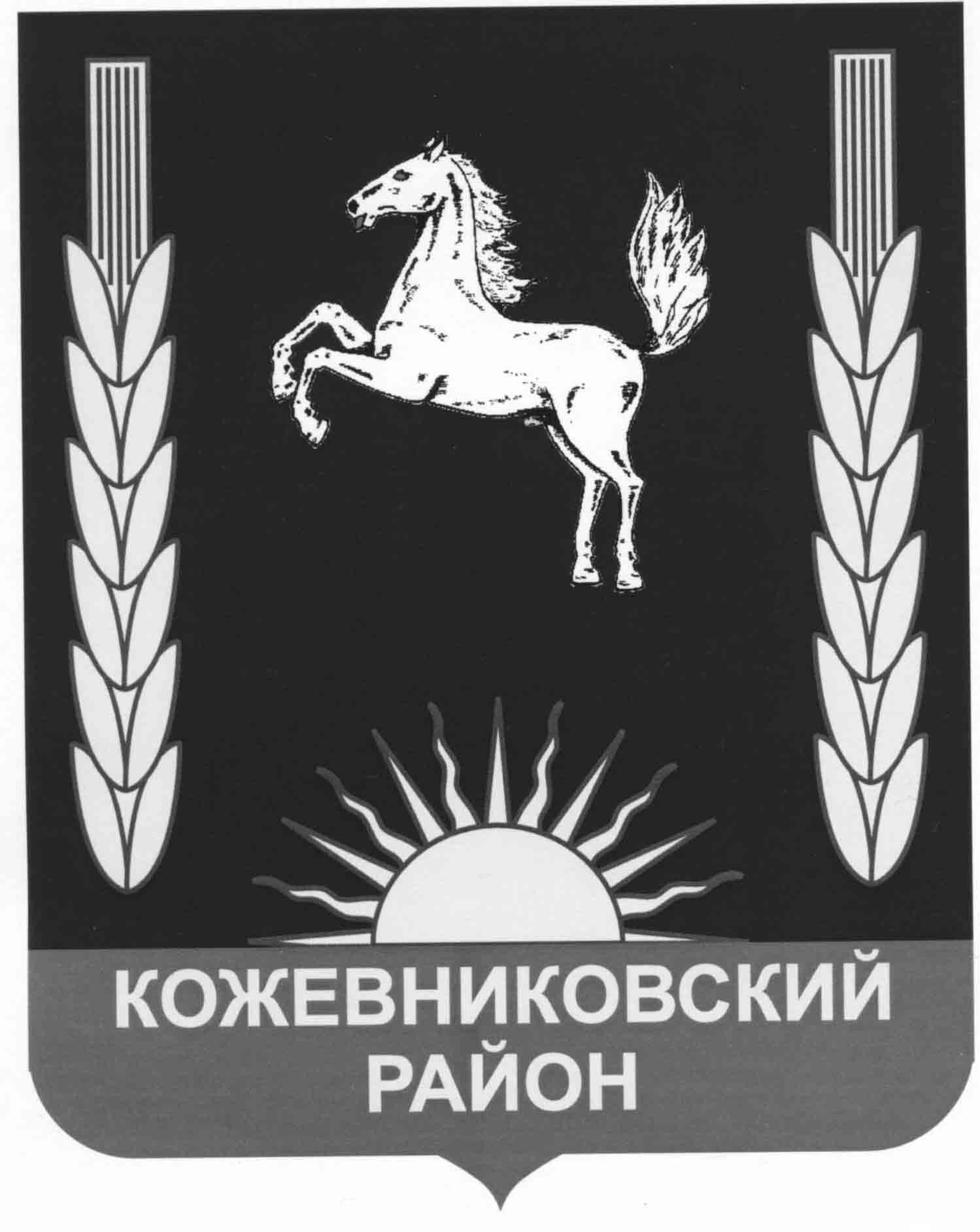 ДУМА  КОЖЕВНИКОВСКОГО  РАЙОНА РешениЯ 27.02.2020                                                                                                                              №357                                                                      с. Кожевниково   Кожевниковского  района  Томской области	О внесении изменений  в решение Думы Кожевниковского района от 28.12.2019 г. № 348 «О бюджете Кожевниковского района на 2020 год»В соответствии с главой 5 Положения «О бюджетном процессе муниципального образования «Кожевниковский район» ДУМА КОЖЕВНИКОВСКОГО РАЙОНА РЕШИЛА:           1. Внести  в решение Думы Кожевниковского района от 28.12.2019 г. № 348 «О бюджете  Кожевниковского района на 2020 год» следующие изменения:1.1. Пункт 1 решения изложить в новой редакции:           «1) общий объем доходов районного бюджета в сумме 1 069 527,004 тыс. рублей, в том числе налоговые и неналоговые доходы в сумме 142 390,925 тыс. рублей, безвозмездные поступления в сумме 927 136,079 тыс. рублей согласно приложению 1;           2) общий объем расходов районного бюджета в сумме 1 081 349,518 тыс. рублей;           3) дефицит районного бюджета в сумме 11 822,514 тыс. рублей».           1.2. В подпункте 8 пункта 4 решения слова  «в сумме 41 180,926 тыс. рублей» заменить словами   «в сумме 44 936,819 тыс. рублей».             1.3. В пункте 11 решения слова «в сумме 72 086,500 тыс. рублей» заменить словами «в сумме 71 733,650 тыс. рублей».           1.4. Пункт 17 решения  изложить в новой редакции: «17. Установить, что в соответствии с пунктом 3 статьи 217 Бюджетного кодекса Российской Федерации основанием для внесения в 2020 году изменений в показатели сводной бюджетной росписи районного бюджета является распределение зарезервированных в составе утвержденных в ведомственной структуре расходов районного бюджета на 2020 год бюджетных ассигнований, предусмотренных: Управлению финансов Администрации Кожевниковского района:         - по подразделу 0113 «Другие общегосударственные вопросы» раздела 0100 «Общегосударственные вопросы» в сумме 33 896,294 тыс. рублей, в том числе на оплату коммунальных услуг в сумме 6 642,194 тыс. рублей, на увеличение фонда оплаты труда работникам  МО «Кожевниковский район» в сумме 27 204,100 тыс. рублей, на награждение победителей за организацию работы по шефству за содержанием памятников погибшим воинам-землякам в рамках муниципальной программы «Патриотическое воспитание граждан на территории Кожевниковского района на 2016-2020 годы» в сумме 50,000 тыс. рублей;          - по подразделу 0113 «Другие общегосударственные вопросы» раздела 0100 «Общегосударственные вопросы» в сумме 164,477 тыс. рублей на ежегодное прохождение диспансеризации муниципальных служащих Кожевниковского района в рамках муниципальной программы «Развитие муниципальной службы в Администрации Кожевниковского района на 2018-2020 годы»;          - по подразделу 0113 «Другие общегосударственные вопросы» раздела 0100 «Общегосударственные вопросы» в сумме 519,100 тыс. рублей на проведение Всероссийской переписи населения»  в рамках государственной программы «Развитие предпринимательства и повышение эффективности государственного управления социально-экономическим развитием Томской области»;           - по подразделу 0409 «Дорожное хозяйство (дорожные фонды)» раздела 0400 «Национальная экономика» в сумме 626,189 тыс. рублей на дорожную деятельность в отношении автомобильных дорог местного значения вне границ населенных  пунктов;           - по подразделу 0501 «Жилищное хозяйство» раздела 0500 «Жилищно-коммунальное хозяйство» в сумме 6,300 тыс. рублей на создание условий для управления многоквартирными домами;           - по подразделу 0501 «Жилищное хозяйство» раздела 0500 «Жилищно-коммунальное хозяйство» в сумме 10 500,000 тыс. рублей на реализацию проекта "Бюджетный дом" в рамках государственной программы «Жилье и городская среда Томской области»;           - по подразделу 0502 «Коммунальное хозяйство» раздела 0500 «Жилищно-коммунальное хозяйство» в сумме  199,346 тыс. рублей на приведение объектов коммунальной инфраструктуры в Кожевниковском районе в соответствие с современными требованиями к надежности, качеству их работы и энергетической эффективности;          - по подразделу 0502 «Коммунальное хозяйство» раздела 0500 «Жилищно-коммунальное хозяйство» в сумме 17 997,867 тыс. рублей на реконструкцию сетей водопровода по улицам Тельмана, Фрунзе, 1-ое Мая, Ленина, Пушкина и улице Дзержинского с подключением от станции водоподготовки в с. Уртам Кожевниковского района Томской области в рамках государственной программы «Комплексное развитие сельских территорий Томской области»;	 - по подразделу 0502 «Коммунальное хозяйство» раздела 0500 «Жилищно-коммунальное хозяйство» в сумме 3 621,527 тыс. рублей на реконструкцию сетей водопровода по улицам Тельмана, Фрунзе, 1-ое Мая, Ленина, Пушкина и улице Дзержинского с подключением от станции водоподготовки в с. Уртам Кожевниковского района Томской области в рамках муниципальной программы "Устойчивое развитие сельских территорий Кожевниковского района на 2014-2017 годы и на период до 2020 года";          - по подразделу 0502 «Коммунальное хозяйство» раздела 0500 «Жилищно-коммунальное хозяйство» в сумме 5 696,400 тыс. рублей на компенсацию сверхнормативных расходов и выпадающих доходов ресурсоснабжающих организаций;          - по подразделу 0503 «Благоустройство» раздела 0500 «Жилищно-коммунальное хозяйство» в сумме 4 747,894 тыс. рублей в рамках регионального проекта «Формирование комфортной городской среды», в том числе за счет средств субсидии из областного бюджета 4 273,105 тыс. рублей и софинансирование из районного бюджета 474,789 тыс. рублей;          - по подразделу 0801 «Культура» раздела 0800 «Культура, кинематография» в сумме  200,000 тыс. рублей на организацию и проведение на территории Кожевниковского района Областного праздника хлеба;          - по подразделу 1004 «Охрана семьи и детства» раздела 1000 «Социальная политика» в сумме 8 714,000 тыс. рублей на осуществление государственных полномочий по предоставлению жилых помещений детям-сиротам и детям, оставшимся без попечения родителей, лицам из их числа по договорам найма специализированных жилых помещений;            - по подразделу 0405 «Сельское хозяйство и рыболовство» раздела 0400 «Национальная экономика» в сумме 175,900 тыс. рублей на проведение кадастровых работ по оформлению земельных участков в собственность муниципальных образований в рамках государственной программы «Развитие сельского хозяйства, рынков сырья и продовольствия в Томской области»;Отделу по культуре, спорту, молодежной политике и связям с общественностью Администрации Кожевниковского района:         - по подразделу 0405 «Сельское хозяйство и рыболовство» раздела 0400 «Национальная экономика» в сумме 60,000 тыс. рублей на проведение ярмарок сельских поселений в рамках проведения творческих фестивалей;         - по подразделу 0801 «Культура» раздела 0800 «Культура, кинематография» в сумме  200,000 тыс. рублей на награждение победителей и призеров творческих фестивалей сельских поселений.          1.5. Приложения 1; 3; 5; 6; 9; 11; 12; 14; 16; 18  изложить  в следующей редакции:   Перечень главных администраторов доходов районного бюджета и закрепляемые за ними виды  доходов *** Администрирование поступлений по всем видам доходов осуществляется  всеми администраторами доходов органа местного самоуправления в части доходов, зачисляемых в бюджет муниципального районаОбъем безвозмездных поступлений в бюджет Кожевниковского района из областного бюджета и бюджетов сельских поселений в части передаваемых полномочий по решению вопросов местного значения в соответствии  с заключенными соглашениями на 2020 годПриложение  6 к решению Думы Кожевниковского района от «28» декабря 2019 года №348     Источники финансированиядефицита районного бюджета на 2020 годПриложение  11к решению Думы Кожевниковского района от «28»  декабря  2019 года  №348    Распределение бюджетных ассигнований по разделам, подразделам, целевым статьям, группам и подгруппам видов расходов классификации расходов бюджета на 2020 годтыс. рублейВедомственная структура расходов районного бюджета на 2020 годПриложение  16к решению Думы Кожевниковского района		                              от «28» декабря 2019 года  №348  Предельный уровень и объемы  софинансирования из районного бюджета при поступлении субсидий и межбюджетных трансфертов из областного бюджета            на 2020 год                                                                                                     Приложение  18к решению Думы Кожевниковского районаот «28» декабря 2019 года  №348  Бюджетные ассигнования по объектам капитального строительства муниципальной собственности Кожевниковского района и объектам недвижимого имущества, приобретаемым в муниципальную собственность Кожевниковского района, софинансирование в которые осуществляется за счет безвозмездных поступлений от других бюджетов бюджетной системы Российской Федерации и безвозмездных поступлений от негосударственных организаций на 2020 год                                                                                                                                                                                                                 (тыс. руб.)2. Опубликовать решение в районной газете «Знамя труда» и разместить на официальном сайте органов местного самоуправления     Кожевниковского района в сети «Интернет».3.  Настоящее решение вступает в силу со дня его официального опубликования.Председатель Думы                                                                                                                                                                             В.Н. Селихов    Глава Кожевниковского района                                                                                                                                                     А.А. Малолетко Приложение 1Приложение 1Приложение 1к Решению Думы  Кожевниковского районак Решению Думы  Кожевниковского районак Решению Думы  Кожевниковского районаот «28 » декабря 2019 года  №438от «28 » декабря 2019 года  №438от «28 » декабря 2019 года  №438Общий объем доходовОбщий объем доходовОбщий объем доходовОбщий объем доходовКожевниковского района  на 2020 годКожевниковского района  на 2020 годКожевниковского района  на 2020 годКожевниковского района  на 2020 годкод адмКод бюджетной классификацииНаименование показателейтыс.руб.1234Налоговые доходы120 300,782182 1 01 00000 00 0000 110Налоги на прибыль, доходы108 156,7661821 01 02000 01 0000 110Налог на доходы физических лиц108 156,766в том числе: дополнительный  норматив по НДФЛ (40,65%);79 003,999НДФЛ по нормативу, установленному БК РФ (15% )29 152,7671001 03 02000 01 0000 110 Акцизы по подакцизным товарам (продукции), производимым на территории Российской Федерации1 709,0001821 05 00000 00 0000 110Налоги на совокупный доход8 601,6001821 05 01000 02 0000 110Налог, взимаемый в связи с применением упрощенной системы налогообложения4 932,4001821 05 02000 02 000 110Единый налог на вмененный доход для отдельных видов деятельности3 421,7001821 05 03000 01 000 110Единый сельскохозяйственный налог112,5001821 05 04020 02 000 110Налог, взимаемый в связи с применением патентной системы налогообложения135,0000001 08 00000 00 0000 110Государственная пошлина, сборы1 833,416неналоговые доходыненалоговые доходыненалоговые доходы22 090,1430001 11 00000 00 0000 120Доходы от использования имущества, находящегося в государственной и муниципальной собственности 4 884,3109011 11 05013 05 0000 120Доходы, получаемые в виде арендной платы за земельные участки, государственная собственность на которые не разграничена и которые расположены в границах межселенных территорий муниципальных районов, а также средства от продажи права на заключение договоров аренды указанных земельных участков4 350,0009011 11 05025 05 0000 120Доходы, получаемые в виде арендной платы, а также средства от продажи права на заключение договоров аренды за земли, находящиеся в собственности муниципальных районов (за исключением земельных участков муниципальных бюджетных и автономных учреждений)14,0009011 11 05035 05 0000 120Доходы от сдачи в аренду имущества, находящегося в оперативном управлении органов управления муниципальных районов и созданных ими учреждений (за исключением имущества муниципальных бюджетных и автономных учреждений)375,3109011 11 07015 05 0000 120Доходы от перечисления части прибыли государственных и муниципальных унитарных предприятий, остающейся после уплаты налогов и обязательных платежей145,0000481 12 01000 01 0000 120Плата за негативное воздействие на окружающую среду273,0000001 13 00000 00 0000 130Доходы от оказания платных услуг (работ) и компенсации затрат государства15 141,3339111 13 01995 05 0000 130Прочие доходы от оказания платных услуг (работ) получателями средств бюджетов муниципальных районов13 016,1299151 13 01995 05 0000 130Прочие доходы от оказания платных услуг (работ) получателями средств бюджетов муниципальных районов1 617,9649011 13 02000 00 0000 130Доходы от компенсации затрат государства507,2409011 14 00000 00 0000 000Доходы от продажи материальных и нематериальных активов420,0009011 14 02052 05 0000 410Доходы от реализации имущества, находящегося в оперативном управлении учреждений, находящихся в ведении органов управления муниципальных районов (за исключением имущества муниципальных бюджетных и автономных учреждений), в части реализации основных средств по указанному имуществу200,0009011 14 06013 05 0000 430Доходы от продажи земельных участков, государственная собственность на которые не разграничена170,0009011 14 06025 05 0000 430Доходы от продажи земельных участков, находящихся в собственности муниципальных районов (за исключением земельных участков муниципальных бюджетных и автономных учреждений)50,0000001 16 00000 00 0000 140Штрафные санкции, возмещение ущерба1 292,5009011 17 05050 05  0000 180Прочие неналоговые доходы79,0000001 01 00000 00 0000 000Налоговые и неналоговые доходы142 390,9250002 00 00000 00 0000 000БЕЗВОЗМЕЗДНЫЕ ПОСТУПЛЕНИЯ927 136,079ВСЕГО ДОХОДОВ:ВСЕГО ДОХОДОВ:1 069 527,004Приложение 3к решению Думы  Кожевниковского районаот «28» декабря   2019 года  № 348              Код бюджетной       
классификации Российской ФедерацииНаименование главных администраторов доходов 
районного бюджета и закрепляемые за ними виды доходовНаименование главных администраторов доходов 
районного бюджета и закрепляемые за ними виды доходовГлавные администраторы доходов районного бюджета - территориальные органы 
федеральных органов исполнительной властиГлавные администраторы доходов районного бюджета - территориальные органы 
федеральных органов исполнительной властиГлавные администраторы доходов районного бюджета - территориальные органы 
федеральных органов исполнительной властиУправление Федеральной службы по надзору в сфере природопользования (Росприроднадзора) по Томской областиУправление Федеральной службы по надзору в сфере природопользования (Росприроднадзора) по Томской областиУправление Федеральной службы по надзору в сфере природопользования (Росприроднадзора) по Томской области048 1 12 01010 01 0000 120Плата за выбросы загрязняющих веществ в атмосферный воздух стационарными объектамиПлата за выбросы загрязняющих веществ в атмосферный воздух стационарными объектами048 1 12 01030 01 0000 120Плата за сбросы загрязняющих веществ в водные объектыПлата за сбросы загрязняющих веществ в водные объекты048 1 12 01041 01 0000 120Плата за размещение отходов производстваПлата за размещение отходов производства048 1 12 01042 01 0000 120Плата за размещение твердых коммунальных отходовПлата за размещение твердых коммунальных отходов048 1 16 10123 01 0000 140Доходы от денежных взысканий (штрафов), поступающие в счет погашения задолженности, образовавшейся до 1 января 2020 года, подлежащие зачислению в бюджет муниципального образования по нормативам, действующим до 1 января 2020 годаДоходы от денежных взысканий (штрафов), поступающие в счет погашения задолженности, образовавшейся до 1 января 2020 года, подлежащие зачислению в бюджет муниципального образования по нормативам, действующим до 1 января 2020 года048 1 16 11050 01 0000 140Платежи по искам о возмещении вреда, причиненного окружающей среде, а также платежи, уплачиваемые при добровольном возмещении вреда, причиненного окружающей среде (за исключением вреда, причиненного окружающей среде на особо охраняемых природных территориях), подлежащие зачислению в бюджет муниципального образованияПлатежи по искам о возмещении вреда, причиненного окружающей среде, а также платежи, уплачиваемые при добровольном возмещении вреда, причиненного окружающей среде (за исключением вреда, причиненного окружающей среде на особо охраняемых природных территориях), подлежащие зачислению в бюджет муниципального образованияУправление Федерального агентства по рыболовствуУправление Федерального агентства по рыболовствуУправление Федерального агентства по рыболовству076 1 16 10123 01 0000 140076 1 16 10123 01 0000 140Доходы от денежных взысканий (штрафов), поступающие в счет погашения задолженности, образовавшейся до 1 января 2020 года, подлежащие зачислению в бюджет муниципального образования по нормативам, действующим до 1 января 2020 годаУправление Федеральной службы по ветеринарному и фитосанитарному надзору по Томской областиУправление Федеральной службы по ветеринарному и фитосанитарному надзору по Томской областиУправление Федеральной службы по ветеринарному и фитосанитарному надзору по Томской области081 1 16 10123 01 0000 140Доходы от денежных взысканий (штрафов), поступающие в счет погашения задолженности, образовавшейся до 1 января 2020 года, подлежащие зачислению в бюджет муниципального образования по нормативам, действующим до 1 января 2020 годаДоходы от денежных взысканий (штрафов), поступающие в счет погашения задолженности, образовавшейся до 1 января 2020 года, подлежащие зачислению в бюджет муниципального образования по нормативам, действующим до 1 января 2020 годаУправление Федерального казначейства по Томской областиУправление Федерального казначейства по Томской областиУправление Федерального казначейства по Томской области100 1 03 02231 01 0000 110Доходы от уплаты акцизов на дизельное топливо, подлежащие распределению между бюджетами субъектов Российской Федерации и местными бюджетами с учетом установленных дифференцированных нормативов отчислений в местные бюджеты (по нормативам, установленным Федеральным законом о федеральном бюджете в целях формирования дорожных фондов субъектов Российской Федерации)Доходы от уплаты акцизов на дизельное топливо, подлежащие распределению между бюджетами субъектов Российской Федерации и местными бюджетами с учетом установленных дифференцированных нормативов отчислений в местные бюджеты (по нормативам, установленным Федеральным законом о федеральном бюджете в целях формирования дорожных фондов субъектов Российской Федерации)100 1 03 02232 01 0000 110Доходы от уплаты акцизов на дизельное топливо, подлежащие распределению между бюджетами субъектов Российской Федерации и местными бюджетами с учетом установленных дифференцированных нормативов отчислений в местные бюджеты (по нормативам, установленным Федеральным законом о федеральном бюджете в целях реализации национального проекта "Безопасные и качественные автомобильные дороги")Доходы от уплаты акцизов на дизельное топливо, подлежащие распределению между бюджетами субъектов Российской Федерации и местными бюджетами с учетом установленных дифференцированных нормативов отчислений в местные бюджеты (по нормативам, установленным Федеральным законом о федеральном бюджете в целях реализации национального проекта "Безопасные и качественные автомобильные дороги")100 1 03 02241 01 0000 110Доходы от уплаты акцизов на моторные масла для дизельных и (или) карбюраторных (инжекторных) двигателей, подлежащие распределению между бюджетами субъектов Российской Федерации и местными бюджетами с учетом установленных дифференцированных нормативов отчислений в местные бюджеты (по нормативам, установленным Федеральным законом о федеральном бюджете в целях формирования дорожных фондов субъектов Российской Федерации)Доходы от уплаты акцизов на моторные масла для дизельных и (или) карбюраторных (инжекторных) двигателей, подлежащие распределению между бюджетами субъектов Российской Федерации и местными бюджетами с учетом установленных дифференцированных нормативов отчислений в местные бюджеты (по нормативам, установленным Федеральным законом о федеральном бюджете в целях формирования дорожных фондов субъектов Российской Федерации)100 1 03 02242 01 0000 110Доходы от уплаты акцизов на моторные масла для дизельных и (или) карбюраторных (инжекторных) двигателей, подлежащие распределению между бюджетами субъектов Российской Федерации и местными бюджетами с учетом установленных дифференцированных нормативов отчислений в местные бюджеты (по нормативам, установленным Федеральным законом о федеральном бюджете в целях реализации национального проекта "Безопасные и качественные автомобильные дороги")Доходы от уплаты акцизов на моторные масла для дизельных и (или) карбюраторных (инжекторных) двигателей, подлежащие распределению между бюджетами субъектов Российской Федерации и местными бюджетами с учетом установленных дифференцированных нормативов отчислений в местные бюджеты (по нормативам, установленным Федеральным законом о федеральном бюджете в целях реализации национального проекта "Безопасные и качественные автомобильные дороги")100 1 03 02251 01 0000 110Доходы от уплаты акцизов на автомобильный бензин, подлежащие распределению между бюджетами субъектов Российской Федерации и местными бюджетами с учетом установленных дифференцированных нормативов отчислений в местные бюджеты (по нормативам, установленным Федеральным законом о федеральном бюджете в целях формирования дорожных фондов субъектов Российской Федерации)Доходы от уплаты акцизов на автомобильный бензин, подлежащие распределению между бюджетами субъектов Российской Федерации и местными бюджетами с учетом установленных дифференцированных нормативов отчислений в местные бюджеты (по нормативам, установленным Федеральным законом о федеральном бюджете в целях формирования дорожных фондов субъектов Российской Федерации)100 1 03 02252 01 0000 110Доходы от уплаты акцизов на автомобильный бензин, подлежащие распределению между бюджетами субъектов Российской Федерации и местными бюджетами с учетом установленных дифференцированных нормативов отчислений в местные бюджеты (по нормативам, установленным Федеральным законом о федеральном бюджете в целях реализации национального проекта "Безопасные и качественные автомобильные дороги")Доходы от уплаты акцизов на автомобильный бензин, подлежащие распределению между бюджетами субъектов Российской Федерации и местными бюджетами с учетом установленных дифференцированных нормативов отчислений в местные бюджеты (по нормативам, установленным Федеральным законом о федеральном бюджете в целях реализации национального проекта "Безопасные и качественные автомобильные дороги")100 1 03 02261 01 0000 110Доходы от уплаты акцизов на прямогонный бензин, подлежащие распределению между бюджетами субъектов Российской Федерации и местными бюджетами с учетом установленных дифференцированных нормативов отчислений в местные бюджеты (по нормативам, установленным Федеральным законом о федеральном бюджете в целях формирования дорожных фондов субъектов Российской Федерации)Доходы от уплаты акцизов на прямогонный бензин, подлежащие распределению между бюджетами субъектов Российской Федерации и местными бюджетами с учетом установленных дифференцированных нормативов отчислений в местные бюджеты (по нормативам, установленным Федеральным законом о федеральном бюджете в целях формирования дорожных фондов субъектов Российской Федерации)100 1 03 02262 01 0000 110Доходы от уплаты акцизов на прямогонный бензин, подлежащие распределению между бюджетами субъектов Российской Федерации и местными бюджетами с учетом установленных дифференцированных нормативов отчислений в местные бюджеты (по нормативам, установленным Федеральным законом о федеральном бюджете в целях реализации национального проекта "Безопасные и качественные автомобильные дороги")Доходы от уплаты акцизов на прямогонный бензин, подлежащие распределению между бюджетами субъектов Российской Федерации и местными бюджетами с учетом установленных дифференцированных нормативов отчислений в местные бюджеты (по нормативам, установленным Федеральным законом о федеральном бюджете в целях реализации национального проекта "Безопасные и качественные автомобильные дороги")Управление Федеральной службы по надзору в сфере защиты прав потребителей и благополучия человека по Томской областиУправление Федеральной службы по надзору в сфере защиты прав потребителей и благополучия человека по Томской областиУправление Федеральной службы по надзору в сфере защиты прав потребителей и благополучия человека по Томской области141 1 16 10123 01 0000 140Доходы от денежных взысканий (штрафов), поступающие в счет погашения задолженности, образовавшейся до 1 января 2020 года, подлежащие зачислению в бюджет муниципального образования по нормативам, действующим до 1 января 2020 годаДоходы от денежных взысканий (штрафов), поступающие в счет погашения задолженности, образовавшейся до 1 января 2020 года, подлежащие зачислению в бюджет муниципального образования по нормативам, действующим до 1 января 2020 года141 1 16 11050 01 0000 140Платежи по искам о возмещении вреда, причиненного окружающей среде, а также платежи, уплачиваемые при добровольном возмещении вреда, причиненного окружающей среде (за исключением вреда, причиненного окружающей среде на особо охраняемых природных территориях), подлежащие зачислению в бюджет муниципального образованияПлатежи по искам о возмещении вреда, причиненного окружающей среде, а также платежи, уплачиваемые при добровольном возмещении вреда, причиненного окружающей среде (за исключением вреда, причиненного окружающей среде на особо охраняемых природных территориях), подлежащие зачислению в бюджет муниципального образованияУправление Федеральной антимонопольной службы по Томской областиУправление Федеральной антимонопольной службы по Томской областиУправление Федеральной антимонопольной службы по Томской области161 1 16 10123 01 0000 140Доходы от денежных взысканий (штрафов), поступающие в счет погашения задолженности, образовавшейся до 1 января 2020 года, подлежащие зачислению в бюджет муниципального образования по нормативам, действующим до 1 января 2020 годаДоходы от денежных взысканий (штрафов), поступающие в счет погашения задолженности, образовавшейся до 1 января 2020 года, подлежащие зачислению в бюджет муниципального образования по нормативам, действующим до 1 января 2020 годаГлавное управление МЧС России по Томской областиГлавное управление МЧС России по Томской областиГлавное управление МЧС России по Томской области177 1 16 10123 01 0000 140Доходы от денежных взысканий (штрафов), поступающие в счет погашения задолженности, образовавшейся до 1 января 2020 года, подлежащие зачислению в бюджет муниципального образования по нормативам, действующим до 1 января 2020 годаДоходы от денежных взысканий (штрафов), поступающие в счет погашения задолженности, образовавшейся до 1 января 2020 года, подлежащие зачислению в бюджет муниципального образования по нормативам, действующим до 1 января 2020 годаУправление Федеральной налоговой службы по Томской областиУправление Федеральной налоговой службы по Томской областиУправление Федеральной налоговой службы по Томской области182 1 01 02000 01 0000 110Налог на доходы физических лицНалог на доходы физических лиц182 1 05 01010 01 0000 110Налог, взимаемый с налогоплательщиков, выбравших в качестве объекта налогообложения доходыНалог, взимаемый с налогоплательщиков, выбравших в качестве объекта налогообложения доходы182 1 05 02010 02 0000 110Единый налог на вмененный доход для отдельных видов деятельности                            Единый налог на вмененный доход для отдельных видов деятельности                            182 1 05 03010 01 0000 110Единый сельскохозяйственный налог             Единый сельскохозяйственный налог             182 1 05 04020 02 0000 110Налог, взимаемый в связи с применением патентной системы налогообложения, зачисляемый в бюджеты муниципальных районовНалог, взимаемый в связи с применением патентной системы налогообложения, зачисляемый в бюджеты муниципальных районов182 1 07 01020 01 1000 110Налог на добычу общераспространенных полезных ископаемыхНалог на добычу общераспространенных полезных ископаемых182 1 08 03010 01 0000 110Государственная пошлина по делам,  рассматриваемым в судах общей юрисдикции, мировыми судьями (за исключением Верховного Суда Российской Федерации)                    Государственная пошлина по делам,  рассматриваемым в судах общей юрисдикции, мировыми судьями (за исключением Верховного Суда Российской Федерации)                    182 1 09 01030 05 0000 110Налог на прибыль организаций, зачислявшийся до
1 января 2005 года в местные бюджеты, мобилизуемый на территориях муниципальных районов                                       Налог на прибыль организаций, зачислявшийся до
1 января 2005 года в местные бюджеты, мобилизуемый на территориях муниципальных районов                                       182 1 09 03021 05 0000 110Платежи за добычу общераспространенных        
полезных ископаемых, мобилизуемые на территориях муниципальных районов             Платежи за добычу общераспространенных        
полезных ископаемых, мобилизуемые на территориях муниципальных районов             182  1 09 04053 05 0000 110Земельный налог (по обязательствам, возникшим 
до 1 января 2006 года), мобилизуемый на межселенных территориях                       Земельный налог (по обязательствам, возникшим 
до 1 января 2006 года), мобилизуемый на межселенных территориях                       182 1 09 07000 00 0000 110Прочие налоги и сборы (по отмененным местным  
налогам и сборам)                             Прочие налоги и сборы (по отмененным местным  
налогам и сборам)                             182 1 16 10123 01 0000 140Доходы от денежных взысканий (штрафов), поступающие в счет погашения задолженности, образовавшейся до 1 января 2020 года, подлежащие зачислению в бюджет муниципального образования по нормативам, действующим до 1 января 2020 годаДоходы от денежных взысканий (штрафов), поступающие в счет погашения задолженности, образовавшейся до 1 января 2020 года, подлежащие зачислению в бюджет муниципального образования по нормативам, действующим до 1 января 2020 годаУправление Министерства внутренних дел по Томской областиУправление Министерства внутренних дел по Томской областиУправление Министерства внутренних дел по Томской области188 1 16 10123 01 0000 140Доходы от денежных взысканий (штрафов), поступающие в счет погашения задолженности, образовавшейся до 1 января 2020 года, подлежащие зачислению в бюджет муниципального образования по нормативам, действующим до 1 января 2020 годаДоходы от денежных взысканий (штрафов), поступающие в счет погашения задолженности, образовавшейся до 1 января 2020 года, подлежащие зачислению в бюджет муниципального образования по нормативам, действующим до 1 января 2020 годаУправление Федеральной службы государственной регистрации, кадастра и картографии по Томской областиУправление Федеральной службы государственной регистрации, кадастра и картографии по Томской областиУправление Федеральной службы государственной регистрации, кадастра и картографии по Томской области321 1 16 10123 01 0000 140Доходы от денежных взысканий (штрафов), поступающие в счет погашения задолженности, образовавшейся до 1 января 2020 года, подлежащие зачислению в бюджет муниципального образования по нормативам, действующим до 1 января 2020 годаДоходы от денежных взысканий (штрафов), поступающие в счет погашения задолженности, образовавшейся до 1 января 2020 года, подлежащие зачислению в бюджет муниципального образования по нормативам, действующим до 1 января 2020 годаУправление Федеральной службы судебных  приставов по Томской областиУправление Федеральной службы судебных  приставов по Томской областиУправление Федеральной службы судебных  приставов по Томской области322 1 16 10123 01 0000 140Доходы от денежных взысканий (штрафов), поступающие в счет погашения задолженности, образовавшейся до 1 января 2020 года, подлежащие зачислению в бюджет муниципального образования по нормативам, действующим до 1 января 2020 годаДоходы от денежных взысканий (штрафов), поступающие в счет погашения задолженности, образовавшейся до 1 января 2020 года, подлежащие зачислению в бюджет муниципального образования по нормативам, действующим до 1 января 2020 годаГлавные администраторы доходов районного бюджета - органы государственной 
власти Томской области, областные государственные учрежденияГлавные администраторы доходов районного бюджета - органы государственной 
власти Томской области, областные государственные учрежденияГлавные администраторы доходов районного бюджета - органы государственной 
власти Томской области, областные государственные учрежденияДепартамент природных ресурсов и охраны окружающей среды Томской областиДепартамент природных ресурсов и охраны окружающей среды Томской областиДепартамент природных ресурсов и охраны окружающей среды Томской области810 1 16 10123 01 0000 140Доходы от денежных взысканий (штрафов), поступающие в счет погашения задолженности, образовавшейся до 1 января 2020 года, подлежащие зачислению в бюджет муниципального образования по нормативам, действующим до 1 января 2020 годаДоходы от денежных взысканий (штрафов), поступающие в счет погашения задолженности, образовавшейся до 1 января 2020 года, подлежащие зачислению в бюджет муниципального образования по нормативам, действующим до 1 января 2020 годаДепартамент ветеринарии Томской областиДепартамент ветеринарии Томской областиДепартамент ветеринарии Томской области818 1 16 10123 01 0000 140Доходы от денежных взысканий (штрафов), поступающие в счет погашения задолженности, образовавшейся до 1 января 2020 года, подлежащие зачислению в бюджет муниципального образования по нормативам, действующим до 1 января 2020 годаДоходы от денежных взысканий (штрафов), поступающие в счет погашения задолженности, образовавшейся до 1 января 2020 года, подлежащие зачислению в бюджет муниципального образования по нормативам, действующим до 1 января 2020 годаГлавная инспекция государственного строительного надзора Томской областиГлавная инспекция государственного строительного надзора Томской областиГлавная инспекция государственного строительного надзора Томской области820 1 16 10123 01 0000 140Доходы от денежных взысканий (штрафов), поступающие в счет погашения задолженности, образовавшейся до 1 января 2020 года, подлежащие зачислению в бюджет муниципального образования по нормативам, действующим до 1 января 2020 годаДоходы от денежных взысканий (штрафов), поступающие в счет погашения задолженности, образовавшейся до 1 января 2020 года, подлежащие зачислению в бюджет муниципального образования по нормативам, действующим до 1 января 2020 годаДепартамент охотничьего и рыбного хозяйства Томской областиДепартамент охотничьего и рыбного хозяйства Томской областиДепартамент охотничьего и рыбного хозяйства Томской области831 1 16 10123 01 0000 140Доходы от денежных взысканий (штрафов), поступающие в счет погашения задолженности, образовавшейся до 1 января 2020 года, подлежащие зачислению в бюджет муниципального образования по нормативам, действующим до 1 января 2020 годаДоходы от денежных взысканий (штрафов), поступающие в счет погашения задолженности, образовавшейся до 1 января 2020 года, подлежащие зачислению в бюджет муниципального образования по нормативам, действующим до 1 января 2020 годаИнспекция государственного  технического надзора Томской областиИнспекция государственного  технического надзора Томской областиИнспекция государственного  технического надзора Томской области836 1 16 10123 01 0000 140Доходы от денежных взысканий (штрафов), поступающие в счет погашения задолженности, образовавшейся до 1 января 2020 года, подлежащие зачислению в бюджет муниципального образования по нормативам, действующим до 1 января 2020 годаДоходы от денежных взысканий (штрафов), поступающие в счет погашения задолженности, образовавшейся до 1 января 2020 года, подлежащие зачислению в бюджет муниципального образования по нормативам, действующим до 1 января 2020 годаГлавные администраторы доходов районного бюджета - органы местного    
самоуправления, органы Администрации Кожевниковского районаГлавные администраторы доходов районного бюджета - органы местного    
самоуправления, органы Администрации Кожевниковского районаГлавные администраторы доходов районного бюджета - органы местного    
самоуправления, органы Администрации Кожевниковского районаДума Кожевниковского районаДума Кожевниковского районаДума Кожевниковского района900 1 16 01154 01 0000 140Административные штрафы, установленные Главой 15 Кодекса Российской Федерации об административных правонарушениях, за административные правонарушения в области финансов, налогов и сборов, страхования, рынка ценных бумаг (за исключением штрафов, указанных в пункте 6 статьи 46 Бюджетного кодекса Российской Федерации), выявленные должностными лицами органов муниципального контроляАдминистративные штрафы, установленные Главой 15 Кодекса Российской Федерации об административных правонарушениях, за административные правонарушения в области финансов, налогов и сборов, страхования, рынка ценных бумаг (за исключением штрафов, указанных в пункте 6 статьи 46 Бюджетного кодекса Российской Федерации), выявленные должностными лицами органов муниципального контроля900 1 16 10032 05 0000 140Прочее возмещение ущерба, причиненного муниципальному имуществу муниципального района (за исключением имущества, закрепленного за муниципальными бюджетными (автономными) учреждениями, унитарными предприятиями)Прочее возмещение ущерба, причиненного муниципальному имуществу муниципального района (за исключением имущества, закрепленного за муниципальными бюджетными (автономными) учреждениями, унитарными предприятиями)900 1 16 07090 05 0000 140Иные штрафы, неустойки, пени, уплаченные в соответствии с законом или договором в случае неисполнения или ненадлежащего исполнения обязательств перед муниципальным органом, (муниципальным казенным учреждением) муниципального районаИные штрафы, неустойки, пени, уплаченные в соответствии с законом или договором в случае неисполнения или ненадлежащего исполнения обязательств перед муниципальным органом, (муниципальным казенным учреждением) муниципального района900 1 16 10081 05 0000 140Платежи в целях возмещения ущерба при расторжении муниципального контракта, заключенного с муниципальным органом муниципального района (муниципальным казенным учреждением), в связи с односторонним отказом исполнителя (подрядчика) от его исполнения (за исключением муниципального контракта, финансируемого за счет средств муниципального дорожного фонда)Платежи в целях возмещения ущерба при расторжении муниципального контракта, заключенного с муниципальным органом муниципального района (муниципальным казенным учреждением), в связи с односторонним отказом исполнителя (подрядчика) от его исполнения (за исключением муниципального контракта, финансируемого за счет средств муниципального дорожного фонда)900 1 16 10082 05 0000 140Платежи в целях возмещения ущерба при расторжении муниципального контракта, финансируемого за счет средств муниципального дорожного фонда муниципального района, в связи с односторонним отказом исполнителя (подрядчика) от его исполненияПлатежи в целях возмещения ущерба при расторжении муниципального контракта, финансируемого за счет средств муниципального дорожного фонда муниципального района, в связи с односторонним отказом исполнителя (подрядчика) от его исполненияАдминистрация Кожевниковского районаАдминистрация Кожевниковского районаАдминистрация Кожевниковского района901 1 08 07150 01  0000 110Государственная пошлина за выдачу разрешения на установку рекламной конструкции            Государственная пошлина за выдачу разрешения на установку рекламной конструкции            901 1 11 01050 05 0000 120Доходы в виде прибыли, приходящейся на доли в уставных (складочных) капиталах хозяйственных товариществ и обществ, или дивидендов по акциям, принадлежащим муниципальным районамДоходы в виде прибыли, приходящейся на доли в уставных (складочных) капиталах хозяйственных товариществ и обществ, или дивидендов по акциям, принадлежащим муниципальным районам901 1 11 05013 05 0000 120Доходы, получаемые в виде арендной платы за земельные участки, государственная собственность на которые не разграничена и которые расположены в границах межселенных территорий муниципальных районов, а также средства от продажи права на заключение договоров аренды указанных земельных участковДоходы, получаемые в виде арендной платы за земельные участки, государственная собственность на которые не разграничена и которые расположены в границах межселенных территорий муниципальных районов, а также средства от продажи права на заключение договоров аренды указанных земельных участков901 1 11 05025 05 0000 120Доходы, получаемые в виде арендной платы, а также средства от продажи права на заключение договоров аренды за земли, находящиеся в собственности муниципальных районов (за исключением земельных участков муниципальных бюджетных и автономных учреждений)Доходы, получаемые в виде арендной платы, а также средства от продажи права на заключение договоров аренды за земли, находящиеся в собственности муниципальных районов (за исключением земельных участков муниципальных бюджетных и автономных учреждений)901 1 11 05035 05 0000 120Доходы от сдачи в аренду имущества,  находящегося в оперативном управлении органов управления муниципальных районов и созданных ими учреждений (за исключением имущества  муниципальных бюджетных и автономных  учреждений)                                   Доходы от сдачи в аренду имущества,  находящегося в оперативном управлении органов управления муниципальных районов и созданных ими учреждений (за исключением имущества  муниципальных бюджетных и автономных  учреждений)                                   901 1 11 07015 05 0000 120Доходы от перечисления части прибыли, остающейся после уплаты налогов и иных обязательных платежей муниципальных унитарных предприятий, созданных муниципальными районамиДоходы от перечисления части прибыли, остающейся после уплаты налогов и иных обязательных платежей муниципальных унитарных предприятий, созданных муниципальными районами901 1 13 02065 05 0000 130Доходы, поступающие в порядке возмещения расходов, понесенных в связи с эксплуатацией имущества муниципальных районовДоходы, поступающие в порядке возмещения расходов, понесенных в связи с эксплуатацией имущества муниципальных районов901 1 13 02995 05 0000 130Прочие доходы от компенсации затрат  бюджетов муниципальных районовПрочие доходы от компенсации затрат  бюджетов муниципальных районов901 1 14 02052 05 0000 410Доходы от реализации имущества, находящегося в оперативном управлении учреждений, находящихся в ведении органов управления муниципальных районов (за исключением имущества   муниципальных бюджетных и автономных учреждений), в части реализации основных средств по указанному имуществу               Доходы от реализации имущества, находящегося в оперативном управлении учреждений, находящихся в ведении органов управления муниципальных районов (за исключением имущества   муниципальных бюджетных и автономных учреждений), в части реализации основных средств по указанному имуществу               901 1 14 02052 05 0000 440Доходы от реализации имущества, находящегося в оперативном управлении учреждений, находящихся в ведении органов управления муниципальных районов (за исключением имущества муниципальных бюджетных и автономных  учреждений), в части реализации материальных  запасов по указанному имуществу               Доходы от реализации имущества, находящегося в оперативном управлении учреждений, находящихся в ведении органов управления муниципальных районов (за исключением имущества муниципальных бюджетных и автономных  учреждений), в части реализации материальных  запасов по указанному имуществу               901 1 14 06013 05 0000 430Доходы от продажи земельных участков, государственная собственность на которые не разграничена и которые расположены в границах межселенных территорий муниципальных районовДоходы от продажи земельных участков, государственная собственность на которые не разграничена и которые расположены в границах межселенных территорий муниципальных районов901 1 14 06025 05 0000 430Доходы от продажи земельных участков, находящихся в собственности муниципальных районов (за исключением земельных участков муниципальных бюджетных и автономных учреждений)Доходы от продажи земельных участков, находящихся в собственности муниципальных районов (за исключением земельных участков муниципальных бюджетных и автономных учреждений)901 1 16 02020 02 0000 140Административные штрафы, установленные законами субъектов Российской Федерации об административных правонарушениях, за нарушение муниципальных правовых актовАдминистративные штрафы, установленные законами субъектов Российской Федерации об административных правонарушениях, за нарушение муниципальных правовых актов901 1 16 07010 05 0000 140Штрафы, неустойки, пени, уплаченные в случае просрочки исполнения поставщиком (подрядчиком, исполнителем) обязательств, предусмотренных муниципальным контрактом, заключенным муниципальным органом, казенным учреждением муниципального районаШтрафы, неустойки, пени, уплаченные в случае просрочки исполнения поставщиком (подрядчиком, исполнителем) обязательств, предусмотренных муниципальным контрактом, заключенным муниципальным органом, казенным учреждением муниципального района901 1 16 07030 05 0000 140Штрафы, неустойки, пени, уплаченные в соответствии с договором аренды лесного участка или договором купли-продажи лесных насаждений в случае неисполнения или ненадлежащего исполнения обязательств перед муниципальным органом (муниципальным казенным учреждением) муниципального районаШтрафы, неустойки, пени, уплаченные в соответствии с договором аренды лесного участка или договором купли-продажи лесных насаждений в случае неисполнения или ненадлежащего исполнения обязательств перед муниципальным органом (муниципальным казенным учреждением) муниципального района901 1 16 07040 05 0000 140Штрафы, неустойки, пени, уплаченные в соответствии с договором водопользования в случае неисполнения или ненадлежащего исполнения обязательств перед муниципальным органом (муниципальным казенным учреждением) муниципального районаШтрафы, неустойки, пени, уплаченные в соответствии с договором водопользования в случае неисполнения или ненадлежащего исполнения обязательств перед муниципальным органом (муниципальным казенным учреждением) муниципального района901 1 16 07090 05 0000 140Иные штрафы, неустойки, пени, уплаченные в соответствии с законом или договором в случае неисполнения или ненадлежащего исполнения обязательств перед муниципальным органом, (муниципальным казенным учреждением) муниципального районаИные штрафы, неустойки, пени, уплаченные в соответствии с законом или договором в случае неисполнения или ненадлежащего исполнения обязательств перед муниципальным органом, (муниципальным казенным учреждением) муниципального района901 1 16 09040 05 0000 140Денежные средства, изымаемые в собственность муниципального района в соответствии с решениями судов (за исключением обвинительных приговоров судов)Денежные средства, изымаемые в собственность муниципального района в соответствии с решениями судов (за исключением обвинительных приговоров судов)901 1 16 10030 05 0000 140Платежи по искам о возмещении ущерба, а также платежи, уплачиваемые при добровольном возмещении ущерба, причиненного муниципальному имуществу муниципального района (за исключением имущества, закрепленного за муниципальными бюджетными (автономными) учреждениями, унитарными предприятиями)Платежи по искам о возмещении ущерба, а также платежи, уплачиваемые при добровольном возмещении ущерба, причиненного муниципальному имуществу муниципального района (за исключением имущества, закрепленного за муниципальными бюджетными (автономными) учреждениями, унитарными предприятиями)901 1 16 10031 05 0000 140Возмещение ущерба при возникновении страховых случаев, когда выгодоприобретателями выступают получатели средств бюджета муниципального районаВозмещение ущерба при возникновении страховых случаев, когда выгодоприобретателями выступают получатели средств бюджета муниципального района901 1 16 10032 05 0000 140Прочее возмещение ущерба, причиненного муниципальному имуществу муниципального района (за исключением имущества, закрепленного за муниципальными бюджетными (автономными) учреждениями, унитарными предприятиями)Прочее возмещение ущерба, причиненного муниципальному имуществу муниципального района (за исключением имущества, закрепленного за муниципальными бюджетными (автономными) учреждениями, унитарными предприятиями)901 1 16 10061 05 0000 140Платежи в целях возмещения убытков, причиненных уклонением от заключения с муниципальным органом муниципального района (муниципальным казенным учреждением) муниципального контракта, а также иные денежные средства, подлежащие зачислению в бюджет муниципального района за нарушение законодательства Российской Федерации о контрактной системе в сфере закупок товаров, работ, услуг для обеспечения государственных и муниципальных нужд (за исключением муниципального контракта, финансируемого за счет средств муниципального дорожного фонда)Платежи в целях возмещения убытков, причиненных уклонением от заключения с муниципальным органом муниципального района (муниципальным казенным учреждением) муниципального контракта, а также иные денежные средства, подлежащие зачислению в бюджет муниципального района за нарушение законодательства Российской Федерации о контрактной системе в сфере закупок товаров, работ, услуг для обеспечения государственных и муниципальных нужд (за исключением муниципального контракта, финансируемого за счет средств муниципального дорожного фонда)901 1 16 10062 05 0000 140Платежи в целях возмещения убытков, причиненных уклонением от заключения с муниципальным органом муниципального района (муниципальным казенным учреждением) муниципального контракта, финансируемого за счет средств муниципального дорожного фонда, а также иные денежные средства, подлежащие зачислению в бюджет муниципального района за нарушение законодательства Российской Федерации о контрактной системе в сфере закупок товаров, работ, услуг для обеспечения государственных и муниципальных нуждПлатежи в целях возмещения убытков, причиненных уклонением от заключения с муниципальным органом муниципального района (муниципальным казенным учреждением) муниципального контракта, финансируемого за счет средств муниципального дорожного фонда, а также иные денежные средства, подлежащие зачислению в бюджет муниципального района за нарушение законодательства Российской Федерации о контрактной системе в сфере закупок товаров, работ, услуг для обеспечения государственных и муниципальных нужд901 1 16 10081 05 0000 140Платежи в целях возмещения ущерба при расторжении муниципального контракта, заключенного с муниципальным органом муниципального района (муниципальным казенным учреждением), в связи с односторонним отказом исполнителя (подрядчика) от его исполнения (за исключением муниципального контракта, финансируемого за счет средств муниципального дорожного фонда)Платежи в целях возмещения ущерба при расторжении муниципального контракта, заключенного с муниципальным органом муниципального района (муниципальным казенным учреждением), в связи с односторонним отказом исполнителя (подрядчика) от его исполнения (за исключением муниципального контракта, финансируемого за счет средств муниципального дорожного фонда)901 1 16 10082 05 0000 140Платежи в целях возмещения ущерба при расторжении муниципального контракта, финансируемого за счет средств муниципального дорожного фонда муниципального района, в связи с односторонним отказом исполнителя (подрядчика) от его исполненияПлатежи в целях возмещения ущерба при расторжении муниципального контракта, финансируемого за счет средств муниципального дорожного фонда муниципального района, в связи с односторонним отказом исполнителя (подрядчика) от его исполнения901 1 16 10100 05 0000 140Денежные взыскания, налагаемые в возмещение ущерба, причиненного в результате незаконного или нецелевого использования бюджетных средств (в части бюджетов муниципальных районов)Денежные взыскания, налагаемые в возмещение ущерба, причиненного в результате незаконного или нецелевого использования бюджетных средств (в части бюджетов муниципальных районов)901 1 16 10123 01 0051 140Доходы от денежных взысканий (штрафов), поступающие в счет погашения задолженности, образовавшейся до 1 января 2020 года, подлежащие зачислению в бюджет муниципального образования по нормативам, действовавшим в 2019 годуДоходы от денежных взысканий (штрафов), поступающие в счет погашения задолженности, образовавшейся до 1 января 2020 года, подлежащие зачислению в бюджет муниципального образования по нормативам, действовавшим в 2019 году901 1 17 01050 05 0000 180Невыясненные поступления, зачисляемые в  бюджеты муниципальных районов                 Невыясненные поступления, зачисляемые в  бюджеты муниципальных районов                 901 1 17 05050 05 0000 180Прочие неналоговые доходы бюджетов  муниципальных районовПрочие неналоговые доходы бюджетов  муниципальных районов901 2 02 25232 05 0000 150Субсидии бюджетам муниципальных районов на создание в субъектах Российской Федерации дополнительных мест для детей в возрасте от 1,5 до 3 лет в образовательных организациях, осуществляющих образовательную деятельность по образовательным программам дошкольного образованияСубсидии бюджетам муниципальных районов на создание в субъектах Российской Федерации дополнительных мест для детей в возрасте от 1,5 до 3 лет в образовательных организациях, осуществляющих образовательную деятельность по образовательным программам дошкольного образования901 2 02 25508 05 0000 150Субсидии бюджетам муниципальных районов на поддержку сельскохозяйственного производства по отдельным подотраслям растениеводства и животноводстваСубсидии бюджетам муниципальных районов на поддержку сельскохозяйственного производства по отдельным подотраслям растениеводства и животноводства901 2 02 25567 05 0000 150Субсидии бюджетам муниципальных районов на реализацию мероприятий по устойчивому развитию сельских территорийСубсидии бюджетам муниципальных районов на реализацию мероприятий по устойчивому развитию сельских территорий901 2 02 25576 05 0000 150Субсидии бюджетам муниципальных районов на обеспечение комплексного развития сельских территорийСубсидии бюджетам муниципальных районов на обеспечение комплексного развития сельских территорий901 2 02 27576 05 0000 150Субсидии бюджетам муниципальных районов на софинансирование капитальных вложений в объекты государственной (муниципальной) собственности в рамках обеспечения комплексного развития сельских территорийСубсидии бюджетам муниципальных районов на софинансирование капитальных вложений в объекты государственной (муниципальной) собственности в рамках обеспечения комплексного развития сельских территорий901 2 02 29999 05 0000 150Прочие субсидии бюджетам муниципальных районовПрочие субсидии бюджетам муниципальных районов901 2 02 30024 05 0000 150Субвенции бюджетам муниципальных районов на выполнение передаваемых полномочий субъектов Российской ФедерацииСубвенции бюджетам муниципальных районов на выполнение передаваемых полномочий субъектов Российской Федерации901 2 02 30027 05 0000 150Субвенции бюджетам муниципальных районов на содержание ребенка в семье опекуна и приемной семье, а также вознаграждение, причитающееся приемному родителюСубвенции бюджетам муниципальных районов на содержание ребенка в семье опекуна и приемной семье, а также вознаграждение, причитающееся приемному родителю901 2 02 35082 05 0000 150Субвенции бюджетам муниципальных районов на предоставление жилых помещений детям-сиротам и  детям, оставшимся без попечения родителей, лицам из их числа по договорам найма специализированных жилых помещенийСубвенции бюджетам муниципальных районов на предоставление жилых помещений детям-сиротам и  детям, оставшимся без попечения родителей, лицам из их числа по договорам найма специализированных жилых помещений901 2 02 35120 05 0000 150Субвенции бюджетам муниципальных районов на осуществление полномочий по составлению (изменению) списков кандидатов в присяжные заседатели федеральных судов общей юрисдикции в Российской ФедерацииСубвенции бюджетам муниципальных районов на осуществление полномочий по составлению (изменению) списков кандидатов в присяжные заседатели федеральных судов общей юрисдикции в Российской Федерации901 2 02 35469 05 0000 150Субвенции бюджетам муниципальных районов на проведение Всероссийской переписи населения 2020 годаСубвенции бюджетам муниципальных районов на проведение Всероссийской переписи населения 2020 года901 2 02 35502 05 0000 150Субвенции бюджетам муниципальных районов на стимулирование развития приоритетных подотраслей агропромышленного комплекса и развитие малых форм хозяйствованияСубвенции бюджетам муниципальных районов на стимулирование развития приоритетных подотраслей агропромышленного комплекса и развитие малых форм хозяйствования901 2 02 35508 05 0000 150Субвенции бюджетам муниципальных районов на поддержку сельскохозяйственного производства по отдельным подотраслям растениеводства и животноводстваСубвенции бюджетам муниципальных районов на поддержку сельскохозяйственного производства по отдельным подотраслям растениеводства и животноводства901  2 07 05030 05 0000 150Прочие безвозмездные поступления в бюджеты муниципальных районовПрочие безвозмездные поступления в бюджеты муниципальных районов901 2 18 05010 05 0000 150Доходы бюджетов муниципальных районов от возврата  бюджетными учреждениями остатков субсидий прошлых летДоходы бюджетов муниципальных районов от возврата  бюджетными учреждениями остатков субсидий прошлых лет901 2 18 05030 05 0000 150Доходы бюджетов муниципальных районов от возврата иными организациями остатков субсидий прошлых летДоходы бюджетов муниципальных районов от возврата иными организациями остатков субсидий прошлых лет901 2 19 25018 05 0000 150Возврат остатков субсидий на реализацию мероприятий федеральной целевой программы "Устойчивое развитие сельских территорий на 2014 - 2017 годы и на период до 2020 года" из бюджетов муниципальных районовВозврат остатков субсидий на реализацию мероприятий федеральной целевой программы "Устойчивое развитие сельских территорий на 2014 - 2017 годы и на период до 2020 года" из бюджетов муниципальных районов901 2 19 25064 05 0000 150Возврат остатков субсидий на государственную поддержку малого и среднего предпринимательства, включая крестьянские (фермерские) хозяйства, из бюджетов муниципальных районовВозврат остатков субсидий на государственную поддержку малого и среднего предпринимательства, включая крестьянские (фермерские) хозяйства, из бюджетов муниципальных районов901 2 19 25527 05 0000 150Возврат остатков субсидий на государственную поддержку малого и среднего предпринимательства, включая крестьянские (фермерские) хозяйства, а также на реализацию мероприятий по поддержке молодежного предпринимательства из бюджетов муниципальных районовВозврат остатков субсидий на государственную поддержку малого и среднего предпринимательства, включая крестьянские (фермерские) хозяйства, а также на реализацию мероприятий по поддержке молодежного предпринимательства из бюджетов муниципальных районов901 2 19 35120 05 0000 150Возврат остатков субвенций на осуществление полномочий по составлению (изменению) списков кандидатов в присяжные заседатели федеральных судов общей юрисдикции в Российской Федерации из бюджетов муниципальных районовВозврат остатков субвенций на осуществление полномочий по составлению (изменению) списков кандидатов в присяжные заседатели федеральных судов общей юрисдикции в Российской Федерации из бюджетов муниципальных районов901 2 19 60010 05 0000 150Возврат прочих остатков субсидий, субвенций и иных межбюджетных трансфертов, имеющих целевое назначение, прошлых лет из бюджетов муниципальных районовВозврат прочих остатков субсидий, субвенций и иных межбюджетных трансфертов, имеющих целевое назначение, прошлых лет из бюджетов муниципальных районовУправление финансов Администрации Кожевниковского  районаУправление финансов Администрации Кожевниковского  районаУправление финансов Администрации Кожевниковского  района910 1 13 02065 05 0000 130Доходы, поступающие в порядке возмещения расходов, понесенных в связи с эксплуатацией имущества муниципальных районовДоходы, поступающие в порядке возмещения расходов, понесенных в связи с эксплуатацией имущества муниципальных районов910 1 13 02995 05 0000 130Прочие доходы от компенсации затрат бюджетов  муниципальных районовПрочие доходы от компенсации затрат бюджетов  муниципальных районов910 1 17 01050 05 0000 180Невыясненные поступления, зачисляемые в бюджеты муниципальных районов                 Невыясненные поступления, зачисляемые в бюджеты муниципальных районов                 910 1 17 05050 05 0000 180Прочие неналоговые доходы бюджетов муниципальных районовПрочие неналоговые доходы бюджетов муниципальных районов910 2 02 15001 05 0000 150Дотации бюджетам муниципальных районов на выравнивание бюджетной обеспеченностиДотации бюджетам муниципальных районов на выравнивание бюджетной обеспеченности910 2 02 20077 05 0000 150Субсидии бюджетам муниципальных районов на софинансирование капитальных вложений в объекты муниципальной собственностиСубсидии бюджетам муниципальных районов на софинансирование капитальных вложений в объекты муниципальной собственности910 2 02 29999 05 0000 150Прочие субсидии бюджетам муниципальных районовПрочие субсидии бюджетам муниципальных районов910 2 02 30024 05 0000 150Субвенции бюджетам муниципальных районов на выполнение передаваемых полномочий субъектов Российской ФедерацииСубвенции бюджетам муниципальных районов на выполнение передаваемых полномочий субъектов Российской Федерации910 2 02 35082 05 0000 150Субвенции бюджетам муниципальных районов на предоставление жилых помещений детям-сиротам и  детям, оставшимся без попечения родителей, лицам из их числа по договорам найма специализированных жилых помещенийСубвенции бюджетам муниципальных районов на предоставление жилых помещений детям-сиротам и  детям, оставшимся без попечения родителей, лицам из их числа по договорам найма специализированных жилых помещений910 2 02 40014 05 0000 150Межбюджетные трансферты, передаваемые бюджетам муниципальных районов из бюджетов поселений на осуществление части полномочий по решению вопросов местного значения в соответствии с заключенными соглашениямиМежбюджетные трансферты, передаваемые бюджетам муниципальных районов из бюджетов поселений на осуществление части полномочий по решению вопросов местного значения в соответствии с заключенными соглашениями910 2 02 49999 05 0000 150Прочие межбюджетные трансферты, передаваемые бюджетам муниципальных районовПрочие межбюджетные трансферты, передаваемые бюджетам муниципальных районов910 2 07 05030 05 0000 150Прочие безвозмездные поступления в бюджеты муниципальных районовПрочие безвозмездные поступления в бюджеты муниципальных районов910 2 18 60010 05 0000 150Доходы бюджетов муниципальных районов от возврата прочих остатков субсидий, субвенций и иных межбюджетных трансфертов, имеющих целевое назначение, прошлых лет из бюджетов поселенийДоходы бюджетов муниципальных районов от возврата прочих остатков субсидий, субвенций и иных межбюджетных трансфертов, имеющих целевое назначение, прошлых лет из бюджетов поселений910 2 19 60010 05 0000 150Возврат прочих остатков субсидий, субвенций и иных межбюджетных трансфертов, имеющих целевое назначение, прошлых лет из бюджетов муниципальных районовВозврат прочих остатков субсидий, субвенций и иных межбюджетных трансфертов, имеющих целевое назначение, прошлых лет из бюджетов муниципальных районовОтдел образования Администрации Кожевниковского районаОтдел образования Администрации Кожевниковского районаОтдел образования Администрации Кожевниковского района911 1 11 05035 05 0000 120Доходы от сдачи в аренду имущества,  находящегося в оперативном управлении органов управления муниципальных районов и созданных ими учреждений (за исключением имущества  муниципальных бюджетных и автономных  учреждений)                                   Доходы от сдачи в аренду имущества,  находящегося в оперативном управлении органов управления муниципальных районов и созданных ими учреждений (за исключением имущества  муниципальных бюджетных и автономных  учреждений)                                   911 1 13 01995 05 0000 130Прочие доходы от оказания платных услуг (работ) получателями средств бюджетов муниципальных районовПрочие доходы от оказания платных услуг (работ) получателями средств бюджетов муниципальных районов911 1 13 02995 05 0000 130Прочие доходы от компенсации затрат бюджетов  муниципальных районовПрочие доходы от компенсации затрат бюджетов  муниципальных районов911 1 16 10031 05 0000 140Возмещение ущерба при возникновении страховых случаев, когда выгодоприобретателями выступают получатели средств бюджета муниципального районаВозмещение ущерба при возникновении страховых случаев, когда выгодоприобретателями выступают получатели средств бюджета муниципального района911 1 17 01050 05 0000 180Невыясненные поступления, зачисляемые в бюджеты муниципальных районов Невыясненные поступления, зачисляемые в бюджеты муниципальных районов 911 1 17 05050 05 0000 180Прочие неналоговые доходы бюджетов муниципальных районовПрочие неналоговые доходы бюджетов муниципальных районов911 2 02 29999 05 0000 150Прочие субсидии бюджетам муниципальных районовПрочие субсидии бюджетам муниципальных районов911 2 02 30024 05 0000 150Субвенции бюджетам муниципальных районов на выполнение передаваемых полномочий субъектов Российской ФедерацииСубвенции бюджетам муниципальных районов на выполнение передаваемых полномочий субъектов Российской Федерации911 2 02 49999 05 0000 150Прочие межбюджетные трансферты, передаваемые бюджетам муниципальных районовПрочие межбюджетные трансферты, передаваемые бюджетам муниципальных районов911 2 02 25097 05 0000 150Субсидии на создание в общеобразовательных организациях, расположенных в сельской местности, условий для занятий физической культурой и спортомСубсидии на создание в общеобразовательных организациях, расположенных в сельской местности, условий для занятий физической культурой и спортом911 2 07 05030 05 0000 150Прочие безвозмездные поступления в бюджеты муниципальных районовПрочие безвозмездные поступления в бюджеты муниципальных районов911 2 18 05010 05 0000 150Доходы бюджетов муниципальных районов от возврата бюджетными учреждениями остатков субсидий прошлых летДоходы бюджетов муниципальных районов от возврата бюджетными учреждениями остатков субсидий прошлых лет911 2 18 05020 05 0000 150Доходы бюджетов муниципальных районов от возврата автономными учреждениями остатков субсидий прошлых летДоходы бюджетов муниципальных районов от возврата автономными учреждениями остатков субсидий прошлых лет911 2 19 60010 05 0000 150Возврат прочих остатков субсидий, субвенций и иных межбюджетных трансфертов, имеющих целевое назначение, прошлых лет из бюджетов муниципальных районовВозврат прочих остатков субсидий, субвенций и иных межбюджетных трансфертов, имеющих целевое назначение, прошлых лет из бюджетов муниципальных районовОтдел по культуре, спорту, молодежной политике и связям с общественностью Администрации Кожевниковского районаОтдел по культуре, спорту, молодежной политике и связям с общественностью Администрации Кожевниковского районаОтдел по культуре, спорту, молодежной политике и связям с общественностью Администрации Кожевниковского района915 1 11 05035 05 0000 120Доходы от сдачи в аренду имущества,  находящегося в оперативном управлении органов управления муниципальных районов и созданных ими учреждений (за исключением имущества  муниципальных бюджетных и автономных  учреждений)                                   Доходы от сдачи в аренду имущества,  находящегося в оперативном управлении органов управления муниципальных районов и созданных ими учреждений (за исключением имущества  муниципальных бюджетных и автономных  учреждений)                                   915 1 13 01995 05 0000 130Прочие доходы от оказания платных услуг (работ) получателями средств бюджетов муниципальных районовПрочие доходы от оказания платных услуг (работ) получателями средств бюджетов муниципальных районов915 1 13 02995 05 0000 130Прочие доходы от компенсации затрат бюджетов  муниципальных районовПрочие доходы от компенсации затрат бюджетов  муниципальных районов915 1 17 01050 05 0000 180Невыясненные поступления, зачисляемые в бюджеты муниципальных районов Невыясненные поступления, зачисляемые в бюджеты муниципальных районов 915 1 17 05050 05 0000 180Прочие неналоговые доходы бюджетов муниципальных районовПрочие неналоговые доходы бюджетов муниципальных районов915 2 02 29999 05 0000 150Прочие субсидии бюджетам муниципальных районовПрочие субсидии бюджетам муниципальных районов915 2 02 30024 05 0000 150Субвенции бюджетам муниципальных районов на выполнение передаваемых полномочий субъектов Российской ФедерацииСубвенции бюджетам муниципальных районов на выполнение передаваемых полномочий субъектов Российской Федерации915 2 02 40014 05 0000 150Межбюджетные трансферты, передаваемые бюджетам муниципальных районов из бюджетов поселений на осуществление части полномочий по решению вопросов местного значения в соответствии с заключенными соглашениямиМежбюджетные трансферты, передаваемые бюджетам муниципальных районов из бюджетов поселений на осуществление части полномочий по решению вопросов местного значения в соответствии с заключенными соглашениями915 2 07 05030 05 0000 150Прочие безвозмездные поступления в бюджеты муниципальных районовПрочие безвозмездные поступления в бюджеты муниципальных районов915 2 19 60010 05 0000 150Возврат прочих остатков субсидий, субвенций и иных межбюджетных трансфертов, имеющих целевое назначение, прошлых лет из бюджетов муниципальных районовВозврат прочих остатков субсидий, субвенций и иных межбюджетных трансфертов, имеющих целевое назначение, прошлых лет из бюджетов муниципальных районовМуниципальное казенное учреждение «Кожевниковский центр муниципального заказа и проектных работ»Муниципальное казенное учреждение «Кожевниковский центр муниципального заказа и проектных работ»Муниципальное казенное учреждение «Кожевниковский центр муниципального заказа и проектных работ»925 2 07 05030 05 0000 150Прочие безвозмездные поступления в бюджеты муниципальных районовПрочие безвозмездные поступления в бюджеты муниципальных районовКоды, закрепляемые за всеми администраторами доходов Коды, закрепляемые за всеми администраторами доходов Коды, закрепляемые за всеми администраторами доходов 000 1 16 07010 05 0000 140Штрафы, неустойки, пени, уплаченные в случае просрочки исполнения поставщиком (подрядчиком, исполнителем) обязательств, предусмотренных муниципальным контрактом, заключенным муниципальным органом, казенным учреждением муниципального районаШтрафы, неустойки, пени, уплаченные в случае просрочки исполнения поставщиком (подрядчиком, исполнителем) обязательств, предусмотренных муниципальным контрактом, заключенным муниципальным органом, казенным учреждением муниципального района000 1 16 07030 05 0000 140Штрафы, неустойки, пени, уплаченные в соответствии с договором аренды лесного участка или договором купли-продажи лесных насаждений в случае неисполнения или ненадлежащего исполнения обязательств перед муниципальным органом (муниципальным казенным учреждением) муниципального районаШтрафы, неустойки, пени, уплаченные в соответствии с договором аренды лесного участка или договором купли-продажи лесных насаждений в случае неисполнения или ненадлежащего исполнения обязательств перед муниципальным органом (муниципальным казенным учреждением) муниципального района000 1 16 07040 05 0000 140Штрафы, неустойки, пени, уплаченные в соответствии с договором водопользования в случае неисполнения или ненадлежащего исполнения обязательств перед муниципальным органом (муниципальным казенным учреждением) муниципального районаШтрафы, неустойки, пени, уплаченные в соответствии с договором водопользования в случае неисполнения или ненадлежащего исполнения обязательств перед муниципальным органом (муниципальным казенным учреждением) муниципального района000 1 16 07090 05 0000 140Иные штрафы, неустойки, пени, уплаченные в соответствии с законом или договором в случае неисполнения или ненадлежащего исполнения обязательств перед муниципальным органом, (муниципальным казенным учреждением) муниципального районаИные штрафы, неустойки, пени, уплаченные в соответствии с законом или договором в случае неисполнения или ненадлежащего исполнения обязательств перед муниципальным органом, (муниципальным казенным учреждением) муниципального района000 1 16 09040 05 0000 140Денежные средства, изымаемые в собственность муниципального района в соответствии с решениями судов (за исключением обвинительных приговоров судов)Денежные средства, изымаемые в собственность муниципального района в соответствии с решениями судов (за исключением обвинительных приговоров судов)000 1 16 10030 05 0000 140Платежи по искам о возмещении ущерба, а также платежи, уплачиваемые при добровольном возмещении ущерба, причиненного муниципальному имуществу муниципального района (за исключением имущества, закрепленного за муниципальными бюджетными (автономными) учреждениями, унитарными предприятиями)Платежи по искам о возмещении ущерба, а также платежи, уплачиваемые при добровольном возмещении ущерба, причиненного муниципальному имуществу муниципального района (за исключением имущества, закрепленного за муниципальными бюджетными (автономными) учреждениями, унитарными предприятиями)000 1 16 10031 05 0000 140Возмещение ущерба при возникновении страховых случаев, когда выгодоприобретателями выступают получатели средств бюджета муниципального районаВозмещение ущерба при возникновении страховых случаев, когда выгодоприобретателями выступают получатели средств бюджета муниципального района000 1 16 10032 05 0000 140Прочее возмещение ущерба, причиненного муниципальному имуществу муниципального района (за исключением имущества, закрепленного за муниципальными бюджетными (автономными) учреждениями, унитарными предприятиями)Прочее возмещение ущерба, причиненного муниципальному имуществу муниципального района (за исключением имущества, закрепленного за муниципальными бюджетными (автономными) учреждениями, унитарными предприятиями)000 1 16 10061 05 0000 140Платежи в целях возмещения убытков, причиненных уклонением от заключения с муниципальным органом муниципального района (муниципальным казенным учреждением) муниципального контракта, а также иные денежные средства, подлежащие зачислению в бюджет муниципального района за нарушение законодательства Российской Федерации о контрактной системе в сфере закупок товаров, работ, услуг для обеспечения государственных и муниципальных нужд (за исключением муниципального контракта, финансируемого за счет средств муниципального дорожного фонда)Платежи в целях возмещения убытков, причиненных уклонением от заключения с муниципальным органом муниципального района (муниципальным казенным учреждением) муниципального контракта, а также иные денежные средства, подлежащие зачислению в бюджет муниципального района за нарушение законодательства Российской Федерации о контрактной системе в сфере закупок товаров, работ, услуг для обеспечения государственных и муниципальных нужд (за исключением муниципального контракта, финансируемого за счет средств муниципального дорожного фонда)000 1 16 10062 05 0000 140Платежи в целях возмещения убытков, причиненных уклонением от заключения с муниципальным органом муниципального района (муниципальным казенным учреждением) муниципального контракта, финансируемого за счет средств муниципального дорожного фонда, а также иные денежные средства, подлежащие зачислению в бюджет муниципального района за нарушение законодательства Российской Федерации о контрактной системе в сфере закупок товаров, работ, услуг для обеспечения государственных и муниципальных нуждПлатежи в целях возмещения убытков, причиненных уклонением от заключения с муниципальным органом муниципального района (муниципальным казенным учреждением) муниципального контракта, финансируемого за счет средств муниципального дорожного фонда, а также иные денежные средства, подлежащие зачислению в бюджет муниципального района за нарушение законодательства Российской Федерации о контрактной системе в сфере закупок товаров, работ, услуг для обеспечения государственных и муниципальных нужд000 1 16 10081 05 0000 140Платежи в целях возмещения ущерба при расторжении муниципального контракта, заключенного с муниципальным органом муниципального района (муниципальным казенным учреждением), в связи с односторонним отказом исполнителя (подрядчика) от его исполнения (за исключением муниципального контракта, финансируемого за счет средств муниципального дорожного фонда)Платежи в целях возмещения ущерба при расторжении муниципального контракта, заключенного с муниципальным органом муниципального района (муниципальным казенным учреждением), в связи с односторонним отказом исполнителя (подрядчика) от его исполнения (за исключением муниципального контракта, финансируемого за счет средств муниципального дорожного фонда)000 1 16 10082 05 0000 140Платежи в целях возмещения ущерба при расторжении муниципального контракта, финансируемого за счет средств муниципального дорожного фонда муниципального района, в связи с односторонним отказом исполнителя (подрядчика) от его исполненияПлатежи в целях возмещения ущерба при расторжении муниципального контракта, финансируемого за счет средств муниципального дорожного фонда муниципального района, в связи с односторонним отказом исполнителя (подрядчика) от его исполнения000 1 16 10100 05 0000 140Денежные взыскания, налагаемые в возмещение ущерба, причиненного в результате незаконного или нецелевого использования бюджетных средств (в части бюджетов муниципальных районов)Денежные взыскания, налагаемые в возмещение ущерба, причиненного в результате незаконного или нецелевого использования бюджетных средств (в части бюджетов муниципальных районов)000 2 00 00000 05 0000 000Безвозмездные поступления в бюджет муниципального района***Безвозмездные поступления в бюджет муниципального района***Приложение 5к решению Думы Кожевниковского районаот "28" декабря  2019 года № 348код главного администратораКод бюджетной классификацииНаименование показателейКод целиБюджет на 2020год Безвозмездные поступления от других бюджетов бюджетной системы Российской Федерации 930 765,388Дотации бюджетам муниципальных районов на выравнивание уровня бюджетной обеспеченности127 348,8009102 02 15001 05 0000 150Дотация на выравнивание бюджетной обеспеченности муниципальных районов (городских округов)85 182,8009102 02 15002 05 0000 150Дотация из областного бюджета на поддержку мер по обеспечению сбалансированности местных бюджетов42 166,000Субвенции бюджету муниципального района387 992,8009102 02 30024 05 0000 150Субвенция на осуществление отдельных государственных полномочий по расчету и предоставлению дотаций бюджетам городских, сельских поселений Томской области за счет средств областного бюджета00725 659,2009012 02 30024 05 0000 150Субвенция на осуществление отдельных государственных полномочий по  созданию и обеспечению деятельности комиссий по делам  несовершеннолетних и защите их прав 122524,1009102 02 35469 05 0000 150Субвенция местным бюджетам на проведение Всероссийской переписи населения на 2020 год015519,1009012 02 30024 05 0000 150Субвенция на осуществление отдельных государственных полномочий по регулированию тарифов на перевозки пассажиров и багажа всеми видами общественного транспорта в городском, пригородном и междугородном сообщении (кроме железнодорожного транспорта) по городским, пригородным и междугородным муниципальным маршрутам 12818,0009012 02 30024 05 0000 150Субвенция на осуществление отдельных государственных полномочий по хранению, комплектованию, учету и использованию архивных документов, относящихся к собственности Томской области 13068,3009012 02 30024 05 0000 150Субвенция на осуществление органами местного самоуправления передаваемых им отдельных государственных полномочий по опеке и попечительству: 3 544,900в отношении совершеннолетних граждан131348,700в отношении несовершеннолетних граждан3013 196,2009012 02 30024 05 0000 150Субвенция на осуществление отдельных государственных полномочий по подготовке и оформлению документов, удостоверяющих уточненные границы горного отвода (горноотводный акт и графические приложения) и являющихся неотъемленной частью лицензии на пользование недрами, в отношении участков недр местного значения в случаях, установленных Правительством Российской Федерации1390,9009012 02 30024 05 0000 150Субвенция на осуществление отдельных государственных полномочий по созданию и обеспечению деятельности административных комиссий в Томской области144468,6002 02 30024 00 0000 150Субвенций местным бюджетам на осуществление отдельных государственных полномочий по регулированию численности безнадзорных животных, из них:902,100901на осуществление управленческих функций органами местного самоуправления10133,400901на проведение мероприятий по регулированию численности безнадзорных животных101868,7009012 02 30024 05 0000 150Субвенция на осуществление государственных полномочий по регистрации и учету граждан, имеющих право на получение социальных выплат для приобретения жилья в связи с переселением из районов Крайнего Севера и приравненных к ним местностей 0260,5009012 02 30027 05 0000 150Субвенция местным бюджетам на ежемесячную выплату денежных средств опекунам (попечителям) на содержание детей и обеспечение денежными средствами лиц из числа детей-сирот и детей, оставшихся без попечения родителей, находившихся под опекой (попечительством), в приемной семье и продолжающих обучение в муниципальных общеобразовательных организациях1202 386,8009012 02 30027 05 0000 150Субвенция на содержание приемных семей, включающее в себя денежные средства приемным семьям на содержание детей и ежемесячную выплату вознаграждения, причитающегося приемным родителям12123 293,200901Субвенция на осуществление отдельных государственных полномочий по государственной  поддержке сельскохозяйственного производства, в том числе:76 528,700на стимулирование развития приоритетных подотраслей агропромышленного комплекса и развития малых форм хозяйствования6,0002 02 30024 05 0000 150областной бюджет1271,2002 02 35502 05 0000 150федеральный бюджет20-B084,0002 02 35502 05 0000 150областной бюджет (софинансирование к федеральным средствам)20-B080,800на поддержку сельскохозяйственного производства по отдельным подотраслям растениеводства и животноводства, из них: 66 708,9002 02 30024 05 0000 150областной бюджет11258 248,8002 02 35508 05 0000 150федеральный бюджет20-В067 021,9002 02 35508 05 0000 150областной бюджет (софинансирование к федеральным средствам)20-В061 438,2002 02 30024 05 0000 150поддержка малых форм хозяйствования1266 071,6002 02 30024 05 0000 150на осуществление управленческих функций органами местного самоуправления1253 742,2002 02 35082 05 0000 150Субвенция на предоставление жилых помещений детям-сиротам и детям, оставшимся без попечения родителей, лицам из их числа по договорам найма специализированных жилых помещений, из них:8 730,800901на содержание работников органов местного самоуправления12916,800910на обеспечение жилыми помещениями , в том числе:8 714,000областной бюджет1295 214,361федеральный бюджет20-50820-00000-000002 904,700областной бюджет (софинансирование к федеральным средствам)20-50820-00000-00000594,939911, 9152 02 30024 05 0000 150Субвенция на осуществление отдельных государственных полномочий по выплате надбавок к должностному окладу педагогическим работникам муниципальных образовательных организаций  004325,0009112 02 30024 05 0000 150Субвенция на обеспечение государственных гарантий реализации прав на получение общедоступного и бесплатного дошкольного, начального общего, основного общего, среднего общего образования в муниципальных общеобразовательных организациях в Томской области, обеспечение дополнительного образования детей в муниципальных общеобразовательных организациях в Томской области 400200 890,4009112 02 30024 05 0000 150Субвенция на обеспечение одеждой, обувью, мягким инвентарем, оборудованием и единовременным денежным пособием детей-сирот и детей, оставшихся без попечения родителей, а также лиц из числа детей-сирот и детей, оставшихся без попечения родителей, - выпускников муниципальных образовательных организаций, находящихся (находившихся) под опекой (попечительством) или в приемных семьях, и выпускников частных общеобразовательных организаций, находящихся (находившихся) под опекой (попечительством), в приемных семьях406727,9009012 02 30024 05 0000 150Субвенция на осуществление отдельных государственных полномочий по регистрации коллективных договоров11593,6009112 02 30024 05 0000 150Субвенция на осуществление отдельных государственных полномочий по обеспечению обучающихся с ограниченными возможностями здоровья, проживающих в муниципальных (частных) образовательных организациях, осуществляющих образовательную деятельность по основным общеобразовательным программам, питанием, одеждой, обувью, мягким и жестким инвентарем и обеспечению обучающихся с ограниченными возможностями здоровья, не проживающих в муниципальных (частных) образовательных организациях, осуществляющих образовательную деятельность по основным общеобразовательным программам, бесплатным двухразовым питанием 4138 148,8009112 02 30024 05 0000 150Субвенция на осуществление отдельных государственных полномочий по обеспечению предоставления  бесплатной методической, психолого-педагогической, диагностической и консультативной помощи, в том числе в дошкольных  образовательных организациях и общеобразовательных организациях, если в них созданы соответствующие консультационные центры, родителям (законным представителям) несовершеннолетних обучающихся, обеспечивающих получение детьми дошкольного образования в форме семейного образования 425305,7009112 02 30024 05 0000 150Субвенция на обеспечение государственных гарантий реализации прав на получение общедоступного и бесплатного дошкольного образования в муниципальных дошкольных образовательных организациях в Томской области 40132 841,3009012 02 35260 05 0000 150Субвенция местным бюджетам на выплату единовременного пособия при всех формах устройства детей, лишенных родительского попечения, в семью20-52600-00000-00000717,2009102 02 35118 05 0000 150Субвенция местным бюджетам на осуществление первичного воинского учета на территориях, где отсутствуют военные комиссариаты20-51180-00000-000001 275,0009012 02 35120 05 0000 150Субвенция на осуществление полномочий по составлению (изменению) списков кандидатов в присяжные заседатели федеральных судов общей юрисдикции в Российской Федерации20-37022,700Субсидии бюджету муниципального района387 483,9829112 02 29999 05 0000 150Субсидия на организацию отдыха детей в каникулярное время 1362 130,000915, 9112 02 29999 05 0000 150Субсидия на стимулирующие выплаты в муниципальных организациях дополнительного образования Томской области 430496,9009112 02 29999 05 0000 150Субсидия на приобретение учебно-методических комплектов в 2020 году для поэтапного введения федеральных государственных образовательных стандартов 0172 211,0009102 02 29999 05 0000 150Субсидия на приобретение оборудования для малобюджетных спортивных площадок по месту жительства и учебы в муниципальных образованиях Томской области, за исключением муниципального образования "Город Томск", муниципального образования "Городской округ закрытое административно-территориальное образование Северск Томской области"102600,0009102 02 29999 05 0000 150Субсидия на создание условий для управления многоквартирными домами5036,3009102 02 29999 05 0000 150Субсидия местным бюджетам на компенсацию сверхнормативных расходов и выпадающих доходов ресурсоснабжающих организаций на 2020 год0235 696,4009112 02 29999 05 0000 150Достижение целевых показателей по плану мероприятий  ("дорожной карте") "Изменения в сфере образования в Томской области" в части повышения заработной платы педагогических работников муниципальных организаций дополнительного образования Томской области4223 724,9009152 02 29999 05 0000 150Достижение целевых показателей по плану мероприятий  ("дорожной карте") "Изменения в сфере образования в Томской области" в части повышения заработной платы педагогических работников муниципальных организаций дополнительного образования Томской области4222 531,8009152 02 29999 05 0000 150Субсидии на достижение  целевых показателей  по плану мероприятий ("дорожной карте") "Изменения в сфере культуры, направленные на повышение  ее эффективности", в части повышения заработной платы  работников  культуры муниципальных учреждений культуры80712 670,100Государственная программа "Обращение с отходами, в том числе с твердыми коммунальными отходами, на территории Томской области" 1 691,5009012 02 29999 05 0000 150Субсидий местным бюджетам на приведение муниципальных полигонов твердых коммунальных отходов в соответствие с действующим законодательством  в рамках государственной программы "Обращение с отходами, в том числе с твердыми коммунальными отходами, на территории Томской области" на 2020 год 823692,5009102 02 29999 05 0000 150Субсидия на создание мест (площадок) накопления твердых коммунальных отходов824999,000Субсидий местным бюджетам на создание дополнительных мест для детей в возрасте от 1,5 до 3 лет в образовательных организациях, осуществляющих образовательную деятельность по образовательным программам дошкольного образования, в рамках реализации государственной программы "Развитие образования в Томской области"85 720,9009012 02 25232 05 0000 150областной бюджет20-Д8785 720,9009152 02 29999 05 0000 150Субсидия на оплату труда руководителей и специалистов муниципальных учреждений культуры и искусства в части выплат надбавок и доплат к тарифной ставке (должностному окладу)                      801607,3009152 02 29999 05 0000 150Субсидия на обеспечение условий для развития физической культуры и массового спорта  в рамках регионального проекта "Спорт-норма жизни"  8031 927,1009152 02 29999 05 0000 150Субсидия на обеспечение участия спортивных сборных команд муниципальных районов и городских округов Томской области в официальных региональных спортивных, физкультурных мероприятиях, проводимых на территории Томской области, за исключением спортивных сборных команд муниципального образования  "Город Томск", муниципального образования "Городской округ - закрытое административно-территориальное образование Северск Томской области", муниципального образования "Томский район" 80590,7009102 02 29999 05 0000 150Субсидия на проведение кадастровых работ по оформлению земельных участков в собственность муниципальных образований021175,900Государственная программа "Комплексное развитие сельских территорий Томской области, в т.ч.:206 499,7709102 02 27576 05 0000 150Реконструкция сетей водопровода по улицам Тельмана, Фрунзе, 1-ое Мая, Ленина, Пушкина и улице Дзержинского с подключением от станции водоподготовки в с. Уртам Кожевниковского района Томской области 15 184,800областной бюджет20-В25-887962 581,400федеральный бюджет20-В25-8879612 603,400областной бюджет (софинансирование к федеральным средствам)20-В25-887960,000901Субсидия  на развитие жилищного строительства на сельский территориях и повышение уровня благоустройства домовладений 8 902,4002 02 29999 05 0000 150областной бюджет1435 630,1002 02 25576 05 0000 150федеральный бюджет20-Е192 716,0002 02 25576 05 0000 150областной бюджет (софинансирование к федеральным средствам)20-Е19556,300Субсидия на проведение мероприятий по созданию современного облика сельских территорий в рамках государственной программы ", в том числе:132181 609,7709012 02 27576 05 0000 150на софинансирование объектов капитального строительства муниципальной собственности - реконструкция очистных сооружений с. Кожевниково Кожевниковского района Томской области13267 578,600901областной бюджет11 488,400901федеральный бюджет56 090,200на проведение капитального ремонта, в т.ч: 112 563,6409112 02 25576 05 0000 150капитальный ремонт здания МКДОУ  ЦРР детский сад "Колокольчик", расположенного по адресу: Томская область, Кожевниковский район, с. Кожевниково, ул. Титова д.6 13269 177,630областной бюджет11 760,230федеральный бюджет57 417,4009152 02 25576 05 0000 150капитальный ремонт здания МКУ  ДО "Кожевниковская ДШИ", расположенного по адресу: Томская область, Кожевниковский район, с. Кожевниково, ул. Ленина д.10 13228 938,730областной бюджет4 919,630федеральный бюджет24 019,1009112 02 25576 05 0000 150капитальный ремонт спортивного зала в здании в МАОУ "Кожевниковская средняя общеобразовательная школа № 1", расположенного по адресу: Томская область, Кожевниковский район, с. Кожевниково, ул. Гагарина 9, стр.1 13214 447,280областной бюджет2 456,080федеральный бюджет11 991,2009152 02 25576 05 0000 150прочие мероприятия - приобретение автобуса для спортивно-оздоровительного центра "КОЛОС", в т.ч.:1 467,530областной бюджет249,530федеральный бюджет1 218,000910Субсидия местным бюджетам на реализацию проектов по благоустройству сельских территорий в рамках государственной программы132802,8002 02 25576 05 0000 150обустройство детской игровой площадки в с. Хмелевка Кожевниковского района (грантовая поддержка)Доп ЭК 805)439,100областной бюджет74,600федеральный бюджет364,5002 02 25576 05 0000 150обустройство детской игровой площадки в с. Новая Ювала Кожевниковского района (грантовая поддержка) (Доп ЭК 807)363,700областной бюджет61,900федеральный бюджет301,800901,9102 02 29999 05 0000 150Субсидия местным бюджетам Томской области на капитальный ремонт и (или) ремонт автомобильных дорог общего пользования местного значения в рамках государственной программы "Развитие транспортной системы в Томской области", в т.ч.:27 300,000Капитальный ремонт и (или) ремонт автомобильных дорог общего пользования местного значения в границах муниципальных районов50227 300,0009102 02 25555 05 0000 150Субсидия на реализацию Государственной программы "Формирование комфортной городской среды Томской области", в т.ч.:4 273,105федеральный бюджет20-55550-00000-000004 144,912областной бюджет20-55550-00000-00000128,193Государственная программа "Жильё и городская среда Томской области", в том числе:11 398,214подпрограмма «Оказание государственной поддержки по улучшению жилищных условий отдельных категорий граждан», из них:10 500,0009102 02 20077 05 0000 150реализация проекта "Бюджетный дом"03310 500,000подпрограмма «Оказание государственной поддержки по улучшению жилищных условий отдельных категорий граждан», из них:898,2149012 02 25497 05 0000 150улучшение жилищных условий молодых семей Томской области, из них:898,214федеральный бюджет20-54970-00000-00000435,628областной бюджет20-54970-00000-00000462,5869112 02 25169 05 0000 150Субсидия на создание (обновление) материально-технической базы для реализации основных и дополнительных общеобразовательных программ цифрового и гуманитарного профилей в общеобразовательных организациях, расположенных в сельской местности и малых городах в рамках регионального проекта "Современная школа", в т.ч.:1 117,054федеральный бюджет0201 083,542областной бюджет02033,5129112 02 25210 05 0000 150Субсидия местным бюджетам на внедрение и функционирование целевой модели цифровой образовательной среды в общеобразовательных организациях в рамках регионального проекта "Цифровая образовательная среда" на 2020 год0143 060,0009112 02 25210 05 0000 150Субсидия местным бюджетам на внедрение целевой модели  цифровой образовательной среды в общеобразовательных организациях и профессиональных образовательных организациях в рамках регионального проекта "Цифровая образовательная среда" на 2020 год, в т.ч.:13 555,039федеральный бюджет03213 148,388областной бюджет032406,651Межбюджетные трансферты бюджету муниципального района из областного бюджета5 892,5009102 02 49999 05 0000 150Прочие межбюджетные трансферты на оказание помощи в ремонте и (или) переустройстве жилых помещений граждан, не стоящих на учете в качестве нуждающихся в улучшении жилищных условий и не реализовавших свое право на улучшение жилищных условий за счет средств федерального и областного бюджетов в 2009 и последующих годах, из числа: участников и инвалидов Великой Отечественной войны 1941 - 1945 годов; тружеников тыла военных лет; лиц, награжденных знаком "Жителю блокадного Ленинграда"; бывших несовершеннолетних узников концлагерей; вдов погибших (умерших)  участников Великой Отечественной войны 1941 - 1945 годов, не вступивших в повторный брак513200,0009112 02 49999 05 0000 150Прочие межбюджетные трансферты на частичную оплату стоимости питания отдельных категорий обучающихся в муниципальных общеобразовательных организациях Томской области, за исключением обучающихся с ограниченными возможностями здоровья  4054 441,3009112 02 49999 05 0000 150Прочие межбюджетные трансферты на выплату ежемесячной стипендии Губернатора Томской области молодым учителям муниципальных образовательных организаций Томской области 417547,0009112 02 49999 05 0000 151Прочие межбюджетные трансферты местным бюджетам на организацию системы выявления, сопровождения одаренных детей426704,200Межбюджетные трансферты бюджету муниципального района из бюджетов поселений22 047,306910, 9152 02 40014 05 0000 150Межбюджетные трансферты на осуществление части полномочий по решению вопросов местного значения в соответствии с заключенными соглашениями22 047,306НаименованиеСумма (тыс. руб.)Разница между средствами, полученными от возврата предоставленных из бюджета муниципального района другим бюджетам бюджетной системы Российской Федерации бюджетных кредитов, и суммой предоставленных из бюджета муниципального района другим бюджетам бюджетной системы Российской     Федерации бюджетных кредитов в валюте Российской Федерации0,000Изменение остатков средств на счетах по учету средств  бюджета муниципального района в течение  соответствующего  финансового года 11 822,514Разница между полученными и погашенными бюджетом муниципального района  в   валюте   Российской   Федерации бюджетными кредитами, предоставленными      бюджету муниципального района другими бюджетами бюджетной системы Российской Федерации0,000  Итого:11 822,514Приложение 9к решению Думы Кожевниковского района                 от  "28"  декабря 2019 года №348  Приложение 9к решению Думы Кожевниковского района                 от  "28"  декабря 2019 года №348  Приложение 9к решению Думы Кожевниковского района                 от  "28"  декабря 2019 года №348  Приложение 9к решению Думы Кожевниковского района                 от  "28"  декабря 2019 года №348  Приложение 9к решению Думы Кожевниковского района                 от  "28"  декабря 2019 года №348  Приложение 9к решению Думы Кожевниковского района                 от  "28"  декабря 2019 года №348  Приложение 9к решению Думы Кожевниковского района                 от  "28"  декабря 2019 года №348  Приложение 9к решению Думы Кожевниковского района                 от  "28"  декабря 2019 года №348  Приложение 9к решению Думы Кожевниковского района                 от  "28"  декабря 2019 года №348  Приложение 9к решению Думы Кожевниковского района                 от  "28"  декабря 2019 года №348  Приложение 9к решению Думы Кожевниковского района                 от  "28"  декабря 2019 года №348  Приложение 9к решению Думы Кожевниковского района                 от  "28"  декабря 2019 года №348  Приложение 9к решению Думы Кожевниковского района                 от  "28"  декабря 2019 года №348  Приложение 9к решению Думы Кожевниковского района                 от  "28"  декабря 2019 года №348  Приложение 9к решению Думы Кожевниковского района                 от  "28"  декабря 2019 года №348  Приложение 9к решению Думы Кожевниковского района                 от  "28"  декабря 2019 года №348  Приложение 9к решению Думы Кожевниковского района                 от  "28"  декабря 2019 года №348  Приложение 9к решению Думы Кожевниковского района                 от  "28"  декабря 2019 года №348  Приложение 9к решению Думы Кожевниковского района                 от  "28"  декабря 2019 года №348  Приложение 9к решению Думы Кожевниковского района                 от  "28"  декабря 2019 года №348  Приложение 9к решению Думы Кожевниковского района                 от  "28"  декабря 2019 года №348  Приложение 9к решению Думы Кожевниковского района                 от  "28"  декабря 2019 года №348  Приложение 9к решению Думы Кожевниковского района                 от  "28"  декабря 2019 года №348  Приложение 9к решению Думы Кожевниковского района                 от  "28"  декабря 2019 года №348  Приложение 9к решению Думы Кожевниковского района                 от  "28"  декабря 2019 года №348  Приложение 9к решению Думы Кожевниковского района                 от  "28"  декабря 2019 года №348  Приложение 9к решению Думы Кожевниковского района                 от  "28"  декабря 2019 года №348  Объем и распределение межбюджетных трансфертов бюджетам сельских поселений                                                из районного бюджета на 2020 годОбъем и распределение межбюджетных трансфертов бюджетам сельских поселений                                                из районного бюджета на 2020 годОбъем и распределение межбюджетных трансфертов бюджетам сельских поселений                                                из районного бюджета на 2020 годОбъем и распределение межбюджетных трансфертов бюджетам сельских поселений                                                из районного бюджета на 2020 годОбъем и распределение межбюджетных трансфертов бюджетам сельских поселений                                                из районного бюджета на 2020 годОбъем и распределение межбюджетных трансфертов бюджетам сельских поселений                                                из районного бюджета на 2020 годОбъем и распределение межбюджетных трансфертов бюджетам сельских поселений                                                из районного бюджета на 2020 годОбъем и распределение межбюджетных трансфертов бюджетам сельских поселений                                                из районного бюджета на 2020 годОбъем и распределение межбюджетных трансфертов бюджетам сельских поселений                                                из районного бюджета на 2020 годОбъем и распределение межбюджетных трансфертов бюджетам сельских поселений                                                из районного бюджета на 2020 годОбъем и распределение межбюджетных трансфертов бюджетам сельских поселений                                                из районного бюджета на 2020 годОбъем и распределение межбюджетных трансфертов бюджетам сельских поселений                                                из районного бюджета на 2020 годОбъем и распределение межбюджетных трансфертов бюджетам сельских поселений                                                из районного бюджета на 2020 годОбъем и распределение межбюджетных трансфертов бюджетам сельских поселений                                                из районного бюджета на 2020 годОбъем и распределение межбюджетных трансфертов бюджетам сельских поселений                                                из районного бюджета на 2020 годОбъем и распределение межбюджетных трансфертов бюджетам сельских поселений                                                из районного бюджета на 2020 годОбъем и распределение межбюджетных трансфертов бюджетам сельских поселений                                                из районного бюджета на 2020 годОбъем и распределение межбюджетных трансфертов бюджетам сельских поселений                                                из районного бюджета на 2020 годОбъем и распределение межбюджетных трансфертов бюджетам сельских поселений                                                из районного бюджета на 2020 годОбъем и распределение межбюджетных трансфертов бюджетам сельских поселений                                                из районного бюджета на 2020 годОбъем и распределение межбюджетных трансфертов бюджетам сельских поселений                                                из районного бюджета на 2020 годОбъем и распределение межбюджетных трансфертов бюджетам сельских поселений                                                из районного бюджета на 2020 годОбъем и распределение межбюджетных трансфертов бюджетам сельских поселений                                                из районного бюджета на 2020 годОбъем и распределение межбюджетных трансфертов бюджетам сельских поселений                                                из районного бюджета на 2020 годОбъем и распределение межбюджетных трансфертов бюджетам сельских поселений                                                из районного бюджета на 2020 годОбъем и распределение межбюджетных трансфертов бюджетам сельских поселений                                                из районного бюджета на 2020 годОбъем и распределение межбюджетных трансфертов бюджетам сельских поселений                                                из районного бюджета на 2020 годОбъем и распределение межбюджетных трансфертов бюджетам сельских поселений                                                из районного бюджета на 2020 годОбъем и распределение межбюджетных трансфертов бюджетам сельских поселений                                                из районного бюджета на 2020 годОбъем и распределение межбюджетных трансфертов бюджетам сельских поселений                                                из районного бюджета на 2020 годОбъем и распределение межбюджетных трансфертов бюджетам сельских поселений                                                из районного бюджета на 2020 годОбъем и распределение межбюджетных трансфертов бюджетам сельских поселений                                                из районного бюджета на 2020 годОбъем и распределение межбюджетных трансфертов бюджетам сельских поселений                                                из районного бюджета на 2020 годОбъем и распределение межбюджетных трансфертов бюджетам сельских поселений                                                из районного бюджета на 2020 годОбъем и распределение межбюджетных трансфертов бюджетам сельских поселений                                                из районного бюджета на 2020 годОбъем и распределение межбюджетных трансфертов бюджетам сельских поселений                                                из районного бюджета на 2020 годОбъем и распределение межбюджетных трансфертов бюджетам сельских поселений                                                из районного бюджета на 2020 годОбъем и распределение межбюджетных трансфертов бюджетам сельских поселений                                                из районного бюджета на 2020 годОбъем и распределение межбюджетных трансфертов бюджетам сельских поселений                                                из районного бюджета на 2020 годОбъем и распределение межбюджетных трансфертов бюджетам сельских поселений                                                из районного бюджета на 2020 годОбъем и распределение межбюджетных трансфертов бюджетам сельских поселений                                                из районного бюджета на 2020 годОбъем и распределение межбюджетных трансфертов бюджетам сельских поселений                                                из районного бюджета на 2020 годОбъем и распределение межбюджетных трансфертов бюджетам сельских поселений                                                из районного бюджета на 2020 годОбъем и распределение межбюджетных трансфертов бюджетам сельских поселений                                                из районного бюджета на 2020 годОбъем и распределение межбюджетных трансфертов бюджетам сельских поселений                                                из районного бюджета на 2020 годОбъем и распределение межбюджетных трансфертов бюджетам сельских поселений                                                из районного бюджета на 2020 годОбъем и распределение межбюджетных трансфертов бюджетам сельских поселений                                                из районного бюджета на 2020 годОбъем и распределение межбюджетных трансфертов бюджетам сельских поселений                                                из районного бюджета на 2020 годОбъем и распределение межбюджетных трансфертов бюджетам сельских поселений                                                из районного бюджета на 2020 годОбъем и распределение межбюджетных трансфертов бюджетам сельских поселений                                                из районного бюджета на 2020 годОбъем и распределение межбюджетных трансфертов бюджетам сельских поселений                                                из районного бюджета на 2020 годОбъем и распределение межбюджетных трансфертов бюджетам сельских поселений                                                из районного бюджета на 2020 годОбъем и распределение межбюджетных трансфертов бюджетам сельских поселений                                                из районного бюджета на 2020 годОбъем и распределение межбюджетных трансфертов бюджетам сельских поселений                                                из районного бюджета на 2020 год(тыс.руб.)(тыс.руб.)Наименование СП                                                                    Наименование 
межбюджетных  
трансфертов    Наименование СП                                                                    Наименование 
межбюджетных  
трансфертов    Наименование СП                                                                    Наименование 
межбюджетных  
трансфертов    Наименование СП                                                                    Наименование 
межбюджетных  
трансфертов    Наименование СП                                                                    Наименование 
межбюджетных  
трансфертов    Наименование СП                                                                    Наименование 
межбюджетных  
трансфертов    ВороновскоеВороновскоеКожевниковскоеКожевниковскоеМалиновскоеМалиновскоеМалиновскоеНовопокровскоеНовопокровскоеПесочнодубровскоеПесочнодубровскоеПесочнодубровскоеПесочнодубровскоеПесочнодубровскоеСтароювалинскоеСтароювалинскоеСтароювалинскоеСтароювалинскоеУртамскоеУртамскоеУртамскоеЧилинскоеЧилинскоеВсего:Всего:Иные межбюджетные трансферты  на дорожную деятельность в отношении автомобильных дорог  местного значения, а также осуществление иных полномочий в области использования автомобильных дорог и осуществления дорожной деятельности в соответствии с законодательством РФ Иные межбюджетные трансферты  на дорожную деятельность в отношении автомобильных дорог  местного значения, а также осуществление иных полномочий в области использования автомобильных дорог и осуществления дорожной деятельности в соответствии с законодательством РФ Иные межбюджетные трансферты  на дорожную деятельность в отношении автомобильных дорог  местного значения, а также осуществление иных полномочий в области использования автомобильных дорог и осуществления дорожной деятельности в соответствии с законодательством РФ Иные межбюджетные трансферты  на дорожную деятельность в отношении автомобильных дорог  местного значения, а также осуществление иных полномочий в области использования автомобильных дорог и осуществления дорожной деятельности в соответствии с законодательством РФ Иные межбюджетные трансферты  на дорожную деятельность в отношении автомобильных дорог  местного значения, а также осуществление иных полномочий в области использования автомобильных дорог и осуществления дорожной деятельности в соответствии с законодательством РФ Иные межбюджетные трансферты  на дорожную деятельность в отношении автомобильных дорог  местного значения, а также осуществление иных полномочий в области использования автомобильных дорог и осуществления дорожной деятельности в соответствии с законодательством РФ 693,294693,2941 345,2861 345,2861 345,286393,088393,088412,991412,991412,991306,841306,841306,841306,841563,924563,924563,924563,924517,483517,483517,483593,779593,7794 826,6864 826,686Иные межбюджетные трансферты, передаваемые бюджетам поселений из бюджетов муниципальных районов на осуществление части полномочий по решению вопросов местного значения  в соответствии с заключенными соглашениями ( на дорожную деятельность в отношении автомобильных дорог местного значения вне границ населенных пунктов)Иные межбюджетные трансферты, передаваемые бюджетам поселений из бюджетов муниципальных районов на осуществление части полномочий по решению вопросов местного значения  в соответствии с заключенными соглашениями ( на дорожную деятельность в отношении автомобильных дорог местного значения вне границ населенных пунктов)Иные межбюджетные трансферты, передаваемые бюджетам поселений из бюджетов муниципальных районов на осуществление части полномочий по решению вопросов местного значения  в соответствии с заключенными соглашениями ( на дорожную деятельность в отношении автомобильных дорог местного значения вне границ населенных пунктов)Иные межбюджетные трансферты, передаваемые бюджетам поселений из бюджетов муниципальных районов на осуществление части полномочий по решению вопросов местного значения  в соответствии с заключенными соглашениями ( на дорожную деятельность в отношении автомобильных дорог местного значения вне границ населенных пунктов)Иные межбюджетные трансферты, передаваемые бюджетам поселений из бюджетов муниципальных районов на осуществление части полномочий по решению вопросов местного значения  в соответствии с заключенными соглашениями ( на дорожную деятельность в отношении автомобильных дорог местного значения вне границ населенных пунктов)Иные межбюджетные трансферты, передаваемые бюджетам поселений из бюджетов муниципальных районов на осуществление части полномочий по решению вопросов местного значения  в соответствии с заключенными соглашениями ( на дорожную деятельность в отношении автомобильных дорог местного значения вне границ населенных пунктов)138,866138,86654,26654,26654,26645,98145,98194,46094,46094,46068,98868,98868,98868,98862,41462,41462,41462,4140,0000,0000,00035,02535,025500,000500,000 Иные межбюджетные трансферты на ремонт автомобильных дорог общего пользования местного значения в рамках государственной программы  "Развитие транспортной системы в Томской области"   Иные межбюджетные трансферты на ремонт автомобильных дорог общего пользования местного значения в рамках государственной программы  "Развитие транспортной системы в Томской области"   Иные межбюджетные трансферты на ремонт автомобильных дорог общего пользования местного значения в рамках государственной программы  "Развитие транспортной системы в Томской области"   Иные межбюджетные трансферты на ремонт автомобильных дорог общего пользования местного значения в рамках государственной программы  "Развитие транспортной системы в Томской области"   Иные межбюджетные трансферты на ремонт автомобильных дорог общего пользования местного значения в рамках государственной программы  "Развитие транспортной системы в Томской области"   Иные межбюджетные трансферты на ремонт автомобильных дорог общего пользования местного значения в рамках государственной программы  "Развитие транспортной системы в Томской области"  2 900,0002 900,0007 105,0007 105,0007 105,0002 434,0002 434,0002 318,0002 318,0002 318,0001 887,0001 887,0001 887,0001 887,0003 086,0003 086,0003 086,0003 086,0001 887,0001 887,0001 887,0002 830,0002 830,00024 447,00024 447,000Иные межбюджетные трансферты на софинансирование на ремонт автомобильных дорог общего пользования местного значения в рамках государственной программы  "Развитие транспортной системы в Томской области"Иные межбюджетные трансферты на софинансирование на ремонт автомобильных дорог общего пользования местного значения в рамках государственной программы  "Развитие транспортной системы в Томской области"Иные межбюджетные трансферты на софинансирование на ремонт автомобильных дорог общего пользования местного значения в рамках государственной программы  "Развитие транспортной системы в Томской области"Иные межбюджетные трансферты на софинансирование на ремонт автомобильных дорог общего пользования местного значения в рамках государственной программы  "Развитие транспортной системы в Томской области"Иные межбюджетные трансферты на софинансирование на ремонт автомобильных дорог общего пользования местного значения в рамках государственной программы  "Развитие транспортной системы в Томской области"Иные межбюджетные трансферты на софинансирование на ремонт автомобильных дорог общего пользования местного значения в рамках государственной программы  "Развитие транспортной системы в Томской области"153,000153,000374,000374,000374,000128,000128,000122,000122,000122,00099,00099,00099,00099,000162,000162,000162,000162,00099,00099,00099,000149,000149,0001 286,0001 286,000Субвенция на осуществление  полномочий по первичному воинскому учету на территориях, где отсутствуют военные комиссариатыСубвенция на осуществление  полномочий по первичному воинскому учету на территориях, где отсутствуют военные комиссариатыСубвенция на осуществление  полномочий по первичному воинскому учету на территориях, где отсутствуют военные комиссариатыСубвенция на осуществление  полномочий по первичному воинскому учету на территориях, где отсутствуют военные комиссариатыСубвенция на осуществление  полномочий по первичному воинскому учету на территориях, где отсутствуют военные комиссариатыСубвенция на осуществление  полномочий по первичному воинскому учету на территориях, где отсутствуют военные комиссариаты102,000102,000255,000255,000255,000102,000102,000102,000102,000102,000102,000102,000102,000102,000255,000255,000255,000255,000102,000102,000102,000255,000255,0001 275,0001 275,000Иные межбюджетные трансферты на оказание помощи в ремонте и (или) переустройстве жилых помещений граждан, не стоящих на учете в качестве нуждающихся в улучшении жилищных условий и не реализовавших свое право на улучшение жилищных условий за счет средств федерального и областного бюджетов в 2009 и последующих годах, из числа: участников и инвалидов Великой Отечественной войны 1941 - 1945 годов; тружеников тыла военных лет; лиц, награжденных знаком "Жителю блокадного Ленинграда"; бывших несовершеннолетних узников концлагерей; вдов погибших (умерших)  участников Великой Отечественной войны 1941 - 1945 годов, не вступивших в повторный бракИные межбюджетные трансферты на оказание помощи в ремонте и (или) переустройстве жилых помещений граждан, не стоящих на учете в качестве нуждающихся в улучшении жилищных условий и не реализовавших свое право на улучшение жилищных условий за счет средств федерального и областного бюджетов в 2009 и последующих годах, из числа: участников и инвалидов Великой Отечественной войны 1941 - 1945 годов; тружеников тыла военных лет; лиц, награжденных знаком "Жителю блокадного Ленинграда"; бывших несовершеннолетних узников концлагерей; вдов погибших (умерших)  участников Великой Отечественной войны 1941 - 1945 годов, не вступивших в повторный бракИные межбюджетные трансферты на оказание помощи в ремонте и (или) переустройстве жилых помещений граждан, не стоящих на учете в качестве нуждающихся в улучшении жилищных условий и не реализовавших свое право на улучшение жилищных условий за счет средств федерального и областного бюджетов в 2009 и последующих годах, из числа: участников и инвалидов Великой Отечественной войны 1941 - 1945 годов; тружеников тыла военных лет; лиц, награжденных знаком "Жителю блокадного Ленинграда"; бывших несовершеннолетних узников концлагерей; вдов погибших (умерших)  участников Великой Отечественной войны 1941 - 1945 годов, не вступивших в повторный бракИные межбюджетные трансферты на оказание помощи в ремонте и (или) переустройстве жилых помещений граждан, не стоящих на учете в качестве нуждающихся в улучшении жилищных условий и не реализовавших свое право на улучшение жилищных условий за счет средств федерального и областного бюджетов в 2009 и последующих годах, из числа: участников и инвалидов Великой Отечественной войны 1941 - 1945 годов; тружеников тыла военных лет; лиц, награжденных знаком "Жителю блокадного Ленинграда"; бывших несовершеннолетних узников концлагерей; вдов погибших (умерших)  участников Великой Отечественной войны 1941 - 1945 годов, не вступивших в повторный бракИные межбюджетные трансферты на оказание помощи в ремонте и (или) переустройстве жилых помещений граждан, не стоящих на учете в качестве нуждающихся в улучшении жилищных условий и не реализовавших свое право на улучшение жилищных условий за счет средств федерального и областного бюджетов в 2009 и последующих годах, из числа: участников и инвалидов Великой Отечественной войны 1941 - 1945 годов; тружеников тыла военных лет; лиц, награжденных знаком "Жителю блокадного Ленинграда"; бывших несовершеннолетних узников концлагерей; вдов погибших (умерших)  участников Великой Отечественной войны 1941 - 1945 годов, не вступивших в повторный бракИные межбюджетные трансферты на оказание помощи в ремонте и (или) переустройстве жилых помещений граждан, не стоящих на учете в качестве нуждающихся в улучшении жилищных условий и не реализовавших свое право на улучшение жилищных условий за счет средств федерального и областного бюджетов в 2009 и последующих годах, из числа: участников и инвалидов Великой Отечественной войны 1941 - 1945 годов; тружеников тыла военных лет; лиц, награжденных знаком "Жителю блокадного Ленинграда"; бывших несовершеннолетних узников концлагерей; вдов погибших (умерших)  участников Великой Отечественной войны 1941 - 1945 годов, не вступивших в повторный брак21,05321,05385,52585,52585,52521,05321,05310,52610,52610,52613,15813,15813,15813,15814,47414,47414,47414,47415,79015,79015,79018,42118,421200,000200,000Иные межбюджетные трансферты на софинансирование расходов на  оказание помощи в ремонте и (или) переустройстве жилых помещений граждан, не стоящих на учете в качестве нуждающихся в улучшении жилищных условий и не реализовавших свое право на улучшение жилищных условий за счет средств федерального и областного бюджетов в 2009 и последующих годах, из числа: участников и инвалидов Великой Отечественной войны 1941 - 1945 годов; тружеников тыла военных лет; лиц, награжденных знаком "Жителю блокадного Ленинграда"; бывших несовершеннолетних узников концлагерей; вдов погибших (умерших)  участников Великой Отечественной войны 1941 - 1945 годов, не вступивших в повторный бракИные межбюджетные трансферты на софинансирование расходов на  оказание помощи в ремонте и (или) переустройстве жилых помещений граждан, не стоящих на учете в качестве нуждающихся в улучшении жилищных условий и не реализовавших свое право на улучшение жилищных условий за счет средств федерального и областного бюджетов в 2009 и последующих годах, из числа: участников и инвалидов Великой Отечественной войны 1941 - 1945 годов; тружеников тыла военных лет; лиц, награжденных знаком "Жителю блокадного Ленинграда"; бывших несовершеннолетних узников концлагерей; вдов погибших (умерших)  участников Великой Отечественной войны 1941 - 1945 годов, не вступивших в повторный бракИные межбюджетные трансферты на софинансирование расходов на  оказание помощи в ремонте и (или) переустройстве жилых помещений граждан, не стоящих на учете в качестве нуждающихся в улучшении жилищных условий и не реализовавших свое право на улучшение жилищных условий за счет средств федерального и областного бюджетов в 2009 и последующих годах, из числа: участников и инвалидов Великой Отечественной войны 1941 - 1945 годов; тружеников тыла военных лет; лиц, награжденных знаком "Жителю блокадного Ленинграда"; бывших несовершеннолетних узников концлагерей; вдов погибших (умерших)  участников Великой Отечественной войны 1941 - 1945 годов, не вступивших в повторный бракИные межбюджетные трансферты на софинансирование расходов на  оказание помощи в ремонте и (или) переустройстве жилых помещений граждан, не стоящих на учете в качестве нуждающихся в улучшении жилищных условий и не реализовавших свое право на улучшение жилищных условий за счет средств федерального и областного бюджетов в 2009 и последующих годах, из числа: участников и инвалидов Великой Отечественной войны 1941 - 1945 годов; тружеников тыла военных лет; лиц, награжденных знаком "Жителю блокадного Ленинграда"; бывших несовершеннолетних узников концлагерей; вдов погибших (умерших)  участников Великой Отечественной войны 1941 - 1945 годов, не вступивших в повторный бракИные межбюджетные трансферты на софинансирование расходов на  оказание помощи в ремонте и (или) переустройстве жилых помещений граждан, не стоящих на учете в качестве нуждающихся в улучшении жилищных условий и не реализовавших свое право на улучшение жилищных условий за счет средств федерального и областного бюджетов в 2009 и последующих годах, из числа: участников и инвалидов Великой Отечественной войны 1941 - 1945 годов; тружеников тыла военных лет; лиц, награжденных знаком "Жителю блокадного Ленинграда"; бывших несовершеннолетних узников концлагерей; вдов погибших (умерших)  участников Великой Отечественной войны 1941 - 1945 годов, не вступивших в повторный бракИные межбюджетные трансферты на софинансирование расходов на  оказание помощи в ремонте и (или) переустройстве жилых помещений граждан, не стоящих на учете в качестве нуждающихся в улучшении жилищных условий и не реализовавших свое право на улучшение жилищных условий за счет средств федерального и областного бюджетов в 2009 и последующих годах, из числа: участников и инвалидов Великой Отечественной войны 1941 - 1945 годов; тружеников тыла военных лет; лиц, награжденных знаком "Жителю блокадного Ленинграда"; бывших несовершеннолетних узников концлагерей; вдов погибших (умерших)  участников Великой Отечественной войны 1941 - 1945 годов, не вступивших в повторный брак21,05321,05385,52585,52585,52521,05321,05310,52610,52610,52613,15813,15813,15813,15814,47414,47414,47414,47415,79015,79015,79018,42118,421200,000200,000Иные межбюджетные трансферты на обустройство детской игровой площадки в с.Хмелевка Кожевниковского района (грантовая поддержка) всего, в т.ч.:Иные межбюджетные трансферты на обустройство детской игровой площадки в с.Хмелевка Кожевниковского района (грантовая поддержка) всего, в т.ч.:Иные межбюджетные трансферты на обустройство детской игровой площадки в с.Хмелевка Кожевниковского района (грантовая поддержка) всего, в т.ч.:Иные межбюджетные трансферты на обустройство детской игровой площадки в с.Хмелевка Кожевниковского района (грантовая поддержка) всего, в т.ч.:Иные межбюджетные трансферты на обустройство детской игровой площадки в с.Хмелевка Кожевниковского района (грантовая поддержка) всего, в т.ч.:Иные межбюджетные трансферты на обустройство детской игровой площадки в с.Хмелевка Кожевниковского района (грантовая поддержка) всего, в т.ч.:487,889487,889487,889487,889487,889487,889средства федерального и областного бюджетовсредства федерального и областного бюджетовсредства федерального и областного бюджетовсредства федерального и областного бюджетовсредства федерального и областного бюджетовсредства федерального и областного бюджетов439,100439,100439,100439,100439,100439,100средства софинансируемой части районного бюджетасредства софинансируемой части районного бюджетасредства софинансируемой части районного бюджетасредства софинансируемой части районного бюджетасредства софинансируемой части районного бюджетасредства софинансируемой части районного бюджета48,78948,78948,78948,78948,78948,789Иные межбюджетные трансферты на обустройство детской игровой площадки в с. Хмелевка Кожевниковского района (грантовая поддержка) (несофинансируемая часть средств районного бюджета)Иные межбюджетные трансферты на обустройство детской игровой площадки в с. Хмелевка Кожевниковского района (грантовая поддержка) (несофинансируемая часть средств районного бюджета)Иные межбюджетные трансферты на обустройство детской игровой площадки в с. Хмелевка Кожевниковского района (грантовая поддержка) (несофинансируемая часть средств районного бюджета)Иные межбюджетные трансферты на обустройство детской игровой площадки в с. Хмелевка Кожевниковского района (грантовая поддержка) (несофинансируемая часть средств районного бюджета)Иные межбюджетные трансферты на обустройство детской игровой площадки в с. Хмелевка Кожевниковского района (грантовая поддержка) (несофинансируемая часть средств районного бюджета)Иные межбюджетные трансферты на обустройство детской игровой площадки в с. Хмелевка Кожевниковского района (грантовая поддержка) (несофинансируемая часть средств районного бюджета)182,840182,840182,840182,840182,840182,840Иные межбюджетные трансферты на обустройство детской игровой площадки в с. Новая Ювала Кожевниковского района (грантовая поддержка) всего, в т.ч.:Иные межбюджетные трансферты на обустройство детской игровой площадки в с. Новая Ювала Кожевниковского района (грантовая поддержка) всего, в т.ч.:Иные межбюджетные трансферты на обустройство детской игровой площадки в с. Новая Ювала Кожевниковского района (грантовая поддержка) всего, в т.ч.:Иные межбюджетные трансферты на обустройство детской игровой площадки в с. Новая Ювала Кожевниковского района (грантовая поддержка) всего, в т.ч.:Иные межбюджетные трансферты на обустройство детской игровой площадки в с. Новая Ювала Кожевниковского района (грантовая поддержка) всего, в т.ч.:Иные межбюджетные трансферты на обустройство детской игровой площадки в с. Новая Ювала Кожевниковского района (грантовая поддержка) всего, в т.ч.:404,111404,111404,111404,111404,111404,111средства федерального и областного бюджетовсредства федерального и областного бюджетовсредства федерального и областного бюджетовсредства федерального и областного бюджетовсредства федерального и областного бюджетовсредства федерального и областного бюджетов363,700363,700363,700363,700363,700363,700средства софинансируемой части районного бюджетасредства софинансируемой части районного бюджетасредства софинансируемой части районного бюджетасредства софинансируемой части районного бюджетасредства софинансируемой части районного бюджетасредства софинансируемой части районного бюджета40,41140,41140,41140,41140,41140,411Иные межбюджетные трансферты на обустройство детской игровой площадки в  с. Новая Ювала Кожевниковского района (грантовая поддержка) (несофинансируемая часть средств районного бюджета)Иные межбюджетные трансферты на обустройство детской игровой площадки в  с. Новая Ювала Кожевниковского района (грантовая поддержка) (несофинансируемая часть средств районного бюджета)Иные межбюджетные трансферты на обустройство детской игровой площадки в  с. Новая Ювала Кожевниковского района (грантовая поддержка) (несофинансируемая часть средств районного бюджета)Иные межбюджетные трансферты на обустройство детской игровой площадки в  с. Новая Ювала Кожевниковского района (грантовая поддержка) (несофинансируемая часть средств районного бюджета)Иные межбюджетные трансферты на обустройство детской игровой площадки в  с. Новая Ювала Кожевниковского района (грантовая поддержка) (несофинансируемая часть средств районного бюджета)Иные межбюджетные трансферты на обустройство детской игровой площадки в  с. Новая Ювала Кожевниковского района (грантовая поддержка) (несофинансируемая часть средств районного бюджета)169,981169,981169,981169,981169,981169,981Иные межбюджетные трансферты на "Благоустройство детской площадки по адресу: Первомайский, 23а" в рамках МП "Устойчивое развитие сельских территорий Кожевниковского района на 2014-2017 годы и на период до 2020 года"Иные межбюджетные трансферты на "Благоустройство детской площадки по адресу: Первомайский, 23а" в рамках МП "Устойчивое развитие сельских территорий Кожевниковского района на 2014-2017 годы и на период до 2020 года"Иные межбюджетные трансферты на "Благоустройство детской площадки по адресу: Первомайский, 23а" в рамках МП "Устойчивое развитие сельских территорий Кожевниковского района на 2014-2017 годы и на период до 2020 года"Иные межбюджетные трансферты на "Благоустройство детской площадки по адресу: Первомайский, 23а" в рамках МП "Устойчивое развитие сельских территорий Кожевниковского района на 2014-2017 годы и на период до 2020 года"Иные межбюджетные трансферты на "Благоустройство детской площадки по адресу: Первомайский, 23а" в рамках МП "Устойчивое развитие сельских территорий Кожевниковского района на 2014-2017 годы и на период до 2020 года"Иные межбюджетные трансферты на "Благоустройство детской площадки по адресу: Первомайский, 23а" в рамках МП "Устойчивое развитие сельских территорий Кожевниковского района на 2014-2017 годы и на период до 2020 года"393,004393,004393,004393,004393,004Иные межбюджетные трансферты на "Творческий фестиваль сельских поселений" в рамках МП "Развитие культуры Кожевниковского района на 2015-2020 годы"Иные межбюджетные трансферты на "Творческий фестиваль сельских поселений" в рамках МП "Развитие культуры Кожевниковского района на 2015-2020 годы"Иные межбюджетные трансферты на "Творческий фестиваль сельских поселений" в рамках МП "Развитие культуры Кожевниковского района на 2015-2020 годы"Иные межбюджетные трансферты на "Творческий фестиваль сельских поселений" в рамках МП "Развитие культуры Кожевниковского района на 2015-2020 годы"Иные межбюджетные трансферты на "Творческий фестиваль сельских поселений" в рамках МП "Развитие культуры Кожевниковского района на 2015-2020 годы"Иные межбюджетные трансферты на "Творческий фестиваль сельских поселений" в рамках МП "Развитие культуры Кожевниковского района на 2015-2020 годы"15,00015,0006,0006,0006,00014,00014,00010,00010,00010,00012,00012,00012,00012,00015,00015,00015,00015,00010,00010,00010,00018,00018,000100,000100,000Иные межбюджетные трансферты на софинансирование мероприятий в рамках инициативного бюджетированияИные межбюджетные трансферты на софинансирование мероприятий в рамках инициативного бюджетированияИные межбюджетные трансферты на софинансирование мероприятий в рамках инициативного бюджетированияИные межбюджетные трансферты на софинансирование мероприятий в рамках инициативного бюджетированияИные межбюджетные трансферты на софинансирование мероприятий в рамках инициативного бюджетированияИные межбюджетные трансферты на софинансирование мероприятий в рамках инициативного бюджетирования34,81534,81551,62151,62151,62162,99362,993149,429149,429Иные межбюджетные трансферты на создание мест (площадок) накопления твердых коммунальных отходовИные межбюджетные трансферты на создание мест (площадок) накопления твердых коммунальных отходовИные межбюджетные трансферты на создание мест (площадок) накопления твердых коммунальных отходовИные межбюджетные трансферты на создание мест (площадок) накопления твердых коммунальных отходовИные межбюджетные трансферты на создание мест (площадок) накопления твердых коммунальных отходовИные межбюджетные трансферты на создание мест (площадок) накопления твердых коммунальных отходов170,000170,000176,500176,500176,500108,000108,00085,50085,50085,500107,500107,500107,500107,500170,500170,500170,500170,50081,00081,00081,000100,000100,000999,000999,000Иные межбюджетные трансферты на софинансирование на создание мест (площадок) накопления твердых коммунальных отходовИные межбюджетные трансферты на софинансирование на создание мест (площадок) накопления твердых коммунальных отходовИные межбюджетные трансферты на софинансирование на создание мест (площадок) накопления твердых коммунальных отходовИные межбюджетные трансферты на софинансирование на создание мест (площадок) накопления твердых коммунальных отходовИные межбюджетные трансферты на софинансирование на создание мест (площадок) накопления твердых коммунальных отходовИные межбюджетные трансферты на софинансирование на создание мест (площадок) накопления твердых коммунальных отходов170,000170,000176,500176,500176,500108,000108,00085,50085,50085,500107,500107,500107,500107,500170,500170,500170,500170,50081,00081,00081,000100,000100,000999,000999,000Иные межбюджетные трансферты на приобретение оборудования для малобюджетных спортивных площадок по месту жительства и учебы в муниципальных образованиях Томской области, за исключением муниципального образования «Город Томск», муниципального образования «Городской округ закрытое административно-территориальное образование Северск Томской области»Иные межбюджетные трансферты на приобретение оборудования для малобюджетных спортивных площадок по месту жительства и учебы в муниципальных образованиях Томской области, за исключением муниципального образования «Город Томск», муниципального образования «Городской округ закрытое административно-территориальное образование Северск Томской области»Иные межбюджетные трансферты на приобретение оборудования для малобюджетных спортивных площадок по месту жительства и учебы в муниципальных образованиях Томской области, за исключением муниципального образования «Город Томск», муниципального образования «Городской округ закрытое административно-территориальное образование Северск Томской области»Иные межбюджетные трансферты на приобретение оборудования для малобюджетных спортивных площадок по месту жительства и учебы в муниципальных образованиях Томской области, за исключением муниципального образования «Город Томск», муниципального образования «Городской округ закрытое административно-территориальное образование Северск Томской области»Иные межбюджетные трансферты на приобретение оборудования для малобюджетных спортивных площадок по месту жительства и учебы в муниципальных образованиях Томской области, за исключением муниципального образования «Город Томск», муниципального образования «Городской округ закрытое административно-территориальное образование Северск Томской области»Иные межбюджетные трансферты на приобретение оборудования для малобюджетных спортивных площадок по месту жительства и учебы в муниципальных образованиях Томской области, за исключением муниципального образования «Город Томск», муниципального образования «Городской округ закрытое административно-территориальное образование Северск Томской области»300,000300,000300,000300,000300,000300,000600,000600,000Иные межбюджетные трансферты на исполнение судебных актовИные межбюджетные трансферты на исполнение судебных актовИные межбюджетные трансферты на исполнение судебных актовИные межбюджетные трансферты на исполнение судебных актовИные межбюджетные трансферты на исполнение судебных актовИные межбюджетные трансферты на исполнение судебных актов512,894512,894512,894512,894512,894Иные межбюджетные трансферты в  форме дотаций на поддержку мер по обеспечению сбалансированности бюджетов сельских поселенийИные межбюджетные трансферты в  форме дотаций на поддержку мер по обеспечению сбалансированности бюджетов сельских поселенийИные межбюджетные трансферты в  форме дотаций на поддержку мер по обеспечению сбалансированности бюджетов сельских поселенийИные межбюджетные трансферты в  форме дотаций на поддержку мер по обеспечению сбалансированности бюджетов сельских поселенийИные межбюджетные трансферты в  форме дотаций на поддержку мер по обеспечению сбалансированности бюджетов сельских поселенийИные межбюджетные трансферты в  форме дотаций на поддержку мер по обеспечению сбалансированности бюджетов сельских поселений237,648237,6480,0000,0000,0002 238,6832 238,683802,524802,524802,5240,0000,0000,0000,000898,935898,935898,935898,9351 819,0201 819,0201 819,0201 207,1751 207,1757 203,9857 203,985ИтогоИтогоИтогоИтогоИтогоИтого4 656,7294 656,72910 621,12110 621,12110 621,1215 613,8585 613,8584 054,0274 054,0274 054,0272 717,1452 717,1452 717,1452 717,1456 958,0426 958,0426 958,0426 958,0424 628,0834 628,0834 628,0835 687,8145 687,81444 936,81944 936,819Наименование РзПРЦСРВРСумма 2020 годИтого1 081 349,518ОБЩЕГОСУДАРСТВЕННЫЕ ВОПРОСЫ010081 015,457Функционирование высшего должностного лица субъекта Российской Федерации и муниципального образования01021 489,552Руководство и управление в сфере установленных функций органов местного самоуправления010200200000001 489,552Глава муниципального образования010200203000001 489,552Расходы на выплаты персоналу в целях обеспечения выполнения функций государственными (муниципальными) органами, казенными учреждениями, органами управления государственными внебюджетными фондами010200203000001001 489,552Расходы на выплаты персоналу государственных (муниципальных) органов010200203000001201 489,552Функционирование законодательных (представительных) органов государственной власти и представительных органов муниципальных образований0103578,138Руководство и управление в сфере установленных функций органов местного самоуправления01030020000000578,138Центральный аппарат01030020400000578,138Расходы на выплаты персоналу в целях обеспечения выполнения функций государственными (муниципальными) органами, казенными учреждениями, органами управления государственными внебюджетными фондами01030020400000100386,957Расходы на выплаты персоналу государственных (муниципальных) органов01030020400000120386,957Закупка товаров, работ и услуг для обеспечения государственных (муниципальных) нужд01030020400000200101,481Иные закупки товаров, работ и услуг для обеспечения государственных (муниципальных) нужд01030020400000240101,481Социальное обеспечение и иные выплаты населению0103002040000030089,700Премии и гранты0103002040000035089,700Функционирование Правительства Российской Федерации, высших исполнительных органов государственной власти субъектов Российской Федерации, местных администраций010428 565,300Руководство и управление в сфере установленных функций органов местного самоуправления0104002000000023 829,600Центральный аппарат0104002040000023 829,600Расходы на выплаты персоналу в целях обеспечения выполнения функций государственными (муниципальными) органами, казенными учреждениями, органами управления государственными внебюджетными фондами0104002040000010019 261,532Расходы на выплаты персоналу государственных (муниципальных) органов0104002040000012019 261,532Закупка товаров, работ и услуг для обеспечения государственных (муниципальных) нужд010400204000002004 540,964Иные закупки товаров, работ и услуг для обеспечения государственных (муниципальных) нужд010400204000002404 540,964Иные бюджетные ассигнования0104002040000080027,104Уплата налогов, сборов и иных платежей0104002040000085027,104Государственная программа "Улучшение инвестиционного климата и развитие экспорта Томской области0104010000000018,000Подпрограмма "Баланс экономических интересов потребителей и поставщиков на регулируемых рынках товаров и услуг"0104014000000018,000Ведомственная целевая программа "Реализация в муниципальных образованиях Томской области отдельных государственных полномочий по регулированию тарифов на перевозки пассажиров и багажа всеми видами общественного транспорта в городском, пригородном и междугородном сообщении (кроме железнодорожного транспорта) по городским, пригородным и междугородным муниципальным маршрутам"0104014620000018,000Осуществление отдельных государственных полномочий по регулированию тарифов на перевозки пассажиров и багажа всеми видами общественного транспорта в городском, пригородном и междугородном сообщении (кроме железнодорожного транспорта) по городским, пригородным и междугородным муниципальным маршрутам0104014624045018,000Расходы на выплаты персоналу в целях обеспечения выполнения функций государственными (муниципальными) органами, казенными учреждениями, органами управления государственными внебюджетными фондами0104014624045010016,252Расходы на выплаты персоналу государственных (муниципальных) органов0104014624045012016,252Закупка товаров, работ и услуг для обеспечения государственных (муниципальных) нужд010401462404502001,748Иные закупки товаров, работ и услуг для обеспечения государственных (муниципальных) нужд010401462404502401,748Государственная программа «Развитие предпринимательства и повышение эффективности государственного управления социально-экономическим развитием Томской области»010403000000000,900Подпрограмма "Развитие сферы общераспространенных полезных ископаемых"010403200000000,900Ведомственная целевая программа "Организация предоставления, переоформления и изъятия горных отводов для разработки месторождений и проявлений общераспространенных полезных ископаемых"010403260000000,900Осуществление отдельных государственных полномочий по подготовке и оформлению документов, удостоверяющих уточненные границы горного отвода (горноотводный акт и графические приложения) и являющихся неотъемлемой составной частью лицензии на пользование недрами, в отношении участков недр местного значения в случаях, установленных Правительством Российской Федерации010403260401000,900Расходы на выплаты персоналу в целях обеспечения выполнения функций государственными (муниципальными) органами, казенными учреждениями, органами управления государственными внебюджетными фондами010403260401001000,780Расходы на выплаты персоналу государственных (муниципальных) органов010403260401001200,780Закупка товаров, работ и услуг для обеспечения государственных (муниципальных) нужд010403260401002000,120Иные закупки товаров, работ и услуг для обеспечения государственных (муниципальных) нужд010403260401002400,120Государственная программа "Развитие рынка труда в Томской области"0104050000000093,600Подпрограмма "Развитие социального партнерства, улучшение условий и охраны труда"0104052000000093,600Ведомственная целевая программа "Содействие развитию социального партнерства, улучшению условий и охраны труда в Томской области"0104052620000093,600Осуществление отдельных государственных полномочий по регистрации коллективных договоров0104052624004093,600Расходы на выплаты персоналу в целях обеспечения выполнения функций государственными (муниципальными) органами, казенными учреждениями, органами управления государственными внебюджетными фондами0104052624004010092,700Расходы на выплаты персоналу государственных (муниципальных) органов0104052624004012092,700Закупка товаров, работ и услуг для обеспечения государственных (муниципальных) нужд010405262400402000,900Иные закупки товаров, работ и услуг для обеспечения государственных (муниципальных) нужд010405262400402400,900Государственная программа "Развитие культуры и туризма в Томской области"0104100000000068,300Подпрограмма "Развитие культуры и архивного дела в Томской области"0104101000000068,300Ведомственная целевая программа "Обеспечение предоставления архивных услуг архивными учреждениями Томской области"0104101630000068,300Осуществление отдельных государственных полномочий по хранению, комплектованию, учету и использованию архивных документов, относящихся к собственности Томской области0104101634064068,300Расходы на выплаты персоналу в целях обеспечения выполнения функций государственными (муниципальными) органами, казенными учреждениями, органами управления государственными внебюджетными фондами0104101634064010060,528Расходы на выплаты персоналу государственных (муниципальных) органов0104101634064012060,528Закупка товаров, работ и услуг для обеспечения государственных (муниципальных) нужд010410163406402007,772Иные закупки товаров, работ и услуг для обеспечения государственных (муниципальных) нужд010410163406402407,772Государственная программа "Социальная поддержка населения Томской области"010411000000004 085,800Подпрограмма «Обеспечение мер социальной поддержки отдельных категорий граждан»01041110000000365,500Ведомственная целевая программа "Исполнение принятых обязательств по социальной поддержке отдельных категорий граждан за счет средств областного бюджета"01041116000000348,700Осуществление органами местного самоуправления передаваемых им отдельных государственных полномочий по опеке и попечительству в отношении совершеннолетних граждан01041116040700348,700Расходы на выплаты персоналу в целях обеспечения выполнения функций государственными (муниципальными) органами, казенными учреждениями, органами управления государственными внебюджетными фондами01041116040700100317,000Расходы на выплаты персоналу государственных (муниципальных) органов01041116040700120317,000Закупка товаров, работ и услуг для обеспечения государственных (муниципальных) нужд0104111604070020031,700Иные закупки товаров, работ и услуг для обеспечения государственных (муниципальных) нужд0104111604070024031,700Основное мероприятие «Предоставление жилых помещений детям-сиротам и детям, оставшимся без попечения родителей, лицам из их числа по договорам найма специализированных жилых помещений»0104111890000016,800Предоставление жилых помещений детям-сиротам и детям, оставшимся без попечения родителей, лицам из их числа по договорам найма специализированных жилых помещений0104111894082016,800Расходы на выплаты персоналу в целях обеспечения выполнения функций государственными (муниципальными) органами, казенными учреждениями, органами управления государственными внебюджетными фондами0104111894082010015,273Расходы на выплаты персоналу государственных (муниципальных) органов0104111894082012015,273Закупка товаров, работ и услуг для обеспечения государственных (муниципальных) нужд010411189408202001,527Иные закупки товаров, работ и услуг для обеспечения государственных (муниципальных) нужд010411189408202401,527Подпрограмма «Обеспечение государственной поддержки семей, имеющих детей»010411400000003 720,300Ведомственная целевая программа «Организация работы по профилактике семейного неблагополучия»01041146600000524,100Осуществление отдельных государственных полномочий по созданию и обеспечению деятельности комиссий по делам несовершеннолетних и защите их прав01041146640730524,100Расходы на выплаты персоналу в целях обеспечения выполнения функций государственными (муниципальными) органами, казенными учреждениями, органами управления государственными внебюджетными фондами01041146640730100476,455Расходы на выплаты персоналу государственных (муниципальных) органов01041146640730120476,455Закупка товаров, работ и услуг для обеспечения государственных (муниципальных) нужд0104114664073020047,645Иные закупки товаров, работ и услуг для обеспечения государственных (муниципальных) нужд0104114664073024047,645Ведомственная целевая программа «Организация работы по развитию форм жизнеустройства детей-сирот и детей, оставшихся без попечения родителей»010411468000003 196,200Осуществление органами местного самоуправления передаваемых им отдельных государственных полномочий по опеке и попечительству в отношении несовершеннолетних граждан010411468407803 196,200Расходы на выплаты персоналу в целях обеспечения выполнения функций государственными (муниципальными) органами, казенными учреждениями, органами управления государственными внебюджетными фондами010411468407801002 905,637Расходы на выплаты персоналу государственных (муниципальных) органов010411468407801202 905,637Закупка товаров, работ и услуг для обеспечения государственных (муниципальных) нужд01041146840780200290,563Иные закупки товаров, работ и услуг для обеспечения государственных (муниципальных) нужд01041146840780240290,563Государственная программа «Жилье и городская среда Томской области»010413000000000,500Подпрограмма «Оказание государственной поддержки по улучшению жилищных условий отдельных категорий граждан»010413100000000,500Основное мероприятие «Осуществление мероприятий в рамках реализации основного мероприятия «Выполнение государственных обязательств по обеспечению жильем категорий граждан, установленных федеральным законодательством» государственной программы Российской Федерации «Обеспечение доступным и комфортным жильем и коммунальными услугами граждан Российской Федерации»010413181000000,500Осуществление государственных полномочий по регистрации и учету граждан, имеющих право на получение социальных выплат для приобретения жилья в связи с переселением из районов Крайнего Севера и приравненных к ним местностей010413181408000,500Расходы на выплаты персоналу в целях обеспечения выполнения функций государственными (муниципальными) органами, казенными учреждениями, органами управления государственными внебюджетными фондами010413181408001000,455Расходы на выплаты персоналу государственных (муниципальных) органов010413181408001200,455Закупка товаров, работ и услуг для обеспечения государственных (муниципальных) нужд010413181408002000,045Иные закупки товаров, работ и услуг для обеспечения государственных (муниципальных) нужд010413181408002400,045Государственная программа «Повышение эффективности регионального и муниципального управления в Томской области»01042300000000468,600Подпрограмма «Развитие местного самоуправления в Томской области»01042310000000468,600Ведомственная целевая программа "Государственная поддержка развития местного самоуправления в Томской области"01042316000000468,600Осуществление отдельных государственных полномочий по созданию и обеспечению деятельности административных комиссий в Томской области01042316040940468,600Расходы на выплаты персоналу в целях обеспечения выполнения функций государственными (муниципальными) органами, казенными учреждениями, органами управления государственными внебюджетными фондами01042316040940100426,000Расходы на выплаты персоналу государственных (муниципальных) органов01042316040940120426,000Закупка товаров, работ и услуг для обеспечения государственных (муниципальных) нужд0104231604094020042,600Иные закупки товаров, работ и услуг для обеспечения государственных (муниципальных) нужд0104231604094024042,600Судебная система010522,700Непрограммное направление расходов0105990000000022,700Осуществление полномочий по составлению (изменению) списков кандидатов в присяжные заседатели федеральных судов общей юрисдикции в Российской Федерации0105990005120022,700Закупка товаров, работ и услуг для обеспечения государственных (муниципальных) нужд0105990005120020022,700Иные закупки товаров, работ и услуг для обеспечения государственных (муниципальных) нужд0105990005120024022,700Обеспечение деятельности финансовых, налоговых и таможенных органов и органов финансового (финансово-бюджетного) надзора01067 768,383Руководство и управление в сфере установленных функций органов местного самоуправления010600200000007 768,383Центральный аппарат010600204000007 768,383Расходы на выплаты персоналу в целях обеспечения выполнения функций государственными (муниципальными) органами, казенными учреждениями, органами управления государственными внебюджетными фондами010600204000001007 527,627Расходы на выплаты персоналу государственных (муниципальных) органов010600204000001207 527,627Закупка товаров, работ и услуг для обеспечения государственных (муниципальных) нужд01060020400000200240,756Иные закупки товаров, работ и услуг для обеспечения государственных (муниципальных) нужд01060020400000240240,756Резервные фонды0111900,000Резервные фонды местных администраций01110700500000900,000Резервный фонд финансирования непредвиденных расходов Администрации Кожевниковского района01110700501000200,000Иные бюджетные ассигнования01110700501000800200,000Резервные средства01110700501000870200,000Резервный фонд по ликвидации чрезвычайных ситуаций и последствий стихийных бедствий Администрации Кожевниковского района01110700502000700,000Иные бюджетные ассигнования01110700502000800700,000Резервные средства01110700502000870700,000Другие общегосударственные вопросы011341 691,384Руководство и управление в сфере установленных функций органов местного самоуправления011300200000001 519,030Обеспечение деятельности подведомственных учреждений011300299000001 519,030Расходы на выплаты персоналу в целях обеспечения выполнения функций государственными (муниципальными) органами, казенными учреждениями, органами управления государственными внебюджетными фондами011300299000001001 312,316Расходы на выплаты персоналу казенных учреждений011300299000001101 312,316Закупка товаров, работ и услуг для обеспечения государственных (муниципальных) нужд01130029900000200206,714Иные закупки товаров, работ и услуг для обеспечения государственных (муниципальных) нужд01130029900000240206,714Государственная программа «Развитие предпринимательства и повышение эффективности государственного управления социально-экономическим развитием Томской области»01130300000000519,100Подпрограмма "Совершенствование управления социально-экономическим развитием Томской области"01130360000000519,100Основное мероприятие "Проведение Всероссийской переписи населения 2020 года"01130368900000519,100Проведение Всероссийской переписи населения 2020 года01130368954690519,100Иные бюджетные ассигнования01130368954690800519,100Резервные средства01130368954690870519,100Выполнение других обязательств государства0113092030000034 012,097Взнос в Ассоциацию муниципальных образований01130920310000165,803Иные бюджетные ассигнования01130920310000800165,803Уплата налогов, сборов и иных платежей01130920310000850165,803Резерв средств на исполнение расходных обязательств муниципального образования, возникающих в течение финансового года0113092031100033 846,294Иные бюджетные ассигнования0113092031100080033 846,294Резервные средства0113092031100087033 846,294Программы муниципальных образований011379500000005 641,157МП "Информирование населения о деятельности органов местного самоуправления муниципального образования "Кожевниковский район" на 2019-2023 годы"011379503000001 650,576Закупка товаров, работ и услуг для обеспечения государственных (муниципальных) нужд011379503000002001 650,576Иные закупки товаров, работ и услуг для обеспечения государственных (муниципальных) нужд011379503000002401 650,576МП «Патриотическое воспитание граждан на территории Кожевниковского района на 2016-2020 годы»01137950700000360,000Закупка товаров, работ и услуг для обеспечения государственных (муниципальных) нужд01137950700000200270,000Иные закупки товаров, работ и услуг для обеспечения государственных (муниципальных) нужд01137950700000240270,000Социальное обеспечение и иные выплаты населению0113795070000030040,000Премии и гранты0113795070000035040,000Иные бюджетные ассигнования0113795070000080050,000Резервные средства0113795070000087050,000МП "Повышение общественной безопасности в Кожевниковском районе на 2019-2023 годы"011379510000001 733,146Расходы на выплаты персоналу в целях обеспечения выполнения функций государственными (муниципальными) органами, казенными учреждениями, органами управления государственными внебюджетными фондами011379510000001001 518,146Расходы на выплаты персоналу казенных учреждений011379510000001101 518,146Закупка товаров, работ и услуг для обеспечения государственных (муниципальных) нужд01137951000000200215,000Иные закупки товаров, работ и услуг для обеспечения государственных (муниципальных) нужд01137951000000240215,000МП "Повышение эффективности бюджетных расходов Кожевниковского района на 2017-2020 годы"0113795120000093,822Закупка товаров, работ и услуг для обеспечения государственных (муниципальных) нужд0113795120000020093,822Иные закупки товаров, работ и услуг для обеспечения государственных (муниципальных) нужд0113795120000024093,822ВЦП "Информационное и техническое обслуживание процесса реформирования муниципальных финансов"01137951300000212,000Закупка товаров, работ и услуг для обеспечения государственных (муниципальных) нужд01137951300000200212,000Иные закупки товаров, работ и услуг для обеспечения государственных (муниципальных) нужд01137951300000240212,000ВЦП "Приватизация, владение, пользование и распоряжение имуществом, находящимся в собственности муниципального образования Кожевниковский район, в том числе, земельными ресурсами, распоряжение земельными участками, государственная собственность на которые не разграничена"01137951400000343,986Закупка товаров, работ и услуг для обеспечения государственных (муниципальных) нужд01137951400000200256,798Иные закупки товаров, работ и услуг для обеспечения государственных (муниципальных) нужд01137951400000240256,798Иные бюджетные ассигнования0113795140000080087,188Уплата налогов, сборов и иных платежей0113795140000085087,188ВЦП "Автоматизированный учет муниципального имущества"01137951700000268,150Закупка товаров, работ и услуг для обеспечения государственных (муниципальных) нужд01137951700000200268,150Иные закупки товаров, работ и услуг для обеспечения государственных (муниципальных) нужд01137951700000240268,150МП "Развитие муниципальной службы в Администрации Кожевниковского района на 2018-2020
 годы"01137952500000329,477Закупка товаров, работ и услуг для обеспечения государственных (муниципальных) нужд01137952500000200165,000Иные закупки товаров, работ и услуг для обеспечения государственных (муниципальных) нужд01137952500000240165,000Иные бюджетные ассигнования01137952500000800164,477Резервные средства01137952500000870164,477МП "Развитие информационного общества в муниципальном образовании Кожевниковский район  на 2018-2020 годы"01137954500000645,000Закупка товаров, работ и услуг для обеспечения государственных (муниципальных) нужд01137954500000200645,000Иные закупки товаров, работ и услуг для обеспечения государственных (муниципальных) нужд01137954500000240645,000МП "Улучшение инвестиционного климата в Кожениковском районе на 2018-2022 годы"011379546000005,000Закупка товаров, работ и услуг для обеспечения государственных (муниципальных) нужд011379546000002005,000Иные закупки товаров, работ и услуг для обеспечения государственных (муниципальных) нужд011379546000002405,000НАЦИОНАЛЬНАЯ ОБОРОНА02001 325,150Мобилизационная и вневойсковая подготовка02031 275,000Государственная программа "Эффективное управление региональными финансами, государственными закупками и совершенствование межбюджетных отношений в Томской области"020321000000001 275,000Подпрограмма "Совершенствование межбюджетных отношений в Томской области"020321200000001 275,000Основное мероприятие "Обеспечение осуществления в муниципальных образованиях Томской области передаваемых Российской Федерацией органам местного самоуправления полномочий по первичному воинскому учету на территориях, где отсутствуют военные комиссариаты"020321281000001 275,000Осуществление первичного воинского учета на территориях, где отсутствуют военные комиссариаты020321281511801 275,000Межбюджетные трансферты020321281511805001 275,000Субвенции020321281511805301 275,000Мобилизационная подготовка экономики020450,150Реализация государственных функций по мобилизационной подготовке экономики0204209000000050,150Мероприятия по обеспечению мобилизационной готовности экономики0204209010000050,150Закупка товаров, работ и услуг для обеспечения государственных (муниципальных) нужд0204209010000020050,150Иные закупки товаров, работ и услуг для обеспечения государственных (муниципальных) нужд0204209010000024050,150НАЦИОНАЛЬНАЯ ЭКОНОМИКА0400114 146,577Сельское хозяйство и рыболовство040578 156,700Государственная программа «Развитие сельского хозяйства, рынков сырья и продовольствия в Томской области»0405060000000077 606,700Подпрограмма "Развитие сельскохозяйственного производства в Томской области"0405061000000077 606,700Ведомственная целевая программа "Защита животных от болезней, защита населения от болезней, общих для человека и животных"04050617000000902,100Осуществление отдельных государственных полномочий по регулированию численности безнадзорных животных04050617040160868,700Закупка товаров, работ и услуг для обеспечения государственных (муниципальных) нужд04050617040160200868,700Иные закупки товаров, работ и услуг для обеспечения государственных (муниципальных) нужд04050617040160240868,700Осуществление отдельных государственных полномочий по регулированию численности безнадзорных животных (осуществление управленческих функций органами местного самоуправления)0405061704017033,400Расходы на выплаты персоналу в целях обеспечения выполнения функций государственными (муниципальными) органами, казенными учреждениями, органами управления государственными внебюджетными фондами0405061704017010033,400Расходы на выплаты персоналу государственных (муниципальных) органов0405061704017012033,400Основное мероприятие "Развитие подотрасли растениеводства, переработки и реализации продукции растениеводства"04050618000000175,900Проведение кадастровых работ по оформлению земельных участков в собственность муниципальных образований04050618040140175,900Иные бюджетные ассигнования04050618040140800175,900Резервные средства04050618040140870175,900Основное мероприятие "Поддержка малых форм хозяйствования"040506182000009 813,800Поддержка малых форм хозяйствования040506182402006 071,600Закупка товаров, работ и услуг для обеспечения государственных (муниципальных) нужд040506182402002001 352,850Иные закупки товаров, работ и услуг для обеспечения государственных (муниципальных) нужд040506182402002401 352,850Иные бюджетные ассигнования040506182402008004 718,750Субсидии юридическим лицам (кроме некоммерческих организаций), индивидуальным предпринимателям, физическим лицам - производителям товаров, работ, услуг040506182402008104 718,750Осуществление отдельных государственных полномочий по поддержке сельскохозяйственного производства, в том числе на осуществление управленческих функций органами местного самоуправления040506182402103 742,200Расходы на выплаты персоналу в целях обеспечения выполнения функций государственными (муниципальными) органами, казенными учреждениями, органами управления государственными внебюджетными фондами040506182402101003 402,000Расходы на выплаты персоналу государственных (муниципальных) органов040506182402101203 402,000Закупка товаров, работ и услуг для обеспечения государственных (муниципальных) нужд04050618240210200340,200Иные закупки товаров, работ и услуг для обеспечения государственных (муниципальных) нужд04050618240210240340,200Основное мероприятие "Стимулирование развития приоритетных подотраслей агропромышленного комплекса и развитие малых форм хозяйствования"040506189000006,000Стимулирование развития приоритетных подотраслей агропромышленного комплекса и развитие малых форм хозяйствования040506189450201,200Иные бюджетные ассигнования040506189450208001,200Субсидии юридическим лицам (кроме некоммерческих организаций), индивидуальным предпринимателям, физическим лицам - производителям товаров, работ, услуг040506189450208101,200Стимулирование развития приоритетных подотраслей агропромышленного комплекса и развитие малых форм хозяйствования040506189R50204,800Иные бюджетные ассигнования040506189R50208004,800Субсидии юридическим лицам (кроме некоммерческих организаций), индивидуальным предпринимателям, физическим лицам - производителям товаров, работ, услуг040506189R50208104,800Основное мероприятие "Поддержка отдельных подотраслей растениеводства и животноводства"0405061900000066 708,900Поддержка сельскохозяйственного производства по отдельным подотраслям растениеводства и животноводства0405061904508058 248,800Иные бюджетные ассигнования0405061904508080058 248,800Субсидии юридическим лицам (кроме некоммерческих организаций), индивидуальным предпринимателям, физическим лицам - производителям товаров, работ, услуг0405061904508081058 248,800Поддержка сельскохозяйственного производства по отдельным подотраслям растениеводства и животноводства040506190R50808 460,100Иные бюджетные ассигнования040506190R50808008 460,100Субсидии юридическим лицам (кроме некоммерческих организаций), индивидуальным предпринимателям, физическим лицам - производителям товаров, работ, услуг040506190R50808108 460,100Программы муниципальных образований04057950000000550,000МП «Развитие сельскохозяйственного производства и расширение рынка сельскохозяйственной продукции, сырья и продовольствия в Кожевниковском районе Томской области на 2017-2020 годы и на период до 2025 года»04057950200000550,000Закупка товаров, работ и услуг для обеспечения государственных (муниципальных) нужд04057950200000200490,000Иные закупки товаров, работ и услуг для обеспечения государственных (муниципальных) нужд04057950200000240490,000Иные бюджетные ассигнования0405795020000080060,000Резервные средства0405795020000087060,000Дорожное хозяйство (дорожные фонды)040935 272,686Государственная программа "Развитие транспортной системы в Томской области"0409180000000027 300,000Подпрограмма "Сохранение и развитие автомобильных дорог Томской области"0409182000000027 300,000Основное мероприятие "Капитальный ремонт и (или) ремонт автомобильных дорог общего пользования местного значения Томской области"0409182840000027 300,000Капитальный ремонт и (или) ремонт автомобильных дорог общего пользования местного значения0409182844093027 300,000Закупка товаров, работ и услуг для обеспечения государственных (муниципальных) нужд040918284409302002 853,000Иные закупки товаров, работ и услуг для обеспечения государственных (муниципальных) нужд040918284409302402 853,000Межбюджетные трансферты0409182844093050024 447,000Иные межбюджетные трансферты0409182844093054024 447,000Программы муниципальных образований040979500000007 972,686МП "Развитие транспортной системы в Кожевниковском районе на 2016-2021 годы"040979521000007 972,686МП "Развитие транспортной системы в Кожевниковском районе на 2016-2021 годы"040979521000004 826,686Межбюджетные трансферты040979521000005004 826,686Иные межбюджетные трансферты040979521000005404 826,686Дорожная деятельность в отношении автомобильных дорог местного значения, а также осуществление иных полномочий в области использования автомобильных дорог и осуществление дорожной деятельности за счет средств дорожного фонда (акцизы)040979521000011 709,000Закупка товаров, работ и услуг для обеспечения государственных (муниципальных) нужд04097952100001200582,811Иные закупки товаров, работ и услуг для обеспечения государственных (муниципальных) нужд04097952100001240582,811Межбюджетные трансферты04097952100001500500,000Иные межбюджетные трансферты04097952100001540500,000Иные бюджетные ассигнования04097952100001800626,189Резервные средства04097952100001870626,189Софинансирование на капитальный ремонт и (или) ремонт автомобильных дорог общего пользования местного значения040979521S09301 437,000Закупка товаров, работ и услуг для обеспечения государственных (муниципальных) нужд040979521S0930200151,000Иные закупки товаров, работ и услуг для обеспечения государственных (муниципальных) нужд040979521S0930240151,000Межбюджетные трансферты040979521S09305001 286,000Иные межбюджетные трансферты040979521S09305401 286,000Другие вопросы в области национальной экономики0412717,191Программы муниципальных образований04127950000000717,191МП "Развитие малого и среднего предпринимательства на территории Кожевниковского района на период 2014-2020 годы"04127950100000707,191Предоставление субсидий бюджетным, автономным учреждениям и иным некоммерческим организациям04127950100000600523,596Субсидии бюджетным учреждениям04127950100000610523,596Софинансирование расходов на создание, развитие и обеспечение деятельности МБУ "Кожевниковский бизнес-инкубатор"041279501S0050183,595Предоставление субсидий бюджетным, автономным учреждениям и иным некоммерческим организациям041279501S0050600183,595Субсидии бюджетным учреждениям041279501S0050610183,595МП "Развитие внутреннего и въездного туризма на территории Кожевниковского района Томской области на 2016-2020 годы"0412795400000010,000Предоставление субсидий бюджетным, автономным учреждениям и иным некоммерческим организациям0412795400000060010,000Субсидии бюджетным учреждениям0412795400000061010,000ЖИЛИЩНО-КОММУНАЛЬНОЕ ХОЗЯЙСТВО0500118 898,053Жилищное хозяйство050110 506,300Государственная программа «Жилье и городская среда Томской области»0501130000000010 506,300Подпрограмма «Оказание государственной поддержки по улучшению жилищных условий отдельных категорий граждан»0501131000000010 500,000Основное мероприятие "Обеспечение мероприятий по улучшению жилищных условий работников бюджетной сферы, работающих и проживающих в сельской местности"0501131950000010 500,000Реализация проекта "Бюджетный дом"0501131954И87010 500,000Иные бюджетные ассигнования0501131954И87080010 500,000Резервные средства0501131954И87087010 500,000Подпрограмма "Обеспечение доступности и комфортности жилища, формирование качественной жилой среды"050113400000006,300Ведомственная целевая программа "Создание условий для управления многоквартирными домами в муниципальных образованиях Томской области"050113462000006,300Создание условий для управления многоквартирными домами в муниципальных образованиях Томской области050113462408506,300Иные бюджетные ассигнования050113462408508006,300Резервные средства050113462408508706,300Коммунальное хозяйство050298 999,744Государственная программа "Улучшение инвестиционного климата и развитие экспорта Томской области050201000000005 696,400Подпрограмма "Баланс экономических интересов потребителей и поставщиков на регулируемых рынках товаров и услуг"050201400000005 696,400Ведомственная целевая программа "Оказание содействия отдельным муниципальным образованиям Томской области по обеспечению соблюдения баланса экономических интересов потребителей и поставщиков топливно-энергетических ресурсов"050201464000005 696,400Компенсация местным бюджетам сверхнормативных расходов и выпадающих доходов ресурсоснабжающих организаций050201464400305 696,400Иные бюджетные ассигнования050201464400308005 696,400Резервные средства050201464400308705 696,400Государственная программа «Комплексное развитие сельских территорий Томской области»0502270000000089 133,237Подпрограмма «Создание условий комплексного развития сельских территорий»0502271000000089 133,237Основное мероприятие «Развитие водоснабжения на сельских территориях»0502271900000017 997,867Обеспечение комплексного развития сельских территорий050227190L576017 997,867Иные бюджетные ассигнования050227190L576080017 997,867Резервные средства050227190L576087017 997,867Основное мероприятие "Современный облик сельских территорий"0502271970000071 135,370Обеспечение комплексного развития сельских территорий050227197L576071 135,370Капитальные вложения в объекты государственной (муниципальной) собственности050227197L576040071 135,370Бюджетные инвестиции050227197L576041071 135,370Поддержка коммунального хозяйства05023910000000300,000Мероприятия в области коммунального хозяйства05023910500000300,000Субсидия на возмещение затрат в связи с выполнением работ (оказанием услуг) по содержанию станций в контейнерном исполнении для очистки воды простого состава "Комплекс водоочистной "Гейзер-ТМ-1,5""05023910500002300,000Иные бюджетные ассигнования05023910500002800300,000Субсидии юридическим лицам (кроме некоммерческих организаций), индивидуальным предпринимателям, физическим лицам - производителям товаров, работ, услуг05023910500002810300,000Программы муниципальных образований050279500000003 870,107МП "Устойчивое развитие сельских территорий Кожевниковского района на 2014-2017 годы и на период до 2020 года"050279504000003 621,557Капитальные вложения в объекты государственной (муниципальной) собственности050279504000004000,030Бюджетные инвестиции050279504000004100,030Иные бюджетные ассигнования050279504000008003 621,527Резервные средства050279504000008703 621,527МП "Модернизация коммунальной инфраструктуры Кожевниковского района в 2014- 2020 годах"05027952900000248,550Закупка товаров, работ и услуг для обеспечения государственных (муниципальных) нужд0502795290000020049,204Иные закупки товаров, работ и услуг для обеспечения государственных (муниципальных) нужд0502795290000024049,204Иные бюджетные ассигнования05027952900000800199,346Резервные средства05027952900000870199,346Благоустройство05039 392,009Государственная программа «Жилье и городская среда Томской области»050313000000004 747,894Проектная часть государственной программы050313W00000004 747,894Региональный проект "Формирование комфортной городской среды"050313WF2000004 747,894Реализация программ формирования современной городской среды050313WF2555504 747,894Иные бюджетные ассигнования050313WF2555508004 747,894Резервные средства050313WF2555508704 747,894Государственная программа «Обращение с отходами, в том числе с твердыми коммунальными отходами, на территории Томской области»050326000000001 691,500Подпрограмма «Создание комплексной системы обращения с твердыми коммунальными отходами»050326100000001 691,500Основное мероприятие «Создание инфраструктуры по накоплению и размещению твердых коммунальных отходов»050326180000001 691,500Создание мест (площадок) накопления твердых коммунальных отходов05032618040090999,000Межбюджетные трансферты05032618040090500999,000Иные межбюджетные трансферты05032618040090540999,000Приведение муниципальных полигонов твердых коммунальных отходов в соответствие с действующим законодательством05032618040180692,500Закупка товаров, работ и услуг для обеспечения государственных (муниципальных) нужд05032618040180200692,500Иные закупки товаров, работ и услуг для обеспечения государственных (муниципальных) нужд05032618040180240692,500Государственная программа «Комплексное развитие сельских территорий Томской области»05032700000000892,000Подпрограмма «Создание условий комплексного развития сельских территорий»05032710000000892,000Основное мероприятие "Реализация проектов по благоустройству сельских территорий"05032719500000892,000Обеспечение комплексного развития сельских территорий050327195R5760892,000Межбюджетные трансферты050327195R5760500892,000Иные межбюджетные трансферты050327195R5760540892,000Основное мероприятие "Реализация проектов по благоустройству сельских территорий"050327195L5760892,000Межбюджетные трансферты050327195L5760500892,000Иные межбюджетные трансферты050327195L5760540892,000Программы муниципальных образований050379500000002 060,615МП "Устойчивое развитие сельских территорий Кожевниковского района на 2014-2017 годы и на период до 2020 года"05037950400000895,254МП "Устойчивое развитие сельских территорий Кожевниковского района на 2014-2017 годы и на период до 2020 года"05037950400000745,825Межбюджетные трансферты05037950400000500745,825Иные межбюджетные трансферты05037950400000540745,825Софинансирование мероприятий, по решению вопросов местного значения, возникающих в связи реализацией проектов, предложенных непосредственно населением муниципальных образований Томской области, отобранных на конкурсной основе050379504S0M20149,429Межбюджетные трансферты050379504S0M20500149,429Иные межбюджетные трансферты050379504S0M20540149,429МП "Модернизация коммунальной инфраструктуры Кожевниковского района в 2014- 2020 годах"050379529000001 165,361Софинансирование на создание мест (площадок) накопления твердых коммунальных отходов050379529S0090999,000Межбюджетные трансферты050379529S0090500999,000Иные межбюджетные трансферты050379529S0090540999,000Софинансирование мероприятий по приведению муниципальных полигонов твердых коммунальных отходов в соответствие с действующим законодательством050379529S0180166,361Закупка товаров, работ и услуг для обеспечения государственных (муниципальных) нужд050379529S0180200166,361Иные закупки товаров, работ и услуг для обеспечения государственных (муниципальных) нужд050379529S0180240166,361ОБРАЗОВАНИЕ0700620 435,635Дошкольное образование0701228 837,864Государственная программа "Развитие образования в Томской области"07010900000000119 066,701Подпрограмма "Развитие дошкольного, общего и дополнительного образования в Томской области"0701091000000033 147,000Ведомственная целевая программа «Обеспечение получения дошкольного, начального общего, основного общего, среднего общего образования, создание условий для дополнительного образования детей, содействие развитию системы общего образования и дополнительного образования детей, в том числе кадрового потенциала»0701091600000033 147,000Обеспечение государственных гарантий реализации прав на получение общедоступного и бесплатного дошкольного образования в муниципальных дошкольных образовательных организациях в Томской области0701091604037032 841,300Расходы на выплаты персоналу в целях обеспечения выполнения функций государственными (муниципальными) органами, казенными учреждениями, органами управления государственными внебюджетными фондами0701091604037010031 856,061Расходы на выплаты персоналу казенных учреждений0701091604037011031 856,061Закупка товаров, работ и услуг для обеспечения государственных (муниципальных) нужд07010916040370200985,239Иные закупки товаров, работ и услуг для обеспечения государственных (муниципальных) нужд07010916040370240985,239Осуществление отдельных государственных полномочий по обеспечению предоставления бесплатной методической, психолого-педагогической, диагностической и консультативной помощи, в том числе в дошкольных образовательных организациях и общеобразовательных организациях, если в них созданы соответствующие консультационные центры, родителям (законным представителям) несовершеннолетних обучающихся, обеспечивающих получение детьми дошкольного образования в форме семейного образования07010916040380305,700Расходы на выплаты персоналу в целях обеспечения выполнения функций государственными (муниципальными) органами, казенными учреждениями, органами управления государственными внебюджетными фондами07010916040380100296,529Расходы на выплаты персоналу казенных учреждений07010916040380110296,529Закупка товаров, работ и услуг для обеспечения государственных (муниципальных) нужд070109160403802009,171Иные закупки товаров, работ и услуг для обеспечения государственных (муниципальных) нужд070109160403802409,171Проектная часть государственной программы070109W000000085 806,707Региональный проект «Содействие занятости женщин - создание условий дошкольного образования детей в возрасте до трех лет»070109WP20000085 806,707Создание дополнительных мест для детей в возрасте от 1,5 до 3 лет в образовательных организациях, осуществляющих образовательную деятельность по образовательным программам дошкольного образования070109WP25232085 806,707Капитальные вложения в объекты государственной (муниципальной) собственности070109WP25232040085 806,707Бюджетные инвестиции070109WP25232041085 806,707Государственная программа «Комплексное развитие сельских территорий Томской области»0701270000000072 818,560Подпрограмма «Создание условий комплексного развития сельских территорий»0701271000000072 818,560Основное мероприятие "Современный облик сельских территорий"0701271970000072 818,560Обеспечение комплексного развития сельских территорий070127197L576072 818,560Закупка товаров, работ и услуг для обеспечения государственных (муниципальных) нужд070127197L576020072 818,560Иные закупки товаров, работ и услуг для обеспечения государственных (муниципальных) нужд070127197L576024072 818,560Детские дошкольные учреждения0701420000000036 952,603Обеспечение деятельности подведомственных учреждений0701420990000036 952,603Обеспечение деятельности подведомственных учреждений0701420990000028 203,640Расходы на выплаты персоналу в целях обеспечения выполнения функций государственными (муниципальными) органами, казенными учреждениями, органами управления государственными внебюджетными фондами0701420990000010018 967,796Расходы на выплаты персоналу казенных учреждений0701420990000011018 967,796Закупка товаров, работ и услуг для обеспечения государственных (муниципальных) нужд070142099000002007 171,541Иные закупки товаров, работ и услуг для обеспечения государственных (муниципальных) нужд070142099000002407 171,541Иные бюджетные ассигнования070142099000008002 064,303Уплата налогов, сборов и иных платежей070142099000008502 064,303Обеспечение деятельности подведомственных учреждений за счет доходов от оказания платных работ и услуг070142099000018 591,713Закупка товаров, работ и услуг для обеспечения государственных (муниципальных) нужд070142099000012008 591,713Иные закупки товаров, работ и услуг для обеспечения государственных (муниципальных) нужд070142099000012408 591,713Безвозмездные поступления в бюджет муниципального района07014209900002157,250Закупка товаров, работ и услуг для обеспечения государственных (муниципальных) нужд07014209900002200157,250Иные закупки товаров, работ и услуг для обеспечения государственных (муниципальных) нужд07014209900002240157,250Программы муниципальных образований07017950000000112,994МП "Устойчивое развитие сельских территорий Кожевниковского района на 2014-2017 годы и на период до 2020 года"070179504000007,266Закупка товаров, работ и услуг для обеспечения государственных (муниципальных) нужд070179504000002007,266Иные закупки товаров, работ и услуг для обеспечения государственных (муниципальных) нужд070179504000002407,266МП "Развитие образования в Кожевниковском районе на 2016-2020 годы"0701795050000055,728Закупка товаров, работ и услуг для обеспечения государственных (муниципальных) нужд0701795050000020055,728Иные закупки товаров, работ и услуг для обеспечения государственных (муниципальных) нужд0701795050000024055,728МП "Профилактика террористической и экстремистской деятельности в муниципальном образовании Кожевниковский район на 2018-2022 годы"0701795260000050,000Закупка товаров, работ и услуг для обеспечения государственных (муниципальных) нужд0701795260000020050,000Иные закупки товаров, работ и услуг для обеспечения государственных (муниципальных) нужд0701795260000024050,000Общее образование0702304 569,980Государственная программа "Развитие образования в Томской области"07020900000000226 065,493Подпрограмма "Развитие дошкольного, общего и дополнительного образования в Томской области"07020910000000208 333,400Ведомственная целевая программа «Обеспечение получения дошкольного, начального общего, основного общего, среднего общего образования, создание условий для дополнительного образования детей, содействие развитию системы общего образования и дополнительного образования детей, в том числе кадрового потенциала»07020916000000208 333,400Обеспечение государственных гарантий реализации прав на получение общедоступного и бесплатного дошкольного, начального общего, основного общего, среднего общего образования в муниципальных общеобразовательных организациях в Томской области, обеспечение дополнительного образования детей в муниципальных общеобразовательных организациях в Томской области07020916040420200 890,400Расходы на выплаты персоналу в целях обеспечения выполнения функций государственными (муниципальными) органами, казенными учреждениями, органами управления государственными внебюджетными фондами07020916040420100120 797,755Расходы на выплаты персоналу казенных учреждений07020916040420110120 797,755Закупка товаров, работ и услуг для обеспечения государственных (муниципальных) нужд070209160404202005 232,530Иные закупки товаров, работ и услуг для обеспечения государственных (муниципальных) нужд070209160404202405 232,530Предоставление субсидий бюджетным, автономным учреждениям и иным некоммерческим организациям0702091604042060074 860,115Субсидии автономным учреждениям0702091604042062074 860,115Частичная оплата стоимости питания отдельных категорий обучающихся в муниципальных общеобразовательных организациях Томской области, за исключением обучающихся с ограниченными возможностями здоровья070209160404404 441,300Закупка товаров, работ и услуг для обеспечения государственных (муниципальных) нужд070209160404402002 724,151Иные закупки товаров, работ и услуг для обеспечения государственных (муниципальных) нужд070209160404402402 724,151Предоставление субсидий бюджетным, автономным учреждениям и иным некоммерческим организациям070209160404406001 717,149Субсидии автономным учреждениям070209160404406201 717,149Ежемесячная стипендия Губернатора Томской области молодым учителям муниципальных образовательных организаций Томской области07020916040520547,000Социальное обеспечение и иные выплаты населению07020916040520300336,000Иные выплаты населению07020916040520360336,000Предоставление субсидий бюджетным, автономным учреждениям и иным некоммерческим организациям07020916040520600211,000Субсидии автономным учреждениям07020916040520620211,000Осуществление отдельных государственных полномочий по выплате надбавок к должностному окладу педагогическим работникам муниципальных образовательных организаций07020916040530243,700Расходы на выплаты персоналу в целях обеспечения выполнения функций государственными (муниципальными) органами, казенными учреждениями, органами управления государственными внебюджетными фондами07020916040530100137,066Расходы на выплаты персоналу казенных учреждений07020916040530110137,066Предоставление субсидий бюджетным, автономным учреждениям и иным некоммерческим организациям07020916040530600106,634Субсидии автономным учреждениям07020916040530620106,634Приобретение учебно-методических комплектов в 2020 году для поэтапного введения федеральных государственных образовательных стандартов070209160405702 211,000Закупка товаров, работ и услуг для обеспечения государственных (муниципальных) нужд070209160405702002 211,000Иные закупки товаров, работ и услуг для обеспечения государственных (муниципальных) нужд070209160405702402 211,000Проектная часть государственной программы070209W000000017 732,093Региональный проект "Современная школа"070209WE1000001 117,054Создание (обновление) материально-технической базы для реализации основных и дополнительных общеобразовательных программ цифрового и гуманитарного профилей в общеобразовательных организациях, расположенных в сельской местности и малых городах070209WE1516901 117,054Закупка товаров, работ и услуг для обеспечения государственных (муниципальных) нужд070209WE1516902001 117,054Иные закупки товаров, работ и услуг для обеспечения государственных (муниципальных) нужд070209WE1516902401 117,054Региональный проект "Цифровая образовательная среда"070209WE40000016 615,039Внедрение целевой модели цифровой образовательной среды в общеобразовательных организациях и профессиональных образовательных организациях070209WE45210013 555,039Закупка товаров, работ и услуг для обеспечения государственных (муниципальных) нужд070209WE45210020013 555,039Иные закупки товаров, работ и услуг для обеспечения государственных (муниципальных) нужд070209WE45210024013 555,039Внедрение и функционирование целевой модели цифровой образовательной среды в общеобразовательных организациях070209WE4521023 060,000Закупка товаров, работ и услуг для обеспечения государственных (муниципальных) нужд070209WE4521022003 060,000Иные закупки товаров, работ и услуг для обеспечения государственных (муниципальных) нужд070209WE4521022403 060,000Государственная программа "Социальная поддержка населения Томской области"07021100000000727,900Подпрограмма «Обеспечение государственной поддержки семей, имеющих детей»07021140000000727,900Ведомственная целевая программа «Организация работы по развитию форм жизнеустройства детей-сирот и детей, оставшихся без попечения родителей»07021146800000727,900Обеспечение одеждой, обувью, мягким инвентарем, оборудованием и единовременным денежным пособием детей-сирот и детей, оставшихся без попечения родителей, а также лиц из числа детей-сирот и детей, оставшихся без попечения родителей, - выпускников муниципальных образовательных организаций, находящихся (находившихся) под опекой (попечительством) или в приемных семьях, и выпускников частных общеобразовательных организаций, находящихся (находившихся) под опекой (попечительством), в приемных семьях07021146840740727,900Социальное обеспечение и иные выплаты населению07021146840740300520,608Социальные выплаты гражданам, кроме публичных нормативных социальных выплат07021146840740320520,608Предоставление субсидий бюджетным, автономным учреждениям и иным некоммерческим организациям07021146840740600207,292Субсидии автономным учреждениям07021146840740620207,292Государственная программа «Комплексное развитие сельских территорий Томской области»0702270000000015 207,670Подпрограмма «Создание условий комплексного развития сельских территорий»0702271000000015 207,670Основное мероприятие "Современный облик сельских территорий"0702271970000015 207,670Обеспечение комплексного развития сельских территорий070227197L576015 207,670Предоставление субсидий бюджетным, автономным учреждениям и иным некоммерческим организациям070227197L576060015 207,670Субсидии автономным учреждениям070227197L576062015 207,670Школы - детские сады, школы начальные, неполные средние и средние0702421000000057 147,023Обеспечение деятельности подведомственных учреждений0702421990000057 147,023Обеспечение деятельности подведомственных учреждений0702421990000054 407,427Расходы на выплаты персоналу в целях обеспечения выполнения функций государственными (муниципальными) органами, казенными учреждениями, органами управления государственными внебюджетными фондами07024219900000100502,767Расходы на выплаты персоналу казенных учреждений07024219900000110502,767Закупка товаров, работ и услуг для обеспечения государственных (муниципальных) нужд0702421990000020034 334,367Иные закупки товаров, работ и услуг для обеспечения государственных (муниципальных) нужд0702421990000024034 334,367Предоставление субсидий бюджетным, автономным учреждениям и иным некоммерческим организациям0702421990000060016 510,981Субсидии автономным учреждениям0702421990000062016 510,981Иные бюджетные ассигнования070242199000008003 059,312Уплата налогов, сборов и иных платежей070242199000008503 059,312Обеспечение деятельности подведомственных учреждений за счет доходов от оказания платных работ и услуг070242199000012 430,252Закупка товаров, работ и услуг для обеспечения государственных (муниципальных) нужд070242199000012002 430,252Иные закупки товаров, работ и услуг для обеспечения государственных (муниципальных) нужд070242199000012402 430,252Безвозмездные поступления в бюджет муниципального района07024219900002309,344Закупка товаров, работ и услуг для обеспечения государственных (муниципальных) нужд07024219900002200309,344Иные закупки товаров, работ и услуг для обеспечения государственных (муниципальных) нужд07024219900002240309,344Программы муниципальных образований070279500000005 421,894МП "Устойчивое развитие сельских территорий Кожевниковского района на 2014-2017 годы и на период до 2020 года"070279504000003,064Предоставление субсидий бюджетным, автономным учреждениям и иным некоммерческим организациям070279504000006003,064Субсидии автономным учреждениям070279504000006203,064МП "Развитие образования в Кожевниковском районе на 2016-2020 годы"070279505000004 719,871Расходы на выплаты персоналу в целях обеспечения выполнения функций государственными (муниципальными) органами, казенными учреждениями, органами управления государственными внебюджетными фондами07027950500000100548,417Расходы на выплаты персоналу казенных учреждений07027950500000110548,417Закупка товаров, работ и услуг для обеспечения государственных (муниципальных) нужд070279505000002002 823,189Иные закупки товаров, работ и услуг для обеспечения государственных (муниципальных) нужд070279505000002402 823,189Предоставление субсидий бюджетным, автономным учреждениям и иным некоммерческим организациям070279505000006001 348,265Субсидии автономным учреждениям070279505000006201 348,265МП "Профилактика террористической и экстремистской деятельности в муниципальном образовании Кожевниковский район на 2018-2022 годы"07027952600000498,959Закупка товаров, работ и услуг для обеспечения государственных (муниципальных) нужд07027952600000200498,959Иные закупки товаров, работ и услуг для обеспечения государственных (муниципальных) нужд07027952600000240498,959МП "Доступная среда для инвалидов на период 2017 -2020 годы»07027954300000200,000Закупка товаров, работ и услуг для обеспечения государственных (муниципальных) нужд07027954300000200200,000Иные закупки товаров, работ и услуг для обеспечения государственных (муниципальных) нужд07027954300000240200,000Дополнительное образование детей070361 212,213Государственная программа "Развитие образования в Томской области"070309000000004 303,100Подпрограмма "Развитие дошкольного, общего и дополнительного образования в Томской области"070309100000004 303,100Ведомственная целевая программа «Обеспечение получения дошкольного, начального общего, основного общего, среднего общего образования, создание условий для дополнительного образования детей, содействие развитию системы общего образования и дополнительного образования детей, в том числе кадрового потенциала»070309160000004 303,100Стимулирующие выплаты в муниципальных организациях дополнительного образования Томской области07030916040400496,900Расходы на выплаты персоналу в целях обеспечения выполнения функций государственными (муниципальными) органами, казенными учреждениями, органами управления государственными внебюджетными фондами07030916040400100496,900Расходы на выплаты персоналу казенных учреждений07030916040400110496,900Достижение целевых показателей по плану мероприятий ("дорожной карте") "Изменения в сфере образования в Томской области" в части повышения заработной платы педагогических работников муниципальных организаций дополнительного образования Томской области070309160404103 724,900Расходы на выплаты персоналу в целях обеспечения выполнения функций государственными (муниципальными) органами, казенными учреждениями, органами управления государственными внебюджетными фондами070309160404101003 724,900Расходы на выплаты персоналу казенных учреждений070309160404101103 724,900Осуществление отдельных государственных полномочий по выплате надбавок к должностному окладу педагогическим работникам муниципальных образовательных организаций0703091604053081,300Расходы на выплаты персоналу в целях обеспечения выполнения функций государственными (муниципальными) органами, казенными учреждениями, органами управления государственными внебюджетными фондами0703091604053010081,300Расходы на выплаты персоналу казенных учреждений0703091604053011081,300Государственная программа "Развитие культуры и туризма в Томской области"070310000000002 531,800Подпрограмма "Развитие культуры и архивного дела в Томской области"070310100000002 531,800Ведомственная целевая программа "Создание условий для развития кадрового потенциала в Томской области в сфере культуры и архивного дела"070310165000002 531,800Достижение целевых показателей по плану мероприятий ("дорожной карте") "Изменения в сфере образования в Томской области" в части повышения заработной платы педагогических работников муниципальных организаций дополнительного образования070310165406702 531,800Расходы на выплаты персоналу в целях обеспечения выполнения функций государственными (муниципальными) органами, казенными учреждениями, органами управления государственными внебюджетными фондами070310165406701002 531,800Расходы на выплаты персоналу казенных учреждений070310165406701102 531,800Государственная программа «Комплексное развитие сельских территорий Томской области»0703270000000030 461,820Подпрограмма «Создание условий комплексного развития сельских территорий»0703271000000030 461,820Основное мероприятие "Современный облик сельских территорий"0703271970000030 461,820Обеспечение комплексного развития сельских территорий070327197L576030 461,820Закупка товаров, работ и услуг для обеспечения государственных (муниципальных) нужд070327197L576020030 461,820Иные закупки товаров, работ и услуг для обеспечения государственных (муниципальных) нужд070327197L576024030 461,820Учреждения по внешкольной работе с детьми0703423000000023 431,511Обеспечение деятельности подведомственных учреждений0703423990000023 431,511Обеспечение деятельности подведомственных учреждений0703423990000022 680,874Расходы на выплаты персоналу в целях обеспечения выполнения функций государственными (муниципальными) органами, казенными учреждениями, органами управления государственными внебюджетными фондами0703423990000010019 832,670Расходы на выплаты персоналу казенных учреждений0703423990000011019 832,670Закупка товаров, работ и услуг для обеспечения государственных (муниципальных) нужд070342399000002002 690,389Иные закупки товаров, работ и услуг для обеспечения государственных (муниципальных) нужд070342399000002402 690,389Иные бюджетные ассигнования07034239900000800157,815Уплата налогов, сборов и иных платежей07034239900000850157,815Обеспечение деятельности подведомственных учреждений за счет доходов от оказания платных работ и услуг07034239900001706,763Расходы на выплаты персоналу в целях обеспечения выполнения функций государственными (муниципальными) органами, казенными учреждениями, органами управления государственными внебюджетными фондами0703423990000110092,065Расходы на выплаты персоналу казенных учреждений0703423990000111092,065Закупка товаров, работ и услуг для обеспечения государственных (муниципальных) нужд07034239900001200614,698Иные закупки товаров, работ и услуг для обеспечения государственных (муниципальных) нужд07034239900001240614,698Безвозмездные поступления в бюджет муниципального района0703423990000243,874Закупка товаров, работ и услуг для обеспечения государственных (муниципальных) нужд0703423990000220043,874Иные закупки товаров, работ и услуг для обеспечения государственных (муниципальных) нужд0703423990000224043,874Программы муниципальных образований07037950000000483,982МП "Устойчивое развитие сельских территорий Кожевниковского района на 2014-2017 годы и на период до 2020 года"070379504000003,062Закупка товаров, работ и услуг для обеспечения государственных (муниципальных) нужд070379504000002003,062Иные закупки товаров, работ и услуг для обеспечения государственных (муниципальных) нужд070379504000002403,062МП "Развитие образования в Кожевниковском районе на 2016-2020 годы"0703795050000068,690Закупка товаров, работ и услуг для обеспечения государственных (муниципальных) нужд0703795050000020068,690Иные закупки товаров, работ и услуг для обеспечения государственных (муниципальных) нужд0703795050000024068,690МП "Развитие культуры Кожевниковского района на 2015-2020 годы"0703795080000077,230Закупка товаров, работ и услуг для обеспечения государственных (муниципальных) нужд0703795080000020077,230Иные закупки товаров, работ и услуг для обеспечения государственных (муниципальных) нужд0703795080000024077,230ВЦП "Формирование здорового образа жизни обучающихся и достижение спортивных результатов"07037952000000300,000Закупка товаров, работ и услуг для обеспечения государственных (муниципальных) нужд07037952000000200300,000Иные закупки товаров, работ и услуг для обеспечения государственных (муниципальных) нужд07037952000000240300,000МП «Поддержка специалистов на территории Кожевниковского района»0703795220000035,000Расходы на выплаты персоналу в целях обеспечения выполнения функций государственными (муниципальными) органами, казенными учреждениями, органами управления государственными внебюджетными фондами0703795220000010035,000Расходы на выплаты персоналу казенных учреждений0703795220000011035,000Молодежная политика07072 530,200Государственная программа "Социальная поддержка населения Томской области"070711000000002 130,000Подпрограмма «Обеспечение государственной поддержки семей, имеющих детей»070711400000002 130,000Основное мероприятие «Повышение качества услуг в сфере отдыха и оздоровления детей»070711492000002 130,000Организация отдыха детей в каникулярное время070711492407902 130,000Закупка товаров, работ и услуг для обеспечения государственных (муниципальных) нужд070711492407902001 295,100Иные закупки товаров, работ и услуг для обеспечения государственных (муниципальных) нужд070711492407902401 295,100Социальное обеспечение и иные выплаты населению07071149240790300103,200Социальные выплаты гражданам, кроме публичных нормативных социальных выплат07071149240790320103,200Предоставление субсидий бюджетным, автономным учреждениям и иным некоммерческим организациям07071149240790600731,700Субсидии автономным учреждениям07071149240790620731,700Программы муниципальных образований07077950000000400,200МП "Организация отдыха и оздоровления детей Кожевниковского района на 2015-2019 годы"07077952700000400,200Создание условий для оздоровления детей (летние оздоровительные лагеря)070779527S0790400,200Закупка товаров, работ и услуг для обеспечения государственных (муниципальных) нужд070779527S0790200400,200Иные закупки товаров, работ и услуг для обеспечения государственных (муниципальных) нужд070779527S0790240400,200Другие вопросы в области образования070923 285,378Руководство и управление в сфере установленных функций органов местного самоуправления070900200000003 430,083Центральный аппарат070900204000003 430,083Расходы на выплаты персоналу в целях обеспечения выполнения функций государственными (муниципальными) органами, казенными учреждениями, органами управления государственными внебюджетными фондами070900204000001003 204,820Расходы на выплаты персоналу государственных (муниципальных) органов070900204000001203 204,820Закупка товаров, работ и услуг для обеспечения государственных (муниципальных) нужд07090020400000200225,263Иные закупки товаров, работ и услуг для обеспечения государственных (муниципальных) нужд07090020400000240225,263Государственная программа "Развитие образования в Томской области"070909000000008 853,000Подпрограмма "Развитие дошкольного, общего и дополнительного образования в Томской области"070909100000008 853,000Ведомственная целевая программа «Обеспечение получения дошкольного, начального общего, основного общего, среднего общего образования, создание условий для дополнительного образования детей, содействие развитию системы общего образования и дополнительного образования детей, в том числе кадрового потенциала»070909160000008 853,000Осуществление отдельных государственных полномочий по обеспечению обучающихся с ограниченными возможностями здоровья, проживающих в муниципальных (частных) образовательных организациях, осуществляющих образовательную деятельность по основным общеобразовательным программам, питанием, одеждой, обувью, мягким и жестким инвентарем и обеспечению обучающихся с ограниченными возможностями здоровья, не проживающих в муниципальных (частных) образовательных организациях, осуществляющих образовательную деятельность по основным общеобразовательным программам, бесплатным двухразовым питанием070909160404708 148,800Закупка товаров, работ и услуг для обеспечения государственных (муниципальных) нужд070909160404702004 638,473Иные закупки товаров, работ и услуг для обеспечения государственных (муниципальных) нужд070909160404702404 638,473Социальное обеспечение и иные выплаты населению07090916040470300209,225Социальные выплаты гражданам, кроме публичных нормативных социальных выплат07090916040470320209,225Предоставление субсидий бюджетным, автономным учреждениям и иным некоммерческим организациям070909160404706003 301,102Субсидии автономным учреждениям070909160404706203 301,102Организация системы выявления, сопровождения одаренных детей07090916040500704,200Предоставление субсидий бюджетным, автономным учреждениям и иным некоммерческим организациям07090916040500600704,200Субсидии автономным учреждениям07090916040500620704,200Учебно-методические кабинеты, централизованные бухгалтерии, группы хозяйственного обслуживания, учебные фильмотеки, межшкольные учебно-производственные комбинаты, логопедические пункты070945200000009 875,765Обеспечение деятельности подведомственных учреждений070945299000009 875,765Обеспечение деятельности подведомственных учреждений070945299000008 406,364Расходы на выплаты персоналу в целях обеспечения выполнения функций государственными (муниципальными) органами, казенными учреждениями, органами управления государственными внебюджетными фондами070945299000001007 288,221Расходы на выплаты персоналу казенных учреждений070945299000001107 288,221Закупка товаров, работ и услуг для обеспечения государственных (муниципальных) нужд070945299000002001 093,089Иные закупки товаров, работ и услуг для обеспечения государственных (муниципальных) нужд070945299000002401 093,089Иные бюджетные ассигнования0709452990000080025,054Уплата налогов, сборов и иных платежей0709452990000085025,054Обеспечение деятельности подведомственных учреждений за счет доходов от оказания платных работ и услуг070945299000011 469,401Расходы на выплаты персоналу в целях обеспечения выполнения функций государственными (муниципальными) органами, казенными учреждениями, органами управления государственными внебюджетными фондами070945299000011001 469,401Расходы на выплаты персоналу казенных учреждений070945299000011101 469,401Программы муниципальных образований070979500000001 126,530МП "Повышение общественной безопасности в Кожевниковском районе на 2019-2023 годы"0709795100000025,000Закупка товаров, работ и услуг для обеспечения государственных (муниципальных) нужд0709795100000020025,000Иные закупки товаров, работ и услуг для обеспечения государственных (муниципальных) нужд0709795100000024025,000МП " Непрерывное экологическое образование и просвещение населения Кожевниковского района на 2016-2020 г.г."0709795110000050,000Закупка товаров, работ и услуг для обеспечения государственных (муниципальных) нужд0709795110000020040,000Иные закупки товаров, работ и услуг для обеспечения государственных (муниципальных) нужд0709795110000024040,000Предоставление субсидий бюджетным, автономным учреждениям и иным некоммерческим организациям0709795110000060010,000Субсидии автономным учреждениям0709795110000062010,000ВЦП "Организация различных форм воспитания, содействующих формированию здорового образа жизни и законопослушного поведения"07097951800000575,925Расходы на выплаты персоналу в целях обеспечения выполнения функций государственными (муниципальными) органами, казенными учреждениями, органами управления государственными внебюджетными фондами0709795180000010018,690Расходы на выплаты персоналу казенных учреждений0709795180000011018,690Закупка товаров, работ и услуг для обеспечения государственных (муниципальных) нужд07097951800000200557,235Иные закупки товаров, работ и услуг для обеспечения государственных (муниципальных) нужд07097951800000240557,235ВЦП "Формирование позитивного социального имиджа образовательных учреждений, повышение престижа работников системы образования"07097951900000213,105Закупка товаров, работ и услуг для обеспечения государственных (муниципальных) нужд07097951900000200213,105Иные закупки товаров, работ и услуг для обеспечения государственных (муниципальных) нужд07097951900000240213,105МП «Поддержка специалистов на территории Кожевниковского района»07097952200000200,000Расходы на выплаты персоналу в целях обеспечения выполнения функций государственными (муниципальными) органами, казенными учреждениями, органами управления государственными внебюджетными фондами07097952200000100200,000Расходы на выплаты персоналу казенных учреждений07097952200000110200,000МП "Улучшение условий охраны труда в Кожевниковском районе на 2017-2020 годы"0709795240000062,500Закупка товаров, работ и услуг для обеспечения государственных (муниципальных) нужд0709795240000020047,200Иные закупки товаров, работ и услуг для обеспечения государственных (муниципальных) нужд0709795240000024047,200Предоставление субсидий бюджетным, автономным учреждениям и иным некоммерческим организациям0709795240000060015,300Субсидии автономным учреждениям0709795240000062015,300КУЛЬТУРА, КИНЕМАТОГРАФИЯ080052 706,133Культура080147 487,653Государственная программа "Развитие культуры и туризма в Томской области"0801100000000013 277,400Подпрограмма "Развитие культуры и архивного дела в Томской области"0801101000000013 277,400Ведомственная целевая программа "Развитие профессионального искусства и народного творчества"0801101640000013 277,400Достижение целевых показателей по плану мероприятий ("дорожной карте") "Изменения в сфере культуры, направленные на повышение её эффективности" в части повышения заработной платы работников культуры муниципальных учреждений культуры0801101644065012 670,100Расходы на выплаты персоналу в целях обеспечения выполнения функций государственными (муниципальными) органами, казенными учреждениями, органами управления государственными внебюджетными фондами0801101644065010012 670,100Расходы на выплаты персоналу казенных учреждений0801101644065011012 670,100Оплата труда руководителей и специалистов муниципальных учреждений культуры и искусства в части выплат надбавок и доплат к тарифной ставке (должностному окладу)08011016440660607,300Расходы на выплаты персоналу в целях обеспечения выполнения функций государственными (муниципальными) органами, казенными учреждениями, органами управления государственными внебюджетными фондами08011016440660100607,300Расходы на выплаты персоналу казенных учреждений08011016440660110607,300Учреждения культуры и мероприятия в сфере культуры и кинематографии0801440000000031 882,491Обеспечение деятельности подведомственных учреждений0801440990000023 215,270Обеспечение деятельности подведомственных учреждений0801440990000021 847,306Расходы на выплаты персоналу в целях обеспечения выполнения функций государственными (муниципальными) органами, казенными учреждениями, органами управления государственными внебюджетными фондами0801440990000010012 573,491Расходы на выплаты персоналу казенных учреждений0801440990000011012 573,491Закупка товаров, работ и услуг для обеспечения государственных (муниципальных) нужд080144099000002008 713,925Иные закупки товаров, работ и услуг для обеспечения государственных (муниципальных) нужд080144099000002408 713,925Иные бюджетные ассигнования08014409900000800559,890Уплата налогов, сборов и иных платежей08014409900000850559,890Обеспечение деятельности подведомственных учреждений за счет доходов от оказания платных работ и услуг080144099000011 367,964Расходы на выплаты персоналу в целях обеспечения выполнения функций государственными (муниципальными) органами, казенными учреждениями, органами управления государственными внебюджетными фондами08014409900001100527,330Расходы на выплаты персоналу казенных учреждений08014409900001110527,330Закупка товаров, работ и услуг для обеспечения государственных (муниципальных) нужд08014409900001200840,634Иные закупки товаров, работ и услуг для обеспечения государственных (муниципальных) нужд08014409900001240840,634Библиотеки080144200000008 667,221Обеспечение деятельности подведомственных учреждений080144299000008 667,221Расходы на выплаты персоналу в целях обеспечения выполнения функций государственными (муниципальными) органами, казенными учреждениями, органами управления государственными внебюджетными фондами080144299000001007 075,208Расходы на выплаты персоналу казенных учреждений080144299000001107 075,208Закупка товаров, работ и услуг для обеспечения государственных (муниципальных) нужд080144299000002001 561,533Иные закупки товаров, работ и услуг для обеспечения государственных (муниципальных) нужд080144299000002401 561,533Иные бюджетные ассигнования0801442990000080030,480Уплата налогов, сборов и иных платежей0801442990000085030,480Программы муниципальных образований080179500000002 327,762МП "Развитие культуры Кожевниковского района на 2015-2020 годы"080179508000002 177,762Закупка товаров, работ и услуг для обеспечения государственных (муниципальных) нужд080179508000002001 677,762Иные закупки товаров, работ и услуг для обеспечения государственных (муниципальных) нужд080179508000002401 677,762Межбюджетные трансферты08017950800000500100,000Иные межбюджетные трансферты08017950800000540100,000Иные бюджетные ассигнования08017950800000800400,000Резервные средства08017950800000870400,000МП "Развитие внутреннего и въездного туризма на территории Кожевниковского района Томской области на 2016-2020 годы"0801795400000010,000Закупка товаров, работ и услуг для обеспечения государственных (муниципальных) нужд0801795400000020010,000Иные закупки товаров, работ и услуг для обеспечения государственных (муниципальных) нужд0801795400000024010,000МП «Возвращение к истокам на 2017-2021 годы»0801795420000010,000Закупка товаров, работ и услуг для обеспечения государственных (муниципальных) нужд0801795420000020010,000Иные закупки товаров, работ и услуг для обеспечения государственных (муниципальных) нужд0801795420000024010,000МП "Доступная среда для инвалидов на период 2017 -2020 годы»08017954300000130,000Закупка товаров, работ и услуг для обеспечения государственных (муниципальных) нужд08017954300000200130,000Иные закупки товаров, работ и услуг для обеспечения государственных (муниципальных) нужд08017954300000240130,000Другие вопросы в области культуры, кинематографии08045 218,480Руководство и управление в сфере установленных функций органов местного самоуправления080400200000002 476,905Центральный аппарат080400204000002 476,905Расходы на выплаты персоналу в целях обеспечения выполнения функций государственными (муниципальными) органами, казенными учреждениями, органами управления государственными внебюджетными фондами080400204000001002 393,086Расходы на выплаты персоналу государственных (муниципальных) органов080400204000001202 393,086Закупка товаров, работ и услуг для обеспечения государственных (муниципальных) нужд0804002040000020083,819Иные закупки товаров, работ и услуг для обеспечения государственных (муниципальных) нужд0804002040000024083,819Учебно-методические кабинеты, централизованные бухгалтерии, группы хозяйственного обслуживания, учебные фильмотеки, межшкольные учебно-производственные комбинаты, логопедические пункты080445200000002 668,875Обеспечение деятельности подведомственных учреждений080445299000002 668,875Расходы на выплаты персоналу в целях обеспечения выполнения функций государственными (муниципальными) органами, казенными учреждениями, органами управления государственными внебюджетными фондами080445299000001002 283,515Расходы на выплаты персоналу казенных учреждений080445299000001102 283,515Закупка товаров, работ и услуг для обеспечения государственных (муниципальных) нужд08044529900000200385,360Иные закупки товаров, работ и услуг для обеспечения государственных (муниципальных) нужд08044529900000240385,360Программы муниципальных образований0804795000000072,700МП "Улучшение условий охраны труда в Кожевниковском районе на 2017-2020 годы"080479524000007,700Закупка товаров, работ и услуг для обеспечения государственных (муниципальных) нужд080479524000002007,700Иные закупки товаров, работ и услуг для обеспечения государственных (муниципальных) нужд080479524000002407,700МП «Молодежь Кожевниковского района на 2016-2020 годы»0804795410000060,000Закупка товаров, работ и услуг для обеспечения государственных (муниципальных) нужд0804795410000020060,000Иные закупки товаров, работ и услуг для обеспечения государственных (муниципальных) нужд0804795410000024060,000МП "Улучшение инвестиционного климата в Кожениковском районе на 2018-2022 годы"080479546000005,000Закупка товаров, работ и услуг для обеспечения государственных (муниципальных) нужд080479546000002005,000Иные закупки товаров, работ и услуг для обеспечения государственных (муниципальных) нужд080479546000002405,000ЗДРАВООХРАНЕНИЕ0900100,000Другие вопросы в области здравоохранения0909100,000Программы муниципальных образований09097950000000100,000МП «Поддержка специалистов на территории Кожевниковского района»09097952200000100,000Социальное обеспечение и иные выплаты населению09097952200000300100,000Иные выплаты населению09097952200000360100,000СОЦИАЛЬНАЯ ПОЛИТИКА100047 787,294Социальное обеспечение населения100312 163,200Государственная программа "Социальная поддержка населения Томской области"10031100000000200,000Подпрограмма «Обеспечение мер социальной поддержки отдельных категорий граждан»10031110000000200,000Ведомственная целевая программа "Исполнение принятых обязательств по социальной поддержке отдельных категорий граждан за счет средств областного бюджета"10031116000000200,000Оказание помощи в ремонте и (или) переустройстве жилых помещений граждан, не стоящих на учете в качестве нуждающихся в улучшении жилищных условий и не реализовавших свое право на улучшение жилищных условий за счет средств федерального и областного бюджетов в 2009 и последующих годах, из числа: участников и инвалидов Великой Отечественной войны 1941 - 1945 годов; тружеников тыла военных лет; лиц, награжденных знаком "Жителю блокадного Ленинграда"; бывших несовершеннолетних узников концлагерей; вдов погибших (умерших) участников Великой Отечественной войны 1941 - 1945 годов, не вступивших в повторный брак10031116040710200,000Межбюджетные трансферты10031116040710500200,000Иные межбюджетные трансферты10031116040710540200,000Государственная программа «Жилье и городская среда Томской области»100313000000001 360,800Подпрограмма «Оказание государственной поддержки по улучшению жилищных условий отдельных категорий граждан»100313100000001 360,800Основное мероприятие "Улучшение жилищных условий молодых семей Томской области"100313180000001 360,800Улучшение жилищных условий молодых семей Томской области100313180L49701 360,800Социальное обеспечение и иные выплаты населению100313180L49703001 360,800Социальные выплаты гражданам, кроме публичных нормативных социальных выплат100313180L49703201 360,800Государственная программа «Комплексное развитие сельских территорий Томской области»100327000000009 074,626Подпрограмма «Создание условий комплексного развития сельских территорий»100327100000009 074,626Основное мероприятие «Развитие жилищного строительства на сельских территориях и повышение уровня благоустройства домовладений»100327192000009 074,626Обеспечение устойчивого развития сельских территорий100327192457605 630,100Социальное обеспечение и иные выплаты населению100327192457603005 630,100Социальные выплаты гражданам, кроме публичных нормативных социальных выплат100327192457603205 630,100Обеспечение устойчивого развития сельских территорий100327192R57603 444,526Социальное обеспечение и иные выплаты населению100327192R57603003 444,526Социальные выплаты гражданам, кроме публичных нормативных социальных выплат100327192R57603203 444,526Социальная помощь10035050000000200,000Оказание других видов социальной помощи100350586S0710200,000Межбюджетные трансферты100350586S0710500200,000Иные межбюджетные трансферты100350586S0710540200,000Программы муниципальных образований100379500000001 327,774МП "Устойчивое развитие сельских территорий Кожевниковского района на 2014-2017 годы и на период до 2020 года"100379504000001 327,774Социальное обеспечение и иные выплаты населению100379504000003001 327,774Социальные выплаты гражданам, кроме публичных нормативных социальных выплат100379504000003201 327,774Охрана семьи и детства100435 624,094Государственная программа "Социальная поддержка населения Томской области"1004110000000035 111,200Подпрограмма «Обеспечение мер социальной поддержки отдельных категорий граждан»100411100000008 714,000Основное мероприятие «Предоставление жилых помещений детям-сиротам и детям, оставшимся без попечения родителей, лицам из их числа по договорам найма специализированных жилых помещений»100411189000008 714,000Предоставление жилых помещений детям-сиротам и детям, оставшимся без попечения родителей, лицам из их числа по договорам найма специализированных жилых помещений100411189408205 214,361Иные бюджетные ассигнования100411189408208005 214,361Резервные средства100411189408208705 214,361Предоставление жилых помещений детям-сиротам и детям, оставшимся без попечения родителей, лицам из их числа по договорам найма специализированных жилых помещений100411189R08203 499,639Иные бюджетные ассигнования100411189R08208003 499,639Резервные средства100411189R08208703 499,639Подпрограмма «Обеспечение государственной поддержки семей, имеющих детей»1004114000000026 397,200Ведомственная целевая программа «Организация работы по развитию форм жизнеустройства детей-сирот и детей, оставшихся без попечения родителей»1004114680000025 680,000Ежемесячная выплата денежных средств опекунам (попечителям) на содержание детей и обеспечение денежными средствами лиц из числа детей-сирот и детей, оставшихся без попечения родителей, находившихся под опекой (попечительством), в приемной семье и продолжающих обучение в муниципальных общеобразовательных организациях100411468407602 386,800Социальное обеспечение и иные выплаты населению100411468407603002 386,800Социальные выплаты гражданам, кроме публичных нормативных социальных выплат100411468407603202 386,800Содержание приёмных семей, включающее в себя денежные средства приёмным семьям на содержание детей и ежемесячную выплату вознаграждения, причитающегося приёмным родителям1004114684077023 293,200Социальное обеспечение и иные выплаты населению1004114684077030023 293,200Социальные выплаты гражданам, кроме публичных нормативных социальных выплат1004114684077032023 293,200Основное мероприятие "Выплата единовременного пособия при всех формах устройства детей, лишенных родительского попечения, в семью"10041149100000717,200Выплата единовременного пособия при всех формах устройства детей, лишенных родительского попечения, в семью10041149152600717,200Социальное обеспечение и иные выплаты населению10041149152600300717,200Публичные нормативные социальные выплаты гражданам10041149152600310717,200Непрограммное направление расходов10049900000000512,894Исполнение судебных актов10049900300000512,894Межбюджетные трансферты10049900300000500512,894Иные межбюджетные трансферты10049900300000540512,894ФИЗИЧЕСКАЯ КУЛЬТУРА И СПОРТ11008 264,120Физическая культура11017 568,646Государственная программа "Развитие молодежной политики, физической культуры и спорта в Томской области"110108000000002 028,526Проектная часть государственной программы110108W00000002 028,526Региональный проект «Спорт - норма жизни»110108WP5000002 028,526Обеспечение условий для развития физической культуры и массового спорта110108WP5400082 028,526Расходы на выплаты персоналу в целях обеспечения выполнения функций государственными (муниципальными) органами, казенными учреждениями, органами управления государственными внебюджетными фондами110108WP5400081001 886,926Расходы на выплаты персоналу казенных учреждений110108WP5400081101 886,926Закупка товаров, работ и услуг для обеспечения государственных (муниципальных) нужд110108WP540008200141,600Иные закупки товаров, работ и услуг для обеспечения государственных (муниципальных) нужд110108WP540008240141,600Государственная программа «Комплексное развитие сельских территорий Томской области»110127000000001 544,770Подпрограмма «Создание условий комплексного развития сельских территорий»110127100000001 544,770Основное мероприятие "Современный облик сельских территорий"110127197000001 544,770Обеспечение комплексного развития сельских территорий110127197L57601 544,770Закупка товаров, работ и услуг для обеспечения государственных (муниципальных) нужд110127197L57602001 544,770Иные закупки товаров, работ и услуг для обеспечения государственных (муниципальных) нужд110127197L57602401 544,770Физкультурно-оздоровительная работа и спортивные мероприятия110151200000003 169,664Мероприятия в области здравоохранения, спорта и физической культуры, туризма110151297000003 169,664Обеспечение условий для развития физической культуры и массового спорта110151297020003 169,664Обеспечение условий для развития физической культуры и массового спорта110151297020003 100,744Расходы на выплаты персоналу в целях обеспечения выполнения функций государственными (муниципальными) органами, казенными учреждениями, органами управления государственными внебюджетными фондами110151297020001002 297,191Расходы на выплаты персоналу казенных учреждений110151297020001102 297,191Закупка товаров, работ и услуг для обеспечения государственных (муниципальных) нужд11015129702000200744,469Иные закупки товаров, работ и услуг для обеспечения государственных (муниципальных) нужд11015129702000240744,469Иные бюджетные ассигнования1101512970200080059,084Уплата налогов, сборов и иных платежей1101512970200085059,084Обеспечение деятельности подведомственных учреждений за счет доходов от оказания платных работ и услуг1101512970200168,000Расходы на выплаты персоналу в целях обеспечения выполнения функций государственными (муниципальными) органами, казенными учреждениями, органами управления государственными внебюджетными фондами1101512970200110042,379Расходы на выплаты персоналу казенных учреждений1101512970200111042,379Закупка товаров, работ и услуг для обеспечения государственных (муниципальных) нужд1101512970200120024,621Иные закупки товаров, работ и услуг для обеспечения государственных (муниципальных) нужд1101512970200124024,621Иные бюджетные ассигнования110151297020018001,000Уплата налогов, сборов и иных платежей110151297020018501,000Безвозмездные поступления в бюджет муниципального района110151297020020,920Закупка товаров, работ и услуг для обеспечения государственных (муниципальных) нужд110151297020022000,920Иные закупки товаров, работ и услуг для обеспечения государственных (муниципальных) нужд110151297020022400,920Программы муниципальных образований11017950000000825,686МП "Устойчивое развитие сельских территорий Кожевниковского района на 2014-2017 годы и на период до 2020 года"110179504000000,110Закупка товаров, работ и услуг для обеспечения государственных (муниципальных) нужд110179504000002000,110Иные закупки товаров, работ и услуг для обеспечения государственных (муниципальных) нужд110179504000002400,110МП "Развитие физической культуры и спорта на территории муниципального образования Кожевниковский район на 2015-2020 годы"11017950900000805,576Расходы на выплаты персоналу в целях обеспечения выполнения функций государственными (муниципальными) органами, казенными учреждениями, органами управления государственными внебюджетными фондами11017950900000100179,411Расходы на выплаты персоналу казенных учреждений11017950900000110179,411Закупка товаров, работ и услуг для обеспечения государственных (муниципальных) нужд11017950900000200526,165Иные закупки товаров, работ и услуг для обеспечения государственных (муниципальных) нужд11017950900000240526,165Социальное обеспечение и иные выплаты населению11017950900000300100,000Премии и гранты11017950900000350100,000МП "Доступная среда для инвалидов на период 2017 -2020 годы»1101795430000020,000Закупка товаров, работ и услуг для обеспечения государственных (муниципальных) нужд1101795430000020020,000Иные закупки товаров, работ и услуг для обеспечения государственных (муниципальных) нужд1101795430000024020,000Массовый спорт1102600,000Государственная программа "Развитие молодежной политики, физической культуры и спорта в Томской области"11020800000000600,000Проектная часть государственной программы110208W0000000600,000Региональный проект «Спорт - норма жизни»110208WP500000600,000Приобретение оборудования для малобюджетных спортивных площадок по месту жительства и учебы в муниципальных образованиях Томской области, за исключением муниципального образования «Город Томск», муниципального образования «Городской округ закрытое административно-территориальное образование Северск Томской области»110208WP540006600,000Закупка товаров, работ и услуг для обеспечения государственных (муниципальных) нужд110208WP540006200600,000Иные закупки товаров, работ и услуг для обеспечения государственных (муниципальных) нужд110208WP540006240600,000Спорт высших достижений110395,474Государственная программа "Развитие молодежной политики, физической культуры и спорта в Томской области"1103080000000090,700Подпрограмма «Развитие массового спорта, спорта высших достижений и системы подготовки спортивного резерва»1103081000000090,700Основное мероприятие «Обеспечение участия спортивных сборных команд муниципальных районов и городских округов Томской области в официальных региональных спортивных, физкультурных мероприятиях, проводимых на территории Томской области, за исключением спортивных сборных команд муниципального образования «Город Томск», муниципального образования «Городской округ закрытое административно-территориальное образование Северск Томской области», муниципального образования «Томский район»1103081860000090,700Обеспечение участия спортивных сборных команд муниципальных районов и городских округов Томской области в официальных региональных спортивных, физкультурных мероприятиях, проводимых на территории Томской области, за исключением спортивных сборных команд муниципального образования «Город Томск», муниципального образования «Городской округ закрытое административно-территориальное образование Северск Томской области», муниципального образования «Томский район»1103081864032090,700Расходы на выплаты персоналу в целях обеспечения выполнения функций государственными (муниципальными) органами, казенными учреждениями, органами управления государственными внебюджетными фондами1103081864032010090,700Расходы на выплаты персоналу казенных учреждений1103081864032011090,700Программы муниципальных образований110379500000004,774МП "Развитие физической культуры и спорта на территории муниципального образования Кожевниковский район на 2015-2020 годы"110379509000004,774Софинансирование мероприятий для обеспечения участия спортивных сборных команд в региональных спортивных , физкультурных мероприятиях1103795090S3204,774Расходы на выплаты персоналу в целях обеспечения выполнения функций государственными (муниципальными) органами, казенными учреждениями, органами управления государственными внебюджетными фондами1103795090S3201004,774Расходы на выплаты персоналу казенных учреждений1103795090S3201104,774МЕЖБЮДЖЕТНЫЕ ТРАНСФЕРТЫ ОБЩЕГО ХАРАКТЕРА БЮДЖЕТАМ БЮДЖЕТНОЙ СИСТЕМЫ РОССИЙСКОЙ ФЕДЕРАЦИИ140036 671,099Дотации на выравнивание бюджетной обеспеченности субъектов Российской Федерации и муниципальных образований140129 467,114Государственная программа "Эффективное управление региональными финансами, государственными закупками и совершенствование межбюджетных отношений в Томской области"1401210000000025 659,200Подпрограмма "Совершенствование межбюджетных отношений в Томской области"1401212000000025 659,200Ведомственная целевая программа "Создание условий для обеспечения равных финансовых возможностей муниципальных образований по решению вопросов местного значения"1401212650000025 659,200Осуществление отдельных государственных полномочий по расчету и предоставлению дотаций бюджетам городских, сельских поселений Томской области за счет средств областного бюджета14012126540М7025 659,200Межбюджетные трансферты14012126540М7050025 659,200Дотации14012126540М7051025 659,200Программы муниципальных образований140179500000003 807,914ВЦП "Поддержание минимально гарантированного уровня бюджетной обеспеченности сельских поселений при распределении дотации на выравнивание бюджетной обеспеченности между поселениями Кожевниковского района"140179523000003 807,914Межбюджетные трансферты140179523000005003 807,914Дотации140179523000005103 807,914Прочие межбюджетные трансферты общего характера14037 203,985Иные безвозмездные и безвозвратные перечисления140352000000007 203,985Средства, передаваемые для компенсации дополнительных расходов, возникших в результате решений, принятых органами власти другого уровня140352015000007 203,985Межбюджетные трансферты140352015000005007 203,985Иные межбюджетные трансферты140352015000005407 203,985Приложение 12к решению Думы  Кожевниковского районаот «28» декабря   2019 года  №348               Наименование показателявед РзПрЦСРВРСумма(тыс. рублей) Итого1 081 349,518Дума Кожевниковского района9001 812,631ОБЩЕГОСУДАРСТВЕННЫЕ ВОПРОСЫ90001001 812,631Функционирование законодательных (представительных) органов государственной власти и представительных органов муниципальных образований9000103578,138Руководство и управление в сфере установленных функций органов местного самоуправления90001030020000000578,138Центральный аппарат90001030020400000578,138Расходы на выплаты персоналу в целях обеспечения выполнения функций государственными (муниципальными) органами, казенными учреждениями, органами управления государственными внебюджетными фондами90001030020400000100386,957Расходы на выплаты персоналу государственных (муниципальных) органов90001030020400000120386,957Закупка товаров, работ и услуг для обеспечения государственных (муниципальных) нужд90001030020400000200101,481Иные закупки товаров, работ и услуг для обеспечения государственных (муниципальных) нужд90001030020400000240101,481Социальное обеспечение и иные выплаты населению9000103002040000030089,700Премии и гранты9000103002040000035089,700Обеспечение деятельности финансовых, налоговых и таможенных органов и органов финансового (финансово-бюджетного) надзора90001061 234,493Руководство и управление в сфере установленных функций органов местного самоуправления900010600200000001 234,493Центральный аппарат900010600204000001 234,493Расходы на выплаты персоналу в целях обеспечения выполнения функций государственными (муниципальными) органами, казенными учреждениями, органами управления государственными внебюджетными фондами900010600204000001001 234,493Расходы на выплаты персоналу государственных (муниципальных) органов900010600204000001201 234,493Администрация Кожевниковского района901320 879,449ОБЩЕГОСУДАРСТВЕННЫЕ ВОПРОСЫ901010042 113,925Функционирование высшего должностного лица субъекта Российской Федерации и муниципального образования90101021 489,552Руководство и управление в сфере установленных функций органов местного самоуправления901010200200000001 489,552Глава муниципального образования901010200203000001 489,552Расходы на выплаты персоналу в целях обеспечения выполнения функций государственными (муниципальными) органами, казенными учреждениями, органами управления государственными внебюджетными фондами901010200203000001001 489,552Расходы на выплаты персоналу государственных (муниципальных) органов901010200203000001201 489,552Функционирование Правительства Российской Федерации, высших исполнительных органов государственной власти субъектов Российской Федерации, местных администраций901010428 565,300Руководство и управление в сфере установленных функций органов местного самоуправления9010104002000000023 829,600Центральный аппарат9010104002040000023 829,600Расходы на выплаты персоналу в целях обеспечения выполнения функций государственными (муниципальными) органами, казенными учреждениями, органами управления государственными внебюджетными фондами9010104002040000010019 261,532Расходы на выплаты персоналу государственных (муниципальных) органов9010104002040000012019 261,532Закупка товаров, работ и услуг для обеспечения государственных (муниципальных) нужд901010400204000002004 540,964Иные закупки товаров, работ и услуг для обеспечения государственных (муниципальных) нужд901010400204000002404 540,964Иные бюджетные ассигнования9010104002040000080027,104Уплата налогов, сборов и иных платежей9010104002040000085027,104Государственная программа "Улучшение инвестиционного климата и развитие экспорта Томской области9010104010000000018,000Подпрограмма "Баланс экономических интересов потребителей и поставщиков на регулируемых рынках товаров и услуг"9010104014000000018,000Ведомственная целевая программа "Реализация в муниципальных образованиях Томской области отдельных государственных полномочий по регулированию тарифов на перевозки пассажиров и багажа всеми видами общественного транспорта в городском, пригородном и междугородном сообщении (кроме железнодорожного транспорта) по городским, пригородным и междугородным муниципальным маршрутам"9010104014620000018,000Осуществление отдельных государственных полномочий по регулированию тарифов на перевозки пассажиров и багажа всеми видами общественного транспорта в городском, пригородном и междугородном сообщении (кроме железнодорожного транспорта) по городским, пригородным и междугородным муниципальным маршрутам9010104014624045018,000Расходы на выплаты персоналу в целях обеспечения выполнения функций государственными (муниципальными) органами, казенными учреждениями, органами управления государственными внебюджетными фондами9010104014624045010016,252Расходы на выплаты персоналу государственных (муниципальных) органов9010104014624045012016,252Закупка товаров, работ и услуг для обеспечения государственных (муниципальных) нужд901010401462404502001,748Иные закупки товаров, работ и услуг для обеспечения государственных (муниципальных) нужд901010401462404502401,748Государственная программа «Развитие предпринимательства и повышение эффективности государственного управления социально-экономическим развитием Томской области»901010403000000000,900Подпрограмма "Развитие сферы общераспространенных полезных ископаемых"901010403200000000,900Ведомственная целевая программа "Организация предоставления, переоформления и изъятия горных отводов для разработки месторождений и проявлений общераспространенных полезных ископаемых"901010403260000000,900Осуществление отдельных государственных полномочий по подготовке и оформлению документов, удостоверяющих уточненные границы горного отвода (горноотводный акт и графические приложения) и являющихся неотъемлемой составной частью лицензии на пользование недрами, в отношении участков недр местного значения в случаях, установленных Правительством Российской Федерации901010403260401000,900Расходы на выплаты персоналу в целях обеспечения выполнения функций государственными (муниципальными) органами, казенными учреждениями, органами управления государственными внебюджетными фондами901010403260401001000,780Расходы на выплаты персоналу государственных (муниципальных) органов901010403260401001200,780Закупка товаров, работ и услуг для обеспечения государственных (муниципальных) нужд901010403260401002000,120Иные закупки товаров, работ и услуг для обеспечения государственных (муниципальных) нужд901010403260401002400,120Государственная программа "Развитие рынка труда в Томской области"9010104050000000093,600Подпрограмма "Развитие социального партнерства, улучшение условий и охраны труда"9010104052000000093,600Ведомственная целевая программа "Содействие развитию социального партнерства, улучшению условий и охраны труда в Томской области"9010104052620000093,600Осуществление отдельных государственных полномочий по регистрации коллективных договоров9010104052624004093,600Расходы на выплаты персоналу в целях обеспечения выполнения функций государственными (муниципальными) органами, казенными учреждениями, органами управления государственными внебюджетными фондами9010104052624004010092,700Расходы на выплаты персоналу государственных (муниципальных) органов9010104052624004012092,700Закупка товаров, работ и услуг для обеспечения государственных (муниципальных) нужд901010405262400402000,900Иные закупки товаров, работ и услуг для обеспечения государственных (муниципальных) нужд901010405262400402400,900Государственная программа "Развитие культуры и туризма в Томской области"9010104100000000068,300Подпрограмма "Развитие культуры и архивного дела в Томской области"9010104101000000068,300Ведомственная целевая программа "Обеспечение предоставления архивных услуг архивными учреждениями Томской области"9010104101630000068,300Осуществление отдельных государственных полномочий по хранению, комплектованию, учету и использованию архивных документов, относящихся к собственности Томской области9010104101634064068,300Расходы на выплаты персоналу в целях обеспечения выполнения функций государственными (муниципальными) органами, казенными учреждениями, органами управления государственными внебюджетными фондами9010104101634064010060,528Расходы на выплаты персоналу государственных (муниципальных) органов9010104101634064012060,528Закупка товаров, работ и услуг для обеспечения государственных (муниципальных) нужд901010410163406402007,772Иные закупки товаров, работ и услуг для обеспечения государственных (муниципальных) нужд901010410163406402407,772Государственная программа "Социальная поддержка населения Томской области"901010411000000004 085,800Подпрограмма «Обеспечение мер социальной поддержки отдельных категорий граждан»90101041110000000365,500Ведомственная целевая программа "Исполнение принятых обязательств по социальной поддержке отдельных категорий граждан за счет средств областного бюджета"90101041116000000348,700Осуществление органами местного самоуправления передаваемых им отдельных государственных полномочий по опеке и попечительству в отношении совершеннолетних граждан90101041116040700348,700Расходы на выплаты персоналу в целях обеспечения выполнения функций государственными (муниципальными) органами, казенными учреждениями, органами управления государственными внебюджетными фондами90101041116040700100317,000Расходы на выплаты персоналу государственных (муниципальных) органов90101041116040700120317,000Закупка товаров, работ и услуг для обеспечения государственных (муниципальных) нужд9010104111604070020031,700Иные закупки товаров, работ и услуг для обеспечения государственных (муниципальных) нужд9010104111604070024031,700Основное мероприятие «Предоставление жилых помещений детям-сиротам и детям, оставшимся без попечения родителей, лицам из их числа по договорам найма специализированных жилых помещений»9010104111890000016,800Предоставление жилых помещений детям-сиротам и детям, оставшимся без попечения родителей, лицам из их числа по договорам найма специализированных жилых помещений9010104111894082016,800Расходы на выплаты персоналу в целях обеспечения выполнения функций государственными (муниципальными) органами, казенными учреждениями, органами управления государственными внебюджетными фондами9010104111894082010015,273Расходы на выплаты персоналу государственных (муниципальных) органов9010104111894082012015,273Закупка товаров, работ и услуг для обеспечения государственных (муниципальных) нужд901010411189408202001,527Иные закупки товаров, работ и услуг для обеспечения государственных (муниципальных) нужд901010411189408202401,527Подпрограмма «Обеспечение государственной поддержки семей, имеющих детей»901010411400000003 720,300Ведомственная целевая программа «Организация работы по профилактике семейного неблагополучия»90101041146600000524,100Осуществление отдельных государственных полномочий по созданию и обеспечению деятельности комиссий по делам несовершеннолетних и защите их прав90101041146640730524,100Расходы на выплаты персоналу в целях обеспечения выполнения функций государственными (муниципальными) органами, казенными учреждениями, органами управления государственными внебюджетными фондами90101041146640730100476,455Расходы на выплаты персоналу государственных (муниципальных) органов90101041146640730120476,455Закупка товаров, работ и услуг для обеспечения государственных (муниципальных) нужд9010104114664073020047,645Иные закупки товаров, работ и услуг для обеспечения государственных (муниципальных) нужд9010104114664073024047,645Ведомственная целевая программа «Организация работы по развитию форм жизнеустройства детей-сирот и детей, оставшихся без попечения родителей»901010411468000003 196,200Осуществление органами местного самоуправления передаваемых им отдельных государственных полномочий по опеке и попечительству в отношении несовершеннолетних граждан901010411468407803 196,200Расходы на выплаты персоналу в целях обеспечения выполнения функций государственными (муниципальными) органами, казенными учреждениями, органами управления государственными внебюджетными фондами901010411468407801002 905,637Расходы на выплаты персоналу государственных (муниципальных) органов901010411468407801202 905,637Закупка товаров, работ и услуг для обеспечения государственных (муниципальных) нужд90101041146840780200290,563Иные закупки товаров, работ и услуг для обеспечения государственных (муниципальных) нужд90101041146840780240290,563Государственная программа «Жилье и городская среда Томской области»901010413000000000,500Подпрограмма «Оказание государственной поддержки по улучшению жилищных условий отдельных категорий граждан»901010413100000000,500Основное мероприятие «Осуществление мероприятий в рамках реализации основного мероприятия «Выполнение государственных обязательств по обеспечению жильем категорий граждан, установленных федеральным законодательством» государственной программы Российской Федерации «Обеспечение доступным и комфортным жильем и коммунальными услугами граждан Российской Федерации»901010413181000000,500Осуществление государственных полномочий по регистрации и учету граждан, имеющих право на получение социальных выплат для приобретения жилья в связи с переселением из районов Крайнего Севера и приравненных к ним местностей901010413181408000,500Расходы на выплаты персоналу в целях обеспечения выполнения функций государственными (муниципальными) органами, казенными учреждениями, органами управления государственными внебюджетными фондами901010413181408001000,455Расходы на выплаты персоналу государственных (муниципальных) органов901010413181408001200,455Закупка товаров, работ и услуг для обеспечения государственных (муниципальных) нужд901010413181408002000,045Иные закупки товаров, работ и услуг для обеспечения государственных (муниципальных) нужд901010413181408002400,045Государственная программа «Повышение эффективности регионального и муниципального управления в Томской области»90101042300000000468,600Подпрограмма «Развитие местного самоуправления в Томской области»90101042310000000468,600Ведомственная целевая программа "Государственная поддержка развития местного самоуправления в Томской области"90101042316000000468,600Осуществление отдельных государственных полномочий по созданию и обеспечению деятельности административных комиссий в Томской области90101042316040940468,600Расходы на выплаты персоналу в целях обеспечения выполнения функций государственными (муниципальными) органами, казенными учреждениями, органами управления государственными внебюджетными фондами90101042316040940100426,000Расходы на выплаты персоналу государственных (муниципальных) органов90101042316040940120426,000Закупка товаров, работ и услуг для обеспечения государственных (муниципальных) нужд9010104231604094020042,600Иные закупки товаров, работ и услуг для обеспечения государственных (муниципальных) нужд9010104231604094024042,600Судебная система901010522,700Непрограммное направление расходов9010105990000000022,700Осуществление полномочий по составлению (изменению) списков кандидатов в присяжные заседатели федеральных судов общей юрисдикции в Российской Федерации9010105990005120022,700Закупка товаров, работ и услуг для обеспечения государственных (муниципальных) нужд9010105990005120020022,700Иные закупки товаров, работ и услуг для обеспечения государственных (муниципальных) нужд9010105990005120024022,700Обеспечение деятельности финансовых, налоговых и таможенных органов и органов финансового (финансово-бюджетного) надзора90101066 533,890Руководство и управление в сфере установленных функций органов местного самоуправления901010600200000006 533,890Центральный аппарат901010600204000006 533,890Расходы на выплаты персоналу в целях обеспечения выполнения функций государственными (муниципальными) органами, казенными учреждениями, органами управления государственными внебюджетными фондами901010600204000001006 293,134Расходы на выплаты персоналу государственных (муниципальных) органов901010600204000001206 293,134Закупка товаров, работ и услуг для обеспечения государственных (муниципальных) нужд90101060020400000200240,756Иные закупки товаров, работ и услуг для обеспечения государственных (муниципальных) нужд90101060020400000240240,756Другие общегосударственные вопросы90101135 502,483Выполнение других обязательств государства90101130920300000165,803Взнос в Ассоциацию муниципальных образований90101130920310000165,803Иные бюджетные ассигнования90101130920310000800165,803Уплата налогов, сборов и иных платежей90101130920310000850165,803Программы муниципальных образований901011379500000005 336,680МП "Информирование населения о деятельности органов местного самоуправления муниципального образования "Кожевниковский район" на 2019-2023 годы"901011379503000001 650,576Закупка товаров, работ и услуг для обеспечения государственных (муниципальных) нужд901011379503000002001 650,576Иные закупки товаров, работ и услуг для обеспечения государственных (муниципальных) нужд901011379503000002401 650,576МП «Патриотическое воспитание граждан на территории Кожевниковского района на 2016-2020 годы»90101137950700000220,000Закупка товаров, работ и услуг для обеспечения государственных (муниципальных) нужд90101137950700000200180,000Иные закупки товаров, работ и услуг для обеспечения государственных (муниципальных) нужд90101137950700000240180,000Социальное обеспечение и иные выплаты населению9010113795070000030040,000Премии и гранты9010113795070000035040,000МП "Повышение общественной безопасности в Кожевниковском районе на 2019-2023 годы"901011379510000001 733,146Расходы на выплаты персоналу в целях обеспечения выполнения функций государственными (муниципальными) органами, казенными учреждениями, органами управления государственными внебюджетными фондами901011379510000001001 518,146Расходы на выплаты персоналу казенных учреждений901011379510000001101 518,146Закупка товаров, работ и услуг для обеспечения государственных (муниципальных) нужд90101137951000000200215,000Иные закупки товаров, работ и услуг для обеспечения государственных (муниципальных) нужд90101137951000000240215,000МП "Повышение эффективности бюджетных расходов Кожевниковского района на 2017-2020 годы"9010113795120000093,822Закупка товаров, работ и услуг для обеспечения государственных (муниципальных) нужд9010113795120000020093,822Иные закупки товаров, работ и услуг для обеспечения государственных (муниципальных) нужд9010113795120000024093,822ВЦП "Информационное и техническое обслуживание процесса реформирования муниципальных финансов"90101137951300000212,000Закупка товаров, работ и услуг для обеспечения государственных (муниципальных) нужд90101137951300000200212,000Иные закупки товаров, работ и услуг для обеспечения государственных (муниципальных) нужд90101137951300000240212,000ВЦП "Приватизация, владение, пользование и распоряжение имуществом, находящимся в собственности муниципального образования Кожевниковский район, в том числе, земельными ресурсами, распоряжение земельными участками, государственная собственность на которые не разграничена"90101137951400000343,986Закупка товаров, работ и услуг для обеспечения государственных (муниципальных) нужд90101137951400000200256,798Иные закупки товаров, работ и услуг для обеспечения государственных (муниципальных) нужд90101137951400000240256,798Иные бюджетные ассигнования9010113795140000080087,188Уплата налогов, сборов и иных платежей9010113795140000085087,188ВЦП "Автоматизированный учет муниципального имущества"90101137951700000268,150Закупка товаров, работ и услуг для обеспечения государственных (муниципальных) нужд90101137951700000200268,150Иные закупки товаров, работ и услуг для обеспечения государственных (муниципальных) нужд90101137951700000240268,150МП "Развитие муниципальной службы в Администрации Кожевниковского района на 2018-2020
 годы"90101137952500000165,000Закупка товаров, работ и услуг для обеспечения государственных (муниципальных) нужд90101137952500000200165,000Иные закупки товаров, работ и услуг для обеспечения государственных (муниципальных) нужд90101137952500000240165,000МП "Развитие информационного общества в муниципальном образовании Кожевниковский район на 2018-2020 годы"90101137954500000645,000Закупка товаров, работ и услуг для обеспечения государственных (муниципальных) нужд90101137954500000200645,000Иные закупки товаров, работ и услуг для обеспечения государственных (муниципальных) нужд90101137954500000240645,000МП "Улучшение инвестиционного климата в Кожениковском районе на 2018-2022 годы"901011379546000005,000Закупка товаров, работ и услуг для обеспечения государственных (муниципальных) нужд901011379546000002005,000Иные закупки товаров, работ и услуг для обеспечения государственных (муниципальных) нужд901011379546000002405,000НАЦИОНАЛЬНАЯ ОБОРОНА901020050,150Мобилизационная подготовка экономики901020450,150Реализация государственных функций по мобилизационной подготовке экономики9010204209000000050,150Мероприятия по обеспечению мобилизационной готовности экономики9010204209010000050,150Закупка товаров, работ и услуг для обеспечения государственных (муниципальных) нужд9010204209010000020050,150Иные закупки товаров, работ и услуг для обеспечения государственных (муниципальных) нужд9010204209010000024050,150НАЦИОНАЛЬНАЯ ЭКОНОМИКА901040082 224,802Сельское хозяйство и рыболовство901040577 920,800Государственная программа «Развитие сельского хозяйства, рынков сырья и продовольствия в Томской области»9010405060000000077 430,800Подпрограмма "Развитие сельскохозяйственного производства в Томской области"9010405061000000077 430,800Ведомственная целевая программа "Защита животных от болезней, защита населения от болезней, общих для человека и животных"90104050617000000902,100Осуществление отдельных государственных полномочий по регулированию численности безнадзорных животных90104050617040160868,700Закупка товаров, работ и услуг для обеспечения государственных (муниципальных) нужд90104050617040160200868,700Иные закупки товаров, работ и услуг для обеспечения государственных (муниципальных) нужд90104050617040160240868,700Осуществление отдельных государственных полномочий по регулированию численности безнадзорных животных (осуществление управленческих функций органами местного самоуправления)9010405061704017033,400Расходы на выплаты персоналу в целях обеспечения выполнения функций государственными (муниципальными) органами, казенными учреждениями, органами управления государственными внебюджетными фондами9010405061704017010033,400Расходы на выплаты персоналу государственных (муниципальных) органов9010405061704017012033,400Основное мероприятие "Поддержка малых форм хозяйствования"901040506182000009 813,800Поддержка малых форм хозяйствования901040506182402006 071,600Закупка товаров, работ и услуг для обеспечения государственных (муниципальных) нужд901040506182402002001 352,850Иные закупки товаров, работ и услуг для обеспечения государственных (муниципальных) нужд901040506182402002401 352,850Иные бюджетные ассигнования901040506182402008004 718,750Субсидии юридическим лицам (кроме некоммерческих организаций), индивидуальным предпринимателям, физическим лицам - производителям товаров, работ, услуг901040506182402008104 718,750Осуществление отдельных государственных полномочий по поддержке сельскохозяйственного производства, в том числе на осуществление управленческих функций органами местного самоуправления901040506182402103 742,200Расходы на выплаты персоналу в целях обеспечения выполнения функций государственными (муниципальными) органами, казенными учреждениями, органами управления государственными внебюджетными фондами901040506182402101003 402,000Расходы на выплаты персоналу государственных (муниципальных) органов901040506182402101203 402,000Закупка товаров, работ и услуг для обеспечения государственных (муниципальных) нужд90104050618240210200340,200Иные закупки товаров, работ и услуг для обеспечения государственных (муниципальных) нужд90104050618240210240340,200Основное мероприятие "Стимулирование развития приоритетных подотраслей агропромышленного комплекса и развитие малых форм хозяйствования"901040506189000006,000Стимулирование развития приоритетных подотраслей агропромышленного комплекса и развитие малых форм хозяйствования901040506189450201,200Иные бюджетные ассигнования901040506189450208001,200Субсидии юридическим лицам (кроме некоммерческих организаций), индивидуальным предпринимателям, физическим лицам - производителям товаров, работ, услуг901040506189450208101,200Стимулирование развития приоритетных подотраслей агропромышленного комплекса и развитие малых форм хозяйствования901040506189R50204,800Иные бюджетные ассигнования901040506189R50208004,800Субсидии юридическим лицам (кроме некоммерческих организаций), индивидуальным предпринимателям, физическим лицам - производителям товаров, работ, услуг901040506189R50208104,800Основное мероприятие "Поддержка отдельных подотраслей растениеводства и животноводства"9010405061900000066 708,900Поддержка сельскохозяйственного производства по отдельным подотраслям растениеводства и животноводства9010405061904508058 248,800Иные бюджетные ассигнования9010405061904508080058 248,800Субсидии юридическим лицам (кроме некоммерческих организаций), индивидуальным предпринимателям, физическим лицам - производителям товаров, работ, услуг9010405061904508081058 248,800Поддержка сельскохозяйственного производства по отдельным подотраслям растениеводства и животноводства901040506190R50808 460,100Иные бюджетные ассигнования901040506190R50808008 460,100Субсидии юридическим лицам (кроме некоммерческих организаций), индивидуальным предпринимателям, физическим лицам - производителям товаров, работ, услуг901040506190R50808108 460,100Программы муниципальных образований90104057950000000490,000МП «Развитие сельскохозяйственного производства и расширение рынка сельскохозяйственной продукции, сырья и продовольствия в Кожевниковском районе Томской области на 2017-2020 годы и на период до 2025 года»90104057950200000490,000Закупка товаров, работ и услуг для обеспечения государственных (муниципальных) нужд90104057950200000200490,000Иные закупки товаров, работ и услуг для обеспечения государственных (муниципальных) нужд90104057950200000240490,000Дорожное хозяйство (дорожные фонды)90104093 586,811Государственная программа "Развитие транспортной системы в Томской области"901040918000000002 853,000Подпрограмма "Сохранение и развитие автомобильных дорог Томской области"901040918200000002 853,000Основное мероприятие "Капитальный ремонт и (или) ремонт автомобильных дорог общего пользования местного значения Томской области"901040918284000002 853,000Капитальный ремонт и (или) ремонт автомобильных дорог общего пользования местного значения901040918284409302 853,000Закупка товаров, работ и услуг для обеспечения государственных (муниципальных) нужд901040918284409302002 853,000Иные закупки товаров, работ и услуг для обеспечения государственных (муниципальных) нужд901040918284409302402 853,000Программы муниципальных образований90104097950000000733,811МП "Развитие транспортной системы в Кожевниковском районе на 2016-2021 годы"90104097952100000733,811Дорожная деятельность в отношении автомобильных дорог местного значения, а также осуществление иных полномочий в области использования автомобильных дорог и осуществление дорожной деятельности за счет средств дорожного фонда (акцизы)90104097952100001582,811Закупка товаров, работ и услуг для обеспечения государственных (муниципальных) нужд90104097952100001200582,811Иные закупки товаров, работ и услуг для обеспечения государственных (муниципальных) нужд90104097952100001240582,811Софинансирование на капитальный ремонт и (или) ремонт автомобильных дорог общего пользования местного значения901040979521S0930151,000Закупка товаров, работ и услуг для обеспечения государственных (муниципальных) нужд901040979521S0930200151,000Иные закупки товаров, работ и услуг для обеспечения государственных (муниципальных) нужд901040979521S0930240151,000Другие вопросы в области национальной экономики9010412717,191Программы муниципальных образований90104127950000000717,191МП "Развитие малого и среднего предпринимательства на территории Кожевниковского района на период 2014-2020 годы"90104127950100000707,191Предоставление субсидий бюджетным, автономным учреждениям и иным некоммерческим организациям90104127950100000600523,596Субсидии бюджетным учреждениям90104127950100000610523,596Софинансирование расходов на создание, развитие и обеспечение деятельности МБУ "Кожевниковский бизнес-инкубатор"901041279501S0050183,595Предоставление субсидий бюджетным, автономным учреждениям и иным некоммерческим организациям901041279501S0050600183,595Субсидии бюджетным учреждениям901041279501S0050610183,595МП "Развитие внутреннего и въездного туризма на территории Кожевниковского района Томской области на 2016-2020 годы"9010412795400000010,000Предоставление субсидий бюджетным, автономным учреждениям и иным некоммерческим организациям9010412795400000060010,000Субсидии бюджетным учреждениям9010412795400000061010,000ЖИЛИЩНО-КОММУНАЛЬНОЕ ХОЗЯЙСТВО901050072 343,465Коммунальное хозяйство901050271 484,604Государственная программа «Комплексное развитие сельских территорий Томской области»9010502270000000071 135,370Подпрограмма «Создание условий комплексного развития сельских территорий»9010502271000000071 135,370Основное мероприятие "Современный облик сельских территорий"9010502271970000071 135,370Обеспечение комплексного развития сельских территорий901050227197L576071 135,370Закупка товаров, работ и услуг для обеспечения государственных (муниципальных) нужд901050227197L576020071 135,370Иные закупки товаров, работ и услуг для обеспечения государственных (муниципальных) нужд901050227197L576024071 135,370Поддержка коммунального хозяйства90105023910000000300,000Мероприятия в области коммунального хозяйства90105023910500000300,000Субсидия на возмещение затрат в связи с выполнением работ (оказанием услуг) по содержанию станций в контейнерном исполнении для очистки воды простого состава "Комплекс водоочистной "Гейзер-ТМ-1,5""90105023910500002300,000Иные бюджетные ассигнования90105023910500002800300,000Субсидии юридическим лицам (кроме некоммерческих организаций), индивидуальным предпринимателям, физическим лицам - производителям товаров, работ, услуг90105023910500002810300,000Программы муниципальных образований9010502795000000049,234МП "Устойчивое развитие сельских территорий Кожевниковского района на 2014-2017 годы и на период до 2020 года"901050279504000000,030Капитальные вложения в объекты государственной (муниципальной) собственности901050279504000004000,030Бюджетные инвестиции901050279504000004100,030МП "Модернизация коммунальной инфраструктуры Кожевниковского района в 2014- 2020 годах"9010502795290000049,204Закупка товаров, работ и услуг для обеспечения государственных (муниципальных) нужд9010502795290000020049,204Иные закупки товаров, работ и услуг для обеспечения государственных (муниципальных) нужд9010502795290000024049,204Благоустройство9010503858,861Государственная программа «Обращение с отходами, в том числе с твердыми коммунальными отходами, на территории Томской области»90105032600000000692,500Подпрограмма «Создание комплексной системы обращения с твердыми коммунальными отходами»90105032610000000692,500Основное мероприятие «Создание инфраструктуры по накоплению и размещению твердых коммунальных отходов»90105032618000000692,500Приведение муниципальных полигонов твердых коммунальных отходов в соответствие с действующим законодательством90105032618040180692,500Закупка товаров, работ и услуг для обеспечения государственных (муниципальных) нужд90105032618040180200692,500Иные закупки товаров, работ и услуг для обеспечения государственных (муниципальных) нужд90105032618040180240692,500Программы муниципальных образований90105037950000000166,361МП "Модернизация коммунальной инфраструктуры Кожевниковского района в 2014- 2020 годах"90105037952900000166,361Софинансирование мероприятий по приведению муниципальных полигонов твердых коммунальных отходов в соответствие с действующим законодательством901050379529S0180166,361Закупка товаров, работ и услуг для обеспечения государственных (муниципальных) нужд901050379529S0180200166,361Иные закупки товаров, работ и услуг для обеспечения государственных (муниципальных) нужд901050379529S0180240166,361ОБРАЗОВАНИЕ901070085 856,707Дошкольное образование901070185 856,707Государственная программа "Развитие образования в Томской области"9010701090000000085 806,707Проектная часть государственной программы901070109W000000085 806,707Региональный проект «Содействие занятости женщин - создание условий дошкольного образования детей в возрасте до трех лет»901070109WP20000085 806,707Создание дополнительных мест для детей в возрасте от 1,5 до 3 лет в образовательных организациях, осуществляющих образовательную деятельность по образовательным программам дошкольного образования901070109WP25232085 806,707Капитальные вложения в объекты государственной (муниципальной) собственности901070109WP25232040085 806,707Бюджетные инвестиции901070109WP25232041085 806,707Программы муниципальных образований9010701795000000050,000МП "Профилактика террористической и экстремистской деятельности в муниципальном образовании Кожевниковский район на 2018-2022 годы"9010701795260000050,000Закупка товаров, работ и услуг для обеспечения государственных (муниципальных) нужд9010701795260000020050,000Иные закупки товаров, работ и услуг для обеспечения государственных (муниципальных) нужд9010701795260000024050,000КУЛЬТУРА, КИНЕМАТОГРАФИЯ901080030,000Культура901080130,000Программы муниципальных образований9010801795000000030,000МП "Развитие культуры Кожевниковского района на 2015-2020 годы"9010801795080000030,000Закупка товаров, работ и услуг для обеспечения государственных (муниципальных) нужд9010801795080000020030,000Иные закупки товаров, работ и услуг для обеспечения государственных (муниципальных) нужд9010801795080000024030,000ЗДРАВООХРАНЕНИЕ9010900100,000Другие вопросы в области здравоохранения9010909100,000Программы муниципальных образований90109097950000000100,000МП «Поддержка специалистов на территории Кожевниковского района»90109097952200000100,000Социальное обеспечение и иные выплаты населению90109097952200000300100,000Иные выплаты населению90109097952200000360100,000СОЦИАЛЬНАЯ ПОЛИТИКА901100038 160,400Социальное обеспечение населения901100311 763,200Государственная программа «Жилье и городская среда Томской области»901100313000000001 360,800Подпрограмма «Оказание государственной поддержки по улучшению жилищных условий отдельных категорий граждан»901100313100000001 360,800Основное мероприятие "Улучшение жилищных условий молодых семей Томской области"901100313180000001 360,800Улучшение жилищных условий молодых семей Томской области901100313180L49701 360,800Социальное обеспечение и иные выплаты населению901100313180L49703001 360,800Социальные выплаты гражданам, кроме публичных нормативных социальных выплат901100313180L49703201 360,800Государственная программа «Комплексное развитие сельских территорий Томской области»901100327000000009 074,626Подпрограмма «Создание условий комплексного развития сельских территорий»901100327100000009 074,626Основное мероприятие «Развитие жилищного строительства на сельских территориях и повышение уровня благоустройства домовладений»901100327192000009 074,626Обеспечение устойчивого развития сельских территорий901100327192457605 630,100Социальное обеспечение и иные выплаты населению901100327192457603005 630,100Социальные выплаты гражданам, кроме публичных нормативных социальных выплат901100327192457603205 630,100Обеспечение устойчивого развития сельских территорий901100327192R57603 444,526Социальное обеспечение и иные выплаты населению901100327192R57603003 444,526Социальные выплаты гражданам, кроме публичных нормативных социальных выплат901100327192R57603203 444,526Программы муниципальных образований901100379500000001 327,774МП "Устойчивое развитие сельских территорий Кожевниковского района на 2014-2017 годы и на период до 2020 года"901100379504000001 327,774МП "Устойчивое развитие сельских территорий Кожевниковского района на 2014-2017 годы и на период до 2020 года"901100379504000001 327,774Социальное обеспечение и иные выплаты населению901100379504000003001 327,774Социальные выплаты гражданам, кроме публичных нормативных социальных выплат901100379504000003201 327,774Охрана семьи и детства901100426 397,200Государственная программа "Социальная поддержка населения Томской области"9011004110000000026 397,200Подпрограмма «Обеспечение государственной поддержки семей, имеющих детей»9011004114000000026 397,200Ведомственная целевая программа «Организация работы по развитию форм жизнеустройства детей-сирот и детей, оставшихся без попечения родителей»9011004114680000025 680,000Ежемесячная выплата денежных средств опекунам (попечителям) на содержание детей и обеспечение денежными средствами лиц из числа детей-сирот и детей, оставшихся без попечения родителей, находившихся под опекой (попечительством), в приемной семье и продолжающих обучение в муниципальных общеобразовательных организациях901100411468407602 386,800Социальное обеспечение и иные выплаты населению901100411468407603002 386,800Социальные выплаты гражданам, кроме публичных нормативных социальных выплат901100411468407603202 386,800Содержание приёмных семей, включающее в себя денежные средства приёмным семьям на содержание детей и ежемесячную выплату вознаграждения, причитающегося приёмным родителям9011004114684077023 293,200Социальное обеспечение и иные выплаты населению9011004114684077030023 293,200Социальные выплаты гражданам, кроме публичных нормативных социальных выплат9011004114684077032023 293,200Основное мероприятие "Выплата единовременного пособия при всех формах устройства детей, лишенных родительского попечения, в семью"90110041149100000717,200Выплата единовременного пособия при всех формах устройства детей, лишенных родительского попечения, в семью90110041149152600717,200Социальное обеспечение и иные выплаты населению90110041149152600300717,200Публичные нормативные социальные выплаты гражданам90110041149152600310717,200Управление финансов Администрации Кожевниковского района910162 369,227ОБЩЕГОСУДАРСТВЕННЫЕ ВОПРОСЫ910010035 479,871Резервные фонды9100111900,000Резервные фонды местных администраций91001110700500000900,000Резервный фонд финансирования непредвиденных расходов Администрации Кожевниковского района91001110700501000200,000Иные бюджетные ассигнования91001110700501000800200,000Резервные средства91001110700501000870200,000Резервный фонд по ликвидации чрезвычайных ситуаций и последствий стихийных бедствий Администрации Кожевниковского района91001110700502000700,000Иные бюджетные ассигнования91001110700502000800700,000Резервные средства91001110700502000870700,000Другие общегосударственные вопросы910011334 579,871Государственная программа «Развитие предпринимательства и повышение эффективности государственного управления социально-экономическим развитием Томской области»91001130300000000519,100Подпрограмма "Совершенствование управления социально-экономическим развитием Томской области"91001130360000000519,100Основное мероприятие "Проведение Всероссийской переписи населения 2020 года"91001130368900000519,100Проведение Всероссийской переписи населения 2020 года91001130368954690519,100Иные бюджетные ассигнования91001130368954690800519,100Резервные средства91001130368954690870519,100Выполнение других обязательств государства9100113092030000033 846,294Резерв средств на исполнение расходных обязательств муниципального образования, возникающих в течение финансового года9100113092031100033 846,294Иные бюджетные ассигнования9100113092031100080033 846,294Резервные средства9100113092031100087033 846,294Программы муниципальных образований91001137950000000214,477МП «Патриотическое воспитание граждан на территории Кожевниковского района на 2016-2020 годы»9100113795070000050,000Иные бюджетные ассигнования9100113795070000080050,000Резервные средства9100113795070000087050,000МП "Развитие муниципальной службы в Администрации Кожевниковского района на 2018-2020
 годы"91001137952500000164,477Иные бюджетные ассигнования91001137952500000800164,477Резервные средства91001137952500000870164,477НАЦИОНАЛЬНАЯ ОБОРОНА91002001 275,000Мобилизационная и вневойсковая подготовка91002031 275,000Государственная программа "Эффективное управление региональными финансами, государственными закупками и совершенствование межбюджетных отношений в Томской области"910020321000000001 275,000Подпрограмма "Совершенствование межбюджетных отношений в Томской области"910020321200000001 275,000Основное мероприятие "Обеспечение осуществления в муниципальных образованиях Томской области передаваемых Российской Федерацией органам местного самоуправления полномочий по первичному воинскому учету на территориях, где отсутствуют военные комиссариаты"910020321281000001 275,000Осуществление первичного воинского учета на территориях, где отсутствуют военные комиссариаты910020321281511801 275,000Межбюджетные трансферты910020321281511805001 275,000Субвенции910020321281511805301 275,000НАЦИОНАЛЬНАЯ ЭКОНОМИКА910040031 861,775Сельское хозяйство и рыболовство9100405175,900Государственная программа «Развитие сельского хозяйства, рынков сырья и продовольствия в Томской области»91004050600000000175,900Подпрограмма "Развитие сельскохозяйственного производства в Томской области"91004050610000000175,900Основное мероприятие "Развитие подотрасли растениеводства, переработки и реализации продукции растениеводства"91004050618000000175,900Проведение кадастровых работ по оформлению земельных участков в собственность муниципальных образований91004050618040140175,900Иные бюджетные ассигнования91004050618040140800175,900Резервные средства91004050618040140870175,900Дорожное хозяйство (дорожные фонды)910040931 685,875Государственная программа "Развитие транспортной системы в Томской области"9100409180000000024 447,000Подпрограмма "Сохранение и развитие автомобильных дорог Томской области"9100409182000000024 447,000Основное мероприятие "Капитальный ремонт и (или) ремонт автомобильных дорог общего пользования местного значения Томской области"9100409182840000024 447,000Капитальный ремонт и (или) ремонт автомобильных дорог общего пользования местного значения9100409182844093024 447,000Межбюджетные трансферты9100409182844093050024 447,000Иные межбюджетные трансферты9100409182844093054024 447,000Программы муниципальных образований910040979500000007 238,875МП "Развитие транспортной системы в Кожевниковском районе на 2016-2021 годы"910040979521000007 238,875МП "Развитие транспортной системы в Кожевниковском районе на 2016-2021 годы"910040979521000004 826,686Межбюджетные трансферты910040979521000005004 826,686Иные межбюджетные трансферты910040979521000005404 826,686Дорожная деятельность в отношении автомобильных дорог местного значения, а также осуществление иных полномочий в области использования автомобильных дорог и осуществление дорожной деятельности за счет средств дорожного фонда (акцизы)910040979521000011 126,189Межбюджетные трансферты91004097952100001500500,000Иные межбюджетные трансферты91004097952100001540500,000Иные бюджетные ассигнования91004097952100001800626,189Резервные средства91004097952100001870626,189Софинансирование на капитальный ремонт и (или) ремонт автомобильных дорог общего пользования местного значения910040979521S09301 286,000Межбюджетные трансферты910040979521S09305001 286,000Иные межбюджетные трансферты910040979521S09305401 286,000ЖИЛИЩНО-КОММУНАЛЬНОЕ ХОЗЯЙСТВО910050046 554,588Жилищное хозяйство910050110 506,300Государственная программа «Жилье и городская среда Томской области»9100501130000000010 506,300Подпрограмма «Оказание государственной поддержки по улучшению жилищных условий отдельных категорий граждан»9100501131000000010 500,000Основное мероприятие "Обеспечение мероприятий по улучшению жилищных условий работников бюджетной сферы, работающих и проживающих в сельской местности"9100501131950000010 500,000Реализация проекта "Бюджетный дом"9100501131954И87010 500,000Иные бюджетные ассигнования9100501131954И87080010 500,000Резервные средства9100501131954И87087010 500,000Подпрограмма "Обеспечение доступности и комфортности жилища, формирование качественной жилой среды"910050113400000006,300Ведомственная целевая программа "Создание условий для управления многоквартирными домами в муниципальных образованиях Томской области"910050113462000006,300Создание условий для управления многоквартирными домами в муниципальных образованиях Томской области910050113462408506,300Иные бюджетные ассигнования910050113462408508006,300Резервные средства910050113462408508706,300Коммунальное хозяйство910050227 515,140Государственная программа "Улучшение инвестиционного климата и развитие экспорта Томской области910050201000000005 696,400Подпрограмма "Баланс экономических интересов потребителей и поставщиков на регулируемых рынках товаров и услуг"910050201400000005 696,400Ведомственная целевая программа "Оказание содействия отдельным муниципальным образованиям Томской области по обеспечению соблюдения баланса экономических интересов потребителей и поставщиков топливно-энергетических ресурсов"910050201464000005 696,400Компенсация местным бюджетам сверхнормативных расходов и выпадающих доходов ресурсоснабжающих организаций910050201464400305 696,400Иные бюджетные ассигнования910050201464400308005 696,400Резервные средства910050201464400308705 696,400Государственная программа «Комплексное развитие сельских территорий Томской области»9100502270000000017 997,867Подпрограмма «Создание условий комплексного развития сельских территорий»9100502271000000017 997,867Основное мероприятие «Развитие водоснабжения на сельских территориях»9100502271900000017 997,867Обеспечение комплексного развития сельских территорий910050227190L576017 997,867Иные бюджетные ассигнования910050227190L576080017 997,867Резервные средства910050227190L576087017 997,867Программы муниципальных образований910050279500000003 820,873МП "Устойчивое развитие сельских территорий Кожевниковского района на 2014-2017 годы и на период до 2020 года"910050279504000003 621,527Иные бюджетные ассигнования910050279504000008003 621,527Резервные средства910050279504000008703 621,527МП "Модернизация коммунальной инфраструктуры Кожевниковского района в 2014- 2020 годах"91005027952900000199,346Иные бюджетные ассигнования91005027952900000800199,346Резервные средства91005027952900000870199,346Благоустройство91005038 533,148Государственная программа «Жилье и городская среда Томской области»910050313000000004 747,894Проектная часть государственной программы910050313W00000004 747,894Региональный проект "Формирование комфортной городской среды"910050313WF2000004 747,894Реализация программ формирования современной городской среды910050313WF2555504 747,894Иные бюджетные ассигнования910050313WF2555508004 747,894Резервные средства910050313WF2555508704 747,894Государственная программа «Обращение с отходами, в том числе с твердыми коммунальными отходами, на территории Томской области»91005032600000000999,000Подпрограмма «Создание комплексной системы обращения с твердыми коммунальными отходами»91005032610000000999,000Основное мероприятие «Создание инфраструктуры по накоплению и размещению твердых коммунальных отходов»91005032618000000999,000Создание мест (площадок) накопления твердых коммунальных отходов91005032618040090999,000Иные бюджетные ассигнования91005032618040090800999,000Резервные средства91005032618040090870999,000Государственная программа «Комплексное развитие сельских территорий Томской области»91005032700000000892,000Подпрограмма «Создание условий комплексного развития сельских территорий»91005032710000000892,000Основное мероприятие "Реализация проектов по благоустройству сельских территорий"91005032719500000892,000Обеспечение комплексного развития сельских территорий910050327195L5760892,000Межбюджетные трансферты910050327195L5760500892,000Иные межбюджетные трансферты910050327195L5760540892,000Программы муниципальных образований910050379500000001 894,254МП "Устойчивое развитие сельских территорий Кожевниковского района на 2014-2017 годы и на период до 2020 года"91005037950400000895,254МП "Устойчивое развитие сельских территорий Кожевниковского района на 2014-2017 годы и на период до 2020 года"91005037950400000745,825Межбюджетные трансферты91005037950400000500745,825Иные межбюджетные трансферты91005037950400000540745,825Софинансирование мероприятий, по решению вопросов местного значения, возникающих в связи реализацией проектов, предложенных непосредственно населением муниципальных образований Томской области, отобранных на конкурсной основе910050379504S0M20149,429Межбюджетные трансферты910050379504S0M20500149,429Иные межбюджетные трансферты910050379504S0M20540149,429МП "Модернизация коммунальной инфраструктуры Кожевниковского района в 2014- 2020 годах"91005037952900000999,000Софинансирование на создание мест (площадок) накопления твердых коммунальных отходов910050379529S0090999,000Межбюджетные трансферты910050379529S0090500999,000Иные межбюджетные трансферты910050379529S0090540999,000КУЛЬТУРА, КИНЕМАТОГРАФИЯ9100800300,000Культура9100801300,000Программы муниципальных образований91008017950000000300,000МП "Развитие культуры Кожевниковского района на 2015-2020 годы"91008017950800000300,000Межбюджетные трансферты91008017950800000500100,000Иные межбюджетные трансферты91008017950800000540100,000Иные бюджетные ассигнования91008017950800000800200,000Резервные средства91008017950800000870200,000СОЦИАЛЬНАЯ ПОЛИТИКА91010009 626,894Социальное обеспечение населения9101003400,000Государственная программа "Социальная поддержка населения Томской области"91010031100000000200,000Подпрограмма «Обеспечение мер социальной поддержки отдельных категорий граждан»91010031110000000200,000Ведомственная целевая программа "Исполнение принятых обязательств по социальной поддержке отдельных категорий граждан за счет средств областного бюджета"91010031116000000200,000Оказание помощи в ремонте и (или) переустройстве жилых помещений граждан, не стоящих на учете в качестве нуждающихся в улучшении жилищных условий и не реализовавших свое право на улучшение жилищных условий за счет средств федерального и областного бюджетов в 2009 и последующих годах, из числа: участников и инвалидов Великой Отечественной войны 1941 - 1945 годов; тружеников тыла военных лет; лиц, награжденных знаком "Жителю блокадного Ленинграда"; бывших несовершеннолетних узников концлагерей; вдов погибших (умерших) участников Великой Отечественной войны 1941 - 1945 годов, не вступивших в повторный брак91010031116040710200,000Межбюджетные трансферты91010031116040710500200,000Иные межбюджетные трансферты91010031116040710540200,000Социальная помощь91010035050000000200,000Оказание других видов социальной помощи910100350586S0710200,000Межбюджетные трансферты910100350586S0710500200,000Иные межбюджетные трансферты910100350586S0710540200,000Охрана семьи и детства91010049 226,894Государственная программа "Социальная поддержка населения Томской области"910100411000000008 714,000Подпрограмма «Обеспечение мер социальной поддержки отдельных категорий граждан»910100411100000008 714,000Основное мероприятие «Предоставление жилых помещений детям-сиротам и детям, оставшимся без попечения родителей, лицам из их числа по договорам найма специализированных жилых помещений»910100411189000008 714,000Предоставление жилых помещений детям-сиротам и детям, оставшимся без попечения родителей, лицам из их числа по договорам найма специализированных жилых помещений910100411189402305 214,361Иные бюджетные ассигнования910100411189402308005 214,361Резервные средства910100411189402308705 214,361Предоставление жилых помещений детям-сиротам и детям, оставшимся без попечения родителей, лицам из их числа по договорам найма специализированных жилых помещений910100411189R08203 499,639Иные бюджетные ассигнования910100411189R08208003 499,639Резервные средства910100411189R08208703 499,639Непрограммное направление расходов91010049900000000512,894Исполнение судебных актов91010049900300000512,894Межбюджетные трансферты91010049900300000500512,894Иные межбюджетные трансферты91010049900300000540512,894ФИЗИЧЕСКАЯ КУЛЬТУРА И СПОРТ9101100600,000Массовый спорт9101102600,000Государственная программа "Развитие молодежной политики, физической культуры и спорта в Томской области"91011020800000000600,000Проектная часть государственной программы910110208W0000000600,000Региональный проект «Спорт - норма жизни»910110208WP500000600,000Приобретение оборудования для малобюджетных спортивных площадок по месту жительства и учебы в муниципальных образованиях Томской области, за исключением муниципального образования «Город Томск», муниципального образования «Городской округ закрытое административно-территориальное образование Северск Томской области»910110208WP540006600,000Межбюджетные трансферты910110208WP540006500600,000Иные межбюджетные трансферты910110208WP540006540600,000МЕЖБЮДЖЕТНЫЕ ТРАНСФЕРТЫ ОБЩЕГО ХАРАКТЕРА БЮДЖЕТАМ БЮДЖЕТНОЙ СИСТЕМЫ РОССИЙСКОЙ ФЕДЕРАЦИИ910140036 671,099Дотации на выравнивание бюджетной обеспеченности субъектов Российской Федерации и муниципальных образований910140129 467,114Государственная программа "Эффективное управление региональными финансами, государственными закупками и совершенствование межбюджетных отношений в Томской области"9101401210000000025 659,200Подпрограмма "Совершенствование межбюджетных отношений в Томской области"9101401212000000025 659,200Ведомственная целевая программа "Создание условий для обеспечения равных финансовых возможностей муниципальных образований по решению вопросов местного значения"9101401212650000025 659,200Осуществление отдельных государственных полномочий по расчету и предоставлению дотаций бюджетам городских, сельских поселений Томской области за счет средств областного бюджета91014012126540М7025 659,200Межбюджетные трансферты91014012126540М7050025 659,200Дотации91014012126540М7051025 659,200Программы муниципальных образований910140179500000003 807,914ВЦП "Поддержание минимально гарантированного уровня бюджетной обеспеченности сельских поселений при распределении дотации на выравнивание бюджетной обеспеченности между поселениями Кожевниковского района"910140179523000003 807,914Межбюджетные трансферты910140179523000005003 807,914Дотации910140179523000005103 807,914Прочие межбюджетные трансферты общего характера91014037 203,985Иные безвозмездные и безвозвратные перечисления910140352000000007 203,985Средства, передаваемые для компенсации дополнительных расходов, возникших в результате решений, принятых органами власти другого уровня910140352015000007 203,985Межбюджетные трансферты910140352015000005007 203,985Иные межбюджетные трансферты910140352015000005407 203,985Отдел образования Администрации Кожевниковского района911490 143,938ОБРАЗОВАНИЕ9110700490 143,938Дошкольное образование9110701142 981,157Государственная программа "Развитие образования в Томской области"9110701090000000033 147,000Подпрограмма "Развитие дошкольного, общего и дополнительного образования в Томской области"9110701091000000033 147,000Ведомственная целевая программа «Обеспечение получения дошкольного, начального общего, основного общего, среднего общего образования, создание условий для дополнительного образования детей, содействие развитию системы общего образования и дополнительного образования детей, в том числе кадрового потенциала»9110701091600000033 147,000Обеспечение государственных гарантий реализации прав на получение общедоступного и бесплатного дошкольного образования в муниципальных дошкольных образовательных организациях в Томской области9110701091604037032 841,300Расходы на выплаты персоналу в целях обеспечения выполнения функций государственными (муниципальными) органами, казенными учреждениями, органами управления государственными внебюджетными фондами9110701091604037010031 856,061Расходы на выплаты персоналу казенных учреждений9110701091604037011031 856,061Закупка товаров, работ и услуг для обеспечения государственных (муниципальных) нужд91107010916040370200985,239Иные закупки товаров, работ и услуг для обеспечения государственных (муниципальных) нужд91107010916040370240985,239Осуществление отдельных государственных полномочий по обеспечению предоставления бесплатной методической, психолого-педагогической, диагностической и консультативной помощи, в том числе в дошкольных образовательных организациях и общеобразовательных организациях, если в них созданы соответствующие консультационные центры, родителям (законным представителям) несовершеннолетних обучающихся, обеспечивающих получение детьми дошкольного образования в форме семейного образования91107010916040380305,700Расходы на выплаты персоналу в целях обеспечения выполнения функций государственными (муниципальными) органами, казенными учреждениями, органами управления государственными внебюджетными фондами91107010916040380100296,529Расходы на выплаты персоналу казенных учреждений91107010916040380110296,529Закупка товаров, работ и услуг для обеспечения государственных (муниципальных) нужд911070109160403802009,171Иные закупки товаров, работ и услуг для обеспечения государственных (муниципальных) нужд911070109160403802409,171Государственная программа «Комплексное развитие сельских территорий Томской области»9110701270000000072 818,560Подпрограмма «Создание условий комплексного развития сельских территорий»9110701271000000072 818,560Основное мероприятие "Современный облик сельских территорий"9110701271900000072 818,560Обеспечение комплексного развития сельских территорий911070127197L576072 818,560Закупка товаров, работ и услуг для обеспечения государственных (муниципальных) нужд911070127197L576020072 818,560Иные закупки товаров, работ и услуг для обеспечения государственных (муниципальных) нужд911070127197L576024072 818,560Детские дошкольные учреждения9110701420000000036 952,603Обеспечение деятельности подведомственных учреждений9110701420990000028 203,640Расходы на выплаты персоналу в целях обеспечения выполнения функций государственными (муниципальными) органами, казенными учреждениями, органами управления государственными внебюджетными фондами9110701420990000010018 967,796Расходы на выплаты персоналу казенных учреждений9110701420990000011018 967,796Закупка товаров, работ и услуг для обеспечения государственных (муниципальных) нужд911070142099000002007 171,541Иные закупки товаров, работ и услуг для обеспечения государственных (муниципальных) нужд911070142099000002407 171,541Иные бюджетные ассигнования911070142099000008002 064,303Уплата налогов, сборов и иных платежей911070142099000008502 064,303Обеспечение деятельности подведомственных учреждений за счет доходов от оказания платных работ и услуг911070142099000018 591,713Закупка товаров, работ и услуг для обеспечения государственных (муниципальных) нужд911070142099000012008 591,713Иные закупки товаров, работ и услуг для обеспечения государственных (муниципальных) нужд911070142099000012408 591,713Безвозмездные поступления в бюджет муниципального района91107014209900002157,250Закупка товаров, работ и услуг для обеспечения государственных (муниципальных) нужд91107014209900002200157,250Иные закупки товаров, работ и услуг для обеспечения государственных (муниципальных) нужд91107014209900002240157,250Программы муниципальных образований9110701795000000062,994МП "Устойчивое развитие сельских территорий Кожевниковского района на 2014-2017 годы и на период до 2020 года"911070179504000007,266Закупка товаров, работ и услуг для обеспечения государственных (муниципальных) нужд911070179504000002007,266Иные закупки товаров, работ и услуг для обеспечения государственных (муниципальных) нужд911070179504000002407,266МП "Развитие образования в Кожевниковском районе на 2016-2020 годы"9110701795050000055,728Закупка товаров, работ и услуг для обеспечения государственных (муниципальных) нужд9110701795050000020055,728Иные закупки товаров, работ и услуг для обеспечения государственных (муниципальных) нужд9110701795050000024055,728Общее образование9110702304 569,980Государственная программа "Развитие образования в Томской области"91107020900000000226 065,493Подпрограмма "Развитие дошкольного, общего и дополнительного образования в Томской области"91107020910000000208 333,400Ведомственная целевая программа «Обеспечение получения дошкольного, начального общего, основного общего, среднего общего образования, создание условий для дополнительного образования детей, содействие развитию системы общего образования и дополнительного образования детей, в том числе кадрового потенциала»91107020916000000208 333,400Обеспечение государственных гарантий реализации прав на получение общедоступного и бесплатного дошкольного, начального общего, основного общего, среднего общего образования в муниципальных общеобразовательных организациях в Томской области, обеспечение дополнительного образования детей в муниципальных общеобразовательных организациях в Томской области91107020916040420200 890,400Расходы на выплаты персоналу в целях обеспечения выполнения функций государственными (муниципальными) органами, казенными учреждениями, органами управления государственными внебюджетными фондами91107020916040420100120 797,755Расходы на выплаты персоналу казенных учреждений91107020916040420110120 797,755Закупка товаров, работ и услуг для обеспечения государственных (муниципальных) нужд911070209160404202005 232,530Иные закупки товаров, работ и услуг для обеспечения государственных (муниципальных) нужд911070209160404202405 232,530Предоставление субсидий бюджетным, автономным учреждениям и иным некоммерческим организациям9110702091604042060074 860,115Субсидии автономным учреждениям9110702091604042062074 860,115Частичная оплата стоимости питания отдельных категорий обучающихся в муниципальных общеобразовательных организациях Томской области, за исключением обучающихся с ограниченными возможностями здоровья911070209160404404 441,300Закупка товаров, работ и услуг для обеспечения государственных (муниципальных) нужд911070209160404402002 724,151Иные закупки товаров, работ и услуг для обеспечения государственных (муниципальных) нужд911070209160404402402 724,151Предоставление субсидий бюджетным, автономным учреждениям и иным некоммерческим организациям911070209160404406001 717,149Субсидии автономным учреждениям911070209160404406201 717,149Ежемесячная стипендия Губернатора Томской области молодым учителям муниципальных образовательных организаций Томской области91107020916040520547,000Социальное обеспечение и иные выплаты населению91107020916040520300336,000Иные выплаты населению91107020916040520360336,000Предоставление субсидий бюджетным, автономным учреждениям и иным некоммерческим организациям91107020916040520600211,000Субсидии автономным учреждениям91107020916040520620211,000Осуществление отдельных государственных полномочий по выплате надбавок к должностному окладу педагогическим работникам муниципальных образовательных организаций91107020916040530243,700Расходы на выплаты персоналу в целях обеспечения выполнения функций государственными (муниципальными) органами, казенными учреждениями, органами управления государственными внебюджетными фондами91107020916040530100137,066Расходы на выплаты персоналу казенных учреждений91107020916040530110137,066Предоставление субсидий бюджетным, автономным учреждениям и иным некоммерческим организациям91107020916040530600106,634Субсидии автономным учреждениям91107020916040530620106,634Приобретение учебно-методических комплектов в 2020 году для поэтапного введения федеральных государственных образовательных стандартов911070209160405702 211,000Закупка товаров, работ и услуг для обеспечения государственных (муниципальных) нужд911070209160405702002 211,000Иные закупки товаров, работ и услуг для обеспечения государственных (муниципальных) нужд911070209160405702402 211,000Проектная часть государственной программы911070209W000000017 732,093Региональный проект "Современная школа"911070209WE1000001 117,054Создание (обновление) материально-технической базы для реализации основных и дополнительных общеобразовательных программ цифрового и гуманитарного профилей в общеобразовательных организациях, расположенных в сельской местности и малых городах911070209WE1516901 117,054Закупка товаров, работ и услуг для обеспечения государственных (муниципальных) нужд911070209WE1516902001 117,054Иные закупки товаров, работ и услуг для обеспечения государственных (муниципальных) нужд911070209WE1516902401 117,054Региональный проект "Цифровая образовательная среда"911070209WE40000016 615,039Внедрение целевой модели цифровой образовательной среды в общеобразовательных организациях и профессиональных образовательных организациях911070209WE45210013 555,039Закупка товаров, работ и услуг для обеспечения государственных (муниципальных) нужд911070209WE45210020013 555,039Иные закупки товаров, работ и услуг для обеспечения государственных (муниципальных) нужд911070209WE45210024013 555,039Внедрение и функционирование целевой модели цифровой образовательной среды в общеобразовательных организациях911070209WE4521023 060,000Закупка товаров, работ и услуг для обеспечения государственных (муниципальных) нужд911070209WE4521022003 060,000Иные закупки товаров, работ и услуг для обеспечения государственных (муниципальных) нужд911070209WE4521022403 060,000Государственная программа "Социальная поддержка населения Томской области"91107021100000000727,900Подпрограмма «Обеспечение государственной поддержки семей, имеющих детей»91107021140000000727,900Ведомственная целевая программа «Организация работы по развитию форм жизнеустройства детей-сирот и детей, оставшихся без попечения родителей»91107021146800000727,900Обеспечение одеждой, обувью, мягким инвентарем, оборудованием и единовременным денежным пособием детей-сирот и детей, оставшихся без попечения родителей, а также лиц из числа детей-сирот и детей, оставшихся без попечения родителей, - выпускников муниципальных образовательных организаций, находящихся (находившихся) под опекой (попечительством) или в приемных семьях, и выпускников частных общеобразовательных организаций, находящихся (находившихся) под опекой (попечительством), в приемных семьях91107021146840740727,900Социальное обеспечение и иные выплаты населению91107021146840740300520,608Социальные выплаты гражданам, кроме публичных нормативных социальных выплат91107021146840740320520,608Предоставление субсидий бюджетным, автономным учреждениям и иным некоммерческим организациям91107021146840740600207,292Субсидии автономным учреждениям91107021146840740620207,292Государственная программа «Комплексное развитие сельских территорий Томской области»9110702270000000015 207,670Подпрограмма «Создание условий комплексного развития сельских территорий»9110702271000000015 207,670Основное мероприятие "Современный облик сельских территорий"9110702271970000015 207,670Обеспечение комплексного развития сельских территорий911070227190L576015 207,670Предоставление субсидий бюджетным, автономным учреждениям и иным некоммерческим организациям911070227190L576060015 207,670Субсидии автономным учреждениям911070227197L576062015 207,670Школы - детские сады, школы начальные, неполные средние и средние9110702421000000057 147,023Обеспечение деятельности подведомственных учреждений9110702421990000054 407,427Расходы на выплаты персоналу в целях обеспечения выполнения функций государственными (муниципальными) органами, казенными учреждениями, органами управления государственными внебюджетными фондами91107024219900000100502,767Расходы на выплаты персоналу казенных учреждений91107024219900000110502,767Закупка товаров, работ и услуг для обеспечения государственных (муниципальных) нужд9110702421990000020034 334,367Иные закупки товаров, работ и услуг для обеспечения государственных (муниципальных) нужд9110702421990000024034 334,367Предоставление субсидий бюджетным, автономным учреждениям и иным некоммерческим организациям9110702421990000060016 510,981Субсидии автономным учреждениям9110702421990000062016 510,981Иные бюджетные ассигнования911070242199000008003 059,312Уплата налогов, сборов и иных платежей911070242199000008503 059,312Обеспечение деятельности подведомственных учреждений за счет доходов от оказания платных работ и услуг911070242199000012 430,252Закупка товаров, работ и услуг для обеспечения государственных (муниципальных) нужд911070242199000012002 430,252Иные закупки товаров, работ и услуг для обеспечения государственных (муниципальных) нужд911070242199000012402 430,252Безвозмездные поступления в бюджет муниципального района91107024219900002309,344Закупка товаров, работ и услуг для обеспечения государственных (муниципальных) нужд91107024219900002200309,344Иные закупки товаров, работ и услуг для обеспечения государственных (муниципальных) нужд91107024219900002240309,344Программы муниципальных образований911070279500000005 421,894МП "Устойчивое развитие сельских территорий Кожевниковского района на 2014-2017 годы и на период до 2020 года"911070279504000003,064Предоставление субсидий бюджетным, автономным учреждениям и иным некоммерческим организациям911070279504000006003,064Субсидии автономным учреждениям911070279504000006203,064МП "Развитие образования в Кожевниковском районе на 2016-2020 годы"911070279505000004 719,871Расходы на выплаты персоналу в целях обеспечения выполнения функций государственными (муниципальными) органами, казенными учреждениями, органами управления государственными внебюджетными фондами91107027950500000100548,417Расходы на выплаты персоналу казенных учреждений91107027950500000110548,417Закупка товаров, работ и услуг для обеспечения государственных (муниципальных) нужд911070279505000002002 823,189Иные закупки товаров, работ и услуг для обеспечения государственных (муниципальных) нужд911070279505000002402 823,189Предоставление субсидий бюджетным, автономным учреждениям и иным некоммерческим организациям911070279505000006001 348,265Субсидии автономным учреждениям911070279505000006201 348,265МП "Профилактика террористической и экстремистской деятельности в муниципальном образовании Кожевниковский район на 2018-2022 годы"91107027952600000498,959Закупка товаров, работ и услуг для обеспечения государственных (муниципальных) нужд91107027952600000200498,959Иные закупки товаров, работ и услуг для обеспечения государственных (муниципальных) нужд91107027952600000240498,959МП "Доступная среда для инвалидов на период 2017 -2020 годы»91107027954300000200,000Закупка товаров, работ и услуг для обеспечения государственных (муниципальных) нужд91107027954300000200200,000Иные закупки товаров, работ и услуг для обеспечения государственных (муниципальных) нужд91107027954300000240200,000Дополнительное образование детей911070316 777,223Государственная программа "Развитие образования в Томской области"911070309000000003 897,400Подпрограмма "Развитие дошкольного, общего и дополнительного образования в Томской области"911070309100000003 897,400Ведомственная целевая программа «Обеспечение получения дошкольного, начального общего, основного общего, среднего общего образования, создание условий для дополнительного образования детей, содействие развитию системы общего образования и дополнительного образования детей, в том числе кадрового потенциала»911070309160000003 897,400Стимулирующие выплаты в муниципальных организациях дополнительного образования Томской области91107030916040400172,500Расходы на выплаты персоналу в целях обеспечения выполнения функций государственными (муниципальными) органами, казенными учреждениями, органами управления государственными внебюджетными фондами91107030916040400100172,500Расходы на выплаты персоналу казенных учреждений91107030916040400110172,500Достижение целевых показателей по плану мероприятий ("дорожной карте") "Изменения в сфере образования в Томской области" в части повышения заработной платы педагогических работников муниципальных организаций дополнительного образования Томской области911070309160404103 724,900Расходы на выплаты персоналу в целях обеспечения выполнения функций государственными (муниципальными) органами, казенными учреждениями, органами управления государственными внебюджетными фондами911070309160404101003 724,900Расходы на выплаты персоналу казенных учреждений911070309160404101103 724,900Учреждения по внешкольной работе с детьми9110703423000000012 511,133Обеспечение деятельности подведомственных учреждений9110703423990000011 986,370Расходы на выплаты персоналу в целях обеспечения выполнения функций государственными (муниципальными) органами, казенными учреждениями, органами управления государственными внебюджетными фондами9110703423990000010010 079,746Расходы на выплаты персоналу казенных учреждений9110703423990000011010 079,746Закупка товаров, работ и услуг для обеспечения государственных (муниципальных) нужд911070342399000002001 799,119Иные закупки товаров, работ и услуг для обеспечения государственных (муниципальных) нужд911070342399000002401 799,119Иные бюджетные ассигнования91107034239900000800107,505Уплата налогов, сборов и иных платежей91107034239900000850107,505Обеспечение деятельности подведомственных учреждений за счет доходов от оказания платных работ и услуг91107034239900001524,763Закупка товаров, работ и услуг для обеспечения государственных (муниципальных) нужд91107034239900001200524,763Иные закупки товаров, работ и услуг для обеспечения государственных (муниципальных) нужд91107034239900001240524,763Программы муниципальных образований91107037950000000368,690МП "Развитие образования в Кожевниковском районе на 2016-2020 годы"9110703795050000068,690Закупка товаров, работ и услуг для обеспечения государственных (муниципальных) нужд9110703795050000020068,690Иные закупки товаров, работ и услуг для обеспечения государственных (муниципальных) нужд9110703795050000024068,690ВЦП "Формирование здорового образа жизни обучающихся и достижение спортивных результатов"91107037952000000300,000Закупка товаров, работ и услуг для обеспечения государственных (муниципальных) нужд91107037952000000200300,000Иные закупки товаров, работ и услуг для обеспечения государственных (муниципальных) нужд91107037952000000240300,000Молодежная политика91107072 530,200Государственная программа "Социальная поддержка населения Томской области"911070711000000002 130,000Подпрограмма «Обеспечение государственной поддержки семей, имеющих детей»911070711400000002 130,000Основное мероприятие «Повышение качества услуг в сфере отдыха и оздоровления детей»911070711492000002 130,000Организация отдыха детей в каникулярное время911070711492407902 130,000Закупка товаров, работ и услуг для обеспечения государственных (муниципальных) нужд911070711492407902001 295,100Иные закупки товаров, работ и услуг для обеспечения государственных (муниципальных) нужд911070711492407902401 295,100Социальное обеспечение и иные выплаты населению91107071149240790300103,200Социальные выплаты гражданам, кроме публичных нормативных социальных выплат91107071149240790320103,200Предоставление субсидий бюджетным, автономным учреждениям и иным некоммерческим организациям91107071149240790600731,700Субсидии автономным учреждениям91107071149240790620731,700Программы муниципальных образований91107077950000000400,200МП "Организация отдыха и оздоровления детей Кожевниковского района на 2015-2020 годы"91107077952700000400,200Создание условий для оздоровления детей (летние оздоровительные лагеря)911070779527S0790Закупка товаров, работ и услуг для обеспечения государственных (муниципальных) нужд911070779527S0790200400,200Иные закупки товаров, работ и услуг для обеспечения государственных (муниципальных) нужд911070779527S0790240400,200Другие вопросы в области образования911070923 285,378Руководство и управление в сфере установленных функций органов местного самоуправления911070900200000003 430,083Центральный аппарат911070900204000003 430,083Расходы на выплаты персоналу в целях обеспечения выполнения функций государственными (муниципальными) органами, казенными учреждениями, органами управления государственными внебюджетными фондами911070900204000001003 204,820Расходы на выплаты персоналу государственных (муниципальных) органов911070900204000001203 204,820Закупка товаров, работ и услуг для обеспечения государственных (муниципальных) нужд91107090020400000200225,263Иные закупки товаров, работ и услуг для обеспечения государственных (муниципальных) нужд91107090020400000240225,263Государственная программа "Развитие образования в Томской области"911070909000000008 853,000Подпрограмма "Развитие дошкольного, общего и дополнительного образования в Томской области"911070909100000008 853,000Ведомственная целевая программа «Обеспечение получения дошкольного, начального общего, основного общего, среднего общего образования, создание условий для дополнительного образования детей, содействие развитию системы общего образования и дополнительного образования детей, в том числе кадрового потенциала»911070909160000008 853,000Осуществление отдельных государственных полномочий по обеспечению обучающихся с ограниченными возможностями здоровья, проживающих в муниципальных (частных) образовательных организациях, осуществляющих образовательную деятельность по основным общеобразовательным программам, питанием, одеждой, обувью, мягким и жестким инвентарем и обеспечению обучающихся с ограниченными возможностями здоровья, не проживающих в муниципальных (частных) образовательных организациях, осуществляющих образовательную деятельность по основным общеобразовательным программам, бесплатным двухразовым питанием911070909160404708 148,800Закупка товаров, работ и услуг для обеспечения государственных (муниципальных) нужд911070909160404702004 638,473Иные закупки товаров, работ и услуг для обеспечения государственных (муниципальных) нужд911070909160404702404 638,473Социальное обеспечение и иные выплаты населению91107090916040470300209,225Социальные выплаты гражданам, кроме публичных нормативных социальных выплат91107090916040470320209,225Предоставление субсидий бюджетным, автономным учреждениям и иным некоммерческим организациям911070909160404706003 301,102Субсидии автономным учреждениям911070909160404706203 301,102Организация системы выявления, сопровождения одаренных детей91107090916040500704,200Предоставление субсидий бюджетным, автономным учреждениям и иным некоммерческим организациям91107090916040500600704,200Субсидии автономным учреждениям91107090916040500620704,200Учебно-методические кабинеты, централизованные бухгалтерии, группы хозяйственного обслуживания, учебные фильмотеки, межшкольные учебно-производственные комбинаты, логопедические пункты911070945200000009 875,765Обеспечение деятельности подведомственных учреждений911070945299000008 406,364Расходы на выплаты персоналу в целях обеспечения выполнения функций государственными (муниципальными) органами, казенными учреждениями, органами управления государственными внебюджетными фондами911070945299000001007 288,221Расходы на выплаты персоналу казенных учреждений911070945299000001107 288,221Закупка товаров, работ и услуг для обеспечения государственных (муниципальных) нужд911070945299000002001 093,089Иные закупки товаров, работ и услуг для обеспечения государственных (муниципальных) нужд911070945299000002401 093,089Иные бюджетные ассигнования9110709452990000080025,054Уплата налогов, сборов и иных платежей9110709452990000085025,054Обеспечение деятельности подведомственных учреждений за счет доходов от оказания платных работ и услуг911070945299000011 469,401Расходы на выплаты персоналу в целях обеспечения выполнения функций государственными (муниципальными) органами, казенными учреждениями, органами управления государственными внебюджетными фондами911070945299000011001 469,401Расходы на выплаты персоналу казенных учреждений911070945299000011101 469,401Программы муниципальных образований911070979500000001 126,530МП "Повышение общественной безопасности в Кожевниковском районе на 2019-2023 годы"9110709795100000025,000Закупка товаров, работ и услуг для обеспечения государственных (муниципальных) нужд9110709795100000020025,000Иные закупки товаров, работ и услуг для обеспечения государственных (муниципальных) нужд9110709795100000024025,000МП " Непрерывное экологическое образование и просвещение населения Кожевниковского района на 2016-2020 г.г."9110709795110000050,000Закупка товаров, работ и услуг для обеспечения государственных (муниципальных) нужд9110709795110000020040,000Иные закупки товаров, работ и услуг для обеспечения государственных (муниципальных) нужд9110709795110000024040,000Предоставление субсидий бюджетным, автономным учреждениям и иным некоммерческим организациям9110709795110000060010,000Субсидии автономным учреждениям9110709795110000062010,000ВЦП "Организация различных форм воспитания, содействующих формированию здорового образа жизни и законопослушного поведения"91107097951800000575,925Расходы на выплаты персоналу в целях обеспечения выполнения функций государственными (муниципальными) органами, казенными учреждениями, органами управления государственными внебюджетными фондами9110709795180000010018,690Расходы на выплаты персоналу казенных учреждений9110709795180000011018,690Закупка товаров, работ и услуг для обеспечения государственных (муниципальных) нужд91107097951800000200557,235Иные закупки товаров, работ и услуг для обеспечения государственных (муниципальных) нужд91107097951800000240557,235ВЦП "Формирование позитивного социального имиджа образовательных учреждений, повышение престижа работников системы образования"91107097951900000213,105Закупка товаров, работ и услуг для обеспечения государственных (муниципальных) нужд91107097951900000200213,105Иные закупки товаров, работ и услуг для обеспечения государственных (муниципальных) нужд91107097951900000240213,105МП «Поддержка специалистов на территории Кожевниковского района»91107097952200000200,000Расходы на выплаты персоналу в целях обеспечения выполнения функций государственными (муниципальными) органами, казенными учреждениями, органами управления государственными внебюджетными фондами91107097952200000100200,000Расходы на выплаты персоналу казенных учреждений91107097952200000110200,000МП "Улучшение условий охраны труда в Кожевниковском районе на 2017-2020 годы"9110709795240000062,500Закупка товаров, работ и услуг для обеспечения государственных (муниципальных) нужд9110709795240000020047,200Иные закупки товаров, работ и услуг для обеспечения государственных (муниципальных) нужд9110709795240000024047,200Предоставление субсидий бюджетным, автономным учреждениям и иным некоммерческим организациям9110709795240000060015,300Субсидии автономным учреждениям9110709795240000062015,300Отдел по культуре, спорту, молодежной политике и связям с общественностью Администрации Кожевниковского района915104 625,243ОБЩЕГОСУДАРСТВЕННЫЕ ВОПРОСЫ915010090,000Другие общегосударственные вопросы915011390,000Программы муниципальных образований9150113795000000090,000МП «Патриотическое воспитание граждан на территории Кожевниковского района на 2016-2020 годы»9150113795070000090,000Закупка товаров, работ и услуг для обеспечения государственных (муниципальных) нужд9150113795070000020090,000Иные закупки товаров, работ и услуг для обеспечения государственных (муниципальных) нужд9150113795070000024090,000НАЦИОНАЛЬНАЯ ЭКОНОМИКА915040060,000Сельское хозяйство и рыболовство915040560,000Программы муниципальных образований9150405795000000060,000МП «Развитие сельскохозяйственного производства и расширение рынка сельскохозяйственной продукции, сырья и продовольствия в Кожевниковском районе Томской области на 2017-2020 годы и на период до 2025 года»9150405795020000060,000Иные бюджетные ассигнования9150405795020000080060,000Резервные средства9150405795020000087060,000ОБРАЗОВАНИЕ915070044 434,990Дополнительное образование детей915070344 434,990Государственная программа "Развитие образования в Томской области"91507030900000000405,700Подпрограмма "Развитие дошкольного, общего и дополнительного образования в Томской области"91507030910000000405,700Ведомственная целевая программа «Обеспечение получения дошкольного, начального общего, основного общего, среднего общего образования, создание условий для дополнительного образования детей, содействие развитию системы общего образования и дополнительного образования детей, в том числе кадрового потенциала»91507030916000000405,700Стимулирующие выплаты в муниципальных организациях дополнительного образования Томской области91507030916040400324,400Расходы на выплаты персоналу в целях обеспечения выполнения функций государственными (муниципальными) органами, казенными учреждениями, органами управления государственными внебюджетными фондами91507030916040400100324,400Расходы на выплаты персоналу казенных учреждений91507030916040400110324,400Осуществление отдельных государственных полномочий по выплате надбавок к должностному окладу педагогическим работникам муниципальных образовательных организаций9150703091604053081,300Расходы на выплаты персоналу в целях обеспечения выполнения функций государственными (муниципальными) органами, казенными учреждениями, органами управления государственными внебюджетными фондами9150703091604053010081,300Расходы на выплаты персоналу казенных учреждений9150703091604053011081,300Государственная программа "Развитие культуры и туризма в Томской области"915070310000000002 531,800Подпрограмма "Развитие культуры и архивного дела в Томской области"915070310100000002 531,800Ведомственная целевая программа "Создание условий для развития кадрового потенциала в Томской области в сфере культуры и архивного дела"915070310165000002 531,800Достижение целевых показателей по плану мероприятий ("дорожной карте") "Изменения в сфере образования в Томской области" в части повышения заработной платы педагогических работников муниципальных организаций дополнительного образования915070310165406702 531,800Расходы на выплаты персоналу в целях обеспечения выполнения функций государственными (муниципальными) органами, казенными учреждениями, органами управления государственными внебюджетными фондами915070310165406701002 531,800Расходы на выплаты персоналу казенных учреждений915070310165406701102 531,800Государственная программа «Комплексное развитие сельских территорий Томской области»9150703270000000030 461,820Подпрограмма «Создание условий комплексного развития сельских территорий»9150703271000000030 461,820Основное мероприятие "Современный облик сельских территорий"9150703271900000030 461,820Обеспечение комплексного развития сельских территорий915070327197L576030 461,820Закупка товаров, работ и услуг для обеспечения государственных (муниципальных) нужд915070327197L576020030 461,820Иные закупки товаров, работ и услуг для обеспечения государственных (муниципальных) нужд915070327197L576024030 461,820Учреждения по внешкольной работе с детьми9150703423000000010 920,378Обеспечение деятельности подведомственных учреждений9150703423990000010 694,504Расходы на выплаты персоналу в целях обеспечения выполнения функций государственными (муниципальными) органами, казенными учреждениями, органами управления государственными внебюджетными фондами915070342399000001009 752,924Расходы на выплаты персоналу казенных учреждений915070342399000001109 752,924Закупка товаров, работ и услуг для обеспечения государственных (муниципальных) нужд91507034239900000200891,270Иные закупки товаров, работ и услуг для обеспечения государственных (муниципальных) нужд91507034239900000240891,270Иные бюджетные ассигнования9150703423990000080050,310Уплата налогов, сборов и иных платежей9150703423990000085050,310Обеспечение деятельности подведомственных учреждений за счет доходов от оказания платных работ и услуг91507034239900001182,000Расходы на выплаты персоналу в целях обеспечения выполнения функций государственными (муниципальными) органами, казенными учреждениями, органами управления государственными внебюджетными фондами9150703423990000110092,065Расходы на выплаты персоналу казенных учреждений9150703423990000111092,065Закупка товаров, работ и услуг для обеспечения государственных (муниципальных) нужд9150703423990000120089,935Иные закупки товаров, работ и услуг для обеспечения государственных (муниципальных) нужд9150703423990000124089,935Безвозмездные поступления в бюджет муниципального района9150703423990000243,874Закупка товаров, работ и услуг для обеспечения государственных (муниципальных) нужд9150703423990000220043,874Иные закупки товаров, работ и услуг для обеспечения государственных (муниципальных) нужд9150703423990000224043,874Программы муниципальных образований91507037950000000115,292МП "Устойчивое развитие сельских территорий Кожевниковского района на 2014-2017 годы и на период до 2020 года"915070379504000003,062Закупка товаров, работ и услуг для обеспечения государственных (муниципальных) нужд915070379504000002003,062Иные закупки товаров, работ и услуг для обеспечения государственных (муниципальных) нужд915070379504000002403,062МП "Развитие культуры Кожевниковского района на 2015-2020 годы"9150703795080000077,230Закупка товаров, работ и услуг для обеспечения государственных (муниципальных) нужд9150703795080000020077,230Иные закупки товаров, работ и услуг для обеспечения государственных (муниципальных) нужд9150703795080000024077,230МП «Поддержка специалистов на территории Кожевниковского района»9150703795220000035,000Расходы на выплаты персоналу в целях обеспечения выполнения функций государственными (муниципальными) органами, казенными учреждениями, органами управления государственными внебюджетными фондами9150703795220000010035,000Расходы на выплаты персоналу казенных учреждений9150703795220000011035,000КУЛЬТУРА, КИНЕМАТОГРАФИЯ915080052 376,133Культура915080147 157,653Государственная программа "Развитие культуры и туризма в Томской области"9150801100000000013 277,400Подпрограмма "Развитие культуры и архивного дела в Томской области"9150801101000000013 277,400Ведомственная целевая программа "Развитие профессионального искусства и народного творчества"9150801101640000013 277,400Достижение целевых показателей по плану мероприятий ("дорожной карте") "Изменения в сфере культуры, направленные на повышение её эффективности" в части повышения заработной платы работников культуры муниципальных учреждений культуры9150801101644065012 670,100Расходы на выплаты персоналу в целях обеспечения выполнения функций государственными (муниципальными) органами, казенными учреждениями, органами управления государственными внебюджетными фондами9150801101644065010012 670,100Расходы на выплаты персоналу казенных учреждений9150801101644065011012 670,100Оплата труда руководителей и специалистов муниципальных учреждений культуры и искусства в части выплат надбавок и доплат к тарифной ставке (должностному окладу)91508011016440660607,300Расходы на выплаты персоналу в целях обеспечения выполнения функций государственными (муниципальными) органами, казенными учреждениями, органами управления государственными внебюджетными фондами91508011016440660100607,300Расходы на выплаты персоналу казенных учреждений91508011016440660110607,300Учреждения культуры и мероприятия в сфере культуры и кинематографии9150801440000000031 882,491Обеспечение деятельности подведомственных учреждений9150801440990000023 215,270Обеспечение деятельности подведомственных учреждений9150801440990000021 847,306Расходы на выплаты персоналу в целях обеспечения выполнения функций государственными (муниципальными) органами, казенными учреждениями, органами управления государственными внебюджетными фондами9150801440990000010012 573,491Расходы на выплаты персоналу казенных учреждений9150801440990000011012 573,491Закупка товаров, работ и услуг для обеспечения государственных (муниципальных) нужд915080144099000002008 713,925Иные закупки товаров, работ и услуг для обеспечения государственных (муниципальных) нужд915080144099000002408 713,925Иные бюджетные ассигнования91508014409900000800559,890Уплата налогов, сборов и иных платежей91508014409900000850559,890Обеспечение деятельности подведомственных учреждений за счет доходов от оказания платных работ и услуг915080144099000011 367,964Расходы на выплаты персоналу в целях обеспечения выполнения функций государственными (муниципальными) органами, казенными учреждениями, органами управления государственными внебюджетными фондами91508014409900001100527,330Расходы на выплаты персоналу казенных учреждений91508014409900001110527,330Закупка товаров, работ и услуг для обеспечения государственных (муниципальных) нужд91508014409900001200840,634Иные закупки товаров, работ и услуг для обеспечения государственных (муниципальных) нужд91508014409900001240840,634Библиотеки915080144200000008 667,221Обеспечение деятельности подведомственных учреждений915080144299000008 667,221Расходы на выплаты персоналу в целях обеспечения выполнения функций государственными (муниципальными) органами, казенными учреждениями, органами управления государственными внебюджетными фондами915080144299000001007 075,208Расходы на выплаты персоналу казенных учреждений915080144299000001107 075,208Закупка товаров, работ и услуг для обеспечения государственных (муниципальных) нужд915080144299000002001 561,533Иные закупки товаров, работ и услуг для обеспечения государственных (муниципальных) нужд915080144299000002401 561,533Иные бюджетные ассигнования9150801442990000080030,480Уплата налогов, сборов и иных платежей9150801442990000085030,480Программы муниципальных образований915080179500000001 997,762МП "Развитие культуры Кожевниковского района на 2015-2020 годы"915080179508000001 847,762Закупка товаров, работ и услуг для обеспечения государственных (муниципальных) нужд915080179508000002001 647,762Иные закупки товаров, работ и услуг для обеспечения государственных (муниципальных) нужд915080179508000002401 647,762Иные бюджетные ассигнования91508017950800000800200,000Резервные средства91508017950800000870200,000МП "Развитие внутреннего и въездного туризма на территории Кожевниковского района Томской области на 2016-2020 годы"9150801795400000010,000Закупка товаров, работ и услуг для обеспечения государственных (муниципальных) нужд9150801795400000020010,000Иные закупки товаров, работ и услуг для обеспечения государственных (муниципальных) нужд9150801795400000024010,000МП «Возвращение к истокам на 2017-2021 годы»9150801795420000010,000Закупка товаров, работ и услуг для обеспечения государственных (муниципальных) нужд9150801795420000020010,000Иные закупки товаров, работ и услуг для обеспечения государственных (муниципальных) нужд9150801795420000024010,000МП "Доступная среда для инвалидов на период 2017 -2020 годы»91508017954300000130,000Закупка товаров, работ и услуг для обеспечения государственных (муниципальных) нужд91508017954300000200130,000Иные закупки товаров, работ и услуг для обеспечения государственных (муниципальных) нужд91508017954300000240130,000Другие вопросы в области культуры, кинематографии91508045 218,480Руководство и управление в сфере установленных функций органов местного самоуправления915080400200000002 476,905Центральный аппарат915080400204000002 476,905Расходы на выплаты персоналу в целях обеспечения выполнения функций государственными (муниципальными) органами, казенными учреждениями, органами управления государственными внебюджетными фондами915080400204000001002 393,086Расходы на выплаты персоналу государственных (муниципальных) органов915080400204000001202 393,086Закупка товаров, работ и услуг для обеспечения государственных (муниципальных) нужд9150804002040000020083,819Иные закупки товаров, работ и услуг для обеспечения государственных (муниципальных) нужд9150804002040000024083,819Учебно-методические кабинеты, централизованные бухгалтерии, группы хозяйственного обслуживания, учебные фильмотеки, межшкольные учебно-производственные комбинаты, логопедические пункты915080445200000002 668,875Обеспечение деятельности подведомственных учреждений915080445299000002 668,875Расходы на выплаты персоналу в целях обеспечения выполнения функций государственными (муниципальными) органами, казенными учреждениями, органами управления государственными внебюджетными фондами915080445299000001002 283,515Расходы на выплаты персоналу казенных учреждений915080445299000001102 283,515Закупка товаров, работ и услуг для обеспечения государственных (муниципальных) нужд91508044529900000200385,360Иные закупки товаров, работ и услуг для обеспечения государственных (муниципальных) нужд91508044529900000240385,360Программы муниципальных образований9150804795000000072,700МП "Улучшение условий охраны труда в Кожевниковском районе на 2017-2020 годы"915080479524000007,700Закупка товаров, работ и услуг для обеспечения государственных (муниципальных) нужд915080479524000002007,700Иные закупки товаров, работ и услуг для обеспечения государственных (муниципальных) нужд915080479524000002407,700МП «Молодежь Кожевниковского района на 2016-2020 годы»9150804795410000060,000Закупка товаров, работ и услуг для обеспечения государственных (муниципальных) нужд9150804795410000020060,000Иные закупки товаров, работ и услуг для обеспечения государственных (муниципальных) нужд9150804795410000024060,000МП "Улучшение инвестиционного климата в Кожениковском районе на 2018-2022 годы"915080479546000005,000Закупка товаров, работ и услуг для обеспечения государственных (муниципальных) нужд915080479546000002005,000Иные закупки товаров, работ и услуг для обеспечения государственных (муниципальных) нужд915080479546000002405,000ФИЗИЧЕСКАЯ КУЛЬТУРА И СПОРТ91511007 664,120Физическая культура91511017 568,646Государственная программа "Развитие молодежной политики, физической культуры и спорта в Томской области"915110108000000002 028,526Проектная часть государственной программы915110108W00000002 028,526Региональный проект «Спорт - норма жизни»915110108WP5000002 028,526Обеспечение условий для развития физической культуры и массового спорта915110108WP5400082 028,526Расходы на выплаты персоналу в целях обеспечения выполнения функций государственными (муниципальными) органами, казенными учреждениями, органами управления государственными внебюджетными фондами915110108WP5400081001 886,926Расходы на выплаты персоналу казенных учреждений915110108WP5400081101 886,926Закупка товаров, работ и услуг для обеспечения государственных (муниципальных) нужд915110108WP540008200141,600Иные закупки товаров, работ и услуг для обеспечения государственных (муниципальных) нужд915110108WP540008240141,600Государственная программа «Комплексное развитие сельских территорий Томской области»915110127000000001 544,770Подпрограмма «Создание условий комплексного развития сельских территорий»915110127100000001 544,770Основное мероприятие "Современный облик сельских территорий"915110127190000001 544,770Обеспечение комплексного развития сельских территорий915110127197L57601 544,770Закупка товаров, работ и услуг для обеспечения государственных (муниципальных) нужд915110127197L57602001 544,770Иные закупки товаров, работ и услуг для обеспечения государственных (муниципальных) нужд915110127197L57602401 544,770Физкультурно-оздоровительная работа и спортивные мероприятия915110151200000003 169,664Мероприятия в области здравоохранения, спорта и физической культуры, туризма915110151297000003 169,664Обеспечение условий для развития физической культуры и массового спорта915110151297020003 100,744Расходы на выплаты персоналу в целях обеспечения выполнения функций государственными (муниципальными) органами, казенными учреждениями, органами управления государственными внебюджетными фондами915110151297020001002 297,191Расходы на выплаты персоналу казенных учреждений915110151297020001102 297,191Закупка товаров, работ и услуг для обеспечения государственных (муниципальных) нужд91511015129702000200744,469Иные закупки товаров, работ и услуг для обеспечения государственных (муниципальных) нужд91511015129702000240744,469Иные бюджетные ассигнования9151101512970200080059,084Уплата налогов, сборов и иных платежей9151101512970200085059,084Обеспечение деятельности подведомственных учреждений за счет доходов от оказания платных работ и услуг9151101512970200168,000Расходы на выплаты персоналу в целях обеспечения выполнения функций государственными (муниципальными) органами, казенными учреждениями, органами управления государственными внебюджетными фондами9151101512970200110042,379Расходы на выплаты персоналу казенных учреждений9151101512970200111042,379Закупка товаров, работ и услуг для обеспечения государственных (муниципальных) нужд9151101512970200120024,621Иные закупки товаров, работ и услуг для обеспечения государственных (муниципальных) нужд9151101512970200124024,621Иные бюджетные ассигнования915110151297020018001,000Уплата налогов, сборов и иных платежей915110151297020018501,000Безвозмездные поступления в бюджет муниципального района915110151297020020,920Закупка товаров, работ и услуг для обеспечения государственных (муниципальных) нужд915110151297020022000,920Иные закупки товаров, работ и услуг для обеспечения государственных (муниципальных) нужд915110151297020022400,920Программы муниципальных образований91511017950000000825,686МП "Устойчивое развитие сельских территорий Кожевниковского района на 2014-2017 годы и на период до 2020 года"915110179504000000,110Закупка товаров, работ и услуг для обеспечения государственных (муниципальных) нужд915110179504000002000,110Иные закупки товаров, работ и услуг для обеспечения государственных (муниципальных) нужд915110179504000002400,110МП "Развитие физической культуры и спорта на территории муниципального образования Кожевниковский район на 2015-2020 годы"91511017950900000805,576Расходы на выплаты персоналу в целях обеспечения выполнения функций государственными (муниципальными) органами, казенными учреждениями, органами управления государственными внебюджетными фондами91511017950900000100179,411Расходы на выплаты персоналу казенных учреждений91511017950900000110179,411Закупка товаров, работ и услуг для обеспечения государственных (муниципальных) нужд91511017950900000200526,165Иные закупки товаров, работ и услуг для обеспечения государственных (муниципальных) нужд91511017950900000240526,165Социальное обеспечение и иные выплаты населению91511017950900000300100,000Премии и гранты91511017950900000350100,000МП "Доступная среда для инвалидов на период 2017 -2020 годы»9151101795430000020,000Закупка товаров, работ и услуг для обеспечения государственных (муниципальных) нужд9151101795430000020020,000Иные закупки товаров, работ и услуг для обеспечения государственных (муниципальных) нужд9151101795430000024020,000Спорт высших достижений915110395,474Государственная программа "Развитие молодежной политики, физической культуры и спорта в Томской области"9151103080000000090,700Подпрограмма «Развитие массового спорта, спорта высших достижений и системы подготовки спортивного резерва»9151103081000000090,700Основное мероприятие «Обеспечение участия спортивных сборных команд муниципальных районов и городских округов Томской области в официальных региональных спортивных, физкультурных мероприятиях, проводимых на территории Томской области, за исключением спортивных сборных команд муниципального образования «Город Томск», муниципального образования «Городской округ закрытое административно-территориальное образование Северск Томской области», муниципального образования «Томский район»9151103081860000090,700Обеспечение участия спортивных сборных команд муниципальных районов и городских округов Томской области в официальных региональных спортивных, физкультурных мероприятиях, проводимых на территории Томской области, за исключением спортивных сборных команд муниципального образования «Город Томск», муниципального образования «Городской округ закрытое административно-территориальное образование Северск Томской области», муниципального образования «Томский район»9151103081864032090,700Расходы на выплаты персоналу в целях обеспечения выполнения функций государственными (муниципальными) органами, казенными учреждениями, органами управления государственными внебюджетными фондами9151103081864032010090,700Расходы на выплаты персоналу казенных учреждений9151103081864032011090,700Программы муниципальных образований915110379500000004,774МП "Развитие физической культуры и спорта на территории муниципального образования Кожевниковский район на 2015-2020 годы"915110379509000004,774Софинансирование мероприятий для обеспечения участия спортивных сборных команд в региональных спортивных , физкультурных мероприятиях9151103795090S3204,774Расходы на выплаты персоналу в целях обеспечения выполнения функций государственными (муниципальными) органами, казенными учреждениями, органами управления государственными внебюджетными фондами9151103795090S3201004,774Расходы на выплаты персоналу казенных учреждений9151103795090S3201104,774МКУ ""Кожевниковский центр муниципального заказа и проектных работ".9251 519,030ОБЩЕГОСУДАРСТВЕННЫЕ ВОПРОСЫ92501001 519,030Другие общегосударственные вопросы92501131 519,030Руководство и управление в сфере установленных функций органов местного самоуправления925011300200000001 519,030Обеспечение деятельности подведомственных учреждений925011300299000001 519,030Расходы на выплаты персоналу в целях обеспечения выполнения функций государственными (муниципальными) органами, казенными учреждениями, органами управления государственными внебюджетными фондами925011300299000001001 312,316Расходы на выплаты персоналу казенных учреждений925011300299000001101 312,316Закупка товаров, работ и услуг для обеспечения государственных (муниципальных) нужд92501130029900000200206,714Иные закупки товаров, работ и услуг для обеспечения государственных (муниципальных) нужд92501130029900000240206,714                                                    Приложение  14   к решению Думы   Кожевниковского района                                                            от «28» декабря 2019года  №348                                                                   Приложение  14   к решению Думы   Кожевниковского района                                                            от «28» декабря 2019года  №348                                                                   Приложение  14   к решению Думы   Кожевниковского района                                                            от «28» декабря 2019года  №348                                                                   Приложение  14   к решению Думы   Кожевниковского района                                                            от «28» декабря 2019года  №348                                                                   Приложение  14   к решению Думы   Кожевниковского района                                                            от «28» декабря 2019года  №348                                                                   Приложение  14   к решению Думы   Кожевниковского района                                                            от «28» декабря 2019года  №348                                                                   Приложение  14   к решению Думы   Кожевниковского района                                                            от «28» декабря 2019года  №348                                                                   Приложение  14   к решению Думы   Кожевниковского района                                                            от «28» декабря 2019года  №348                                                                   Приложение  14   к решению Думы   Кожевниковского района                                                            от «28» декабря 2019года  №348                                                                   Приложение  14   к решению Думы   Кожевниковского района                                                            от «28» декабря 2019года  №348               Перечень и объемы финансирования муниципальных и    ведомственных целевых программ на 2020 годПеречень и объемы финансирования муниципальных и    ведомственных целевых программ на 2020 годПеречень и объемы финансирования муниципальных и    ведомственных целевых программ на 2020 годПеречень и объемы финансирования муниципальных и    ведомственных целевых программ на 2020 годПеречень и объемы финансирования муниципальных и    ведомственных целевых программ на 2020 годПеречень и объемы финансирования муниципальных и    ведомственных целевых программ на 2020 годПеречень и объемы финансирования муниципальных и    ведомственных целевых программ на 2020 год№ п.п.НаименованиеНаименованиеКЦСРРзПрКВРСумма  (тыс.руб)Сумма  (тыс.руб)Программы муниципальных образованийПрограммы муниципальных образований795000000050 480,06150 480,0611.МП "Развитие малого и среднего предпринимательства на территории Кожевниковского района на период 2014-2020 годы"МП "Развитие малого и среднего предпринимательства на территории Кожевниковского района на период 2014-2020 годы"7950100000707,191707,191МП "Развитие малого и среднего предпринимательства на территории Кожевниковского района на период 2014-2020 годы"МП "Развитие малого и среднего предпринимательства на территории Кожевниковского района на период 2014-2020 годы"7950100000503,596503,596НАЦИОНАЛЬНАЯ ЭКОНОМИКАНАЦИОНАЛЬНАЯ ЭКОНОМИКА79501000000400503,596503,596Другие вопросы в области национальной экономикиДругие вопросы в области национальной экономики79501000000412503,596503,596Предоставление субсидий бюджетным, автономным учреждениям и иным некоммерческим организациямПредоставление субсидий бюджетным, автономным учреждениям и иным некоммерческим организациям79501000000412600503,596503,596Субсидии бюджетным учреждениям на финансовое обеспечение государственного (муниципального) задания на оказание государственных (муниципальных) услуг (выполнение работ)Субсидии бюджетным учреждениям на финансовое обеспечение государственного (муниципального) задания на оказание государственных (муниципальных) услуг (выполнение работ)79501000000412611503,596503,596Формирование инфраструктуры поддержки субъектов малого и среднего предпринимательства на территории Кожевниковского района и обеспечение ее деятельности (Создание и развитие деятельности МБУ   "Кожевниковский бизнес-инкубатор")Формирование инфраструктуры поддержки субъектов малого и среднего предпринимательства на территории Кожевниковского района и обеспечение ее деятельности (Создание и развитие деятельности МБУ   "Кожевниковский бизнес-инкубатор")79501000000412611503,596503,596Субсидии бюджетным учреждениям на иные целиСубсидии бюджетным учреждениям на иные цели7950100000041261220,00020,000Проведение праздника "День предпринимателя"Проведение праздника "День предпринимателя"7950100000041261220,00020,000Софинансирование расходов на создание, развитие и обеспечение деятельности МБУ "Кожевниковский бизнес-инкубатор"Софинансирование расходов на создание, развитие и обеспечение деятельности МБУ "Кожевниковский бизнес-инкубатор"79501S0050183,595183,595НАЦИОНАЛЬНАЯ ЭКОНОМИКАНАЦИОНАЛЬНАЯ ЭКОНОМИКА79501S00500400183,595183,595Другие вопросы в области национальной экономикиДругие вопросы в области национальной экономики79501S00500412183,595183,595Предоставление субсидий бюджетным, автономным учреждениям и иным некоммерческим организациямПредоставление субсидий бюджетным, автономным учреждениям и иным некоммерческим организациям79501S00500412600183,595183,595Субсидии бюджетным учреждениям на финансовое обеспечение государственного (муниципального) задания на оказание государственных (муниципальных) услуг (выполнение работ)Субсидии бюджетным учреждениям на финансовое обеспечение государственного (муниципального) задания на оказание государственных (муниципальных) услуг (выполнение работ)79501S00500412611183,595183,595Софинансирование расходов на развитие деятельности МБУ "Кожевниковский бизнес-нкубатор"Софинансирование расходов на развитие деятельности МБУ "Кожевниковский бизнес-нкубатор"79501S0050041261139,00039,000Софинансирование расходов для обеспечения деятельности МБУ "Кожевниковский бизнес-инкубатор"Софинансирование расходов для обеспечения деятельности МБУ "Кожевниковский бизнес-инкубатор"79501S00500412611138,595138,595Софинансирование расходов на создание МБУ "Кожевниковский бизнес инкубатор"Софинансирование расходов на создание МБУ "Кожевниковский бизнес инкубатор"79501S005004126116,0006,0002.МП «Развитие сельскохозяйственного производства и расширение рынка сельскохозяйственной продукции, сырья и продовольствия в Кожевниковском районе Томской области на 2017-2020 годы и на период до 2025 года»МП «Развитие сельскохозяйственного производства и расширение рынка сельскохозяйственной продукции, сырья и продовольствия в Кожевниковском районе Томской области на 2017-2020 годы и на период до 2025 года»7950200000550,000550,000НАЦИОНАЛЬНАЯ ЭКОНОМИКАНАЦИОНАЛЬНАЯ ЭКОНОМИКА79502000000400550,000550,000Сельское хозяйство и рыболовствоСельское хозяйство и рыболовство79502000000405550,000550,000Закупка товаров, работ и услуг для обеспечения государственных (муниципальных) нуждЗакупка товаров, работ и услуг для обеспечения государственных (муниципальных) нужд79502000000405200490,000490,000Прочая закупка товаров, работ и услуг для обеспечения государственных (муниципальных) нуждПрочая закупка товаров, работ и услуг для обеспечения государственных (муниципальных) нужд79502000000405244490,000490,000Проведение конкурса на лучшее предприятие среди малого и среднего сельского бизнесаПроведение конкурса на лучшее предприятие среди малого и среднего сельского бизнеса79502000000405244320,000320,000Искусственное осеменение коровИскусственное осеменение коров79502000000405244120,000120,000Проведение районного конкурса среди операторов машинного доедияПроведение районного конкурса среди операторов машинного доедия7950200000040524450,00050,000Иные бюджетные ассигнованияИные бюджетные ассигнования7950200000040580060,00060,000Резервные средстваРезервные средства7950200000040587060,00060,000Ярмарки сельских поселений на творческих фестиваляхЯрмарки сельских поселений на творческих фестивалях7950200000040587060,00060,0003.МП "Информирование населения о деятельности органов местного самоуправления муниципального образования "Кожевниковский район" на 2019-2023 годы"МП "Информирование населения о деятельности органов местного самоуправления муниципального образования "Кожевниковский район" на 2019-2023 годы"79503000001 650,5761 650,576ОБЩЕГОСУДАРСТВЕННЫЕ ВОПРОСЫОБЩЕГОСУДАРСТВЕННЫЕ ВОПРОСЫ795030000001001 650,5761 650,576Другие общегосударственные вопросыДругие общегосударственные вопросы795030000001131 650,5761 650,576Закупка товаров, работ и услуг для обеспечения государственных (муниципальных) нуждЗакупка товаров, работ и услуг для обеспечения государственных (муниципальных) нужд795030000001132001 650,5761 650,576Прочая закупка товаров, работ и услуг для обеспечения государственных (муниципальных) нуждПрочая закупка товаров, работ и услуг для обеспечения государственных (муниципальных) нужд795030000001132441 650,5761 650,576Печатные СМИПечатные СМИ795030000001132441 650,5761 650,5764.МП "Устойчивое развитие сельских территорий Кожевниковского района на 2014-2017 годы и на период до 2020 года"МП "Устойчивое развитие сельских территорий Кожевниковского района на 2014-2017 годы и на период до 2020 года"795040000018 490,99918 490,999МП "Устойчивое развитие сельских территорий Кожевниковского района на 2014-2017 годы и на период до 2020 года"МП "Устойчивое развитие сельских территорий Кожевниковского района на 2014-2017 годы и на период до 2020 года"79504000005 708,6585 708,658ЖИЛИЩНО-КОММУНАЛЬНОЕ ХОЗЯЙСТВОЖИЛИЩНО-КОММУНАЛЬНОЕ ХОЗЯЙСТВО795040000005004 367,3824 367,382Коммунальное хозяйствоКоммунальное хозяйство795040000005023 621,5573 621,557Капитальные вложения в объекты государственной (муниципальной) собственностиКапитальные вложения в объекты государственной (муниципальной) собственности795040000005024000,0300,030Бюджетные инвестиции в объекты капитального строительства государственной (муниципальной) собственностиБюджетные инвестиции в объекты капитального строительства государственной (муниципальной) собственности795040000005024140,0300,030Реконструкции очистных сооружений с. Кожевниково Кожевниковского района Томской областиРеконструкции очистных сооружений с. Кожевниково Кожевниковского района Томской области795040000005024140,0300,030Иные бюджетные ассигнованияИные бюджетные ассигнования795040000005028003 621,5273 621,527Резервные средстваРезервные средства795040000005028703 621,5273 621,527Реконструкция сетей водопровода по улицам Тельмана, Фрунзе, 1-е Мая, Ленина, Пушкина и улице Дзержинского с подключением от станции водоподготовки в с.Уртам Кожевниковского района Томской областиРеконструкция сетей водопровода по улицам Тельмана, Фрунзе, 1-е Мая, Ленина, Пушкина и улице Дзержинского с подключением от станции водоподготовки в с.Уртам Кожевниковского района Томской области795040000005028703 621,5273 621,527БлагоустройствоБлагоустройство79504000000503745,825745,825Межбюджетные трансфертыМежбюджетные трансферты79504000000503500745,825745,825Иные межбюджетные трансфертыИные межбюджетные трансферты79504000000503540745,825745,825Обустройство детской игровой площадки в с. Хмелевка Кожевниковского района (грантовая поддержка)Обустройство детской игровой площадки в с. Хмелевка Кожевниковского района (грантовая поддержка)79504000000503540182,840182,840Обустройство детской игровой площадки в с. Новая Ювала Кожевниковского района (грантовая поддержка)Обустройство детской игровой площадки в с. Новая Ювала Кожевниковского района (грантовая поддержка)79504000000503540169,981169,981Благоустройство детской площадки по адресу: Первомайский, 23аБлагоустройство детской площадки по адресу: Первомайский, 23а79504000000503540393,004393,004ОБРАЗОВАНИЕОБРАЗОВАНИЕ7950400000070013,39213,392Дошкольное образованиеДошкольное образование795040000007017,2667,266Закупка товаров, работ и услуг для обеспечения государственных (муниципальных) нуждЗакупка товаров, работ и услуг для обеспечения государственных (муниципальных) нужд795040000007012007,2667,266Закупка товаров, работ, услуг в целях капитального ремонта государственного (муниципального) имуществаЗакупка товаров, работ, услуг в целях капитального ремонта государственного (муниципального) имущества795040000007012437,2667,266Капитальный ремонт здания МКДОУ ЦРР детский сад "Колокольчик", расположенного по адресу: Томская область, Кожевниковский район, с. Кожевниково, ул. Титова д.6 .Капитальный ремонт здания МКДОУ ЦРР детский сад "Колокольчик", расположенного по адресу: Томская область, Кожевниковский район, с. Кожевниково, ул. Титова д.6 .795040000007012437,2667,266Общее образованиеОбщее образование795040000007023,0643,064Предоставление субсидий бюджетным, автономным учреждениям и иным некоммерческим организациямПредоставление субсидий бюджетным, автономным учреждениям и иным некоммерческим организациям795040000007026003,0643,064Субсидии автономным учреждениям на иные целиСубсидии автономным учреждениям на иные цели795040000007026223,0643,064Капитальный ремонт спортивного зала в здании в МАОУ "Кожевниковская средняя общеобразовательная школа № 1", расположенного по адресу: Томская область, Кожевниковский район, с. Кожевниково, ул. Гагарина 9, стр.1Капитальный ремонт спортивного зала в здании в МАОУ "Кожевниковская средняя общеобразовательная школа № 1", расположенного по адресу: Томская область, Кожевниковский район, с. Кожевниково, ул. Гагарина 9, стр.1795040000007026223,0643,064Дополнительное образование детейДополнительное образование детей795040000007033,0623,062Закупка товаров, работ и услуг для обеспечения государственных (муниципальных) нуждЗакупка товаров, работ и услуг для обеспечения государственных (муниципальных) нужд795040000007032003,0623,062Закупка товаров, работ, услуг в целях капитального ремонта государственного (муниципального) имуществаЗакупка товаров, работ, услуг в целях капитального ремонта государственного (муниципального) имущества795040000007032433,0623,062капитальный ремонт здания МКУ ДО "Кожевниковская ДШИ", расположенного по адресу: Томская область, Кожевниковский район, с. Кожевниково, ул. Ленина д.10капитальный ремонт здания МКУ ДО "Кожевниковская ДШИ", расположенного по адресу: Томская область, Кожевниковский район, с. Кожевниково, ул. Ленина д.10795040000007032433,0623,062СОЦИАЛЬНАЯ ПОЛИТИКАСОЦИАЛЬНАЯ ПОЛИТИКА795040000010001 327,7741 327,774Социальное обеспечение населенияСоциальное обеспечение населения795040000010031 327,7741 327,774Социальное обеспечение и иные выплаты населениюСоциальное обеспечение и иные выплаты населению795040000010033001 327,7741 327,774Субсидии гражданам на приобретение жильяСубсидии гражданам на приобретение жилья795040000010033221 327,7741 327,774Субсидии на предоставление социальных выплат на строительство (приобретение) жилья гражданам, проживающим в сельской местности, в т.ч. молодым семьям и молодым специалистамСубсидии на предоставление социальных выплат на строительство (приобретение) жилья гражданам, проживающим в сельской местности, в т.ч. молодым семьям и молодым специалистам795040000010033221 327,7741 327,774ФИЗИЧЕСКАЯ КУЛЬТУРА И СПОРТФИЗИЧЕСКАЯ КУЛЬТУРА И СПОРТ795040000011000,1100,110Физическая культураФизическая культура795040000011010,1100,110Закупка товаров, работ и услуг для обеспечения государственных (муниципальных) нуждЗакупка товаров, работ и услуг для обеспечения государственных (муниципальных) нужд795040000011012000,1100,110Прочая закупка товаров, работ и услуг для обеспечения государственных (муниципальных) нуждПрочая закупка товаров, работ и услуг для обеспечения государственных (муниципальных) нужд795040000011012440,1100,110Приобретение транспортных средствПриобретение транспортных средств795040000011012440,1100,110Софинансирование мероприятий, по решению вопросов местного значения, возникающих в связи реализацией проектов, предложенных непосредственно населением муниципальных образований Томской области, отобранных на конкурсной основеСофинансирование мероприятий, по решению вопросов местного значения, возникающих в связи реализацией проектов, предложенных непосредственно населением муниципальных образований Томской области, отобранных на конкурсной основе79504S0M20149,429149,429ЖИЛИЩНО-КОММУНАЛЬНОЕ ХОЗЯЙСТВОЖИЛИЩНО-КОММУНАЛЬНОЕ ХОЗЯЙСТВО79504S0M200500149,429149,429БлагоустройствоБлагоустройство79504S0M200503149,429149,429Межбюджетные трансфертыМежбюджетные трансферты79504S0M200503500149,429149,429Иные межбюджетные трансфертыИные межбюджетные трансферты79504S0M200503540149,429149,429Обустройства скейт площадки в парке по адресу: Томская область, Кожевниковский район, с. Кожевниково, ул. Комарова,2Обустройства скейт площадки в парке по адресу: Томская область, Кожевниковский район, с. Кожевниково, ул. Комарова,279504S0M20050354051,62151,621Благоустройство детской спортивной площадки, расположенной по адресу: ул. Кустарная,1 с. Чилино Кожевниковского района Томской области. Устройство покрытия беговой дорожки из асфальтобетона (2этап)Благоустройство детской спортивной площадки, расположенной по адресу: ул. Кустарная,1 с. Чилино Кожевниковского района Томской области. Устройство покрытия беговой дорожки из асфальтобетона (2этап)79504S0M20050354062,99362,993Благоустройство детской спортивно-игровой площадки 325 кв.м. в д. Красный Яр, ул. Коммунистическая, 37А Кожевниковского района Томской областиБлагоустройство детской спортивно-игровой площадки 325 кв.м. в д. Красный Яр, ул. Коммунистическая, 37А Кожевниковского района Томской области79504S0M20050354034,81534,815Государственная программа «Комплексное развитие сельских территорий Томской области»Государственная программа «Комплексное развитие сельских территорий Томской области»270000000012 632,91212 632,912Подпрограмма «Создание условий комплексного развития сельских территорий»Подпрограмма «Создание условий комплексного развития сельских территорий»271000000012 632,91212 632,912Основное мероприятие «Развитие водоснабжения на сельских территориях»Основное мероприятие «Развитие водоснабжения на сельских территориях»27190000002 813,0662 813,066Обеспечение комплексного развития сельских территорийОбеспечение комплексного развития сельских территорий27190L57602 813,0662 813,066ЖИЛИЩНО-КОММУНАЛЬНОЕ ХОЗЯЙСТВОЖИЛИЩНО-КОММУНАЛЬНОЕ ХОЗЯЙСТВО27190L576005002 813,0662 813,066Коммунальное хозяйствоКоммунальное хозяйство27190L576005022 813,0662 813,066Иные бюджетные ассигнованияИные бюджетные ассигнования27190L576005028002 813,0662 813,066Резервные средстваРезервные средства27190L576005028702 813,0662 813,066Реконструкция сетей водопровода по улицам Тельмана, Фрунзе, 1-е Мая, Ленина, Пушкина и улице Дзержинского с подключением от станции водоподготовки в с.Уртам Кожевниковского района Томской областиРеконструкция сетей водопровода по улицам Тельмана, Фрунзе, 1-е Мая, Ленина, Пушкина и улице Дзержинского с подключением от станции водоподготовки в с.Уртам Кожевниковского района Томской области27190L576005028702 813,0662 813,066Основное мероприятие «Развитие жилищного строительства на сельских территориях и повышение уровня благоустройства домовладений»Основное мероприятие «Развитие жилищного строительства на сельских территориях и повышение уровня благоустройства домовладений»2719200000172,226172,226Обеспечение устойчивого развития сельских территорийОбеспечение устойчивого развития сельских территорий27192R5760172,226172,226СОЦИАЛЬНАЯ ПОЛИТИКАСОЦИАЛЬНАЯ ПОЛИТИКА27192R57601000172,226172,226Социальное обеспечение населенияСоциальное обеспечение населения27192R57601003172,226172,226Социальное обеспечение и иные выплаты населениюСоциальное обеспечение и иные выплаты населению27192R57601003300172,226172,226Субсидии гражданам на приобретение жильяСубсидии гражданам на приобретение жилья27192R57601003322172,226172,226Субсидии на предоставление социальных выплат на строительство (приобретение) жилья гражданам, проживающим в сельской местности, в т.ч. молодым семьям и молодым специалистамСубсидии на предоставление социальных выплат на строительство (приобретение) жилья гражданам, проживающим в сельской местности, в т.ч. молодым семьям и молодым специалистам27192R57601003322172,226172,226Основное мероприятие "Реализация проектов по благоустройству сельских территорий"Основное мероприятие "Реализация проектов по благоустройству сельских территорий"271950000089,20089,200Основное мероприятие "Реализация проектов по благоустройству сельских территорий"Основное мероприятие "Реализация проектов по благоустройству сельских территорий"27195L576089,20089,200ЖИЛИЩНО-КОММУНАЛЬНОЕ ХОЗЯЙСТВОЖИЛИЩНО-КОММУНАЛЬНОЕ ХОЗЯЙСТВО27195L5760050089,20089,200БлагоустройствоБлагоустройство27195L5760050389,20089,200Межбюджетные трансфертыМежбюджетные трансферты27195L5760050350089,20089,200Иные межбюджетные трансфертыИные межбюджетные трансферты27195L5760050354089,20089,200Обустройство детской игровой площадки в с. Хмелевка Кожевниковского района (грантовая поддержка)Обустройство детской игровой площадки в с. Хмелевка Кожевниковского района (грантовая поддержка)27195L5760050354048,78948,789Обустройство детской игровой площадки в с. Новая Ювала Кожевниковского района (грантовая поддержка)Обустройство детской игровой площадки в с. Новая Ювала Кожевниковского района (грантовая поддержка)27195L5760050354040,41140,411Основное мероприятие "Современный облик сельских территорий"Основное мероприятие "Современный облик сельских территорий"27197000009 558,4209 558,420Обеспечение комплексного развития сельских территорийОбеспечение комплексного развития сельских территорий27197L57609 558,4209 558,420ЖИЛИЩНО-КОММУНАЛЬНОЕ ХОЗЯЙСТВОЖИЛИЩНО-КОММУНАЛЬНОЕ ХОЗЯЙСТВО27197L576005003 556,7703 556,770Коммунальное хозяйствоКоммунальное хозяйство27197L576005023 556,7703 556,770Капитальные вложения в объекты государственной (муниципальной) собственностиКапитальные вложения в объекты государственной (муниципальной) собственности27197L576005024003 556,7703 556,770Бюджетные инвестиции в объекты капитального строительства государственной (муниципальной) собственностиБюджетные инвестиции в объекты капитального строительства государственной (муниципальной) собственности27197L576005024143 556,7703 556,770Реконструкции очистных сооружений с. Кожевниково Кожевниковского района Томской областиРеконструкции очистных сооружений с. Кожевниково Кожевниковского района Томской области27197L576005024143 556,7703 556,770ОБРАЗОВАНИЕОБРАЗОВАНИЕ27197L576007005 924,4105 924,410Дошкольное образованиеДошкольное образование27197L576007013 640,9303 640,930Закупка товаров, работ и услуг для обеспечения государственных (муниципальных) нуждЗакупка товаров, работ и услуг для обеспечения государственных (муниципальных) нужд27197L576007012003 640,9303 640,930Закупка товаров, работ, услуг в целях капитального ремонта государственного (муниципального) имуществаЗакупка товаров, работ, услуг в целях капитального ремонта государственного (муниципального) имущества27197L576007012433 640,9303 640,930Капитальный ремонт здания МКДОУ ЦРР детский сад "Колокольчик", расположенного по адресу: Томская область, Кожевниковский район, с. Кожевниково, ул. Титова д.6 .Капитальный ремонт здания МКДОУ ЦРР детский сад "Колокольчик", расположенного по адресу: Томская область, Кожевниковский район, с. Кожевниково, ул. Титова д.6 .27197L576007012433 640,9303 640,930Общее образованиеОбщее образование27197L57600702760,390760,390Предоставление субсидий бюджетным, автономным учреждениям и иным некоммерческим организациямПредоставление субсидий бюджетным, автономным учреждениям и иным некоммерческим организациям27197L57600702600760,390760,390Субсидии автономным учреждениям на иные целиСубсидии автономным учреждениям на иные цели27197L57600702622760,390760,390Капитальный ремонт спортивного зала в здании в МАОУ "Кожевниковская средняя общеобразовательная школа № 1", расположенного по адресу: Томская область, Кожевниковский район, с. Кожевниково, ул. Гагарина 9, стр.1Капитальный ремонт спортивного зала в здании в МАОУ "Кожевниковская средняя общеобразовательная школа № 1", расположенного по адресу: Томская область, Кожевниковский район, с. Кожевниково, ул. Гагарина 9, стр.127197L57600702622760,390760,390Дополнительное образование детейДополнительное образование детей27197L576007031 523,0901 523,090Закупка товаров, работ и услуг для обеспечения государственных (муниципальных) нуждЗакупка товаров, работ и услуг для обеспечения государственных (муниципальных) нужд27197L576007032001 523,0901 523,090Закупка товаров, работ, услуг в целях капитального ремонта государственного (муниципального) имуществаЗакупка товаров, работ, услуг в целях капитального ремонта государственного (муниципального) имущества27197L576007032431 523,0901 523,090капитальный ремонт здания МКУ ДО "Кожевниковская ДШИ", расположенного по адресу: Томская область, Кожевниковский район, с. Кожевниково, ул. Ленина д.10капитальный ремонт здания МКУ ДО "Кожевниковская ДШИ", расположенного по адресу: Томская область, Кожевниковский район, с. Кожевниково, ул. Ленина д.1027197L576007032431 523,0901 523,090ФИЗИЧЕСКАЯ КУЛЬТУРА И СПОРТФИЗИЧЕСКАЯ КУЛЬТУРА И СПОРТ27197L5760110077,24077,240Физическая культураФизическая культура27197L5760110177,24077,240Закупка товаров, работ и услуг для обеспечения государственных (муниципальных) нуждЗакупка товаров, работ и услуг для обеспечения государственных (муниципальных) нужд27197L5760110120077,24077,240Прочая закупка товаров, работ и услуг для обеспечения государственных (муниципальных) нуждПрочая закупка товаров, работ и услуг для обеспечения государственных (муниципальных) нужд27197L5760110124477,24077,240Приобретение транспортных средствПриобретение транспортных средств27197L5760110124477,24077,2405.МП "Развитие образования в Кожевниковском районе на 2016-2020 годы"МП "Развитие образования в Кожевниковском районе на 2016-2020 годы"79505000004 930,0964 930,096ОБРАЗОВАНИЕОБРАЗОВАНИЕ795050000007004 844,2894 844,289Дошкольное образованиеДошкольное образование7950500000070155,72855,728Закупка товаров, работ и услуг для обеспечения государственных (муниципальных) нуждЗакупка товаров, работ и услуг для обеспечения государственных (муниципальных) нужд7950500000070120055,72855,728Прочая закупка товаров, работ и услуг для обеспечения государственных (муниципальных) нуждПрочая закупка товаров, работ и услуг для обеспечения государственных (муниципальных) нужд7950500000070124455,72855,728Мероприятия по предупреждению чрезвычайных ситуаций (пожарная безопасность)Мероприятия по предупреждению чрезвычайных ситуаций (пожарная безопасность)7950500000070124455,72855,728Капитальные вложения в объекты государственной (муниципальной) собственностиКапитальные вложения в объекты государственной (муниципальной) собственности795050000007014000,0030,003Бюджетные инвестиции в объекты капитального строительства государственной (муниципальной) собственностиБюджетные инвестиции в объекты капитального строительства государственной (муниципальной) собственности795050000007014140,0030,003Бюджетные инвестиции в объекты капитального строительства государственной (муниципальной) собственностиБюджетные инвестиции в объекты капитального строительства государственной (муниципальной) собственности795050000007014140,0030,003Общее образованиеОбщее образование795050000007024 719,8714 719,871Расходы на выплаты персоналу в целях обеспечения выполнения функций государственными (муниципальными) органами, казенными учреждениями, органами управления государственными внебюджетными фондамиРасходы на выплаты персоналу в целях обеспечения выполнения функций государственными (муниципальными) органами, казенными учреждениями, органами управления государственными внебюджетными фондами79505000000702100548,417548,417Фонд оплаты труда учрежденийФонд оплаты труда учреждений79505000000702111421,211421,211Трудоустройство несовершеннолетних подростковТрудоустройство несовершеннолетних подростков79505000000702111421,211421,211Взносы по обязательному социальному страхованию на выплаты по оплате труда работников и иные выплаты работникам учрежденийВзносы по обязательному социальному страхованию на выплаты по оплате труда работников и иные выплаты работникам учреждений79505000000702119127,206127,206Трудоустройство несовершеннолетних подростковТрудоустройство несовершеннолетних подростков79505000000702119127,206127,206Закупка товаров, работ и услуг для обеспечения государственных (муниципальных) нуждЗакупка товаров, работ и услуг для обеспечения государственных (муниципальных) нужд795050000007022002 823,1892 823,189Прочая закупка товаров, работ и услуг для обеспечения государственных (муниципальных) нуждПрочая закупка товаров, работ и услуг для обеспечения государственных (муниципальных) нужд795050000007022442 823,1892 823,189Оснащение пищеблоков образовательных учрежденийОснащение пищеблоков образовательных учреждений79505000000702244100,000100,000Создание в общеобразовательных организациях, расположенных в сельской местности, условий для занятий физической культурой и спортомСоздание в общеобразовательных организациях, расположенных в сельской местности, условий для занятий физической культурой и спортом7950500000070224420,00020,000Частичная оплата стоимости питания отдельных категорий обучающихсяЧастичная оплата стоимости питания отдельных категорий обучающихся79505000000702244640,900640,900Мероприятия по предупреждению чрезвычайных ситуаций (пожарная безопасность)Мероприятия по предупреждению чрезвычайных ситуаций (пожарная безопасность)79505000000702244738,348738,348Капитальный и текущий ремонт образовательных учрежденийКапитальный и текущий ремонт образовательных учреждений79505000000702244866,071866,071Материальная поддержка одаренных детей и молодежиМатериальная поддержка одаренных детей и молодежи7950500000070224450,00050,000Укрепление и совершенствование материально-технической базы муниципальных образовательных учрежденийУкрепление и совершенствование материально-технической базы муниципальных образовательных учреждений79505000000702244246,620246,620Лицензирование и аккредитация образовательных учрежденийЛицензирование и аккредитация образовательных учреждений7950500000070224411,25011,250Повышение квалификации работников образовательных учрежденийПовышение квалификации работников образовательных учреждений79505000000702244150,000150,000Предоставление субсидий бюджетным, автономным учреждениям и иным некоммерческим организациямПредоставление субсидий бюджетным, автономным учреждениям и иным некоммерческим организациям795050000007026001 348,2651 348,265Субсидии автономным учреждениям на финансовое обеспечение государственного (муниципального) задания на оказание государственных (муниципальных) услуг (выполнение работ)Субсидии автономным учреждениям на финансовое обеспечение государственного (муниципального) задания на оказание государственных (муниципальных) услуг (выполнение работ)79505000000702621849,585849,585Мероприятия по предупреждению чрезвычайных ситуаций (пожарная безопасность)Мероприятия по предупреждению чрезвычайных ситуаций (пожарная безопасность)7950500000070262167,58567,585Подвоз обучающихсяПодвоз обучающихся79505000000702621782,000782,000Субсидии автономным учреждениям на иные целиСубсидии автономным учреждениям на иные цели79505000000702622498,680498,680Частичная оплата стоимости питания отдельных категорий обучающихсяЧастичная оплата стоимости питания отдельных категорий обучающихся79505000000702622405,270405,270Капитальный и текущий ремонт образовательных учрежденийКапитальный и текущий ремонт образовательных учреждений7950500000070262240,03040,030Укрепление и совершенствование материально-технической базы муниципальных образовательных учрежденийУкрепление и совершенствование материально-технической базы муниципальных образовательных учреждений7950500000070262253,38053,380Дополнительное образование детейДополнительное образование детей7950500000070368,69068,690Закупка товаров, работ и услуг для обеспечения государственных (муниципальных) нуждЗакупка товаров, работ и услуг для обеспечения государственных (муниципальных) нужд7950500000070320068,69068,690Прочая закупка товаров, работ и услуг для обеспечения государственных (муниципальных) нуждПрочая закупка товаров, работ и услуг для обеспечения государственных (муниципальных) нужд7950500000070324468,69068,690Мероприятия по предупреждению чрезвычайных ситуаций (пожарная безопасность)Мероприятия по предупреждению чрезвычайных ситуаций (пожарная безопасность)7950500000070324418,67018,670Капитальный и текущий ремонт образовательных учрежденийКапитальный и текущий ремонт образовательных учреждений7950500000070324450,02050,020Региональный проект «Содействие занятости женщин - создание условий дошкольного образования детей в возрасте до трех лет»Региональный проект «Содействие занятости женщин - создание условий дошкольного образования детей в возрасте до трех лет»09WP20000085,80785,807Создание дополнительных мест для детей в возрасте от 1,5 до 3 лет в образовательных организациях, осуществляющих образовательную деятельность по образовательным программам дошкольного образованияСоздание дополнительных мест для детей в возрасте от 1,5 до 3 лет в образовательных организациях, осуществляющих образовательную деятельность по образовательным программам дошкольного образования09WP25232085,80785,807ОБРАЗОВАНИЕОБРАЗОВАНИЕ09WP252320070085,80785,807Дошкольное образованиеДошкольное образование09WP252320070185,80785,807Капитальные вложения в объекты государственной (муниципальной) собственностиКапитальные вложения в объекты государственной (муниципальной) собственности09WP252320070140085,80785,807Бюджетные инвестиции в объекты капитального строительства государственной (муниципальной) собственностиБюджетные инвестиции в объекты капитального строительства государственной (муниципальной) собственности09WP252320070141485,80785,807Создание дополнительных мест для детей в возрасте от 1,5 до 3 лет в образовательных организациях, осуществляющих образовательную деятельность по образовательным программам дошкольного образованияСоздание дополнительных мест для детей в возрасте от 1,5 до 3 лет в образовательных организациях, осуществляющих образовательную деятельность по образовательным программам дошкольного образования09WP252320070141485,80785,8076.МП «Патриотическое воспитание граждан на территории Кожевниковского района на 2016-2020 годы»МП «Патриотическое воспитание граждан на территории Кожевниковского района на 2016-2020 годы»7950700000360,000360,000ОБЩЕГОСУДАРСТВЕННЫЕ ВОПРОСЫОБЩЕГОСУДАРСТВЕННЫЕ ВОПРОСЫ79507000000100360,000360,000Другие общегосударственные вопросыДругие общегосударственные вопросы79507000000113360,000360,000Закупка товаров, работ и услуг для обеспечения государственных (муниципальных) нуждЗакупка товаров, работ и услуг для обеспечения государственных (муниципальных) нужд79507000000113200270,000270,000Прочая закупка товаров, работ и услуг для обеспечения государственных (муниципальных) нуждПрочая закупка товаров, работ и услуг для обеспечения государственных (муниципальных) нужд79507000000113244270,000270,000Организация и проведение мероприятий, посвященных Всероссийскому Дню призывникаОрганизация и проведение мероприятий, посвященных Всероссийскому Дню призывника7950700000011324410,00010,000Муниципальная поддержка общественных объединений, ведущих работу по военно-патриотическому воспитанию молодёжи (Совет ветеранов)Муниципальная поддержка общественных объединений, ведущих работу по военно-патриотическому воспитанию молодёжи (Совет ветеранов)79507000000113244180,000180,000Организация и проведение мероприятий, в том числе поездок, направленных на содействие развитию детского и молодёжного туризма с познавательной целью о родном краеОрганизация и проведение мероприятий, в том числе поездок, направленных на содействие развитию детского и молодёжного туризма с познавательной целью о родном крае7950700000011324420,00020,000Организация и проведение мероприятий по празднованию знаменательных и памятных дат отечественной историиОрганизация и проведение мероприятий по празднованию знаменательных и памятных дат отечественной истории7950700000011324460,00060,000Социальное обеспечение и иные выплаты населениюСоциальное обеспечение и иные выплаты населению7950700000011330040,00040,000Премии и грантыПремии и гранты7950700000011335040,00040,000Организация и проведение мероприятий, посвященных локальным войнам и военным конфликтам 1950-2000гг, создание памятников и др.Организация и проведение мероприятий, посвященных локальным войнам и военным конфликтам 1950-2000гг, создание памятников и др.7950700000011335040,00040,000Иные бюджетные ассигнованияИные бюджетные ассигнования7950700000011380050,00050,000Резервные средстваРезервные средства7950700000011387050,00050,000Проведение смотра на лучшее оформление и содержание памятников и обелисков, находящихся на территории Кожевниковского районаПроведение смотра на лучшее оформление и содержание памятников и обелисков, находящихся на территории Кожевниковского района7950700000011387050,00050,0007.МП "Развитие культуры Кожевниковского района на 2015-2020 годы"МП "Развитие культуры Кожевниковского района на 2015-2020 годы"79508000002 254,9922 254,992ОБРАЗОВАНИЕОБРАЗОВАНИЕ7950800000070077,23077,230Дополнительное образование детейДополнительное образование детей7950800000070377,23077,230Закупка товаров, работ и услуг для обеспечения государственных (муниципальных) нуждЗакупка товаров, работ и услуг для обеспечения государственных (муниципальных) нужд7950800000070320077,23077,230Прочая закупка товаров, работ и услуг для обеспечения государственных (муниципальных) нуждПрочая закупка товаров, работ и услуг для обеспечения государственных (муниципальных) нужд7950800000070324477,23077,230Приобретение компьютеров, подключение к сети ИнтернетПриобретение компьютеров, подключение к сети Интернет795080000007032441,4301,430Проведение районных  конкурсов  и праздниковПроведение районных  конкурсов  и праздников7950800000070324415,00015,000Организация участия самодеятельных артистов, коллективов, обучающихся Кожевниковской ДШИ в конкурсах, фестивалях и праздниках различного уровня (межрайонные и областные конкурсы)Организация участия самодеятельных артистов, коллективов, обучающихся Кожевниковской ДШИ в конкурсах, фестивалях и праздниках различного уровня (межрайонные и областные конкурсы)7950800000070324415,00015,000Приобретение нотной методической литературыПриобретение нотной методической литературы7950800000070324416,22016,220Обеспечение противопожарной безопасности объектов культурыОбеспечение противопожарной безопасности объектов культуры795080000007032447,5007,500Организация и участие в семинарах, мастер-классах, курсах и других мероприятиях повышения квалификации различного уровня специалистов отдела по культуре и спорту Администрации Кожевниковского района и его подведомственных учрежденийОрганизация и участие в семинарах, мастер-классах, курсах и других мероприятиях повышения квалификации различного уровня специалистов отдела по культуре и спорту Администрации Кожевниковского района и его подведомственных учреждений7950800000070324422,08022,080КУЛЬТУРА, КИНЕМАТОГРАФИЯКУЛЬТУРА, КИНЕМАТОГРАФИЯ795080000008002 177,7622 177,762КультураКультура795080000008012 177,7622 177,762Закупка товаров, работ и услуг для обеспечения государственных (муниципальных) нуждЗакупка товаров, работ и услуг для обеспечения государственных (муниципальных) нужд795080000008012001 677,7621 677,762Закупка товаров, работ, услуг в целях капитального ремонта государственного (муниципального) имуществаЗакупка товаров, работ, услуг в целях капитального ремонта государственного (муниципального) имущества7950800000080124364,59264,592Капитальный и текущий ремонт домов культуры, Центральной библиотеки, капитальный ремонт МКУ ДО "Кожевниковская ДШИ" по адресу 636160, Томская область, Кожевниковский район, с.Кожевниково, ул.Ленина, д.10Капитальный и текущий ремонт домов культуры, Центральной библиотеки, капитальный ремонт МКУ ДО "Кожевниковская ДШИ" по адресу 636160, Томская область, Кожевниковский район, с.Кожевниково, ул.Ленина, д.107950800000080124364,59264,592Прочая закупка товаров, работ и услуг для обеспечения государственных (муниципальных) нуждПрочая закупка товаров, работ и услуг для обеспечения государственных (муниципальных) нужд795080000008012441 613,1701 613,170Приобретение компьютеров, подключение к сети ИнтернетПриобретение компьютеров, подключение к сети Интернет7950800000080124460,27060,270Проведение районных  конкурсов  и праздниковПроведение районных  конкурсов  и праздников79508000000801244315,000315,000Государственные и календарные праздникиГосударственные и календарные праздники79508000000801244286,200286,200Организация участия самодеятельных артистов, коллективов, обучающихся Кожевниковской ДШИ в конкурсах, фестивалях и праздниках различного уровня (межрайонные и областные конкурсы)Организация участия самодеятельных артистов, коллективов, обучающихся Кожевниковской ДШИ в конкурсах, фестивалях и праздниках различного уровня (межрайонные и областные конкурсы)79508000000801244155,000155,000Обеспечение противопожарной безопасности объектов культурыОбеспечение противопожарной безопасности объектов культуры79508000000801244286,700286,700Материальная поддержка одаренных детей и молодежиМатериальная поддержка одаренных детей и молодежи7950800000080124450,00050,000Проведение мероприятий  национально-культурной направленностиПроведение мероприятий  национально-культурной направленности7950800000080124420,00020,000Развитие материально-технической базы учреждений культуры и дополнительного образования (техническое переоснащение отрасли)Развитие материально-технической базы учреждений культуры и дополнительного образования (техническое переоснащение отрасли)79508000000801244300,000300,000Организация и проведение культурно-спортивных мероприятий, областного и межрайонного значения, проводимых на территории Кожевниковского района, в том числе конкурсы, фестивали, соревнования, выездные Дни ДепартаментовОрганизация и проведение культурно-спортивных мероприятий, областного и межрайонного значения, проводимых на территории Кожевниковского района, в том числе конкурсы, фестивали, соревнования, выездные Дни Департаментов7950800000080124425,00025,000Организация и участие в семинарах, мастер-классах, курсах и других мероприятиях повышения квалификации различного уровня специалистов отдела по культуре и спорту Администрации Кожевниковского района и его подведомственных учрежденийОрганизация и участие в семинарах, мастер-классах, курсах и других мероприятиях повышения квалификации различного уровня специалистов отдела по культуре и спорту Администрации Кожевниковского района и его подведомственных учреждений7950800000080124415,00015,000Капитальный и текущий ремонт домов культуры, Центральной библиотеки, капитальный ремонт МКУ ДО "Кожевниковская ДШИ" по адресу 636160, Томская область, Кожевниковский район, с.Кожевниково, ул.Ленина, д.10Капитальный и текущий ремонт домов культуры, Центральной библиотеки, капитальный ремонт МКУ ДО "Кожевниковская ДШИ" по адресу 636160, Томская область, Кожевниковский район, с.Кожевниково, ул.Ленина, д.1079508000000801244100,000100,000Межбюджетные трансфертыМежбюджетные трансферты79508000000801500100,000100,000Иные межбюджетные трансфертыИные межбюджетные трансферты79508000000801540100,000100,000Творческий фестиваль сельских поселенийТворческий фестиваль сельских поселений79508000000801540100,000100,000Иные бюджетные ассигнованияИные бюджетные ассигнования79508000000801800400,000400,000Резервные средстваРезервные средства79508000000801870400,000400,000Организация и проведение на территории Кожевниковского района Областного Праздника лебаОрганизация и проведение на территории Кожевниковского района Областного Праздника леба79508000000801870200,000200,000Творческий фестиваль сельских поселенийТворческий фестиваль сельских поселений79508000000801870200,000200,0008.МП "Развитие физической культуры и спорта на территории муниципального образования Кожевниковский район на 2015-2020 годы"МП "Развитие физической культуры и спорта на территории муниципального образования Кожевниковский район на 2015-2020 годы"7950900000810,350810,350МП "Развитие физической культуры и спорта на территории муниципального образования Кожевниковский район на 2015-2020 годы"МП "Развитие физической культуры и спорта на территории муниципального образования Кожевниковский район на 2015-2020 годы"7950900000805,576805,576ФИЗИЧЕСКАЯ КУЛЬТУРА И СПОРТФИЗИЧЕСКАЯ КУЛЬТУРА И СПОРТ79509000001100805,576805,576Физическая культураФизическая культура79509000001101805,576805,576Расходы на выплаты персоналу в целях обеспечения выполнения функций государственными (муниципальными) органами, казенными учреждениями, органами управления государственными внебюджетными фондамиРасходы на выплаты персоналу в целях обеспечения выполнения функций государственными (муниципальными) органами, казенными учреждениями, органами управления государственными внебюджетными фондами79509000001101100179,411179,411Иные выплаты персоналу учреждений, за исключением фонда оплаты трудаИные выплаты персоналу учреждений, за исключением фонда оплаты труда7950900000110111224,65424,654Проведение учебно-тренировочных сборовПроведение учебно-тренировочных сборов795090000011011125,0005,000Участие в областных и всероссийских соревнованияхУчастие в областных и всероссийских соревнованиях7950900000110111219,65419,654Иные выплаты, за исключением фонда оплаты труда учреждений, лицам, привлекаемым согласно законодательству для выполнения отдельных полномочийИные выплаты, за исключением фонда оплаты труда учреждений, лицам, привлекаемым согласно законодательству для выполнения отдельных полномочий79509000001101113154,757154,757Проведение учебно-тренировочных сборовПроведение учебно-тренировочных сборов7950900000110111344,00044,000Участие в областных и всероссийских соревнованияхУчастие в областных и всероссийских соревнованиях79509000001101113110,757110,757Закупка товаров, работ и услуг для обеспечения государственных (муниципальных) нуждЗакупка товаров, работ и услуг для обеспечения государственных (муниципальных) нужд79509000001101200526,165526,165Прочая закупка товаров, работ и услуг для обеспечения государственных (муниципальных) нуждПрочая закупка товаров, работ и услуг для обеспечения государственных (муниципальных) нужд79509000001101244526,165526,165Проведение учебно-тренировочных сборовПроведение учебно-тренировочных сборов7950900000110124429,81329,813Проведение районных спортивно-массовых мероприятий, конкурсов и праздниковПроведение районных спортивно-массовых мероприятий, конкурсов и праздников7950900000110124484,05884,058Участие в областных и всероссийских соревнованияхУчастие в областных и всероссийских соревнованиях79509000001101244236,318236,318Организация заливки и уборки ледовых катков, заточка коньковОрганизация заливки и уборки ледовых катков, заточка коньков7950900000110124420,00020,000Развитие хоккейного движения в Кожевниковском районеРазвитие хоккейного движения в Кожевниковском районе7950900000110124420,40020,400Создание и функционирование Центра тестирования по выполнению видов испытаний (тестов), нормативов, требований к оценке уровня знаний и умений в области физической культуры и спортаСоздание и функционирование Центра тестирования по выполнению видов испытаний (тестов), нормативов, требований к оценке уровня знаний и умений в области физической культуры и спорта7950900000110124485,57685,576Оснащение спортивным инвентарем сельских поселенийОснащение спортивным инвентарем сельских поселений7950900000110124450,00050,000Социальное обеспечение и иные выплаты населениюСоциальное обеспечение и иные выплаты населению79509000001101300100,000100,000Премии и грантыПремии и гранты79509000001101350100,000100,000Финансирование членов сборной района и лучшего спортивного коллективаФинансирование членов сборной района и лучшего спортивного коллектива79509000001101350100,000100,000Софинансирование мероприятий для обеспечения участия спортивных сборных команд в региональных спортивных , физкультурных мероприятияхСофинансирование мероприятий для обеспечения участия спортивных сборных команд в региональных спортивных , физкультурных мероприятиях795090S3204,7744,774ФИЗИЧЕСКАЯ КУЛЬТУРА И СПОРТФИЗИЧЕСКАЯ КУЛЬТУРА И СПОРТ795090S32011004,7744,774Спорт высших достиженийСпорт высших достижений795090S32011034,7744,774Расходы на выплаты персоналу в целях обеспечения выполнения функций государственными (муниципальными) органами, казенными учреждениями, органами управления государственными внебюджетными фондамиРасходы на выплаты персоналу в целях обеспечения выполнения функций государственными (муниципальными) органами, казенными учреждениями, органами управления государственными внебюджетными фондами795090S32011031004,7744,774Иные выплаты, за исключением фонда оплаты труда учреждений, лицам, привлекаемым согласно законодательству для выполнения отдельных полномочийИные выплаты, за исключением фонда оплаты труда учреждений, лицам, привлекаемым согласно законодательству для выполнения отдельных полномочий795090S32011031134,7744,774Участие в областных и всероссийских соревнованияхУчастие в областных и всероссийских соревнованиях795090S32011031134,7744,7749.МП "Повышение общественной безопасности в Кожевниковском районе на 2019-2023 годы"МП "Повышение общественной безопасности в Кожевниковском районе на 2019-2023 годы"79510000001 758,1461 758,146ОБЩЕГОСУДАРСТВЕННЫЕ ВОПРОСЫОБЩЕГОСУДАРСТВЕННЫЕ ВОПРОСЫ795100000001001 733,1461 733,146Другие общегосударственные вопросыДругие общегосударственные вопросы795100000001131 733,1461 733,146Расходы на выплаты персоналу в целях обеспечения выполнения функций государственными (муниципальными) органами, казенными учреждениями, органами управления государственными внебюджетными фондамиРасходы на выплаты персоналу в целях обеспечения выполнения функций государственными (муниципальными) органами, казенными учреждениями, органами управления государственными внебюджетными фондами795100000001131001 518,1461 518,146Фонд оплаты труда учрежденийФонд оплаты труда учреждений795100000001131111 166,0111 166,011Обеспечение деятельности единой дежурно-диспетчерской службыОбеспечение деятельности единой дежурно-диспетчерской службы795100000001131111 166,0111 166,011Взносы по обязательному социальному страхованию на выплаты по оплате труда работников и иные выплаты работникам учрежденийВзносы по обязательному социальному страхованию на выплаты по оплате труда работников и иные выплаты работникам учреждений79510000000113119352,135352,135Обеспечение деятельности единой дежурно-диспетчерской службыОбеспечение деятельности единой дежурно-диспетчерской службы79510000000113119352,135352,135Закупка товаров, работ и услуг для обеспечения государственных (муниципальных) нуждЗакупка товаров, работ и услуг для обеспечения государственных (муниципальных) нужд79510000000113200215,000215,000Прочая закупка товаров, работ и услуг для обеспечения государственных (муниципальных) нуждПрочая закупка товаров, работ и услуг для обеспечения государственных (муниципальных) нужд79510000000113244215,000215,000Обеспечение безопасности и профилактика правонарушений среди несовершеннолетних в летний период (рейды)Обеспечение безопасности и профилактика правонарушений среди несовершеннолетних в летний период (рейды)795100000001132445,0005,000Обеспечение деятельности единой дежурно-диспетчерской службыОбеспечение деятельности единой дежурно-диспетчерской службы79510000000113244210,000210,000ОБРАЗОВАНИЕОБРАЗОВАНИЕ7951000000070025,00025,000Другие вопросы в области образованияДругие вопросы в области образования7951000000070925,00025,000Закупка товаров, работ и услуг для обеспечения государственных (муниципальных) нуждЗакупка товаров, работ и услуг для обеспечения государственных (муниципальных) нужд7951000000070920025,00025,000Прочая закупка товаров, работ и услуг для обеспечения государственных (муниципальных) нуждПрочая закупка товаров, работ и услуг для обеспечения государственных (муниципальных) нужд7951000000070924425,00025,000Проведение районных и участие в областных конкурсах и соревнованиях среди отрядов юных инспекторов движенияПроведение районных и участие в областных конкурсах и соревнованиях среди отрядов юных инспекторов движения7951000000070924410,00010,000Проведение районного и участие в областных конкурсах юнных велосипедистов "Безопасное колесо"Проведение районного и участие в областных конкурсах юнных велосипедистов "Безопасное колесо"7951000000070924410,00010,000Организация в образовательных учреждениях профилактических мероприятий, конкурсов, викторин по предупреждению нарушений правил дорожного движенияОрганизация в образовательных учреждениях профилактических мероприятий, конкурсов, викторин по предупреждению нарушений правил дорожного движения795100000007092445,0005,00010.МП " Непрерывное экологическое образование и просвещение населения Кожевниковского района на 2016-2020 г.г."МП " Непрерывное экологическое образование и просвещение населения Кожевниковского района на 2016-2020 г.г."795110000050,00050,000ОБРАЗОВАНИЕОБРАЗОВАНИЕ7951100000070050,00050,000Другие вопросы в области образованияДругие вопросы в области образования7951100000070950,00050,000Закупка товаров, работ и услуг для обеспечения государственных (муниципальных) нуждЗакупка товаров, работ и услуг для обеспечения государственных (муниципальных) нужд7951100000070920040,00040,000Прочая закупка товаров, работ и услуг для обеспечения государственных (муниципальных) нуждПрочая закупка товаров, работ и услуг для обеспечения государственных (муниципальных) нужд7951100000070924440,00040,000Районный конкурс "Зеленый наряд ОУ"Районный конкурс "Зеленый наряд ОУ"795110000007092445,0005,000Проведение Дней защиты от экологической опасностиПроведение Дней защиты от экологической опасности7951100000070924410,00010,000Экологические акцииЭкологические акции7951100000070924410,00010,000Фотоконкурс "Контрасты моего родного села"Фотоконкурс "Контрасты моего родного села"795110000007092445,0005,000Районная экологическая конференция школьниковРайонная экологическая конференция школьников7951100000070924410,00010,000Предоставление субсидий бюджетным, автономным учреждениям и иным некоммерческим организациямПредоставление субсидий бюджетным, автономным учреждениям и иным некоммерческим организациям7951100000070960010,00010,000Субсидии автономным учреждениям на иные целиСубсидии автономным учреждениям на иные цели7951100000070962210,00010,000Создание и деятельность  координационного экологического центраСоздание и деятельность  координационного экологического центра7951100000070962210,00010,00011.МП "Повышение эффективности бюджетных расходов Кожевниковского района на 2017-2020 годы"МП "Повышение эффективности бюджетных расходов Кожевниковского района на 2017-2020 годы"795120000093,82293,822ОБЩЕГОСУДАРСТВЕННЫЕ ВОПРОСЫОБЩЕГОСУДАРСТВЕННЫЕ ВОПРОСЫ7951200000010093,82293,822Другие общегосударственные вопросыДругие общегосударственные вопросы7951200000011393,82293,822Закупка товаров, работ и услуг для обеспечения государственных (муниципальных) нуждЗакупка товаров, работ и услуг для обеспечения государственных (муниципальных) нужд7951200000011320093,82293,822Прочая закупка товаров, работ и услуг для обеспечения государственных (муниципальных) нуждПрочая закупка товаров, работ и услуг для обеспечения государственных (муниципальных) нужд7951200000011324493,82293,822Создание информационной системы управления муниципальными финансамиСоздание информационной системы управления муниципальными финансами7951200000011324493,82293,82212.МП "Развитие транспортной системы в Кожевниковском районе на 2016-2021 годы"МП "Развитие транспортной системы в Кожевниковском районе на 2016-2021 годы"79521000007 972,6867 972,686МП "Развитие транспортной системы в Кожевниковском районе на 2016-2021 годы"МП "Развитие транспортной системы в Кожевниковском районе на 2016-2021 годы"79521000004 826,6864 826,686НАЦИОНАЛЬНАЯ ЭКОНОМИКАНАЦИОНАЛЬНАЯ ЭКОНОМИКА795210000004004 826,6864 826,686Дорожное хозяйство (дорожные фонды)Дорожное хозяйство (дорожные фонды)795210000004094 826,6864 826,686Межбюджетные трансфертыМежбюджетные трансферты795210000004095004 826,6864 826,686Иные межбюджетные трансфертыИные межбюджетные трансферты795210000004095404 826,6864 826,686Расходы на дорожную деятельность в отношении автомобильных дорог местного значения, а также осуществление иных полномочий в области использования автомобильных дорог и осуществление дорожной деятельности (содержание дорог)Расходы на дорожную деятельность в отношении автомобильных дорог местного значения, а также осуществление иных полномочий в области использования автомобильных дорог и осуществление дорожной деятельности (содержание дорог)795210000004095404 826,6864 826,686Дорожная деятельность в отношении автомобильных дорог местного значения, а также осуществление иных полномочий в области использования автомобильных дорог и осуществление дорожной деятельности за счет средств дорожного фонда (акцизы)Дорожная деятельность в отношении автомобильных дорог местного значения, а также осуществление иных полномочий в области использования автомобильных дорог и осуществление дорожной деятельности за счет средств дорожного фонда (акцизы)79521000011 709,0001 709,000НАЦИОНАЛЬНАЯ ЭКОНОМИКАНАЦИОНАЛЬНАЯ ЭКОНОМИКА795210000104001 709,0001 709,000Дорожное хозяйство (дорожные фонды)Дорожное хозяйство (дорожные фонды)795210000104091 709,0001 709,000Закупка товаров, работ и услуг для обеспечения государственных (муниципальных) нуждЗакупка товаров, работ и услуг для обеспечения государственных (муниципальных) нужд79521000010409200582,811582,811Прочая закупка товаров, работ и услуг для обеспечения государственных (муниципальных) нуждПрочая закупка товаров, работ и услуг для обеспечения государственных (муниципальных) нужд79521000010409244582,811582,811Расходы на дорожную деятельность в отношении автомобильных дорог местного значения, а также осуществление иных полномочий в области использования автомобильных дорог и осуществление дорожной деятельности (содержание дорог)Расходы на дорожную деятельность в отношении автомобильных дорог местного значения, а также осуществление иных полномочий в области использования автомобильных дорог и осуществление дорожной деятельности (содержание дорог)79521000010409244582,811582,811Межбюджетные трансфертыМежбюджетные трансферты79521000010409500500,000500,000Иные межбюджетные трансфертыИные межбюджетные трансферты79521000010409540500,000500,000Расходы на дорожную деятельность в отношении автомобильных дорог местного значения, а также осуществление иных полномочий в области использования автомобильных дорог и осуществление дорожной деятельности (содержание дорог)Расходы на дорожную деятельность в отношении автомобильных дорог местного значения, а также осуществление иных полномочий в области использования автомобильных дорог и осуществление дорожной деятельности (содержание дорог)79521000010409540500,000500,000Иные бюджетные ассигнованияИные бюджетные ассигнования79521000010409800626,189626,189Резервные средстваРезервные средства79521000010409870626,189626,189Расходы на дорожную деятельность в отношении автомобильных дорог местного значения, а также осуществление иных полномочий в области использования автомобильных дорог и осуществление дорожной деятельности (содержание дорог)Расходы на дорожную деятельность в отношении автомобильных дорог местного значения, а также осуществление иных полномочий в области использования автомобильных дорог и осуществление дорожной деятельности (содержание дорог)79521000010409870626,189626,189Софинансирование на капитальный ремонт и (или) ремонт автомобильных дорог общего пользования местного значенияСофинансирование на капитальный ремонт и (или) ремонт автомобильных дорог общего пользования местного значения79521S09301 437,0001 437,000НАЦИОНАЛЬНАЯ ЭКОНОМИКАНАЦИОНАЛЬНАЯ ЭКОНОМИКА79521S093004001 437,0001 437,000Дорожное хозяйство (дорожные фонды)Дорожное хозяйство (дорожные фонды)79521S093004091 437,0001 437,000Закупка товаров, работ и услуг для обеспечения государственных (муниципальных) нуждЗакупка товаров, работ и услуг для обеспечения государственных (муниципальных) нужд79521S09300409200151,000151,000Прочая закупка товаров, работ и услуг для обеспечения государственных (муниципальных) нуждПрочая закупка товаров, работ и услуг для обеспечения государственных (муниципальных) нужд79521S09300409244151,000151,000Расходы на дорожную деятельность в отношении автомобильных дорог местного значения, а также осуществление иных полномочий в области использования автомобильных дорог и осуществление дорожной деятельности (содержание дорог)Расходы на дорожную деятельность в отношении автомобильных дорог местного значения, а также осуществление иных полномочий в области использования автомобильных дорог и осуществление дорожной деятельности (содержание дорог)79521S09300409244151,000151,000Межбюджетные трансфертыМежбюджетные трансферты79521S093004095001 286,0001 286,000Иные межбюджетные трансфертыИные межбюджетные трансферты79521S093004095401 286,0001 286,000Расходы на дорожную деятельность в отношении автомобильных дорог местного значения, а также осуществление иных полномочий в области использования автомобильных дорог и осуществление дорожной деятельности (содержание дорог)Расходы на дорожную деятельность в отношении автомобильных дорог местного значения, а также осуществление иных полномочий в области использования автомобильных дорог и осуществление дорожной деятельности (содержание дорог)79521S09300409540149,000149,000Расходы на капитальный ремонт и ремонт автомобильных дорог общего пользованияРасходы на капитальный ремонт и ремонт автомобильных дорог общего пользования79521S093004095401 137,0001 137,00013.МП «Поддержка специалистов на территории Кожевниковского района»МП «Поддержка специалистов на территории Кожевниковского района»7952200000335,000335,000ОБРАЗОВАНИЕОБРАЗОВАНИЕ79522000000700235,000235,000Дополнительное образование детейДополнительное образование детей7952200000070335,00035,000Расходы на выплаты персоналу в целях обеспечения выполнения функций государственными (муниципальными) органами, казенными учреждениями, органами управления государственными внебюджетными фондамиРасходы на выплаты персоналу в целях обеспечения выполнения функций государственными (муниципальными) органами, казенными учреждениями, органами управления государственными внебюджетными фондами7952200000070310035,00035,000Иные выплаты персоналу учреждений, за исключением фонда оплаты трудаИные выплаты персоналу учреждений, за исключением фонда оплаты труда7952200000070311235,00035,000Оплата жилья специалистам учреждений культуры и спорта, МБУ ДО "ДШИ" по договорам наймаОплата жилья специалистам учреждений культуры и спорта, МБУ ДО "ДШИ" по договорам найма7952200000070311235,00035,000Другие вопросы в области образованияДругие вопросы в области образования79522000000709200,000200,000Расходы на выплаты персоналу в целях обеспечения выполнения функций государственными (муниципальными) органами, казенными учреждениями, органами управления государственными внебюджетными фондамиРасходы на выплаты персоналу в целях обеспечения выполнения функций государственными (муниципальными) органами, казенными учреждениями, органами управления государственными внебюджетными фондами79522000000709100200,000200,000Иные выплаты персоналу учреждений, за исключением фонда оплаты трудаИные выплаты персоналу учреждений, за исключением фонда оплаты труда79522000000709112200,000200,000Оплата жилья специалистам образовательных организаций по договору наймаОплата жилья специалистам образовательных организаций по договору найма79522000000709112200,000200,000ЗДРАВООХРАНЕНИЕЗДРАВООХРАНЕНИЕ79522000000900100,000100,000Другие вопросы в области здравоохраненияДругие вопросы в области здравоохранения79522000000909100,000100,000Социальное обеспечение и иные выплаты населениюСоциальное обеспечение и иные выплаты населению79522000000909300100,000100,000Иные выплаты населениюИные выплаты населению79522000000909360100,000100,000Создание условий для проживания специалистов системы здравоохранения человекаСоздание условий для проживания специалистов системы здравоохранения человека79522000000909360100,000100,00014.МП "Улучшение условий охраны труда в Кожевниковском районе на 2017-2020 годы"МП "Улучшение условий охраны труда в Кожевниковском районе на 2017-2020 годы"795240000070,20070,200ОБРАЗОВАНИЕОБРАЗОВАНИЕ7952400000070062,50062,500Другие вопросы в области образованияДругие вопросы в области образования7952400000070962,50062,500Закупка товаров, работ и услуг для обеспечения государственных (муниципальных) нуждЗакупка товаров, работ и услуг для обеспечения государственных (муниципальных) нужд7952400000070920047,20047,200Прочая закупка товаров, работ и услуг для обеспечения государственных (муниципальных) нуждПрочая закупка товаров, работ и услуг для обеспечения государственных (муниципальных) нужд7952400000070924447,20047,200Проведение обучения специалистов по охране трудаПроведение обучения специалистов по охране труда7952400000070924422,00022,000Организация проведения специальной оценки условий трудаОрганизация проведения специальной оценки условий труда7952400000070924425,20025,200Предоставление субсидий бюджетным, автономным учреждениям и иным некоммерческим организациямПредоставление субсидий бюджетным, автономным учреждениям и иным некоммерческим организациям7952400000070960015,30015,300Субсидии автономным учреждениям на иные целиСубсидии автономным учреждениям на иные цели7952400000070962215,30015,300Организация проведения специальной оценки условий трудаОрганизация проведения специальной оценки условий труда7952400000070962215,30015,300КУЛЬТУРА, КИНЕМАТОГРАФИЯКУЛЬТУРА, КИНЕМАТОГРАФИЯ795240000008007,7007,700Другие вопросы в области культуры, кинематографииДругие вопросы в области культуры, кинематографии795240000008047,7007,700Закупка товаров, работ и услуг для обеспечения государственных (муниципальных) нуждЗакупка товаров, работ и услуг для обеспечения государственных (муниципальных) нужд795240000008042007,7007,700Прочая закупка товаров, работ и услуг для обеспечения государственных (муниципальных) нуждПрочая закупка товаров, работ и услуг для обеспечения государственных (муниципальных) нужд795240000008042447,7007,700Обучение специалистов по оказанию первой доврачебной помощиОбучение специалистов по оказанию первой доврачебной помощи795240000008042447,7007,70015.МП "Развитие муниципальной службы в Администрации Кожевниковского района на 2018-2020 годы"МП "Развитие муниципальной службы в Администрации Кожевниковского района на 2018-2020 годы"7952500000329,477329,477ОБЩЕГОСУДАРСТВЕННЫЕ ВОПРОСЫОБЩЕГОСУДАРСТВЕННЫЕ ВОПРОСЫ79525000000100329,477329,477Другие общегосударственные вопросыДругие общегосударственные вопросы79525000000113329,477329,477Закупка товаров, работ и услуг для обеспечения государственных (муниципальных) нуждЗакупка товаров, работ и услуг для обеспечения государственных (муниципальных) нужд79525000000113200165,000165,000Прочая закупка товаров, работ и услуг для обеспечения государственных (муниципальных) нуждПрочая закупка товаров, работ и услуг для обеспечения государственных (муниципальных) нужд79525000000113244165,000165,000Организация мониторинга общественного мнения жителей муниципального образования по оценке деятельности муниципальных служащих муниципального образованияОрганизация мониторинга общественного мнения жителей муниципального образования по оценке деятельности муниципальных служащих муниципального образования7952500000011324425,00025,000Организация дополнительного профессионального образования (повышения квалификации, профессиональной переподготовки) муниципальных служащихОрганизация дополнительного профессионального образования (повышения квалификации, профессиональной переподготовки) муниципальных служащих7952500000011324440,00040,000Приобретение наградах материалов (бланки почетных грамот, благодарностей, ценных подарков)Приобретение наградах материалов (бланки почетных грамот, благодарностей, ценных подарков)7952500000011324420,00020,000Организация и проведение профессионального конкурса «Лучший муниципальный служащий Администрации Кожевниковского районаОрганизация и проведение профессионального конкурса «Лучший муниципальный служащий Администрации Кожевниковского района7952500000011324430,00030,000Организация и проведение праздничных мероприятий ко Дню местного самоуправленияОрганизация и проведение праздничных мероприятий ко Дню местного самоуправления7952500000011324430,00030,000Организация и проведение семинаров, совещаний, круглых столов, консультаций по актуальным вопросам муниципальной службыОрганизация и проведение семинаров, совещаний, круглых столов, консультаций по актуальным вопросам муниципальной службы7952500000011324420,00020,000Иные бюджетные ассигнованияИные бюджетные ассигнования79525000000113800164,477164,477Резервные средстваРезервные средства79525000000113870164,477164,477"Ежегодное прохождение диспансеризации муниципальных служащих Кожевниковского района""Ежегодное прохождение диспансеризации муниципальных служащих Кожевниковского района"79525000000113870164,477164,47716.МП "Профилактика террористической и экстремистской деятельности в муниципальном образовании Кожевниковский район на 2018-2022 годы"МП "Профилактика террористической и экстремистской деятельности в муниципальном образовании Кожевниковский район на 2018-2022 годы"7952600000548,959548,959ОБРАЗОВАНИЕОБРАЗОВАНИЕ79526000000700548,959548,959Дошкольное образованиеДошкольное образование7952600000070150,00050,000Закупка товаров, работ и услуг для обеспечения государственных (муниципальных) нуждЗакупка товаров, работ и услуг для обеспечения государственных (муниципальных) нужд7952600000070120050,00050,000Прочая закупка товаров, работ и услуг для обеспечения государственных (муниципальных) нуждПрочая закупка товаров, работ и услуг для обеспечения государственных (муниципальных) нужд7952600000070124450,00050,000Приобретение и установка систем видеонаблюденияПриобретение и установка систем видеонаблюдения7952600000070124450,00050,000Общее образованиеОбщее образование79526000000702498,959498,959Закупка товаров, работ и услуг для обеспечения государственных (муниципальных) нуждЗакупка товаров, работ и услуг для обеспечения государственных (муниципальных) нужд79526000000702200498,959498,959Прочая закупка товаров, работ и услуг для обеспечения государственных (муниципальных) нуждПрочая закупка товаров, работ и услуг для обеспечения государственных (муниципальных) нужд79526000000702244498,959498,959Ограждение территорий образовательных учрежденийОграждение территорий образовательных учреждений79526000000702244348,959348,959Приобретение и установка систем видеонаблюденияПриобретение и установка систем видеонаблюдения79526000000702244150,000150,00017.МП "Организация отдыха и оздоровления детей Кожевниковского района на 2015-2020 годы"МП "Организация отдыха и оздоровления детей Кожевниковского района на 2015-2020 годы"7952700000400,200400,200Создание условий для оздоровления детей (летние оздоровительные лагеря)Создание условий для оздоровления детей (летние оздоровительные лагеря)79527S0790400,200400,200ОБРАЗОВАНИЕОБРАЗОВАНИЕ79527S07900700400,200400,200Молодежная политикаМолодежная политика79527S07900707400,200400,200Закупка товаров, работ и услуг для обеспечения государственных (муниципальных) нуждЗакупка товаров, работ и услуг для обеспечения государственных (муниципальных) нужд79527S07900707200400,200400,200Прочая закупка товаров, работ и услуг для обеспечения государственных (муниципальных) нуждПрочая закупка товаров, работ и услуг для обеспечения государственных (муниципальных) нужд79527S07900707244400,200400,200Сохранение и укрепление материальной базы оздоровительных лагерей с дневным пребыванием детейСохранение и укрепление материальной базы оздоровительных лагерей с дневным пребыванием детей79527S07900707244152,894152,894Приобретение путевок в загородные оздоровительные лагеря (Организация питания детей в лагерях с дневным пребыванием детейПриобретение путевок в загородные оздоровительные лагеря (Организация питания детей в лагерях с дневным пребыванием детей79527S07900707244247,306247,30618.МП "Обеспечение доступности жилья и улучшения качества жилищных условий населения Кожевниковского района"МП "Обеспечение доступности жилья и улучшения качества жилищных условий населения Кожевниковского района"7952800000462,586462,586Государственная программа «Жилье и городская среда Томской области»Государственная программа «Жилье и городская среда Томской области»1300000000462,586462,586Подпрограмма «Оказание государственной поддержки по улучшению жилищных условий отдельных категорий граждан»Подпрограмма «Оказание государственной поддержки по улучшению жилищных условий отдельных категорий граждан»1310000000462,586462,586Основное мероприятие "Улучшение жилищных условий молодых семей Томской области"Основное мероприятие "Улучшение жилищных условий молодых семей Томской области"1318000000462,586462,586Улучшение жилищных условий молодых семей Томской областиУлучшение жилищных условий молодых семей Томской области13180L4970462,586462,586СОЦИАЛЬНАЯ ПОЛИТИКАСОЦИАЛЬНАЯ ПОЛИТИКА13180L49701000462,586462,586Социальное обеспечение населенияСоциальное обеспечение населения13180L49701003462,586462,586Социальное обеспечение и иные выплаты населениюСоциальное обеспечение и иные выплаты населению13180L49701003300462,586462,586Субсидии гражданам на приобретение жильяСубсидии гражданам на приобретение жилья13180L49701003322462,586462,586Улучшение жилищных условий молодых семей Кожевниковского районаУлучшение жилищных условий молодых семей Кожевниковского района13180L49701003322462,586462,58619.МП "Модернизация коммунальной инфраструктуры Кожевниковского района в 2014- 2020 годах"МП "Модернизация коммунальной инфраструктуры Кожевниковского района в 2014- 2020 годах"79529000001 413,9121 413,912МП "Модернизация коммунальной инфраструктуры Кожевниковского района в 2014- 2020 годах"МП "Модернизация коммунальной инфраструктуры Кожевниковского района в 2014- 2020 годах"7952900000248,550248,550ЖИЛИЩНО-КОММУНАЛЬНОЕ ХОЗЯЙСТВОЖИЛИЩНО-КОММУНАЛЬНОЕ ХОЗЯЙСТВО79529000000500248,550248,550Коммунальное хозяйствоКоммунальное хозяйство79529000000502248,550248,550Закупка товаров, работ и услуг для обеспечения государственных (муниципальных) нуждЗакупка товаров, работ и услуг для обеспечения государственных (муниципальных) нужд7952900000050220049,20449,204Прочая закупка товаров, работ и услуг для обеспечения государственных (муниципальных) нуждПрочая закупка товаров, работ и услуг для обеспечения государственных (муниципальных) нужд7952900000050224449,20449,204Проведение анализа проб воды на содержание загрязняющих веществ и оплата налога за сбросы в водные объектыПроведение анализа проб воды на содержание загрязняющих веществ и оплата налога за сбросы в водные объекты7952900000050224449,20449,204Иные бюджетные ассигнованияИные бюджетные ассигнования79529000000502800199,346199,346Резервные средстваРезервные средства79529000000502870199,346199,346Коммунальное хозяйствоКоммунальное хозяйство79529000000502870199,346199,346Софинансирование на создание мест (площадок) накопления твердых коммунальных отходовСофинансирование на создание мест (площадок) накопления твердых коммунальных отходов79529S0090999,000999,000ЖИЛИЩНО-КОММУНАЛЬНОЕ ХОЗЯЙСТВОЖИЛИЩНО-КОММУНАЛЬНОЕ ХОЗЯЙСТВО79529S00900500999,000999,000БлагоустройствоБлагоустройство79529S00900503999,000999,000Межбюджетные трансфертыМежбюджетные трансферты79529S00900503500999,000999,000Иные межбюджетные трансфертыИные межбюджетные трансферты79529S00900503540999,000999,000Софинансирование на создание мест (площадок) накопления твердых коммунальных отходовСофинансирование на создание мест (площадок) накопления твердых коммунальных отходов79529S00900503540999,000999,000Софинансирование мероприятий по приведению муниципальных полигонов твердых коммунальных отходов в соответствие с действующим законодательствомСофинансирование мероприятий по приведению муниципальных полигонов твердых коммунальных отходов в соответствие с действующим законодательством79529S0180166,362166,362ЖИЛИЩНО-КОММУНАЛЬНОЕ ХОЗЯЙСТВОЖИЛИЩНО-КОММУНАЛЬНОЕ ХОЗЯЙСТВО79529S01800500166,362166,362БлагоустройствоБлагоустройство79529S01800503166,362166,362Закупка товаров, работ и услуг для обеспечения государственных (муниципальных) нуждЗакупка товаров, работ и услуг для обеспечения государственных (муниципальных) нужд79529S01800503200166,362166,362Прочая закупка товаров, работ и услуг для обеспечения государственных (муниципальных) нуждПрочая закупка товаров, работ и услуг для обеспечения государственных (муниципальных) нужд79529S01800503244166,362166,362Софинансирование мероприятий по приведению муниципальных полигонов твердых коммунальных отходов в соответствие с действующим законодательствомСофинансирование мероприятий по приведению муниципальных полигонов твердых коммунальных отходов в соответствие с действующим законодательством79529S01800503244166,362166,36220.МП "Развитие внутреннего и въездного туризма на территории Кожевниковского района Томской области на 2016-2020 годы"МП "Развитие внутреннего и въездного туризма на территории Кожевниковского района Томской области на 2016-2020 годы"795400000020,00020,000НАЦИОНАЛЬНАЯ ЭКОНОМИКАНАЦИОНАЛЬНАЯ ЭКОНОМИКА7954000000040010,00010,000Другие вопросы в области национальной экономикиДругие вопросы в области национальной экономики7954000000041210,00010,000Предоставление субсидий бюджетным, автономным учреждениям и иным некоммерческим организациямПредоставление субсидий бюджетным, автономным учреждениям и иным некоммерческим организациям7954000000041260010,00010,000Субсидии бюджетным учреждениям на иные целиСубсидии бюджетным учреждениям на иные цели7954000000041261210,00010,000Участие в выставках, семинарах и тренингах, проводимых как структурными подразделениями администрации Томской области, так и коммерческими организациями, занимающимися туристической деятельностью. Также возможно проведение семинаров по данной тематике на базе Муниципального бюджетного учреждения «Кожевниковский бизнес-инкубатор»Участие в выставках, семинарах и тренингах, проводимых как структурными подразделениями администрации Томской области, так и коммерческими организациями, занимающимися туристической деятельностью. Также возможно проведение семинаров по данной тематике на базе Муниципального бюджетного учреждения «Кожевниковский бизнес-инкубатор»7954000000041261210,00010,000КУЛЬТУРА, КИНЕМАТОГРАФИЯКУЛЬТУРА, КИНЕМАТОГРАФИЯ7954000000080010,00010,000КультураКультура7954000000080110,00010,000Закупка товаров, работ и услуг для обеспечения государственных (муниципальных) нуждЗакупка товаров, работ и услуг для обеспечения государственных (муниципальных) нужд7954000000080120010,00010,000Прочая закупка товаров, работ и услуг для обеспечения государственных (муниципальных) нуждПрочая закупка товаров, работ и услуг для обеспечения государственных (муниципальных) нужд7954000000080124410,00010,000Разработка и изготовление рекламно-информационных материалов о туристских возможностях Кожевниковского района и сувенирной продукции с символикой Кожевниковского районаРазработка и изготовление рекламно-информационных материалов о туристских возможностях Кожевниковского района и сувенирной продукции с символикой Кожевниковского района7954000000080124410,00010,00021.МП «Молодежь Кожевниковского района на 2016-2020 годы»МП «Молодежь Кожевниковского района на 2016-2020 годы»795410000060,00060,000КУЛЬТУРА, КИНЕМАТОГРАФИЯКУЛЬТУРА, КИНЕМАТОГРАФИЯ7954100000080060,00060,000Другие вопросы в области культуры, кинематографииДругие вопросы в области культуры, кинематографии7954100000080460,00060,000Закупка товаров, работ и услуг для обеспечения государственных (муниципальных) нуждЗакупка товаров, работ и услуг для обеспечения государственных (муниципальных) нужд7954100000080420060,00060,000Прочая закупка товаров, работ и услуг для обеспечения государственных (муниципальных) нуждПрочая закупка товаров, работ и услуг для обеспечения государственных (муниципальных) нужд7954100000080424460,00060,000Проведение конкурса молодёжных социальных проектовПроведение конкурса молодёжных социальных проектов7954100000080424450,00050,000Укрепление материальной базы молодежных объединенийУкрепление материальной базы молодежных объединений7954100000080424410,00010,00022.МП «Возвращение к истокам на 2017-2021 годы»МП «Возвращение к истокам на 2017-2021 годы»795420000010,00010,000КУЛЬТУРА, КИНЕМАТОГРАФИЯКУЛЬТУРА, КИНЕМАТОГРАФИЯ7954200000080010,00010,000КультураКультура7954200000080110,00010,000Закупка товаров, работ и услуг для обеспечения государственных (муниципальных) нуждЗакупка товаров, работ и услуг для обеспечения государственных (муниципальных) нужд7954200000080120010,00010,000Прочая закупка товаров, работ и услуг для обеспечения государственных (муниципальных) нуждПрочая закупка товаров, работ и услуг для обеспечения государственных (муниципальных) нужд7954200000080124410,00010,000Формирование и организация фонда краеведческих документов и местных изданийФормирование и организация фонда краеведческих документов и местных изданий7954200000080124410,00010,00023.МП "Доступная среда для инвалидов на период 2017 -2020 годы»МП "Доступная среда для инвалидов на период 2017 -2020 годы»7954300000350,000350,000ОБРАЗОВАНИЕОБРАЗОВАНИЕ79543000000700200,000200,000Общее образованиеОбщее образование79543000000702200,000200,000Закупка товаров, работ и услуг для обеспечения государственных (муниципальных) нуждЗакупка товаров, работ и услуг для обеспечения государственных (муниципальных) нужд79543000000702200200,000200,000Прочая закупка товаров, работ и услуг для обеспечения государственных (муниципальных) нуждПрочая закупка товаров, работ и услуг для обеспечения государственных (муниципальных) нужд79543000000702244200,000200,000Повышение уровня доступности в сфере образования (создание в общеобразовательных организациях условий для инклюзивного образования детей-инвалидов, в т.ч. создание универсальной безбарьерной среды для беспрепятственного доступа и оснащение общеобразовательных организаций специальным, в т.ч. учебным, реабилитационным, компьютерным оборудованием и автотранспортом)Повышение уровня доступности в сфере образования (создание в общеобразовательных организациях условий для инклюзивного образования детей-инвалидов, в т.ч. создание универсальной безбарьерной среды для беспрепятственного доступа и оснащение общеобразовательных организаций специальным, в т.ч. учебным, реабилитационным, компьютерным оборудованием и автотранспортом)79543000000702244200,000200,000КУЛЬТУРА, КИНЕМАТОГРАФИЯКУЛЬТУРА, КИНЕМАТОГРАФИЯ79543000000800130,000130,000КультураКультура79543000000801130,000130,000Закупка товаров, работ и услуг для обеспечения государственных (муниципальных) нуждЗакупка товаров, работ и услуг для обеспечения государственных (муниципальных) нужд79543000000801200130,000130,000Прочая закупка товаров, работ и услуг для обеспечения государственных (муниципальных) нуждПрочая закупка товаров, работ и услуг для обеспечения государственных (муниципальных) нужд79543000000801244130,000130,000Доступность приоритетных объектов социальной инфраструктуры (приобретение и обустройство пандусов, оборудование помещений поручнями, оборудование санитарно-гигиенических комнат, устройство носителей информации и дублирование надписей рельефно-точечными шрифтом Брайля и на контрастном фоне), в т.ч. в сфере культурыДоступность приоритетных объектов социальной инфраструктуры (приобретение и обустройство пандусов, оборудование помещений поручнями, оборудование санитарно-гигиенических комнат, устройство носителей информации и дублирование надписей рельефно-точечными шрифтом Брайля и на контрастном фоне), в т.ч. в сфере культуры79543000000801244100,000100,000Проведение ежегодного фестиваля «Преодолей себя», ежегодной Декады инвалидовПроведение ежегодного фестиваля «Преодолей себя», ежегодной Декады инвалидов7954300000080124430,00030,000ФИЗИЧЕСКАЯ КУЛЬТУРА И СПОРТФИЗИЧЕСКАЯ КУЛЬТУРА И СПОРТ7954300000110020,00020,000Физическая культураФизическая культура7954300000110120,00020,000Закупка товаров, работ и услуг для обеспечения государственных (муниципальных) нуждЗакупка товаров, работ и услуг для обеспечения государственных (муниципальных) нужд7954300000110120020,00020,000Прочая закупка товаров, работ и услуг для обеспечения государственных (муниципальных) нуждПрочая закупка товаров, работ и услуг для обеспечения государственных (муниципальных) нужд7954300000110124420,00020,000Проведение ежегодного фестиваля «Преодолей себя», ежегодной Декады инвалидовПроведение ежегодного фестиваля «Преодолей себя», ежегодной Декады инвалидов7954300000110124420,00020,00024.МП "Формирование комфортной городской среды"МП "Формирование комфортной городской среды"7954400000474,789474,789Проектная часть государственной программыПроектная часть государственной программы13W0000000474,789474,789Региональный проект "Формирование комфортной городской среды"Региональный проект "Формирование комфортной городской среды"13WF200000474,789474,789Реализация программ формирования современной городской средыРеализация программ формирования современной городской среды13WF255550474,789474,789ЖИЛИЩНО-КОММУНАЛЬНОЕ ХОЗЯЙСТВОЖИЛИЩНО-КОММУНАЛЬНОЕ ХОЗЯЙСТВО13WF2555500500474,789474,789БлагоустройствоБлагоустройство13WF2555500503474,789474,789Иные бюджетные ассигнованияИные бюджетные ассигнования13WF2555500503800474,789474,789Резервные средстваРезервные средства13WF2555500503870474,789474,789Резервные средстваРезервные средства13WF2555500503870474,789474,78925.МП "Развитие информационного общества в муниципальном образовании Кожевниковский районт на 2018-2020 годы"МП "Развитие информационного общества в муниципальном образовании Кожевниковский районт на 2018-2020 годы"7954500000645,000645,000ОБЩЕГОСУДАРСТВЕННЫЕ ВОПРОСЫОБЩЕГОСУДАРСТВЕННЫЕ ВОПРОСЫ79545000000100645,000645,000Другие общегосударственные вопросыДругие общегосударственные вопросы79545000000113645,000645,000Закупка товаров, работ и услуг для обеспечения государственных (муниципальных) нуждЗакупка товаров, работ и услуг для обеспечения государственных (муниципальных) нужд79545000000113200645,000645,000Прочая закупка товаров, работ и услуг для обеспечения государственных (муниципальных) нуждПрочая закупка товаров, работ и услуг для обеспечения государственных (муниципальных) нужд79545000000113244645,000645,000Модернизация и сопровождение официального сайта органа местного самоуправления Кожевниковский районМодернизация и сопровождение официального сайта органа местного самоуправления Кожевниковский район7954500000011324470,00070,000Обучение специалистов Администрации района в области информационных технологий, оказания муниципальных услуг и повышение их квалификацииОбучение специалистов Администрации района в области информационных технологий, оказания муниципальных услуг и повышение их квалификации7954500000011324410,00010,000Развитие системы электронной подписиРазвитие системы электронной подписи7954500000011324432,00032,000Приобретение лицензионного программного обеспеченияПриобретение лицензионного программного обеспечения79545000000113244168,000168,000Закупка и установка комплекта оборудования и программного обеспечения для обеспечения защиты и сохранения целостности информации, обрабатываемой в информационных системахЗакупка и установка комплекта оборудования и программного обеспечения для обеспечения защиты и сохранения целостности информации, обрабатываемой в информационных системах7954500000011324460,00060,000Модернизация, обновление и закупка компьютерной техники и оргтехникиМодернизация, обновление и закупка компьютерной техники и оргтехники79545000000113244305,000305,00026.МП "Улучшение инвестиционного климата в Кожениковском районе на 2018-2022 годы"МП "Улучшение инвестиционного климата в Кожениковском районе на 2018-2022 годы"795460000010,00010,000ОБЩЕГОСУДАРСТВЕННЫЕ ВОПРОСЫОБЩЕГОСУДАРСТВЕННЫЕ ВОПРОСЫ795460000001005,0005,000Другие общегосударственные вопросыДругие общегосударственные вопросы795460000001135,0005,000Закупка товаров, работ и услуг для обеспечения государственных (муниципальных) нуждЗакупка товаров, работ и услуг для обеспечения государственных (муниципальных) нужд795460000001132005,0005,000Прочая закупка товаров, работ и услуг для обеспечения государственных (муниципальных) нуждПрочая закупка товаров, работ и услуг для обеспечения государственных (муниципальных) нужд795460000001132445,0005,000Разработка и издание рекламно-информационных материалов (буклеты, брошюры, выставочные экспозиции, ручки, блокноты, папки и др.)Разработка и издание рекламно-информационных материалов (буклеты, брошюры, выставочные экспозиции, ручки, блокноты, папки и др.)795460000001132445,0005,000КУЛЬТУРА, КИНЕМАТОГРАФИЯКУЛЬТУРА, КИНЕМАТОГРАФИЯ795460000008005,0005,000Другие вопросы в области культуры, кинематографииДругие вопросы в области культуры, кинематографии795460000008045,0005,000Закупка товаров, работ и услуг для обеспечения государственных (муниципальных) нуждЗакупка товаров, работ и услуг для обеспечения государственных (муниципальных) нужд795460000008042005,0005,000Прочая закупка товаров, работ и услуг для обеспечения государственных (муниципальных) Прочая закупка товаров, работ и услуг для обеспечения государственных (муниципальных) 795460000008042445,0005,000"Проведение районного смотра-конкурса на лучшее новогоднее оформление фасадов зданий и территорий муниципального образования Кожевниковский район (приобретение дипломов для награждения победителей)""Проведение районного смотра-конкурса на лучшее новогоднее оформление фасадов зданий и территорий муниципального образования Кожевниковский район (приобретение дипломов для награждения победителей)"795460000008042445,0005,00027.ВЦП "Информационное и техническое обслуживание процесса реформирования муниципальных финансов"ВЦП "Информационное и техническое обслуживание процесса реформирования муниципальных финансов"7951300000212,000212,000ОБЩЕГОСУДАРСТВЕННЫЕ ВОПРОСЫОБЩЕГОСУДАРСТВЕННЫЕ ВОПРОСЫ79513000000100212,000212,000Другие общегосударственные вопросыДругие общегосударственные вопросы79513000000113212,000212,000Закупка товаров, работ и услуг для обеспечения государственных (муниципальных) нуждЗакупка товаров, работ и услуг для обеспечения государственных (муниципальных) нужд79513000000113200212,000212,000Прочая закупка товаров, работ и услуг для обеспечения государственных (муниципальных) нуждПрочая закупка товаров, работ и услуг для обеспечения государственных (муниципальных) нужд79513000000113244212,000212,000Прочая закупка товаров, работ и услуг для обеспечения государственных (муниципальных) нуждПрочая закупка товаров, работ и услуг для обеспечения государственных (муниципальных) нужд79513000000112442,0002,000ВЦП "Приватизация, владение, пользование и распоряжение имуществом, находящимся в собственности муниципального образования Кожевниковский район, в том числе, земельными ресурсами, распоряжение земельными участками, государственная собственность на которые не разграничена"ВЦП "Приватизация, владение, пользование и распоряжение имуществом, находящимся в собственности муниципального образования Кожевниковский район, в том числе, земельными ресурсами, распоряжение земельными участками, государственная собственность на которые не разграничена"7951400000343,986343,986ОБЩЕГОСУДАРСТВЕННЫЕ ВОПРОСЫОБЩЕГОСУДАРСТВЕННЫЕ ВОПРОСЫ79514000000100343,986343,986Другие общегосударственные вопросыДругие общегосударственные вопросы79514000000113343,986343,986Закупка товаров, работ и услуг для обеспечения государственных (муниципальных) нуждЗакупка товаров, работ и услуг для обеспечения государственных (муниципальных) нужд79514000000113200256,798256,798Прочая закупка товаров, работ и услуг для обеспечения государственных (муниципальных) нуждПрочая закупка товаров, работ и услуг для обеспечения государственных (муниципальных) нужд79514000000113244256,798256,798Другие общегосударственные вопросыДругие общегосударственные вопросы79514000000113244256,798256,798Иные бюджетные ассигнованияИные бюджетные ассигнования7951400000011380087,18887,188Уплата прочих налогов, сборовУплата прочих налогов, сборов7951400000011385287,18887,188Другие общегосударственные вопросыДругие общегосударственные вопросы7951400000011385287,18887,18829.ВЦП "Автоматизированный учет муниципального имущества"ВЦП "Автоматизированный учет муниципального имущества"7951700000268,150268,150ОБЩЕГОСУДАРСТВЕННЫЕ ВОПРОСЫОБЩЕГОСУДАРСТВЕННЫЕ ВОПРОСЫ79517000000100268,150268,150Другие общегосударственные вопросыДругие общегосударственные вопросы79517000000113268,150268,150Закупка товаров, работ и услуг для обеспечения государственных (муниципальных) нуждЗакупка товаров, работ и услуг для обеспечения государственных (муниципальных) нужд79517000000113200268,150268,150Прочая закупка товаров, работ и услуг для обеспечения государственных (муниципальных) нуждПрочая закупка товаров, работ и услуг для обеспечения государственных (муниципальных) нужд79517000000113244268,150268,150Другие общегосударственные вопросыДругие общегосударственные вопросы79517000000113244268,150268,15030.ВЦП "Организация различных форм воспитания, содействующих формированию здорового образа жизни и законопослушного поведения"ВЦП "Организация различных форм воспитания, содействующих формированию здорового образа жизни и законопослушного поведения"7951800000575,925575,925ОБРАЗОВАНИЕОБРАЗОВАНИЕ79518000000700575,925575,925Другие вопросы в области образованияДругие вопросы в области образования79518000000709575,925575,925Расходы на выплаты персоналу в целях обеспечения выполнения функций государственными (муниципальными) органами, казенными учреждениями, органами управления государственными внебюджетными фондамиРасходы на выплаты персоналу в целях обеспечения выполнения функций государственными (муниципальными) органами, казенными учреждениями, органами управления государственными внебюджетными фондами7951800000070910018,69018,690Иные выплаты, за исключением фонда оплаты труда учреждений, лицам, привлекаемым согласно законодательству для выполнения отдельных полномочийИные выплаты, за исключением фонда оплаты труда учреждений, лицам, привлекаемым согласно законодательству для выполнения отдельных полномочий7951800000070911318,69018,690Другие вопросы в области образованияДругие вопросы в области образования7951800000070911318,69018,690Закупка товаров, работ и услуг для обеспечения государственных (муниципальных) нуждЗакупка товаров, работ и услуг для обеспечения государственных (муниципальных) нужд79518000000709200557,235557,235Прочая закупка товаров, работ и услуг для обеспечения государственных (муниципальных) нуждПрочая закупка товаров, работ и услуг для обеспечения государственных (муниципальных) нужд79518000000709244557,235557,235Другие вопросы в области образованияДругие вопросы в области образования79518000000709244557,235557,23531.ВЦП "Формирование позитивного социального имиджа образовательных учреждений, повышение престижа работников системы образования"ВЦП "Формирование позитивного социального имиджа образовательных учреждений, повышение престижа работников системы образования"7951900000213,105213,105ОБРАЗОВАНИЕОБРАЗОВАНИЕ79519000000700213,105213,105Другие вопросы в области образованияДругие вопросы в области образования79519000000709213,105213,105Закупка товаров, работ и услуг для обеспечения государственных (муниципальных) нуждЗакупка товаров, работ и услуг для обеспечения государственных (муниципальных) нужд79519000000709200213,105213,105Прочая закупка товаров, работ и услуг для обеспечения государственных (муниципальных) нуждПрочая закупка товаров, работ и услуг для обеспечения государственных (муниципальных) нужд79519000000709244213,105213,105Другие вопросы в области образованияДругие вопросы в области образования79519000000709244213,105213,10532.ВЦП "Формирование здорового образа жизни обучающихся и достижение спортивных результатов"ВЦП "Формирование здорового образа жизни обучающихся и достижение спортивных результатов"7952000000300,000300,000ОБРАЗОВАНИЕОБРАЗОВАНИЕ79520000000700300,000300,000Дополнительное образование детейДополнительное образование детей79520000000703300,000300,000Закупка товаров, работ и услуг для обеспечения государственных (муниципальных) нуждЗакупка товаров, работ и услуг для обеспечения государственных (муниципальных) нужд79520000000703200300,000300,000Прочая закупка товаров, работ и услуг для обеспечения государственных (муниципальных) нуждПрочая закупка товаров, работ и услуг для обеспечения государственных (муниципальных) нужд79520000000703244300,000300,000Дополнительное образование детейДополнительное образование детей79520000000703244300,000300,00033.ВЦП "Поддержание минимально гарантированного уровня бюджетной обеспеченности сельских поселений при распределении дотации на выравнивание бюджетной обеспеченности между поселениями Кожевниковского района"ВЦП "Поддержание минимально гарантированного уровня бюджетной обеспеченности сельских поселений при распределении дотации на выравнивание бюджетной обеспеченности между поселениями Кожевниковского района"79523000003807,9143807,914Межбюджетные трансферты общего характера бюджетам бюджетной системы Российской ФедерацииМежбюджетные трансферты общего характера бюджетам бюджетной системы Российской Федерации795230000014003807,9143807,914Дотации на выравнивание бюджетной обеспеченности субъектов Российской Федерации и муниципальных образованийДотации на выравнивание бюджетной обеспеченности субъектов Российской Федерации и муниципальных образований795230000014013807,9143807,914Межбюджетные трансфертыМежбюджетные трансферты795230000014015003807,9143807,914Дотации на выравнивание бюджетной обеспеченностиДотации на выравнивание бюджетной обеспеченности795230000014015113807,9143807,914Дотации на выравнивание бюджетной обеспеченности субъектов Российской Федерации и муниципальных образованийДотации на выравнивание бюджетной обеспеченности субъектов Российской Федерации и муниципальных образований795230000014015113807,9143807,914Наименование расходных обязательствОбъем софинансирования(тыс.руб.)Уровень софинансирования  %Организация отдыха детей в каникулярное время (в рамках государственной программы «Детство под защитой»)400,20015,82Оказание помощи в ремонте и (или) переустройстве жилых помещений граждан, не стоящих на учете в качестве нуждающихся в улучшении жилищных условий и не реализовавших свое право на улучшение жилищных условий за счет средств федерального и областного бюджетов в 2009 и последующих годах, из числа: участников и инвалидов Великой Отечественной войны 1941 - 1945 годов; тружеников тыла военных лет; лиц, награжденных знаком "Жителю блокадного Ленинграда"; бывших несовершеннолетних узников концлагерей; вдов погибших (умерших)  участников Великой Отечественной войны 1941 - 1945 годов, не вступивших в повторный брак200,00050,00На обеспечение условий для развития физической культуры и массового спорта101,4265,00На обеспечение участия спортивных сборных команд муниципальных районов и городских округов Томской области в официальных региональных спортивных, физкультурных мероприятиях, проводимых на территории Томской области, за исключением спортивных сборных команд муниципального образования  "Город Томск", муниципального образования "Городской округ - закрытое административно-территориальное образование Северск Томской области", муниципального образования "Томский район"4,7745,00Капитальные вложения в объекты государственной (муниципальной) собственности  (в рамках подпрограммы «Устойчивое развитие сельских территорий Томской области до 2020 года» государственной программы «Развитие сельского хозяйства и регулируемых рынков в Томской области»)2 813,06715,63На создание дополнительных мест для детей в возрасте от 1,5 до 3 лет в образовательных организациях, осуществляющих образовательную деятельность по образовательным программам дошкольного образования85,8070,10Капитальный ремонт и (или) ремонт автомобильных дорог общего пользования местного значения в рамках государственной программы  "Развитие транспортной системы в Томской области"  1 437,0005,00На предоставление социальных выплат на строительство (приобретение) жилья гражданам, проживающим в сельской местности, в т.ч. молодым семьям и молодым специалистам172,2265,00Обустройство детской игровой площадки в с. Хмелевка Кожевниковского района48,78910,00Обустройство детской игровой площадки в с. Новая Ювала Кожевниковского района40,41110,00Реконструкция очистных сооружений с. Кожевниково Кожевниковского района Томской области3 556,7705,00Капитальный ремонт здания МКДОУ ЦРР детский сад "Колокольчик", расположенного по адресу: Томская область, Кожевниковский район, с. Кожевниково, ул. Титова д.63 640,9305,00Капитальный ремонт спортивного зала в здании в МАОУ "Кожевниковская средняя общеобразовательная школа № 1", расположенного по адресу: Томская область, Кожевниковский район, с. Кожевниково, ул. Гагарина 9, стр.1760,3905,00Капитальный ремонт здания МКУ ДО "Кожевниковская ДШИ", расположенного по адресу: Томская область, Кожевниковский район, с. Кожевниково, ул. Ленина д.101 523,0905,00Приобретение транспортного средства (автобуса) для МКУ КР "СОЦ "Колос"77,2405,00Улучшение жилищных условий молодых семей Кожевниковского района462,58633,99Приведение муниципальных полигонов твердых коммунальных отходов в соответствие с действующим законодательством166,36119,37Создание мест (площадок) накопления твердых коммунальных отходов999,00050,00Реализация программ формирования современной городской среды в рамках ГП «Формирование комфортной городской среды Томской области»474,78910,00Всего:16 964,856ХНаименованиеКоды бюджетной классификацииКоды бюджетной классификацииКоды бюджетной классификацииСумма, всегоФедеральный бюджетОбластной бюджетМестный бюджетНаименованиеРзПрЦсрВрСумма, всегоФедеральный бюджетОбластной бюджетМестный бюджетГосударственная программа «Развитие образования в Томской области», всего0701090000000085 806,7070,00085 720,90085,807в том числе:Создание дополнительных мест для детей в возрасте от 1,5 до 3 лет в образовательных организациях, осуществляющих образовательную деятельность по образовательным программам дошкольного образования070109WP25232041485 806,7070,00085 720,90085,807Государственная программа «Комплексное развитие сельских территорий Томской области»0502270000000071 135,37056 090,20011 488,4003 556,770в том числе:Реконструкции очистных сооружений с. Кожевниково Кожевниковского района Томской области050227197L576071 135,37056 090,20011 488,4003 556,770Программы муниципальных образований, всего050279500000000,0300,0000,0000,030МП "Устойчивое развитие сельских территорий Кожевниковского района на 2014-2017 годы и на период до 2020 года"050279504000000,0300,0000,0000,030в том числе:Реконструкции очистных сооружений с. Кожевниково Кожевниковского района Томской области050279504000004140,0300,0000,0000,030Всего:156 942,10756 090,20097 209,3003 642,607